Публичный докладМуниципального бюджетного образовательного учреждениясредняя общеобразовательная школа №10муниципального района Учалинский район Республики БашкортостанОбщая характеристика учреждения.1.Тип, вид, статус учреждения.Муниципальное образовательное учреждение средняя общеобразовательная школа №10 реализует общеобразовательные программы начального общего, основного общего , среднего(полного) общего образования с 1967 года. Проектная мощность – 1250 учащихся. В 1987 году введен в эксплуатацию пристрой – такое же трехэтажное здание для начальной школы. Учредителями школы являются Администрация муниципального района Учалинский район в лице муниципального казенного учреждения отдел образования и комитета по управлению государственными имуществом.1.2.Лицензия на образовательную деятельность, государственная аккредитация.Школа осуществляет образовательную деятельность на основании лицензии серия А №154526, регистрационный номер1037 от 18 ноября 2011 года. Школа прошла аккредитацию- свидетельство ОП 021208, регистрационный номер 0372 от 18 АВГУСТА 2011 г.1.3.Экономические и социальные условия территории нахождения.средней школе №10 в основном обучаются дети из микрорайона школы(улица Мира – четные дома, начиная с д.№ 18, улицы Кирова, 50 лет Октября, Муртазина, Пионерская), но есть дети из п. Бурансы, г.Учалы – 2, с.Учалы, дд. Имангулово, Кунакбаево, Уразово.На основании Постановления Главы Администрации Муниципального района Учалинский район к школе закреплены следующие территории: ул.Кирова, 50 лет Октября, пер.Московский, ул. Мира (нечетная сторона – полностью, четная сторона – от дома № 8 и до конца улицы), ул.Муртазина (дома № 26, 28,28а,30,32); улЛенина (дома № 17,19,19А, 21,23,23А,25); ул. Кунакбаевская; улУралтауская ул.Юлдашевская, улЯицкая пер.Мирный, ул. 65 лет Победы, ул.Молодежная, пер.Спортивный, ул.Янтарная; ул.Ясная, улИсмагила Султанова (с дома № 48,  и до конца улицы); улРамазана Нигматуллина; пер.Лазурный; ул.Сосновая, ул.Абзелиловская, ул.Альпийская, ул.Звездная; ул.Лучистая; ул.Рината Абдуллина, ул.Содружества; Соловьиная; ул.9 Мая; ул.Уютная.Школа находится в окружении четырех бывших рабочих общежитий, (ныне прошедших приватизацию) проживающих в них учащихся 10%. В 100 – 150 метрах от здания школы находятся магазин «Пятерочка», коррекционно-развивающая школа VIII типа и два детских сада. В микрорайоне расположены городская библиотека №1, стадион «Горняк», городская детская и взрослая поликлиники ГАУЗ центральная городская больница, Учалинский колледж горной промышленности, сберегательный банк, медицинский центр «Табиб».Характеристика контингента обучающихся школе созданы все необходимые условия для получения качественного, доступного образования для всех категорий учащихся.Учебное заведение работает в пятидневном режиме для учащихся 1 классов и в шестидневном, в две смены, для учащихся 2 – 11 классов. Продолжительность уроков для первоклассников 35 минут, для остальных - 45 минут.    В 2019 – 2020 учебном году в 49 класс-комплектах обучались 1257 обучающихся.  Четверо учащихся (один – из начальной школы, трое – средне-старшее звено) обучались по индивидуальному учебному плану на дому по состоянию здоровья.Количество учащихся по ступеням обучения.Количественный состав учащихся за последние годы имеет тенденцию к увеличению. Увеличение количества учащихся связано с тем, что в первые классы поступает большее количество детей, по сравнению с предыдущими годами (увеличилась рождаемость по Учалинскому району), в 10 классы подают заявления 50-60% учеников, закончивших основную школу. Это, на наш взгляд, связано с итоговой аттестацией в форме единых государственных экзаменов (ЕГЭ) в средней школе.     По этническому составу школа многонациональна. Башкир – 681 русских – 339, татар – 212 и 26 учащихся других национальностей. В отношениях между детьми наблюдается абсолютная толерантность. Социальная характеристика семей учащихся школы.Всего в этом учебному году 49 класс – комплектов. На основе полученных данных был составлен социальный паспорт школы. Ниже представлены основные характеристики социального паспорта.Анализ социального состава родителей  Как видно на графике, большая часть обучающихся школы воспитывается в семье рабочих. Однако стоит отметить, что в школе обучаются дети разных социальных групп.Ежегодный анализ данных социального состава родителей указывает на рост доли рабочих в социальном статусе родителей – показатель того, что большинство детей воспитывается в семье со средним достаткомДинамика образовательного уровня родителей.Мониторинг по семьям различной категории      В целом, в школе обучаются дети из благополучных полных семей, родители которых заинтересованы в получении детьми необходимых знаний.Ежегодно в начале учебного года формируется банк данных обучающихся, состоящих на различных видах учета, который обновляется в течение года.В течение сентября-октября 2019 г. был сформирован банк данных обучающихся, состоящих на внутришкольном контроле, состоящих на профилактическом учете в ПДН ОМВД, КДН и ЗП. Внутренняя система оценки качества образованияЦели ВСОКО:Дальнейшее совершенствование учебно-воспитательного процесса, учитывая индивидуальные особенности учащихся , их интересы, образовательные возможности, состояние здоровья.Отслеживание динамики развития учащихся, создание комфортных условий для совершенствования творческого потенциала, самовыражения, саморазвития каждого ученика.Достижение соответствия функционирования и развития педагогического процесса, требованиям государственного стандарта образования.Задачи ВСОКО:Диагностировать состояние УВП , выявлять отклонения от запланированного результата (стандарта образования) в работе коллектива и отдельных его членов, создаватьобстановку заинтересованности, доверия и совместного творчества «учитель-ученик», «руководитель- учитель».Совершенствовать организацию образовательного процесса.Применять наиболее эффективные технологии преподавания предметов, сочетающих в себе разнообразные подходы к творческой деятельности учащихся.Обеспечить единства урочной и внеурочной деятельности учителя через сеть кружков, индивидуальных занятий и дополнительного образования.Осуществлять внедрение передовых, инновационных, интенсивных методов и приемов работы в практику преподавания учебных дисциплин.Методическая тема:Методическая тема школы на 2019- 2024 гг.:«Развитие ключевых компетенций учащихся в условиях формирующейся образовательной среды» Цель: Создание условий для успешного развития и саморазвития личности учащихся и учителей школыОбеспечение различных индивидуальных траекторий получения полноценного образования, учитывающего способности, возможности, интересы учениковМетодические задачи:Создание в школе благоприятных условий для умственного, нравственного и физического развития каждого ученикаОбеспечение повышения образовательного и квалификационного уровней педагогических кадров, их персональной ответственности за качество своего труда (расширение пространства для повышения квалификации педагогов школ через сетевое сотрудничество, участие в проектах) с целью ориентации на развитие способностей и возможностей каждого ученика, на раскрытие их личностного, интеллектуального, творческого потенциала (Сергеева Е.А., Нуритдинова Э.Р., Атаева С.В.)Обеспечение высокого методического уровня проведения всех видов занятийИзучение в внедрение методи и приемов проведения современного урока (Нуритдинова Э.Р., Атаева С.В.)Повышение качества проведения учебных занятий на основе внедрения новых технологий (Сергеева Е.А., Нуритдинова Э.Р., Атаева С.В.)Выявление, обобщение и распространение опыта творчески работающих учителей (Атаева С.В., Хайбуллина Е.Е., Данилова Н.А.)Разработка учебных, научно-методических и дидактических материалов, сосредоточение основных усилий методических объединений на создание у учащихся выпускных классов научной базы для успешного продолжения образования (Сергеева Е.А., Атаева С.В., Хайбуллина Е.Е.)Реализация ФГОС начального общего образования для детей с ОВЗ (Хайбуллина Е.Е.)Развитию электронного образования (Зарипова В.П.)Внедрение в работу образовательной организации инновационных форм сотрудничества педагогов с родителями, учреждениями профессионального и дополнительного образования (Зарипова В.П., Данилова Н.А.)Развитие культурно-образовательной среды школы.  Совершенствование нормативно-правовой базы обеспечения введения и реализации ФГОС. Учебные задачи:Создание  комфортных  условий  успешного  обучения  каждого  ученика  и  учителя.Охват учащихся  по  всеобучу.Овладение  всеми  учащимися  стандартами  образования.Повышение уровня  обученности  выпускников  школы.Подготовить выпускников 9-х классов к основному государственному экзамену (ОГЭ) в 2020 году по новым контрольно-измерительным материалам (КИМ) на основе Федерального государственного образовательного стандарта (ФГОС) основного общего образования, утвержденного приказом Минобрнауки от 17.12.2010 № 1897.Спланировать работу с выпускниками 11-х классов по подготовке к единому государственному экзамену (ЕГЭ) с учетом зон риска по результатам ЕГЭ-2019.  Учесть стартовые возможности учащихся при переходе на новый уровень общегообразования, чтобы выстроить индивидуальные образовательные траектории и помочь преодолеть учебные дефициты.  Внедрить во ВСОКО новые критерии оценки качества общего образования на основе практики международных исследований качества подготовки обучающихся (приказ Минпросвещения и Рособрнадзора от 06.05.2019 № 590/219). Организовать подготовку к Всероссийским проверочным работам (ВПР) в новыхклассах с учетом участия 8-х классов в ВПР по обществознанию, биологии, физике, географии, математике, русскому языку, истории и химии.Подготовить обучающихся к национальному исследованию качества образования(НИКО) по технологии в 5-х и 8-х классах (письмо Минпросвещения от 06.02.2019 № ОВ127/04 и Рособрнадзора от 06.02.2019 № 01-68/13-01).Внедрить  задания  на  основе  новых  предметных  концепций  по  обществознанию, географии, основам безопасности жизнедеятельности, физической культуре, а также предметным  областям  «Искусство»,  «Технология»,  утвержденных  Минпросвещения России в декабре 2018 года. Подготовить педагогов к внедрению национальной системы учительского роста (НСУР) и новой аттестации, проект которой опубликован на nsur.eit.edu.com.
Внедрение  принципов  личностно -  ориентированного  подхода  в  обучении.Овладение  всеми  учителями  эффективными   педагогическими   и  инновационными  здоровьесберегающими  технологиями.Формирование  системы  диагностики  интересов,  творческих  возможностей  и  развитие  личности  школьника  и  учителя,  как   основы  перевода  учебного  процесса  в  учебно-исследовательскую деятельность.Совершенствование работы по подготовке выпускников к итоговой аттестации.Совершенствование содержания, форм и методов работы на уроке, особенно на уроках башкирского языка.Воспитательные задачи: Воспитательная  работа  в  соответствии  с  личностно - ориентированным  обучением.Организация суббот школьника: «Субботы активиста», «Космические субботы», «Спортивные субботы», «Исторические субботы», «Финансовые и предпринимательские субботы»;Совершенствование модели ученического самоуправления (Данилова Н.А., Манько А.И.)Усиление  профориентационной  работы  в  8-11-х классах. Организация профсред, реализация проекта «Билет в будущее» (Ганеева Л.Р., классные руководители)Работа  по  физкультурно-оздоровительному,  спортивному,  ЗОЖ  направлениям. Продолжить совместную работу с местными организациями по профилактике и предупреждению правонарушений среди подростков. Формирование правового мышления и антикоррупционных стандартов поведения (Данилова Н.А., Санагатуллина З.А.)Развитие общей и читательской культуры учащихся (учителя-предметники). Участие в проектах Продолжить работу по духовно-нравственному и экологическому воспитанию обучающихся через различные формы учебно-воспитательной деятельности. (Данилова Н.А., классные руководители)Продолжить работу по укреплению здоровья обучающихся через участие в спортивно-оздоровительном проекте «Здоровое поколение – здоровый регион» (Данилова Н.А., Харисова И.Г.)Проводить просветительскую работу с учащимися  по специальным образовательным программам, информирующим о правилах безопасного пользования Интернетом (Санагатуллина З.А., Данилова Н.А.)Продолжить сотрудничество с учреждениями дополнительного образования (ДДЮТ, ДЮСШ, «Турист») для развития кадетского движения; обеспечить качественную подготовку кадетов для участия в ежегодном Всероссийском слете «Юные друзья пограничников» (Имаев И.Р.) 2. Совершенствование информационной системы школы: наполнение школьного сайта, внедрение электронных учебников, ведение электронного журнала (Ямалетдинова Г.Р.,  Зарипова В.П., Кусяева Г.А.)Содержание  деятельности методсовета:Формирует цели и задачи методического обеспечения УВП и методической учебы педагогических кадров.Определяет содержание, формы, методы повышения квалификации педагогических кадров.Осуществляет планирование, организацию и регулирование методической учебы педагогических кадров, анализ и оценку ее результатов.Решает педагогические проблемы, связанные с методическим обеспечением УВП и методической учебой педагогических кадров. Разрабатывает систему мер по изучению педагогической практики, обобщению и распространению педагогического опыта.Основные направления деятельностиТематика заседаний педагогических советов школы1.6.Структура управления школой.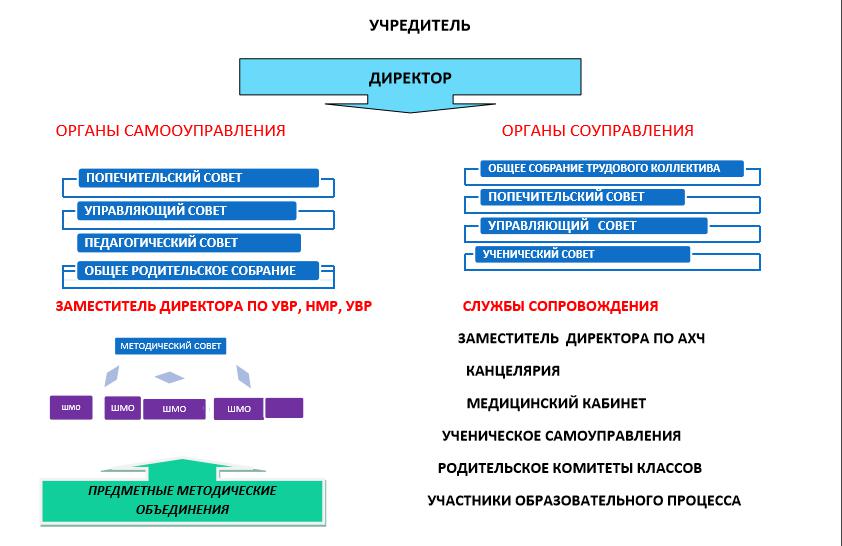 Управление школой осуществляется согласно Закону Российской Федерации и Республики Башкортостан «Об образовании» на принципах единоначалия и самоуправления. Общественное самоуправление реализуется педсоветом, родительским комитетом, Попечительским советом, Управляющим советом, методсоветом и объединениями учителей-предметников и классных руководителей, Советом профилактики.2.1.Характеристика образовательных программ по ступеням обучения.Пояснительная записка к учебным планамОсобенности образовательного процессаНачальное звено    Обучение велось  по программам начального общего, основного общего и среднего (полного) общего образования.Учебный план начального общего, основного общего и среднего (полного) общего образования формируется с учетом:1. Конституция Российской Федерации. 2. Федеральный закон от 29.12.2012 № 273-ФЗ "Об образовании в Российской Федерации".  3. Постановление Правительства РФ от 05.08.2013 № 661 «Об утверждении Правил разработки, утверждения федеральных государственных образовательных стандартов и внесения в них изменений». 4. Федеральный государственный образовательный стандарт начального общего образования, утвержденный приказом Министерства образования и науки Российской Федерации от 06 октября 2009 года № 373 (в ред. Приказа Министерства образования и науки РФ от 29 декабря 2014 г. № 1643, Приказа Министерства образования и науки Российской Федерации от 31 декабря 2015 года № 1576). 5. Федеральный государственный образовательный стандарт начального общего образования обучающихся с ограниченными возможностями здоровья, утвержденный приказом Министерства образования и науки Российской Федерации от 19 декабря 2014 года № 1598.6. Федеральный государственный образовательный стандарт образования обучающихся с умственной отсталостью (интеллектуальными нарушениями), утвержденный приказом Министерства образования и науки Российской Федерации от 19 декабря 2014 года № 1599. 7. СанПиН 2.4.2.2821-10 "Санитарно-эпидемиологические требования к условиям и организации обучения в общеобразовательных учреждениях", утвержденные постановлением Главного государственного санитарного врача Российской Федерации от 29.12.2010 № 189 (в ред. Постановления Главного государственного санитарного врача РФ № 81 от 24.12.2015). 8. СанПиН 2.4.2.3286 "Санитарно-эпидемиологические требования к условиям и организации обучения и воспитания в организациях, осуществляющих образовательную деятельность по адаптированным основным общеобразовательным программам для обучающихся с ограниченными возможностями здоровья", утвержденные постановлением Главного государственного санитарного врача Российской Федерации от 10 июля 2015 г. № 26. 9. Письмо Минобрнауки РФ от 8.10.2010 № ИК-1494/19 «О введении третьего часа физической культуры».10. Письмо Минобрнауки Российской Федерации от 14 декабря 2015 г. № 09-3564 «О внеурочной деятельности и реализации дополнительных общеобразовательных программ». 11. Приказ Министерства образования и науки Российской Федерации от 31 марта 2014 года № 253 о Федеральном перечне учебников, рекомендованных (допущенных) Министерством образования и науки РФ к использованию в образовательном процессе в общеобразовательных школах.   12. Распоряжение Правительства Российской Федерации от 28 января 2012 г. № 84-р об обязательном изучении комплексного учебного курса «Основы религиозных культур и светской этики». 13. Письмо Минобрнауки России от 25.05.2015 г. № 08-761 «Об изучении предметных областей: «Основы религиозных культур и светской этики» и «Основы духовно-нравственной культуры народов России». 14. Конституция Республики Башкортостан. 15. Закон Республики Башкортостан от 1 июля 2013 года № 696-з «Об образовании в Республике Башкортостан». 16. Концепция развития национального образования в Республике Башкортостан от 31.12.2009 г. № УП-730. 17. Закон Республики Башкортостан «О языках народов Республики Башкортостан» № 216-З от 15 февраля 1999 года. 18. Постановление Правительства РБ от 09.12.2013 № 585 "Об утверждении Порядка регламентации и оформления отношений государственной или муниципальной образовательной организации с обучающимися и (или) их родителями (законными представителями) в части организации обучения по образовательным программам начального общего, основного общего и среднего общего образования на дому или в медицинских организациях". 19. Локальные акты школы.I уровень. 1- 4 классыУчебный план  в 1-4 классов ориентирован на освоение федеральных государственных стандартов, является частью основной образовательной программы начального общего образования целью реализации которой является— обеспечение выполнения требований ФГОС НОО.Достижение поставленной цели при разработке и реализации образовательной организацией основной образовательной программы начального общего образования предусматривает решение следующих основных задач: – формирование общей культуры, духовно-нравственное, гражданское, социальное, личностное и интеллектуальное развитие, развитие творческих способностей, сохранение и укрепление здоровья; – обеспечение планируемых результатов по освоению выпускником целевых установок, приобретению знаний, умений, навыков, компетенций и компетентностей, определяемых личностными, семейными, общественными, государственными потребностями и возможностями обучающегося младшего школьного возраста, индивидуальными особенностями его развития и состояния здоровья; – становление и развитие личности в её индивидуальности, самобытности, уникальности и неповторимости; – обеспечение преемственности начального общего и основного общего образования; – достижение планируемых результатов освоения основной образовательной программы начального общего образования всеми обучающимися, в том числе детьми с ограниченными возможностями здоровья (далее-дети с ОВЗ); – обеспечение доступности получения качественного начального общего образования; – выявление и развитие способностей обучающихся, в том числе лиц, проявивших выдающиеся способности, через систему клубов, секций, студий и кружков, организацию общественно полезной деятельности; – организация интеллектуальных и творческих соревнований, научно-технического творчества и проектно-исследовательской деятельности; – участие обучающихся, их родителей (законных представителей), педагогических работников и общественности в проектировании и развитии внутришкольной социальной среды; – использование в образовательной деятельности современных образовательных технологий деятельностного типа; – предоставление обучающимся возможности для эффективной самостоятельной работы; – включение обучающихся в процессы познания и преобразования внешкольной социальной среды (населённого пункта, района, города).Обучение в начальной школе МБОУ СОШ №10 г. Учалы ведётся по УМК «Школа России». Учебная программа каждого предмета базируется на интегрированной основе общего содержания, отражающей единство и целостность научной картины мира. Создаваемый с учетом особенностей УМК «Школа России» учебный план реализует цели и задачи, определенные в комплектах и сформулированные в пояснительной записке ООП НОО, с ориентацией на планируемые результаты.В 1- 4 классах МБОУ СОШ №10 организована 5-дневная учебная неделя.Продолжительность учебного года: 1 класс – 33 учебные недели, (дополнительные каникулы – в феврале),  2 - 4 классы –34 учебных недель.Образовательная недельная нагрузка равномерно распределяется в течение учебной недели, при этом объем максимально допустимой аудиторной недельной нагрузки в течение дня составляет: - для обучающихся 1-х классов – не более 4 уроков; - для обучающихся 2-4 классов – не более 5 уроков;Расписание уроков составляется отдельно для обязательных и внеурочных занятий. Внеурочные  занятия планируются на дни с наименьшим количеством обязательных уроков. Между началом внеурочных занятий и последним уроком перерыв продолжительностью не менее 45 минут. Общий объем нагрузки в течение дня не превышает: - для обучающихся 1-х классов – 4 уроков и один раз в неделю – 5 уроков за счет урока физической культуры;  - для обучающихся 2-4 классов – 5 уроков и один раз в неделю – 6 уроков за счет урока физической культуры;Продолжительность урока во всех классах не должна превышать 45 минут, за исключением 1 класса. Обучение в 1-м классе осуществляется с соблюдением следующих требований:учебные занятия проводятся по 5-дневной учебной неделе и только в первую смену;используется «ступенчатый» режим обучения в первом полугодии (в сентябре, октябре - по 3 урока в день по 35 минут каждый, в ноябре-декабре - по 4 урока по 35 минут каждый; январь - май - по 4 урока по 40 минут каждый, один раз в неделю – не более 5 уроков, за счёт урока физической культуры. Использование «ступенчатого» режима обучения в первом полугодии осуществляется следующим образом: в сентябре – октябре  четвертый урок и один раз в неделю пятый урок (всего 45 уроков) проводятся в нетрадиционной  форме: целевые  прогулки, экскурсии,  уроки – театрализации, уроки-игры. Содержание нетрадиционных уроков должно быть направлено на развитие и совершенствование движения обучающихся. Уроки в нетрадиционной  форме  распределяются в соответствии с рабочими программами учителей рамках учебного плана следующим образом: 23 урока физической культуры и 22 урока по другим учебным предметам, в том числе: в нетрадиционной форме, которые проводятся последними уроками (4-5 экскурсий по окружающему миру, 3-4 экскурсии по изобразительному искусству, 4-6 нетрадиционных занятий по технологии, 3-4 уроков- театрализаций по музыке, 5-6 уроков-игр и экскурсий по математике (кроме уроков русского языка и литературного чтения).На индивидуальном обучении находится 1 ученик начальной  школы:  – 4в класс. Учебный план для него составлен на основе базового плана  в соответствии  с учебной нагрузкой, установленной письмом Министерства образования и науки Российской Федерации от 05.09.2013 №07-1317 «Об организации индивидуального обучения на дому детей-инвалидов и детей, нуждающихся в длительном лечении»,  на основании приказа по школе, справки  ВК. Индивидуальный учебный план  разрабатывается учреждением с участием родителей (законных представителей).Учебный план включает обязательную часть и часть, формируемую участниками образовательного процесса.Обязательная часть учебного плана определяет состав обязательных учебных предметов для реализации ООП НОО, и учебное время, отводимое на их изучение по классам (годам) обучения. Каждый учебный предмет решает собственные задачи реализации содержания образования в соответствии с требованиями ФГОС НОО.Обязательная часть учебного плана содержит перечень предметных областей:Предметная область русский язык и литературное чтение представлено предметами русский язык и литературное чтение.          Изучение русского языка в начальной школе направлено на достижение следующих целей:развитие речи, мышления, воображения школьников, способности выбирать средства языка в соответствии с условиями общения; воспитание позитивного эмоционально-ценностного отношения крусскому языку, чувства сопричастности к сохранению его уникальности и чистоты;пробуждение познавательного интереса к русскому слову, стремления совершенствовать свою речь.освоение первоначальных знаний о лексике, фонетике, грамматике русского языка;овладение умениями правильно писать и читать, участвовать в диалоге,составлять несложные монологические высказывания и письменные тексты-описания и повествования небольшого объема; овладение  основами делового письма (написание записки, адреса, письма).Предмет «Литературное чтение» в начальной школе ориентирован на реализацию следующих целей:формирование читателя-школьника с развитыми нравственными и эстетическими чувствами, способного к творческой деятельности;формирование и совершенствование всех видов речевой деятельности младшего школьника (слушание, чтение, говорение, письмо, различные виды пересказа);знакомство с богатым миром отечественной и зарубежной детской литературы.Предметная область родной язык и литературное чтение на родном языке представлена предметами родной башкирский язык, родной русский язык,  литературное чтение на башкирском языке и литературное чтение на русском языке. На основании решения педагогического совета № 7   от 21.05.2019 г. и по согласованию с родительской общественностью протокол управляющего совета №3  от18.05.2019г., на изучении родного языка и литературного чтения на родном языке в 1-4 классах отведено 1  час: по 0,5 часа соответственно. По выбору учащихся и  на основании заявлений родителей(законных представителей)обучающихся 1-4 классов сформированы следующие учебные группы: группы  для изучения родного башкирского языка и литературы и изучения родного русского языка и литературы.Предмет  « Родной язык» в начальной школе ориентирован на реализацию следующих целей:воспитание человека, любящего свою Родину, знающего и уважающего родной язык, сознательно относящегося к нему как явлению культуры, осмысляющего родной язык как основное средство общения, овладение системой знаний, языковыми и речевыми умениями и навыками, развитие готовности и способности к речевому взаимодействию и взаимопониманию, потребности в речевом самосовершенствовании,приобретение знаний об устройстве языковой системы и закономерностях ее функционирования, обогащение активного и потенциального словарного запаса, расширение объема используемых в речи грамматических средств, совершенствование орфографической и пунктуационной грамотности .Предмет «Литературное чтение на родном языке» в начальной школе ориентирован на реализацию следующих целей:знакомство  с культурно-историческим наследием России и общечеловеческими ценностями,  с  художественной литературой на родном языке, с коммуникативными и эстетическими возможностями родного языка, используемыми в художественных произведениях;осознание значимости чтения и изучения родной литературы для своего дальнейшего развития; формирование потребности в систематическом чтении как средстве познания мира и себя в этом мире, гармонизации отношений человека и общества, многоаспектного диалога;  понимание родной литературы как одной из основных национально-культурных ценностей народа, как особого способа познания жизни; Предметная область иностранный язык представлен предметом английский язык.Изучение английского языка  направлено на достижение следующих целей:формирование умений общаться на иностранном языке  с учетом речевых возможностей и потребностей младших школьников; элементарных коммуникативных умений в говорении, аудировании, чтении и письме;развитие личности ребенка, его речевых способностей, внимания, мышления, памяти и воображения; мотивации к дальнейшему овладению иностранным языком;освоение элементарных лингвистических представлений, доступных младшим школьникам и необходимых для овладения устной и письменной речью на иностранном языке.Предметная область математика и информатика представлена предметом математика. Изучение математики в начальной школе направлено на достижение следующих целей:развитие образного и логического мышления, воображения, математической речи, формирование предметных умений и навыков, необходимых  для успешного решения  учебных и практических задач и продолжения образования;освоение основ математических знаний, формирование первоначальных представлений о математике как части общечеловеческой культуры;воспитание интереса к математике, стремления использовать математические знания в повседневной жизни.Предметная область обществознание и естествознание (Окружающий мир) представлен предметом «Окружающий мир».Учебный предмет «Окружающий мир (человек, природа, общество)» является интегрированным. В его содержание дополнительно введены развивающие модули и разделы социально-гуманитарной направленности, а также элементы основ безопасности жизнедеятельности и изучения родного края. Изучение предмета «Окружающий мир» в 1-2 классах и «Окружающий мир (человек, природа, общество)» в 3-4 классах направлено на достижение следующих целей:обеспечение целостного восприятия природы, общества и человека;формирование умения учиться: понимать учебную задачу, моделировать учебную ситуацию, высказывать предположения, проводить самоконтроль хода и результата учебных действий;психическое и социальное развитие ребенка.Особое внимание необходимо уделить формированию у младших школьников здорового образа жизни, элементарных знаний поведения в экстремальных ситуациях, и прежде всего, знаний правил дорожного движения.Предметная область «Основы религиозных культур и светской этики» представлена предметом «Основы религиозных культур и светской этики».В рамках учебного предмета «Основы религиозных культур и светской этики» в 4 классе по выбору родителей (законных представителей) изучается основы право- славной культуры, основы иудейской культуры, основы буддийской культуры, основы исламской культуры, основы мировых религиозных культур, основы светской этики. На изучение данного предмета выделяется один час в неделю в течение учебного года. Изучение предмета «Основы религиозных культур и светской этики» направлено на достижение следующих целей:развитие представлений о значении нравственных норм и ценностей для достойной жизни личности, семьи, общества; формирование готовности к нравственному самосовершенствованию, духовному саморазвитию;знакомство с основными нормами светской и религиозной морали, понимание их значения в выстраивании конструктивных отношений в семье и обществе; формирование первоначальных представлений о светской этике, о традиционных религиях, их роли в культуре, истории и современности России; об исторической роли традиционных религий в становлении российской государственности; осознание ценности человеческой жизни;воспитание нравственности, основанной на свободе совести и вероисповедания, духовных традициях народов России; становление внутренней установки личности поступать согласно своей совести.Предметная область «Искусство» представлено предметами музыка и изобразительное искусство.Изучение предметов эстетического цикла (музыка, изобразительное искусство)  направлено на достижение следующих целей:развитие способности к эмоционально-ценностному восприятию произведения изобразительного и музыкального искусства, выражению в творческих работах своего отношения к окружающему миру;овладение элементарными умениями, навыками, способами художественной и музыкальной деятельности;воспитание эмоциональной отзывчивости и культуры восприятия произведений профессионального и народного искусства; нравственных и эстетических чувств: любви к родной природе, своему народу, Родине, уважения к ее традиции, героическому прошлому, многонациональной культуре.Предметная область технология представлена предметом «Технология».Особенностями учебного предмета «Технология» являются: практико-ориентированная направленность содержания обучения, которая позволяет реализовать практическое применение знаний, полученных при изучении других учебных предметов (математика, окружающий мир, изобразительное искусство, русский язык, литературное чтение), в интеллектуально-практической деятельности ученика; это, в свою очередь, создает условия для развития инициативности, изобретательности, гибкости и вариативности мышления у школьников.Изучение предмета «Технология» направлено на достижение следующих целей:формирование социально ценных практических умений, опыта преобразовательной деятельности и развитие творчества, что создает предпосылки для более успешной социализации личности;возможность создания и реализации моделей социального поведения при работе в малых группах обеспечивает благоприятные условия для коммуникативной практики учащихся и для социальной адаптации в целом.Предметная область Физическая культура представлена предметом «Физическая культура».Изучение предмета «Физическая культура» направлено на достижение  следующих целей:укрепление здоровья, содействие гармоническому физическому развитию и всесторонней физической подготовленности обучающихся;развитие жизненно важных двигательных умений и навыков, формирование опыта двигательной деятельности;овладение общеразвивающими и коррегирующими физическими упражнениями, умением их использовать в режиме учебного дня, активного отдыха и досуга;воспитание познавательной активности, интересы и инициативы на занятиях физическими упражнениями, культуры общения в учебной и игровой деятельности.подготовка к выполнению нормативов Всероссийского физкультурно-спортивного комплекса «Готов к труду и обороне» (ГТО)».Предмет«Башкирский язык как государственный язык» в объеме 1 часа в неделю со 2-по 4 класс  изучается с учетом мнения « Совета родителей», № 4   от 20.05.2019 г. и заявлений родителей.Изучение предмета  направлено на достижение следующих целей:осознание башкирского языка как духовной ценности, его значимости в жизни современного общества; формирование любви и уважения к башкирскому языку, развитие потребности к речевому самосовершенствованию;овладение башкирским языком как средством общения в повседневной жизни, учебной деятельности; развитие способности к речевому взаимодействию и взаимопониманию;освоение знаний о башкирском языке, его устройстве и функционирование; обогащение словарного запаса и грамматического строя речи учащихся; освоение семантических ресурсов башкирского языка, овладение его основными изобразительно – выразительными средствами;В части формируемой участниками образовательных отношений, на основании решения ученического совета протокол № 6 от 20.05.2019 г, совета родителей ОУ, протокол № 4   от 20.05.2019 г. распределены следующим образом:в 1 классах – 1 час на преподавание физической культуры;во 2, 3, 4 классах –1 час на изучение  башкирского языка, как государственного языка или родного башкирского языка;во 2,3,4 классах – 1 час из внеурочной деятельности на преподавание третьего часа физической культуры;в 1,2,3,4, классах – 0,5ч выделены на изучение национальных региональных этнокультурных особенностей окружающего мира республики Башкортостан;в 1,2,3,4, классах – 0,5 ч музыки выделены на приобщение и знакомству с музыкальной  культурой республики Башкортостана; в 1,2,3,4, классах – 0,5 ч изобразительного искусства  выделены на знакомство с народным творчеством, с живописью башкирских художников и художников, проживающих в Башкортостане; освоение этнокультурных, национальных ценностей башкирского народа.При проведении учебных занятий по иностранному( английскому), башкирскому, родному  языкам в 1-4 классах осуществляется деление классов на 2 группы (при наполняемости классов 25 и более  человек.В 1 классах осуществляется итоговая аттестация за год, в форме: русский язык – диктант; математика – контрольная работа. В первых классах – безотметочное обучение, которое  представляет собой отсутствие отметки как формы количественного выражения результата оценочной деятельности. При безоотметочном оценивании используются такие средства оценивания, которые, с одной стороны, позволяют зафиксировать индивидуальное продвижение каждого ребенка, с другой стороны, не провоцируют учителя на сравнение детей между собой, ранжирование учеников по их успеваемости. Итоговый контроль оценка знаний обучающихся 1 классов отражают, прежде всего, качественный результат процесса обучения, который определяется не только уровнем усвоения учеником знаний по предметам, но и уровнем его развития.Во 2 - 4 классах - промежуточная аттестация осуществляется по триместрам, итоговая за год. Промежуточная (текущая и итоговая) аттестация обучающихся 2-4 классов проводится в форме:контрольных работ по русскому языку, математике, литературному чтению (2,3,4 классы) или комплексной работы;итоговых всероссийских проверочных работ по русскому языку, математике, окружающему миру (4 классы). Предмет «Основы религиозной культуры и светской этики» производится без оценочной фиксации результатов.учебнЫЙпландля муниципального бюджетного образовательного учреждениясредняя общеобразовательная школа №10начальное общее образованиеФГОС второго поколения  (1 – 4 класс)3* -Учитывая рекомендации СанПиН 2.4.2.281-10 о проведении 3-го обязательного часа физической культуры. 3-й час по физкультуре может быть реализован за счет внеурочной деятельности.Индивидуальный учебный планУченика  4 «в» классана   2019 -2020 учебный год.Направления внеурочной деятельности Распределение часов внеурочной деятельности по классам     Дополнительные образовательные услуги: Были открыты 4 группы дошкольного образования, в которых прошли подготовку  58 ребят. Обучение было организовано по субботам с ноября   по март включительно с 10.00 до 12.00 ч.  Программа дополнительного дошкольного обучения разработана с целью подготовки детей дошкольного возраста к обучению в школе.  В программу включены следующие разделы: · Подготовка к обучению грамоте. Развитие речи. · · Интеллектика·Математика. · Валеология.Программа рассчитана на 18  недель, на 4 часа в неделю (продолжительность одного занятия – 25   минут). Общее  количество часов – 72.  Программа по подготовке детей к школе имеет определенные особенности: · внимание с содержания обучения переносится на его средства, т.е. на то, каким образом знания преподносятся детям и как ими усваиваются; · большая часть заданий предлагается в занимательной форме с учётом возрастных особенностей детей; · большое внимание уделяется развитию общеучебных навыков и навыков совместной учебной деятельности родителей и детей. Цели программы – всестороннее развитие личности ребенка, его ценностных представлений об окружающем мире, кругозора, интеллекта, личностных качеств.  Задачи программы: · формирование мотивации учения и интереса к самому процессу обучения, · развитие наглядно-образного и формирование словесно-логического мышления, умения делать выводы, обосновывать свои суждения, · развитие памяти, внимания, творческих способностей, воображения, вариативности мышления, · развитие общеучебных умений: умения работать в коллективе, взаимодействовать, доводить начатое до конца, работать внимательно, сосредоточенно, планировать и контролировать свои действия, · развитие умений общения со взрослыми, со сверстниками, умения видеть мир глазами другого человека, · развитие интереса и внимания к слову, к собственной речи и речи окружающих, · расширение представлений об окружающем мире, явлениях действительности с опорой на жизненный опыт ребенка3.Условия осуществления образовательного процесса3.1.Режим работы образовательного учреждения      В условиях угрозы распространения в Республике Башкортостан новой коронавирусной инфекции (COVID-2019) на основании Указа Главы Республики Башкортостан от 18 марта 2020 года № УГ -111 «О введении режима «Повышенная готовность» на территории Республики Башкортостан были внесены изменения в Годовой календарный график. С 6 апреля обучающиеся по заявлению родителей перешли на дистанционное обучение. Были внесены изменения в расписание уроков, расписание занятий. Расписание звонков на время дистанционного обучения:10.00 – 10.05 – Урок и известной личностью 1) 10.15 – 10.452) 11.00 – 11.30 – 303) 12.00 – 12.30 – 154) 12.45 – 13.15 – 155) 13.30 – 14.00 – 156) 14.15 – 14.45 – 157) 15.00 – 15.30 – 15    Был утвержден график промежуточной аттестации, годовых контрольных работ.Была приостановлена работа Школы раннего развития «Светлячок».     На период дистанционного обучения были даны рекомендации по совершенствованию образовательного процесса в условиях дистанционного обучения. Все учителя были обучены формам дистанционного обучения. Прошли мастер-классы ведущих педагогов школы. Учителя работали на различных образовательных платформах:Группа «В Контакте»ФоксфордУчи.руЯКлассРоссийская электронная школаSkyes SchoolВ Электронном журнале осуществлялся учет о присутствии ученика на уроке. Обучающиеся отмечались в беседе (ватсап, ВК) о том, что они на уроке и задание получили. Три раза в неделю учителя предметники встречались с ребенком «лицом к лицу». Это работа в он-лайн режиме. Классные руководители  проводили классные часы по плану. Для учащихся, которые не имели доступ к Интернету (нет компьютера с выходом в Интернет, смартфона) были организованы:- бумажные кейсы- индивидуальные консультации по телефону. Годовой календарный учебный график    муниципального бюджетного образовательного учреждения«Средняя общеобразовательная школа № 10»   на 2019-2020 учебный годОсновное общее образование (ФГОС)	5 – 9 классыУчебный план общеобразовательной организации, реализующей основнуюобщеобразовательную программу основного общего образования, сформирован на основе:1. Конституции Российской Федерации; 2. Федерального закона от 29.12.2012 № 273-ФЗ "Об образовании в Российской Федерации"; 3. Постановления Правительства РФ от 05.08.2013 № 661 «Об утверждении Правил разработки, утверждения федеральных государственных образовательных стандартов и внесения в них изменений»; 4. Федерального государственного образовательного стандарта основного общего образования, утвержденный приказом Министерства образования и науки Российской Федерации от 17 декабря 2010 г. № 1897 (в ред. Приказа Министерства образования и науки РФ от 29 декабря 2014 г.  № 1644, Приказа Министерства образования и науки Российской Федерации от 31 декабря 2015 года № 1577);5.СанПиН 2.4.2.2821-10 "Санитарно-эпидемиологические требования к условиям и организации обучения в общеобразовательных учреждениях", утвержденные постановлением Главного государственного санитарного врача Российской Федерации от 29.12.2010 № 189 (в ред. Постановления Главного государственного санитарного врача РФ № 81 от 24.12.2015);6. Письма Департамента общего образования Министерства образования и науки Российской Федерации от 12.05.2011г. № 03-296 «Об организации внеурочной деятельности при введении Федерального государственного образовательного стандарта общего образования»;  7. Письма Минобрнауки Российской Федерации от 14 декабря 2015 г. № 09-3564 «О внеурочной деятельности и реализации дополнительных общеобразовательных программ».8. Приказа Министерства просвещения Российской Федерации от 28 декабря 2018 года № 345 «О Федеральном перечне учебников, рекомендованных к использованию при реализации имеющих государственную аккредитацию образовательных программ начального общего, основного общего, среднего общего образования»;9. Письма Минобрнауки России от 25.05.2015 г. № 08-761 «Об изучении предметных областей: «Основы религиозных культур и светской этики» и «Основы духовно-нравственной культуры народов России»;10.Постановление Главного государственного санитарного врача Российской Федерации от 10.07.2015 № 26 «Об утверждении СанПиН 2.4.2.3286-15 «Санитарно-эпидемиологические требования к условиям и организации обучения и воспитания в организациях, осуществляющих образовательную деятельность по адаптированным основным общеобразовательным программам для обучающихся с ограниченными возможностями здоровья».11. Конституции Республики Башкортостан; 12. Закона Республики Башкортостан от 1 июля 2013 года № 696-з «Об образовании в Республике Башкортостан;13. Концепция развития национального образования в Республике Башкортостан от 31.12.2009 г. № УП-730; 14. Закона Республики Башкортостан «О языках народов Республики Башкортостан» № 216-З от 15 февраля 1999 года; 15. Постановления Правительства РБ от 09.12.2013 № 585 "Об утверждении Порядка регламентации и оформления отношений государственной или муниципальной образовательной организации с обучающимися и (или) их родителями (законными представителями) в части организации обучения по образовательным программам начального общего, основного общего и среднего общего образования на дому или в медицинских организациях".16. Письмо Министерства просвещения РФ от 5.09.2018 № 03 – ПГ-МП-42216 «Об участии учеников муниципальных и государственных школ РФ во внеурочной деятельности»;17. Локальных актов;18. Устава ОО.     Учебный план для V –  IX классов устанавливает пятилетний нормативный срок освоения образовательных программ основного общего образования и ориентирован на 34 учебные недели в 5-8 классах и 33 учебные недели в год в 9- классах.   Продолжительность урока – 40 минут. Недельная нагрузка в среднем звене составляет 29-33 часа.	Учебный план для V, VI, VII, VIII, IX классов, реализующий стандарты второго поколения, составлен на основании Примерного учебного плана основного общего образования для общеобразовательных учреждений, обучение в которых ведется на русском языке, но наряду с ним изучается один из языков народов России.	Учебный план состоит из двух частей: обязательной части и части, формируемой участниками образовательных отношений, включающей внеурочную деятельность.Обязательная часть учебного плана определяет состав учебных предметов обязательных предметных областей для всех имеющих государственную аккредитацию образовательных организаций, реализующих основную образовательную программу основного общего образования, и учебное время, отводимое на их изучение по классам обучения.Предметная область «Русский язык и литература» реализована предметами: «Русский язык», «Литература». Предметная область «Родной язык и литература» реализована предметами: «Родной язык» в объеме 0,5 ч и «Родная литература» в объеме 0,5 ч. На основании заявлений родителей, решением педагогического совета (протокол № 7 от 21.05.2019 года) на изучение родного языка и родной литературы в 5-9 классах выделен 1 час. На основании заявлений родителей (законных представителей) и возможностей образовательной организации в качестве родных языков изучаются родной башкирский и родной русский языки и литература. Формирование классов (групп) для изучения данных предметов осуществляется на основании заявления родителей учащихся.В рамках предметной области «Родной язык и литература» предусмотрено изучение предметов «Родной башкирский язык» и «Родная башкирская литература», «Родной русский язык» и «Родная русская литература».Предметная область «Иностранные языки» представлена «Иностранным языком (английским)» и «Вторым иностранным языком» (немецким, французским)- в 6,7,8 классах в объеме 1 часа, в 9 классе – 0,5 часа. В предметную область «Математика и информатика» входят «Математика»-5,6 классы, «Алгебра», «Геометрия» и «Информатика» - 7-9 классы.Предметная область «Общественно-научные предметы» представлена следующими предметами: «История», «География», «Обществознание». Предмет «Обществознание» является интегрированным, построен по модульному принципу и включает следующие содержательные разделы: «Общество», «Человек», «Социальная сфера», «Политика», «Экономика» и «Право». В предметную область «Естественнонаучные предметы» входит «Биология», «Физика», «Химия».Предметная область «Основы духовно-нравственной культуры народов России» представлена предметом «Основы духовно-нравственной культуры народов России» и изучается в объеме 0,5 часа в неделю в 9 классе.  В 5- 8-х классах 1 час на изучение ОДНКНР выделен за счет внеурочной деятельности. В предметной области «Искусство» изучаются предметы: «Изобразительное искусство» в объеме 1 часа в 5-7 классах и по 0,5 часа в 8 классе, «Музыка» в объеме 0,5 часа в 8 классе и по 1 ч в 5-7 классах.Предметная область «Технология» включает «Технологию». Предметная область «Физическая культура и Основы безопасности жизнедеятельности» включает предметы: «Физическая культура» в объеме 2 ч в неделю и «Основы безопасности жизнедеятельности» -1ч в неделю.Третий час физической культуры реализуется за счет внеурочных занятий спортивно-оздоровительной направленности и занятий в спортивных секциях по волейболу, баскетболу.  Изучение государственных языков  Республики Башкортостан  и родного языка из числа языков народов Российской Федерации в общеобразовательных организациях республики  организовано в соответствии с Федеральным законом от 29 декабря 2012 года    № 273 - ФЗ "Об образовании в Российской Федерации", Законом Российской Федерации  от 25 октября 1991 года № 1807-1 "О языках народов  Российской Федерации", Законом Республики Башкортостан от 1 июля 2013 года № 696-з "Об образовании в Республике Башкортостан", Законом Республики Башкортостан от 15 февраля 1999 года № 216-з "О языках народов Республики Башкортостан". Изучение башкирского языка в общеобразовательной организации организовано:1) как государственный язык республики для обучающихся, выбравших в качестве родного языка, изучение родного русского языка в объеме 1ч в 5-9 классах за счет часов вариативной части учебного плана. Выбор предмета вариативной части осуществляется с учетом мнения представительного органа родителей (законных представителей) обучающихся. 2)  как родной язык и родная литература для обучающихся башкирской национальности в объеме 2 часов.Часть учебного плана, формируемая участниками образовательного процесса, определяет содержание образования, обеспечивающего реализацию интересов и потребностей обучающихся, их родителей (законных представителей), образовательного учреждения, педагогического коллектива образовательной организации, учредителя образовательного учреждения (организации). Время, отводимое на данную часть примерного учебного плана, используется на: - увеличение учебных часов, предусмотренных на изучение отдельных предметов обязательной части; На основании протоколов Ученического совета (протокол от 20.05.2019 г.№ 6) и Совета родителей (протокол от 20.05 2019 г.№ 4), часы, формируемые участниками образовательных отношений, распределены следующим образом:5 класс (2 часа) 1 час выделен на изучение башкирского языка как государственного языка РБ с целью формирования речевых способностей обучающихся, трепетного отношения к национальной культуре, традициям и обычаям родного края.1 час – на изучение математики для развития творческого потенциала учащихся.6 класс (1 час)1 час выделен на изучение башкирского языка как государственного языка РБ с целью формирования речевых способностей обучающихся, трепетного отношения к национальной культуре, традициям и обычаям родного края.В 7-9 классах 1 час выделен на изучение башкирского языка как государственного языка РБ с целью формирования речевых способностей обучающихся, трепетного отношения к национальной культуре, традициям и обычаям родного края.Производится деление классов, наполняемостью 25 учащихся и более на две группы при проведении занятий:по иностранному языку (английскому);второму иностранному языку (немецкая и французская группы);по информатике;по технологии;по родному языку и родной литературе.Проведение промежуточной аттестации в переводных классахПромежуточная аттестация в V-VIII классах проводится без прекращения общеобразовательного процесса в соответствии с Уставом школы и Положением о промежуточной аттестации (контрольные работы по русскому языку и математике в форме тестирования и дополнительные экзамены, принятые решением Педагогического совета, всероссийские и региональные проверочные работы).Проведение промежуточной аттестации в переводных классах проводилось на основании  Положения о промежуточной аттестации обучающихся при организации образовательного процесса с применением дистанционных технологий.
  Всероссийский проверочные работы были перенесены на осень 2020 года (сентябрь)Учебный планмуниципального бюджетного общеобразовательного учреждениясредняя общеобразовательная школа №10основное общее образование   для 5-9 классов*Часы, отведенные образовательной организацией на преподавание курса «Основы духовно-нравственной культуры народов России», засчитываются за счет внеурочной деятельности Внеурочная деятельностьВнеурочная деятельность в соответствии с требованиями ФГОС ООО организована по пяти основным направлениям развития личности: духовно-нравственное, социальное, общеинтеллектуальное, общекультурное, спортивно-оздоровительное.     Внеурочная деятельность проводится учителями - предметниками. Содержание занятий в рамках внеурочной деятельности сформировано с учетом пожеланий обучающихся и их родителей (законных представителей) и осуществляется посредством различных форм организации.План внеурочной деятельностидля 5-х классов на 2019-2020 учебный годПлан внеурочной деятельностидля 6-х классов на 2019-2020 учебный годПлан внеурочной деятельностидля 7-х классов на 2019-2020 учебный годПлан внеурочной деятельностидля 8-х классов на 2019-2020 учебный годПлан внеурочной деятельностидля 9-х классов на 2019-2020 учебный годПлан внеурочной деятельности3-9 классов (объединенные группы) на 2019-2020 учебный годПлан внеурочной деятельностикадетских классов на 2019-2020 учебный годУчебный план для 10-11 классовПояснительная запискаУчебный план общеобразовательной организации, реализующей основнуюобщеобразовательную программу среднего общего образования, сформирован на основе:1. Конституции Российской Федерации. 2. Федерального закона от 29.12.2012 № 273-ФЗ "Об образовании в Российской Федерации". 3. Федерального компонента государственного стандарта образования, утвержденного приказом Минобрнауки РФ от 09.03.2004г. №1312, в ред. приказов от 20.08.2008г.№241, от 30.08.2010 г. №889, от 03.06.2011 г № 1994 и от 01.02.2012 г. №74. 2. Санитарно-эпидемиологических требований4. СанПиН 2.4.2.2821-10 "Санитарно-эпидемиологические требования к условиям и организации обучения в общеобразовательных учреждениях", утвержденные постановлением Главного государственного санитарного врача Российской Федерации от 29.12.2010 № 189 (в ред. Постановления Главного государственного санитарного врача РФ № 81 от 24.12.2015).  5. Письма Минобрнауки РФ от 8.10.2010 № ИК-1494/19 «О введении третьего часа физической культуры».6. Конституции Республики Башкортостан. 7. Закона Республики Башкортостан от 1 июля 2013 года № 696-з «Об образовании в Республике Башкортостан». 8. Концепции развития национального образования в Республике Башкортостан от 31.12.2009 г. № УП-730. 9. Закона Республики Башкортостан «О языках народов Республики Башкортостан» № 216-З от 15 февраля 1999 года. 10. Постановления Правительства РБ от 09.12.2013 № 585 "Об утверждении Порядка регламентации и оформления отношений государственной или муниципальной образовательной организации с обучающимися и (или) их родителями (законными представителями) в части организации обучения по образовательным программам начального общего, основного общего и среднего общего образования на дому или в медицинских организациях". 11. Рекомендуемого регионального базисного учебного плана и примерных учебных планов для образовательных организаций республики Башкортостан, реализующих образовательные программы основного общего и среднего общего образования. (протокол заседания Коллегии Министерства образования Республики Башкортостан от 04.08.2017 №4)12.Локальных актов школы.13. Устава школыУчебный план10-11 классов включает три части: федеральный компонент, отводимый на изучение учебных предметов федерального компонента государственного стандарта общего образования;региональный (национально-региональный) компонент;  компонент образовательной организации.В учебном плане установлено соотношение между федеральным компонентом, региональным (национально-региональным) компонентом и компонентом образовательной организации: - федеральный компонент – не менее 60 % от общего нормативного времени, отводимого на освоение основных образовательных программ общего образования; - региональный (национально-региональный) компонент – не менее 10 %; - компонент образовательной организации – не менее 30%.Учебный план сохраняет в необходимом объеме обязательный минимум государственного стандарта, который обеспечивает преемственность ступеней общего образования и учебных предметов, предусматривает выполнение государственной функции школы – обеспечение базового общего образования, в 10 -11 классах – профильного обучения.     Компонент образовательного учреждения использован для увеличения часов учебных предметов федерального компонента.Учебный план для X-XI   классов устанавливает 2-х годичный срок освоения государственных образовательных стандартов среднего общего образования. Продолжительность учебного года в 10 классе – 35 учебных недель, в 11 классе – 34 учебные недели. Недельная нагрузка составляет 34 часа. Продолжительность урока – 45 минут.С учетом возрастающей роли русского языка в многонациональном федеративном государстве и обязательной сдачи экзамена по этому предмету учебный предмет «Русский язык» изучается в объеме 70 часов на базовом уровне.Усилено внимание к изучению иностранных языков – в качестве обязательного изучается предмет «Иностранный язык» в объеме 3 часов в неделю в связи с реализацией задачи «обеспечения освоения выпускниками школы иностранного языка на функциональном уровне».Интегрированный учебный предмет «Обществознание» на ступени среднего общего образования на базовом уровне включает разделы «Экономика», «Право», которые преподаются в составе данного предмета в 10а, 10б, 11а, 11б классах.На основании приказа Минобрнауки России от 7 июня 2017 года № 506 «О внесении изменений в федеральный компонент государственных образовательных стандартов начального общего, основного общего и среднего (полного) общего образования, утвержденный приказом Министерства образования Российской Федерации от 5 марта 2004 г. № 1089» в общеобразовательных организациях введено изучение учебного предмета «Астрономия».   В школе в 2019-2020 учебном году сформированы два 10-х и три 11-х класса. В 11б   классе обучение ведется по физико-математическому профилю. Профильными предметами являются «Математика», «Информатика и ИКТ», «Физика». 	На основании протоколов Ученического совета (протокол от 20.05.2019 г.№ 6) и Совета родителей (протокол от 20.05 2019 г.№ 4) 1 час, формируемый участниками образовательных отношений, выдан на изучение учебного предмета «Математика» с целью качественного усвоения содержания данного предмета, так как большинство обучающихся класса выбирают профильный уровень математики на государственную итоговую аттестацию.	В 11а классе обучение ведется по двум профилям: физико-математическому и химико-биологическому. Профильными предметами являются «Математика», «Физика», «Информатика и ИКТ», «Химия», «Биология».Компонент образовательной организации в количестве 3 часов в химико-биологический группе на основании протоколов Ученического совета (протокол от 20.05.2019 г.№ 6) и Совета родителей (протокол от 20.05 2019 г.№ 4) распределен на изучение предметов по учебному плану следующим образом: 1 час – химии; 1 час – информатики и ИКТ;1 час - математикас целью создания условий для более качественного усвоения содержания данных предметов и получения дополнительной подготовки для сдачи единого государственного экзамена.В 11в классе обучение ведется по социально-гуманитарному профилю. Профильными предметами являются «История», «Обществознание», «Право», «Русский язык».	Компонент образовательной организации в количестве 3 часов на основании протоколов Ученического совета (протокол от 20.05.2019 г.№ 6) и Совета родителей (протокол от 20.05 2019 г.№ 4) распределен на изучение предметов по учебному плану следующим образом: 2 часа – математики;1 час – информатики и ИКТ;с целью создания условий для более качественного усвоения содержания данных предметов и получения дополнительной подготовки для сдачи единого государственного экзамена.В 10а классе обучение ведется по двум профилям: физико-математическому и социально-гуманитарному. Профильными предметами являются: «Математика», «Физика», «Информатика и ИКТ», «История», «Обществознание», «Право».	Компонент образовательной организации в количестве 5 часов на основании протоколов Ученического совета (протокол от 20.05.2019 г.№ 6) и Совета родителей (протокол от 20.05 2019 г.№ 4) распределен на изучение предметов по учебному плану следующим образом: 2 часа – математики;1 час – информатики и ИКТ; 1 час – обществознания;1 час – астрономиис целью создания условий для более качественного усвоения содержания данных предметов и получения дополнительной подготовки для сдачи единого государственного экзамена.	В 10б классе обучение ведется по двум профилям: физико-химическому и химико-биологическому. Профильными предметами являются: «Химия», «Физика», «Математика», «Биология».Компонент образовательной организации в количестве 2 часов на основании протоколов Ученического совета (протокол от 20.05.2019 г.№ 6) и Совета родителей (протокол от 20.05 2019 г.№ 4) распределен на изучение предметов по учебному плану следующим образом: 1 час – химии;1 час – астрономиис целью создания условий для более качественного усвоения содержания данных предметов и получения дополнительной подготовки для сдачи единого государственного экзамена.Региональный (национально-региональный) компонент для X–XI классов представлен 2 часами предмета «Родной язык и литература» на основании протоколов Ученического совета (протокол от 20.05.2019 г.№ 6) и Совета родителей (протокол от 20.05 2019 г.№ 4)В рамках учебного предмета «Родной язык и литература» предусмотрено изучение предметов «Родной башкирский язык и литература», «Родной русский язык и литература». 1 час выделен на изучение предмета «Родной язык» и 1 час на изучение предмета «Родная литература».Производится деление классов, наполняемостью 25 учащихся и более на две группы при проведении занятий:по иностранному языку;по информатике;по физической культуре;по родному языку и литературе.Объем домашних заданий (по всем предметам) предполагает затраты времени на его выполнение не превышающие (в астрономических часах): в X-XI классах –  3,5 часа.Проведение промежуточной аттестации в переводных классахПромежуточная аттестация в школе была проведена на основе Положенияо промежуточной аттестации обучающихся при организации образовательного процесса с применением дистанционных технологий.Проведение государственной (итоговой) аттестации в 9, 11 классах в 2020 году     В 2020 году в условиях распространения новой коронавирусной инфекции (COVID-19) Постановлением Правительства Российской Федерации от 10 июня 2020 года  № 842 и приказа Министерства просвещения Российской Федерации и Федеральной службы по надзору в сфере образования и науки от 11 июня 2020 г. № 293/650 были утверждены Особенности проведения государственной итоговой аттестации по образовательным программа основного общего и среднего общего образования.      На основании данного Постановления государственная итоговая аттестация по образовательным программам основного общего образования проводилась в форме промежуточной аттестации, результаты которой признавались результатами государственной итоговой аттестации по образовательным программам основного общего образования и являлись основанием для выдачи аттестата об основном общем образовании. К участникам ГИА-9 относятся:- лица, обучающиеся по образовательным программам среднего общего образования, в том числе иностранные граждане, лица без гражданства, в том числе соотечественники за рубежом, беженцы и вынужденные переселенцы,-  лица, обучающиеся в образовательных организациях, расположенных за пределами территории Российской Федерации и реализующих имеющие государственную аккредитацию образовательные программы среднего общего образования, и дипломатических представительствах и консульских учреждениях Российской Федерации, представительствах Российской Федерации при международных (межгосударственных, межправительственных) организациях, имеющих в своей структуре специализированные структурные образовательные подразделения, освоившие образовательные программы среднего общего образования в очной, очно-заочной или заочной формах, не имеющие академической задолженности,  в полном объеме выполнившие учебный план или индивидуальный учебный план (имеющие годовые отметки по всем учебным предметам учебного плана за каждый год обучения по образовательным программам среднего общего образования не ниже удовлетворительных), имеющие результат «зачет» за итоговое сочинение (изложение), подавшие заявления на участие в ГИА-11 в установленные пунктами 11 и 12 Порядка сроки и допущенные в 2020 году к ГИА-11;- лица, осваивающие образовательные программы среднего общего образования в форме самообразования или семейного образования, либо лица, обучающиеся по не имеющим государственной аккредитации образовательным программам среднего общего образования, в том числе обучающиеся по образовательным программам среднего профессионального образования, получавшие среднее общее образование по не имеющим государственной аккредитации образовательным программам среднего общего образования, и прикрепившиеся для прохождения ГИА-11 экстерном к организации, осуществляющей образовательную деятельность по имеющим государственную аккредитацию образовательным программам среднего общего образования, получившие на промежуточной аттестации отметки не ниже удовлетворительных, имеющие результат «зачет» за итоговое сочинение (изложение), подавшие заявления на участие в ГИА-11 в установленные пунктами 11 и 12 Порядка сроки и допущенные в 2020 году к ГИА-11.     Государственная итоговая аттестация по образовательным программам среднего общего образования проводилась в форме промежуточной аттестации, результаты которой признавались результатами государственной итоговой аттестации по образовательным программам среднего общего образования и являлись основанием для выдачи аттестата о среднем общем образовании.     Для обучающихся, желающих поступить в Высшие учебные заведения организованы вступительные испытания в форме Единого государственного экзамена. ЕГЭ проводился в порядке проведения государственной итоговой аттестации по образовательным программам среднего общего образования и в сроки (включая основные и дополнительные), утвержденные Министерством просвещения Российской Федерации и Федеральной службой по надзору в сфере образования и науки. ГИА-11 проводится в форме промежуточной аттестации, результаты которой признаются результатами ГИА-11 и являются основанием для выдачи аттестатов о среднем общем образовании путем выставления по всем учебным предметам учебного плана образовательной программы среднего общего образования итоговых отметок, которые определяются как среднее арифметическое полугодовых (триместровых) и годовых отметок обучающегося за каждый год обучения по указанной программе.10 а классДвухпрофильное обучение10 б классДвухпрофильное обучение11 а классДвухпрофильное обучение11 б классфизико-математический профиль11 в классСоциально-гуманитарный Расписание занятий внеурочной деятельностина 2019-2020 учебный годРАСПИСАНИЕ ЗАНЯТИЙ                                                                                                                         Хореографической студии «ГАРМОНИЯ» на 2019-2020 уч. год.РАСПИСАНИЕ ЗАНЯТИЙ                                                                                                                         СПОРТИВНЫХ СЕКЦИЙ на 2019-2020 уч. год.Расписание дополнительных занятий кадетских классов на 2019-2020 учебный годСовершенствование содержания и технологий образованияМБОУ СОШ № 10 считает своей основной задачей создание условий, обеспечивающих выявление и развитие детей с дифференцированными склонностями, способностями и интересами, реализацию их потенциальных возможностей через презентацию различных образовательных программ.Основная идея концепции.Образовательная среда школы должна иметь многовариантные компоненты, позволяющие каждому ребенку сделать выбор профильного направления, удовлетворяющего потребность в получении качественного образования детям с дифференцированными склонностями, способностями и интересами.Обоснование актуальности главной концептуальной идеи.Создание условий, обеспечивающих выявление и развитие детей сдифференцированными склонностями, способностями и интересами, реализацию ихпотенциальных возможностей, является одной из приоритетных задач. Насущность этойзадачи становится особенно отчетливой при обращении к национальной образовательнойинициативе «Наша новая школа», ключевые составляющие которой — подпрограммы:«Новое поколение», «Сохранение и укрепление здоровья школьников», «Переход на новыеобразовательные стандарты», кадетское движение, в рамках работы клуба ЮНЕСКО, реализация целевой программы «Наставничество», реализация проекта «Точка роста». Эта жезадача акцентирована в Программе развития образования МР Учалинский район как одна изважнейших.Важнейшая проблема, которую должна решить школа в этой области, - создание методики и технологий выбора профильного направления каждого ребенка, обладающего дифференцированными склонностями, способностями и интересами, при сохранении основ классно-урочной системы. В условиях распространения новой вирусной инфекции COVID-19 в соответствии с рекомендациями Роспотребнадзора возможна реализация модели классной системы (для каждого класса – отдельный кабинет).Данные методики и технологии позволят сохранить и развить их потенциал, успешно адаптироваться как личностям в социуме и одновременно сделать их социально востребованными.Главное направление исследовательской и экспериментальной деятельности школы в развитии заявленной концепции — моделирование поливариантных компонентов образовательной среды для детей, обладающих дифференцированными способностями, склонностями и интересами.Они очевидным образом распадаются на несколько блоков:разработка технологий выявления дифференцированных способностей, склонностейинтересов учащихся, их типологизация, определение направлений адаптации стандартной образовательной среды в соответствии с этой типологией. Наиболее валидный способ выявления дифференцированных способностей, склонностей и интересов учащихся — не только система тестов и наблюдение в искусственносмоделированной ситуации, но, и прежде всего, - длительный мониторинг в естественных условиях в совокупности с экспериментальными исследованиями;* построение образовательного пространства, позволяющего развить и социализировать дифференцированные способности, склонности и интересы, учитывающего возможные варианты сценариев адаптации стандартной образовательной среды в соответствии с реальными запросами учащихся.проектирование особой образовательной среды развивающего типа, в которой должна произойти смена приоритетов: с дидактических компонентов на психологические. При этом базовый уровень «знаний — умений — навыков» превращается из цели обучения в средство актуализации познавательных, творческихличностных возможностей учащихся. Хорошими условиями для решения поставленной задачи являются система развивающих часов, конкурсов, олимпиад, практических работ и проектов, имеющих социально- актуальный, а не только обучающий смысл, а также использование дифференцированных по уровням, времениспособам усвоения программ по базовым предметам.2.3  Организация изучения иностранных языков.Цели работы ШМО были следующие:1. Развитие у учителей умений ставить развивающие и воспитательные задачи, оценивать и совершенствовать свой индивидуальный стиль.2. Разработка и реализация исследовательских проектов.3. Внедрение информационных технологий в работу учителей иностранного языка.Преподавание английского языка начинается с начальной ступени обучения со второго класса с нагрузкой 2 часа в неделю во 2-4 классах, 3 часа в неделю – в 5-11 классах.Учителя ШМО иностранных языков занимаются вопросами самообразования,  обучения, контроля знаний учащихся, внеклассной системой языкового образования, развития внешкольных связей  на уровне города  и района и даже республики.Темы самообразования учителей ШМО:1.Зарипова В.П.: «Развитие познавательной активности у учащихся на уроках английского языка».2.Байкина Ю.А.: «Личностно-ориентированный подход через межпредметные связи и проектную деятельность».3.Гареева Р.А.: «Формирование умений и навыков при работе с заданиями повышенного и высокого уровня сложности при подготовке к ЕГЭ и ОГЭ».4. Мешковская Г.Н. «Формирование навыков самообразовательной деятельности учащихся через использование информационных технологий на уроках».5.Карапетян Л.Ф. «ФГОС через призму проектной деятельности»6 Халитова А.Ф. «Влияние индивидуальных подходов к личности человека на развитие одарённости». 7.  Карабаева А.В. «Современные международные педагогические практики в преподавании англ. языка, ведущие к повышению уровня усвоения знаний у учащихся»8.   Ямалетдинова З.А.  «Игровая форма обучения  английскому  языку в начальной школе»Показатели качества преподавания иностранных языков следующие:	Для формирования языковой компетенции учащихся выстроена стройная система обучения языкам в урочное и внеурочное время, использование парка современных ТСО, в том числе мультимедийные средства, сеть ИНТЕРНЕТ, группа  ШМО в whatsapp,  электронная почта, интерактивные учебники и тетради на плаформах фоксфорд, скайес…  Все коллеги зарегистрированы на сайтах и успешно пользуются материалами на ДО.      В 2020 году Карабаева А.В. проходит  дистанционный курс   профессиональной переподготовки   и нормативно-правового обеспечения обучения   по теме «Теория и методика преподавания английского языка  в условиях ФГОС  НОО, ФГОС   ООО, ФГОС СОО». Курс проводится в период с 18.05.20 по 16.08.2020.     В 2020 учебном году учитель английского языка Байкина Ю.А. приняла участие в муниципальном конкурсе «Учитель года 2020» и стала номинантом этого конкурса «Педагогический потенциал». Одним из показателей качества работы учителя   является подготовка школьников к участию   в   предметных   олимпиадах.  В 2019 – 2020 учебном году  66 обучающихся 7-11 классов приняли участие в школьном и    31 учащийся  муниципальном этапах  Всероссийской олимпиады школьников.  В соответствии с графиком ОО был проведен школьный этап ВОШ.Итоги школьного этапа ВсОШ по английскому языку:Хужин Раян 7в победитель  учитель Гареева Р.А.Козлов Василий 7а призер учитель Гареева Р.А.Гималетдинова Регина  7б призер учитель Гареева Р.А.Ломовцев Антон 7в  призер учитель Гареева Р.АГарипов Антон 7б призер учитель Гареева Р.ААбдуллина Альвина 8а. победитель учитель Карапетян Л.ФМаннанова Рената  8а призер   учитель Зарипова В.П.Бикбаева Надия 8а призер учитель   Зарипова В.П.Гурьянова Ульяна  8 а призер учитель   Зарипова В.П.Юхлова Арина 8а призер учитель   Зарипова В.П.ХалиловРустем8в призер учитель   Зарипова В.П.Шакиров Ямиль 8в призер учитель   Зарипова В.П.Амирова Ляйля 9а победитель учитель Карапетян Л.ФБилалов Арсен 9а  призер  учитель  Карапетян Л.Ф.Шарапова Асель 9г призер учитель Гареева Р.АБатыршина Маргарита 9в  в призер учитель  Байкина Ю.А.Слободенюк Оксана 9 в  призер учитель Гареева Р.А.Билалов Арсен 9а призер     учитель  Байкина Ю.А.Васильева Елизавета 10 а призер    учитель Зарипова В.П.Гостева Алена 10а  победитель учитель Зарипова В.П.Биль Снежана 10а призер учитель   Зарипова В.П.Рафиков Денис 10 а призер учитель   Зарипова В.П.Казарина Анастасия 10а   призер учитель   Зарипова В.П.Масова Алина 10а  призер учитель   Зарипова В.П.Акинина Снежана 10а призер учитель   Зарипова В.П.Хатипова Валерия 10а призер учитель   Зарипова В.П.        Тухватуллина Ляйсан 11в  победитель учитель Гареева Р.А.Швейкина Алиса  11б призер учитель Гареева Р.А.Сагидуллин Вадим11б призер  учитель  Гареева Р.А.Хажина Эльмира 11б  призер учитель   Гареева Р.АРузавин Георгий 11б призер учитель   Гареева Р.А  Во второй тур ВсОШ  прошли  31 учащийся: в 11 классе 5 учащихся, в 10 классах 8 учащихся, в 9 классах  6  учащихся, в 8 классах 7 учащихся, в 7 классах 5 учащихся.   На муниципальном этапе места распределились следующим образом:Сагидуллин Вадим 11б призер Гареева Р.АХажина Эльмира 11в призер Гареева Р.АШвейкина Алиса  11б  призер  Гареева Р.АГостева Алена 10  а победитель  Зарипова ВП Васильева Лиза 10 б призер  Зарипова ВПРафиков Денис 10а призер  Зарипова ВПБиль Снежана 10а призер  Зарипова ВПБатыршина Маргарита 9 в  призер   Байкина Ю.А.ЮхловаАрина 8в призер  Зарипова ВПМаннанова Рената 8в призер  Зарипова ВПЮмагужина Юля 8в призер  Зарипова ВПВ десятку лучших вошли Ломовцев Антон7в, Козлов Василий7а, Гималетдинова Регина7б, Гарипов Антон 7б, Шарипова Дилара7б, Шакиров Ямиль8в, Евдокимов Константин 8в, Билалов Арсен 9а, Масова Алина 10а, Хатипова Валерия 10б, Рузавин Георгий 11б, Тухватуллина Ляйсан 11в.Гостева Алена 10  а победитель ВОШ   муниципального уровня  Зарипова ВП была приглашена для участия в ВОШ республиканского уровня и заняла достойное место.Таким образом, в копилку достижений нашей школы в этом учебном году  ШМО иностранных языков принесло  11   побед!    В связи  с печальными событиями, связанными с коронавирусом,   не был проведен ежегодный конкурс знатоков английского языка  среди учащихся 4-6 классов. Но был проведен школьный этап ВОШ для учащихся 5-6 классов. Вот результаты:Шарипова Адель 5 д победитель   Телямишев Айнур 6в победитель               Однако, анализируя результаты участия школьников в муниципальном этапе Всероссийской олимпиады по иностранному языку, необходимо отметить недостаточный уровень подготовки мотивированных обучающихся.Следует обратить внимание на то, что подготовка к олимпиаде должна вестись по указанным разделам:понимание письменного текста (чтение);лексико-грамматический тест (лексико-грамматический тест  включает задания на проверку социокультурной компетенции);понимание устного текста (аудирование);продуцирование письменной речи (письмо: статья для школьного периодического издания, полуофициальное/дружеское письмо и т.д.);продуцирование устной речи (говорение: монологическое высказывание и диалог в форме беседы или дискуссии).   Учителя и учащиеся принимают участие в разного рода дистанционных сверхпрограммных  олимпиадах:  кубок Гагарина,    Мультитест  от  Калининградского  ИРШО  по английскому языку, Всероссийский  блиц–турнир  «Радуга»,  Открытый российский интернет конкурс-олимпиада  «Шрек», Всероссийский конкурс «Мета школа»,   Международный конкурс  « Я-лингвист»Школьный этап Кубок Гагарина:  Маннанова Рената 8В призер (Зарипова В.П.)Саннакова Рената 8В призер (Зарипова В.П.)Телямишев Айнур 6В победитель (Карапетян Л.Ф.)Кунакбаева Анита 6Б призер (Зарипова В.П.)Каримова Камилла 6Б призер (Зарипова В.П.)Шарипова Адель 5Д победитель (Гареева Р.А.)Победители и призеры  муниципального уровня «Кубок Гагарина»:Маннанова Рената 8В призер (Зарипова В.П.)Саннакова Рената 8В призер (Зарипова В.П.)Телямишев Айнур 6В победитель (Карапетян Л.Ф.)Кунакбаева Анита 6Б призер (Зарипова В.П.)Каримова Камилла 6Б призер (Зарипова В.П.)Шарипова Адель 5Д победитель (Гареева Р.А.)  Призеры Республиканского конкурса «Кубок Гагарина»Шарипова Адель 5д (Гареева Р.А.)Кунакбаева Анита 6б (Зарипова В.П.)Санникова Рената 8в (Зарипова В.П.)Телямишев Айнур 6в (Карапетян Л.Ф.)Открытая российская интернет – олимпиада по английскому языку «Меташкола»  2 уровень  Диплом 1 степени Джаббарова Радмила 5в, Буляков Давид 5в, Агзамов Артур5в, Усачева Арина5в, Шарипова Адель5гДиплом 2 степени  Размахнин Данил5г, Закиров Даниэль5 г Садыков Булат 5дДиплом 1  степени 3 уровень Дворецкая Татьяна 7а, Шагивалеева Лия 7а, Ломовцев Антон 7в,Диплом 1 степени 5 уровень Швейкина Алиса 11 бКомандная игра  Интернет -карусель центра дистанционного образования детей   (Хужин Раян, 7в, Ломовцев Антон 7в, Козлов Василий 7а, Хакимьянов 7а Кузнецова Полина 7а) вошли в 30 лучших команд России. (учитель Гареева Р.А.).  8 классы были представлены 3 командами. Лучший результат 33 место по России показала команда Юхловой Арины. В ее составе работали Маннанова Рената, Валеев Азамат, Шакиров Ямиль, Кузнецова Анастасия, Санникова Рената. 41 результат показала команда 8 а класса во главе с капитаном Халиловым Рустемом. С ним работали Мустафина Камила, Валиуллина Динара, Шаймарданов Ильдар, Казбеков Арсен, Афанасьев Никита и Ибрагимов Ильгиз из 8Б. на третьем месте оказалась еще одна команда из 8 В под руководством Хуснуллина Артема. С ним играли Хайруллина Альбина, Гурьянова Ульяна, Бикбаева Надия, Евдокимов Константин и Юмагужина Юлия. У них 44 результат по России. Очень увлекательные , достаточно сложные задания помогают развивать познавательный интерес к языку.Ежегодно наши учащиеся принимают участие  в международном   игровом конкурсе  «British Bulldog» . Вот лучшие результаты конкурса «British Bulldog» 2019- 2020:3 класс1. Хатипова Виктория 1 место в школе учитель Ямалетдинова З.А.2.Осипов Никита 2 место в школе учитель Ямалетдинова З.А.3.Насыров Данил 2 место в школе учитель Ямалетдинова З.А.4 класс1. Башкурова Ангелина 1 место в школе, 2 место в  районе учитель Ямалетдинова З.А.2. Халикова Таира 1 место в школе, 2 место в  районе учитель Ямалетдинова З.А.3.Исхакова Камилла 3 место в школе учитель Ямалетдинова З.А.5 классШарипова Адель5д 1 место в школе, 1 место в  районе  учительГареева Р.А.Ахметшина Сафина 5г 1 место в школе учитель Гареева Р.А.Закиров Даниэль5г 3 место в школе учитель  Гареева Р.А.Пятников Олег 5д 3  место в школе учитель Гареева Р.А.Хабибуллина Эвилена  5г 3 место в школе учительГареева Р.А.6 классШаймарданов Арсен 6 1 место в школе, 3 место в  районе учитель Зарипова В.П.Кунакбаева Анита 6б  2 место в школе учитель Зарипова В.П.Каримова Камилла 6б 3 место в школе учитель Зарипова В.П.7 класс1.Козлов Василий 7а  1  место в школе, 3 место в районе учитель Гареева Р.А2. Ломовцев Антон 7в 2 место в школе учитель Гареева Р.А3.Фаткуллина Линария7б  3 место в школе  учитель Байкина Ю.А.8 класс 1.Санникова Рената 8в 1  место в школе, 1 место в районе, учитель Зарипова В.П.2. Ибрагимов Ильгиз 2  место в школе, 2 место в районе учитель Зарипова В.П.3. Халилов Рустем 3  место в школе, 3 место в районе учитель Зарипова В.П.10 класс Гостева Алена 1  место в школе, 1 место в районе, учитель Зарипова В.П.Казарина Анастасия 2  место в школе, 2 место в районе учитель Зарипова В.П.Хатипова Валерия 3  место в школе, 3 место в районе учитель Зарипова В.П.11 класс1 Швейкина Алиса  1  место в школе, 1 место в районе учитель Гареева Р.А2. Сагидуллин Вадим 2  место в школе, 2 место в районе учитель Гареева Р.А3. Исламова Карина  3  место в школе учитель Байкина Ю.А	                              Научно- исследовательская деятельность   Исследовательская работа — это всегда серьезный труд, требующий огромного багажа знаний, умений ясно излагать свои мысли и донести их до слушателей. Мы благодарны всем, кто принял участие в работе ШМО иностранных языков,  проявил интерес к языку.  6 декабря 2019  на базе лицея №3 была проведена  IV Межрегиональная  научно - практическая  конференция «Европа - Азия. Открывая горизонты. В работе секции «Лингвистика. Иностранные языки» приняли участие  ученик 5 г класса Рахматуллин Алсын со своей  исследовательской работой  « Вклад Учалинского рудника в годы ВОВ» и ученица 7б класса Фаткуллина Линария с работой « Факты из жизни моих предков».  Они  награждены дипломами 2 степени   и  они же  в муниципальном   конкурсе исследовательских работ в рамках Малой академии наук школьников Республики Башкортостан признаны победителями.     В 2019 – 2020 учебном году в рамках секции  ШМО  учителей английского языка  учащиеся выполнили  17  проектов и исследовательских работ. Все ребята получили отличные оценки. Защита работ предстоит в начале следующего года. Вот работы учащихся и имена наставников;Шаймарданов Арсен 6в проект  «10 темных дат в истории Лондона »                учитель Зарипова В.П.Дубовец Александра 6в  проект «Сравнение британского и  американского английского»     учитель Зарипова В.П.Санникова Рената 8в проект   «Необычные праздники мира»                   учитель Зарипова В.П.Юмагужина Юля  8в   проект  «Шотландская кухня»    учитель Зарипова В.П. Закиров Даниэль 5 г проект    «Вулканы» учитель Гареева Р.А.Козлов Василий, Хакимьянов Арслан 7а проект «Английский сленг» учитель Гареева Р.А.Шарипова Дилара 7б  «Мои ассоциации с Англией »  проект учитель Гареева Р.А.Тупеев Арслан 5г проект  «Путешествие по Европе» учитель Гареева Р.А Рахматуллин Асын 5г  исследовательская работа   «Учалинский рудник в годы ВОВ»  учитель ГарееваР.А.Ионова Валерия 5б  проект  «Виг Бен» учитель   Халитова А.Ф.   Ахтямова Алисия 5б проект  «Традиции английского чаепития»          учитель   Халитова А.Ф.   Ишмаков Арсен 6к проект  «Достопримечательности Лондона»         учитель   Халитова А.Ф.  Фаткуллина Линария 7б исследовательская работа   «Факты из жизни моих предков»     учитель Байкина Ю.А. Мурзин Артур   6в   проект «Гжель»  учитель Карапетян Л.Ф. Телямишев Айнур, Сафин Амирхан, Гайнетдинов Филюс   6в  проект  «Мой друг  светофор» учитель Карапетян Л.Ф.Калабаева София, Акзигитов Денис, Гилязов Денис  8в  проект « Мыльные пузыри в нашей жизни»  учитель Карапетян Л.Ф.Янсапова Вилена  6 в   проект   «Почему англичане любят чай» учитель Карапетян Л.Ф.         Методическое объединение учителей иностранных языков продолжает сотрудничество с факультетом иностранных языков  при БГПУ имени  М. Акмуллы, БГУ, заинтересованные учащиеся 7 -11 классов отдыхают в языковом лагере   «Салихово» во время каникул,  который   находится под Уфой. Во время осенних и зимних  каникул  учащиеся победители и призеры ВОШ муниципального этапа Гостева Алена10а, Васильева Лиза 10б, Янсапова Нелли10а, Тухватуллина Ляйсан 11в  отдыхали  и работали языковом лагере.Наши учащиеся 10- 11 классов  приняли участик в  Республиканской дистанционной  олимпиаде   по английскому языку,  при факультете  башкирской филологии, востоковедения и журналистики  БГУ, г. Уфа.  Дипломом II степени  награждена Швейкина Алиса 11б (учитель Гареева Р.А.),  сертификат участника  республиканской олимпиады получили Тухватуллина Ляйсан 11в (учитель Гареева Р.А.), Масова Алина 10Б,Казарина Анастасия 10Б, Баймухаметова Гузалия 10Б, Хатыпова Валерия 10Б, Акинина Снежана 10Б (учитель Зарипова В.П).Период дистанционного обучения не стал периодом затишья для любителей английского. На сайте  Учи ру прошла Всероссийская онлайн-олимпиада по английскому языку для 5-11 классов, так же прошла Олимпиада “Заврики”. Дипломы победителей получили Хакимьянова Арина, Шакирова Аиша и Габдинов Салават  6А, Каримова Камилла, Сырлыбаева Камилла, Кунакбаева Анита, Коробейщикова Анастасия ,Бакие Данис, Чугунова Дарья и Гильманова Ирина 6Б, Шакиров Ямиль, Бикбаева Надия, Гурьянова Ульяна, Юмагужина Юлия, Маннанова Рената, Хайруллина Альбина 8В, Валиуллина Динара, Халилов Рустем 8А, Васильева Елизавета, Казарина Анастасия, Баймухаметова Гузалия, Хатипова Валерия и Акинина Снежана 10Б.Наши ребята приняли активное участие в олимпиаде «Навыки ХХI века» на платформе Skyeng. Высокие результаты показали Биль Снежана, Гостева Алена и Васильева Елизавета на параллели 10 классов, Юхлова Арина и Ибрагимов Ильгиз на параллели 8 классов. Шестиклассники все выступили ровно  и достойно. Самой многочисленной и успешной стала для нас олимпиада на платформе Фоксфорд под названием Межрегиональная олимпиада по английскому языку «Вызовы ХХI века». Дипломы победителя отборочного тура получили Янсапова Нелли 10 А,Васильева Елизавета 10 Б,Ибрагимов Ильгиз 8Б (учитель Зарипова В.П.) и Швейкина Алиса 11б (учитель Гареева Р.А.) . Именно эти ребята были приглашены на очный тур, но в связи с обстоятельствами не смогли принять в нем участие.Дипломы 2 степени получилиБакиев Данис 6БГурьянова Ульяна 8ВМустафина Камила 8АМаннанова Рената 8ВКузнецова Анастасия 8В Валеев Азамат 8ВБикбаева Надия 8ВСанникова Рената 8ВКазарина Анастасия 10БГостева Алена 10АБиль Снежана 10АДипломы 3 степени получили Иванова Полина 6ВШаймарданов Арсен 6ВКаримова Камилла 6БХайруллина Лейла 6ББахтияров Тимур 6БЯнтурин Данил 6БЮхлова Арина 8ВЮмагужина Юлия 8ВТагоев Тимур 8БХайруллина Альбина 8ВВалиуллина Динара 8АШаймарданов Ильдар 8АМасова Алина 10АДинисламова Маргарита 10АРафиков Денис 10АСаляхов Руслан 10АЦыбин Никита 10АГафурова Диана 10БАкинина Снежана 10БТупеев Марат 10АХатипова Валерия 10БГабдинова Ангелина 10ББиль Снежана 10а (учитель Зарипова В.П.) прошла все три тура Акмуллинской олимпиады со статусом победитель,  но окончательные итоги будут подведены в июне на сайте БГПУ им. Акмуллы, г. Уфа	В ШМО учителей иностранных языков Муниципального бюджетного образовательного  учреждения  средняя школа № 10 были  запланированы следующие мероприятия по случаю празднования Дня Республики:Целью мероприятий является:Изучение своего родного краяВоспитание чувства любви и уважения к Родине. Воспитание дружелюбия, любви к родной стране, Республике Башкортостан, бережного отношения к ней.- Совершенствование знаний учащихся о народах, населяющих нашу Республику, привитие любви к родному краю.На уроках в 5 классах  с ребятами смотрели презентацию ,  короткометражный фильм о семи чудесах Башкортостана. Для ребят  Анзира Фанилевна  Халитова  провела викторину , на вопросы  учащиеся отвечали очень охотно. А под конец урока, учащимся было дано задание, написать небольшое сочинение на английском языке.10 октября на уроке английского языка для 7х классов была проведена викторина "Знаток родного края". Викторина проводилась с помощью программы PLICKERS и  ребята с удовольствием отвечали на вопросы. Победителем стал ученик 7а класса Уразаев Мурат.Дети обращаются  к президенту Дональду Трампу, как когда- то Саманта Смит.Они не могут принять того, что люди могут быть жестокими к друг другу.Они пишут, что хотят мира и искренно приглашают в  родную республику, составили маршрут достопримечательностей.   Работа по созданию СОКО (системы оценки качества образования: организация, проведение и результаты тестирования, нестандартные формы контроля)     В течение 2019-2020 учебного года учителя английского языка использовали текущий, тематический, итоговый виды контроля. И их формы:  устный опрос,  письменный опрос, самостоятельные работы, словарные диктанты,  контрольные работы, тестовые задания, нестандартные формы контроля (организация нетрадиционных форм урока (после изучения какой-либо темы или нескольких тем),  которые выполняют функцию обучающего контроля,  ролевые,  деловые игры,  доклады, проекты, презентации). В 2017-2018  учебном году разработаны текущие и контрольные тесты для единого оценивания учащихся в разных видах РД (5-8 классы), а также в формате ОГЭ и ЕГЭ.  В марте  по плану должны были  провести   ВПР по английскому языку для 7 классов, но из- за  известных событий перенесли на  начало следующего года. В 2019 -2020  учебном году в  конце 1  полугодия  были проведены контрольные срезы по предмету в 5,6,7 классах (в виде тестов).    Ежегодно  в конце проводятся административные контрольные срезы.  Отчет по итогам контрольных срезов:Дата проведения18.12.2019Учителя Гареева Р.А., Халитова  А.Ф., Карапетян Л.Ф.Тема тестовая работа по пройденному материалу за 1 полугодиеТипичные ошибки Типичные ошибки: лексика - недостаточный словарный запас; грамматика – употребление глагола то bе ( am, Is, are), составление вопросов и ответов; чтение - выбрать правильный ответ и употребить слова в нужной форме; употребление артиклей, образование степеней сравнения прилагательныхрекомендации План коррекционной работы: учесть характер допущенных ошибок; организовать работу по ликвидации пробелов в знаниях путем назначения дополнительных занятий; применение методов активизации употребления лексики в речи учащихся; тренировка составления вопросов и ответов; усилить контроль оценивания домашнего задания.Дата проведения17.12.2019Учителя Зарипова ВП., Карапетян Л.Ф., Карабаева А.В.Тема: тестовая работа по пройденному материалу за 1 полугодиеТипичные ошибки Типичные ошибки: лексика - недостаточный словарный запас; грамматика - употребление времен группы PAST, составление вопросов и ответов; чтение - выбрать правильный ответ и употребить слова в нужной формерекомендации План коррекционной работы: учесть характер допущенных ошибок; организовать работу по ликвидации пробелов в знаниях путем назначения дополнительных занятий; применение методов активизации употребления лексики в речи учащихся; тренировка составления вопросов и ответов; усилить контроль оценивания домашнего задания.Отчет по итогам административной контрольной  работы по немецкому языкуДата проведения 25.12.2019г.Учитель  Карабаева А.В.Тема : Контрольная работа по разделам учебника «Mein Zuhause» и «Das schmeckt gut» в тестовой форме  Типичные ошибки:   не знание видовременных форм будущего времени, указательных местоимений, не все справились  заданиями лексико-грамматического тестаРекомендации Преподавателям распределять учебный материал для усвоения в зависимости от уровня развития  общеучебных  навыковРекомендацииОтчет по итогам административной контрольной  работы по французскому языкуДата проведения 25.12.2019г.Учитель . Мешковская Г.Н, Тема: Контрольная работа по французскому языку  в   тестовой  формеТипичные ошибки:  не знание видовременных форм будущего времени, указательных местоимений, не все справились  заданиями лексико-грамматического тестаРекомендации Преподавателям распределять учебный материал для усвоения в зависимости от уровня развития  общеучебных  навыков.В рамках  промежуточной аттестации были проведены он лайн контрольные работы на платформах Skyes  , Foxford, Я –класс. Вот результаты: Анализ итоговой контрольной работы по английскому языку в 5 классах Учитель: Гареева Р.А., Халитова А.Ф., Карапетян Л.Ф.Дата проведения 27.05.2020Типичные ошибки:  недостаточное знание лексики по теме «Отдых в городе и деревне»; слова much, many, образование множественного числа имени существительного; недостаточно усвоена грамматическая тема «Разделительные вопросы».Причины: частое невыполнение домашнего задания и требований учителя (завести словарь, выучить слова наизусть и т. д. ); очень низкая мотивация у некоторых учащихся, которые переписывали  контрольную работу.  План коррекционной работы:   учесть характер допущенных ошибок; организовать работу по ликвидации пробелов в знаниях путем назначения дополнительных занятий; повторный контроль лексики по теме «Отдых в городе и деревне»; применение методов активизации употребления лексики в речи учащихся; тренировка составления разделительных вопросов; усилить контроль оценивания домашнего задания; использование различных методов обучения с целью повышения учебной мотивации учащихся.Анализ итоговой контрольной работы по английскому языкув 6  классахУчитель: Карабаева А.В., Зарипова В.П., Карапетян Л.Ф.Дата проведения: 21.05.20. и 22.05.20.Типичные ошибки: незнание лексики по теме,  грамматического материала «Предлоги места», прошедшее время.Причины: слабый контроль выполнения домашних заданий со стороны родителей и как следствие систематическое невыполнение домашнего задания; невыполнение требований учителя (завести словарь, выучить слова наизусть и т.д.).План коррекционной работы: учесть характер допущенных ошибок; организовать работу по ликвидации пробелов в знаниях путем назначения дополнительных занятий для слабоуспевающих учеников; повторный контроль лексики по теме, тренировка употребления предлогов места; усилить контроль оценивания домашнего задания.Анализ итоговой контрольных  работы  по английскому языку в 7 классахУчитель: Гареева Р.А.Байкина ЮА, Карапетян Л.Ф.Дата проведения 27.05.2020Типичные ошибки/учащиеся не усвоили: Типичные ошибки были допущены из-за невнимательности и недостаточного знания материала. Особую сложность вызвало задание по аудированию и выполнение  заданий на грамматику.В целом можно отметить, что работы учащихся были выполнены на оптимальном и допустимом уровне обученности.План коррекционной работы: учесть характер допущенных ошибок и организовать работу по ликвидации пробелов.Анализ итоговой контрольной работы по англ. языку в 8 классахУчитель:  Зарипова В.П., Карапетян Л.Ф.Дата проведения:21.05.2020, 26.05.2020График итоговых контрольных работ  ШМО иностранных языков   ( в рамках промежуточной аттестации) и формы проведения     Участие ШМО учителей иностранного языка в школьной жизниПедагоги ШМО учителей английского языка принимали активное участие в школьной жизни: сопровождали учащихся на олимпиады и экзамены, являлись организаторами на пробных экзаменах, на ОГЭ, ЕГЭ. Преподаватели ШМО учителей иностранного языка являются членами жюри по проверке олимпиадных предметных работ по английскому языку (школьный и муниципальный  этапы). ШМО учителей  иностранного языка проводит активную работу с «одарёнными детьми»: консультации, развивающие и творческие задания, подготовка  к школьному и муниципальному турам олимпиады по английскому языку, международному конкурсу «Бульдог», дистанционным олимпиадам по предмету)  с использованием дополнительных пособий, аудио и видео программ, различный платформ:Я Класс, Фоксфорд, Скайес, Смарт…...  Продолжает свою работу интер  колледж. Около 100 учащихся увлечено занимаются языком во внеурочное время, ведется мониторинг обученности учащихся по группам. Нужно отметить, что  большая часть учащихся, которая занимается дополнительно в  интер - колледже принимала участие в олимпиадах, конкурсах различного уровня.   По плану школы была запланирована декада   иностранных языков с 16 по 30 декабря. На школьном методическом  объединении  учителей   иностранных языков был разработан план  проведения декады.Цели и задачи декады:    1. Совершенствование знаний и умений, приобретенных на уроках       английского языка2.расширение кругозора учащихся3.развитие творческих способностей, самостоятельности4.воспитание любви и уважения к людям своего родного края и англоязычных стран5.развитие мотивации и интереса к изучению английского языка   Нужно заметить, что работа нашего ШМО  учителей  ИЯ проходит не только  во время декады, а в течение всего учебного года, ВОШ, различные интернет- олимпиады, участие в Межрегиональной научно-практической  конференции «Европа – Азия. Открывая горизонты»….. Каждый день был заполнен различными мероприятиями. Все это позволило направленно формировать познавательные интересы учащихся, расширять кругозор и сферы применения полученных и имеющихся знаний и умений. Творческий характер заданий, предложенных в ходе различных конкурсов, игр, соревнований способствовал лучшему запоминанию и усвоению различных грамматических явлений, расширению лексического материала, развитию монологической и диалогической речи учащихся.    12 декабря 65 учащихся  с 3 по 11 классы  выполняли задания Всероссийского  игрового  конкурса  «Британский бульдог».24 декабря  была проведена интеллектуальная игра по станциям, посвященная  католическому рождеству  для учащихся 5-6 классов. Учащиеся 10- 11 классов активно включили  детей в совместную творческую деятельность, которая  развивает мотивацию к обучению и познавательные интересы детей, способствуют повышению качества знаний и умений детей, увеличению уровня их самостоятельности. Поэтому данная форма и тема особенно актуальна и интересна для учащихся среднего звена. Игра  развивает такие качества, как умение слушать другого человека, работать в группе. Учащиеся оценили мероприятие как интересное и познавательное. Самой приятной частью мероприятия было объявление победителя и награждение команд сладкими призами. Все  были довольны. Вот итоги:1 место команда 5д класса (группа Гареевой Р.А)2 место команда 5д класса ( группа Халитовой А.Ф )3 место команда 5г класса (группа Гареевой Р.А)1 место команда 6  класса (группа Зариповой В.П.)2 место команда 6 класса ( группа Зариповой В.П.))3 место команда 6  класса (группа Зариповой В.П.)      Стало доброй традицией в нашей школе  вместе со всем католическим миром  отмечать праздник Рождества. Вот и в этом году на праздник 27 декабря  пришли истинные любители  английского языка не только нашей школы, а также и из других школ, которые дополнительно занимаются английским языком в  интер - колледже при школе №10, а также их родители. Нужно отметить , что желающих учить  международный язык становится все больше и больше и это конечно радует!  В зале царила непринужденная обстановка,  наш концерт прошел  на одном дыхании! Праздник удался,  наши дети были на высоте, удивляли Санта Клауса, танцами,  игрой на флейте ,  прозвучали песни  на английском языке и дети с удовольствием подпевали. После концерта все участники получили  подарки от Санта Клауса, были награждены победители  и призеры ВОШ   МЭ  по английскому языку, а затем дружно попили сок с  приятным сюрпризом.      Учащиеся начальных классов  Дили Адиковны и Зифы Алмазовны разучили рождественские  и новогодние песни: “Jingle Bells”, “Snowflake” и “We Wish You a Merry Christmas, знакомились с символами рождества, смотрели рождественские  фильмы и мульфильмы.  С  учениками 3-х классов выполнили творческую работу "Santa`s reindeers" (оформили в виде большой открытки), учениками 2-х классов сделали   поздравительный   Для  учащихся 5-6 классов был организован конкурс новогодних открыток, для 8 классов конкурс новогодних проектов.  Вот итоги:6 классы1 МЕСТО Талхин Мират 6в2 место Хакимьянова Арина 6а и Шакирова Аиша 6а3 место Юлдашева Руфина 6а и Иванова Полина 6вКОНКУРС НОВОГОДНИХ ПРОЕКТОВ1 место Гурьянова Ульяна 8в и Валиуллина Динара 8а2 место Санникова Рената8в,Сафин Фанис 8а, Алеева Арина 8в3 место Юхлова Арина 8в,Маннанова Рената8в, Бикбаева Надия 8вКОНКУРС НОВОГОДНИХ ПИСЕМ - ОТКРЫТОК 5 классы1 место Шарипова Адель5д2 место Макарова Мария 5в, Усманова Аиша5д3 место Аманов Айназ 5г, Акзамов Артур 5в    Анзира Фанильевна  Халитова  и ее ученики  во время декады с 4 классами пели песни, смотрели презентацию и пополнили лексику  на тему «Christmas». С учащимися 5х классов  был просмотрен мультфильм “The Grinch” на английском языке, с последующим описанием внешности героев. Ребята не только смотрели и слушали , но и пытались переводить, находили знакомые слова,  ученики 4 класса показали знания и умения в игровой олимпиаде «Британский бульдог»Альбина Валерьевна  Карабаева  26 декабря провела уроки «Рождество в  Германии» для 7  классов. Они посмотрели фильм  на немецком языке  с русскими субтитрами. Учитель рассказала  о традициях празднования Рождества  в Германии. Для 6 классов  - уроки  «Рождество в  Британии», просмотрели фильм, отвечали на вопросы, повторяли слова по теме.Карапетян Луиза Фаритовна со своими  учениками на несколько уроков погрузилась в любимую страну Шотландию. Они посмотрели фильм об этой чудесной стране, отвечали на вопросы викторины, а в итоге  сделали коллаж в портрете и веселую  газету с упражнениями для начальной школы. Делегация 8 класса навестила учащихся Зифы Алмазовны..Все были довольны!Учащиеся 8 класса со своими работамиТаким образом, декада ИЯ способствовала развитию творческих способностей учащихся, формированию их социокультурной компетенции, обучению в сотрудничестве и повышению мотивации к изучению английского языка. Во время декады учащиеся проявили интерес и активное участие. Победители конкурсов и викторин были поощрены оценками, сладкими призами. Активным участникам также вручены грамоты и призы.      Мероприятия декады способствуют расширению и обогащению приобретенного учебного, языкового и речевого опыта в курсе овладения английского языка, повышают престиж изучения английского языка. При отборе языкового материала укрепляются межпредметные связи, углубляются страноведческие знания.  Дети больше узнают  о традициях, обычаях, нравах, культуре, которые отражены в  материале викторин,  песнях, стихах, играх и т.д. Все мероприятия основаны на страноведческом, лингвострановедческом материале. При проведении декады применялись аудиовизуальные средства обучения, наглядности, использовались различные формы и методы работыТаким образом, неделя АЯ способствовала развитию творческих способностей учащихся, формированию их социокультурной компетенции, обучению в сотрудничестве и повышению мотивации к изучению английского языка.  Все мероприятия в рамках декады иностранных языков доказали, что внеклассная работа является неотъемлемой частью всего учебно-воспитательного процесса. Она способствует более глубокому овладению языком. Кроме того, внеклассная работа способствует творческому развитию воспитанников. Стремление помериться своими силами, проверить знания, умения и навыки в соревновании с друзьями, нести ответственность за команду, желание заслужить одобрение одноклассников, возможность узнать что-то новое, с пользой провести досуг – все это придает деятельности учащимся во время проведения Декады осознанно мотивированный характер.     В рамках работы школы молодого педагога  наши молодые коллеги приглашали в  феврале на свои открытые уроки. Халитова Анзира ФанильевнаДата урока 19.02.2020Предмет Английский языкКласс  5д,  10 учащихсяЦель посещения урокаОказание методической помощи молодымучителям, в рамках декады  молодого педагога. Адаптация учителей в коллективеИспользование учителем технологий и методов формирования универсальных учебных действий.Тема урока «Профессии» соответствует программе по английскому языку в 5 классе, реализуемой по УМК «Спотлайт” автор .Верджиния Эванс, Джени Дули, и месту урока в системе уроков в курсе английского языка 5 класса.Цель урока: развитие коммуникативной компетенции учащихся в различных видах речевой деятельности (а именно, говорении, аудировании, чтении) в рамках учебной ситуации.Тип урока: урок применения предметных умений.Урок построен  частично на английском языке на базе классно-урочной лексики с привлечением дополнительного аудиовизуального учебного материала по теме «Профессии».Учитель развивает умение учащихся планировать и прогнозировать  результаты своей деятельности. Использование разнообразного наглядного материала ( видео, слайды, карточки с лексикой ) помогло быстро и точно определить тему урока и способствовало планированию учебной деятельности самими учащимися.Использовались формы работы для актуализации в памяти ранее усвоенных знаний и умений, необходимых для восприятия новых (карточки с лексикой, работа в группе)Очень большое значение для поддержания интереса и развития мотивации учащихся к изучению языка играет использование интерактивной доски (просмотр видео сюжета и  презентация). Всё это помогло разнообразить деятельность учителя и учеников на уроке,.Развивались навыки коммуникативной компетенции. Дети учились внимательно слушать и вежливо реагировать на речь и поведение одноклассников (во время работы в группе, отвечая на вопросы учителя).Содержание урока было продуманным и логичным, оно включало этапы по развитию различных видов деятельности: чтению, говорению. Учителем использованы разнообразные методы: репродуктивный (вопросно-ответный), , самостоятельная работа, работа под руководством учителя. На уроке нашли применение различные формы работы: групповая, индивидуальная,.Урок тесно связан с жизнью и актуален. Урок построен на аутентичном материале, с применением упражнений разного типа.Урок проходил в позитивной, активной обстановке, в которой сочетались эмоциональный настрой и практическая часть работы.На уроке соблюдались  санитарные нормы: чередование  видов работы, проведение физкультминутки   для снятия напряжения и усталости).В конце урока учитель выставил оценки обучающимся и подвел итоги урока. в которых отражаются достигнутые результаты  урока.Формирование УУД осуществлялось в ходе решения учебных задач на всех этапах урока: целеполагание учебной деятельности, формирование умений учебного сотрудничества с учителем и одноклассниками , контроля и оценки результатов деятельности.Таким образом, в результате совместной и организованной деятельности, учитель совместно с учениками добился выполнения поставленных целей и задач. Данный урок явился важным этапом в системе уроков по формированию коммуникативной компетенции учащихся в таких видах речевой деятельности как аудирование, говорение и чтение.Выводы по уроку:учебный процесс на уроках английского языка в 5д классе организован в соответствии с требованиями ФГОС.Цели урока достигнуты в процессе совместной деятельности учителя и обучающихся.Анализ урока выполнен  руководителем ШМО Гареевой Р.А.. 19.02.2020Анализ урока  английского языка в 6 классе    «Школы Британии». Учитель:  Карабаева Альбина Валерьевна Дата посещения  22.02.2020г.Цель посещения: Изучить используемые методы и ИКТ. Оказать методическую помощь в рамках недели молодого педагога.Тип урока: Комбинированный урок.Содержание урока:На всех этапах урока задачи были доведены до сознания учащихся четко. Присутствует печатный раздаточный материал. Урок провела в кабинете английского языка. Свободно пользовалась интерактивной доской. Отбор и последовательность упражнений для формирования навыков и развития умений в области устной и письменной речи правильный. Говорит на  уроке на английском языке. На русский язык переходить только в случаях необходимости. Активно пользовалась интерактивной доской. Методическая структура урока:Организационный этап – присутствует;Формулировка темы и цели- присутствует;Этап проверки домашнего задания – присутствует;Этап всесторонней проверки знаний – присутствует;Этап подготовки учащихся к активному усвоению знаний – частично присутствует;Этап усвоения новых знаний – присутствует;Этап закрепления новых знаний – присутствует;Рефлексия ( самоанализ и самооценка)– присутствует;Этап информации учащихся о домашнем задании и инструктаж по его выполнению – присутствует;Урок целостный, достаточно динамичный, связный и целенаправленный. На уроке были использованы различные организационные формы обучения:- фронтальная форма обучения (опрос учащихся)- индивидуальная форма обучения (ответы на вопросы , проверка проектов «Школьные правила» ). Целеполагание осуществляется совместно с учащимися Самоконтроль учащихся на уроке присутствует. Урок спланирован хорошо,  материал подобран в соответствии с возрастом учащихся, темой и целью урока. Провели подведение итогов, проверка  и выдача домашнего задания. Коммуникация с учащимися состоялась. Урок вёлся в рамках здоровьесберегающих технологий, была проведена  физкультминутка. Урок прошел в дружелюбной атмосфере, что способствует повышению мотивации учащихся.Выводы и предложения:
1.Для достижения поставленных целей и задач применяла различные виды мотивации2. Этапы урока все были пройдены. Большим плюсом была физкультминутка!3. Временные рамки урока соблюдены. 4.Считаю, что цель урока была достигнута, о чём ребятам было сообщено в качестве стимула при подведении итогов урока.Анализ урока провела  рук ШМО  Гареева Р.А. 20.02.2020     В течение  всего учебного года преподаватели ШМО  принимали  участие в различных семинарах школ города и района, посещали  уроки  своих коллег других школ, участвовали  в  он - лайн  вебинарах, посещали уроки своих коллег. В результате взаимопосещений  можно сделать следующие выводы:     Характерным недостатком посещенных уроков является проведение их на репродуктивном уровне. Предстоит обратить внимание на практическую направленность уроков, на развитие речи детей. Проводится недостаточное количество тренировочных упражнений, готовящих к общению.В результате анализа деятельности МО были выявлены следующие проблемы и затруднения в работе: Общие выводы Вся проделанная работа позволила решить основные задачи, стоящие перед ШМО учителей иностранного языка на 2019-20120 учебный год. Анализ методической работы, результаты ВШК показали, что учебный год прошёл эффективно. Хорошие результаты показали учащиеся в игровом конкурсе, дистанционных конкурсах, олимпиаде по английскому языку. Были проведены   коллективные проекты, выступления на ШМО, уроки в нетрадиционной форме, декада  иностранного языка. Данные формы работы способствовали активизации познавательной деятельности учащихся, духовно-нравственному и творческому развитию учащихся в рамках урочной и внеурочной деятельности. В этом году учителя английского языка продолжили активную работу по самообразованию: посетили и приняли участие в большом количестве мероприятий (курсы, конференции, семинары, марафоны, форумы, вебинары, круглые столы, ГРМО). План работы ШМО выполнен в полном объёме.Выводы:1.  Педагоги в основном правильно и обоснованно отбирают методы , приёмы и средства обучения в соответствии с содержанием учебного материала и поставленными целями уроков.2. Разнообразие приёмов, методов, применяемых учителями, эмоциональность при подаче материала, эффективность использования наглядных пособий, дидактического и раздаточного материала позволяют активизировать познавательные способности учащихся, максимально реализовать учебные возможности каждого класса.3. Анализ контрольных работ позволил выявить уровень сформированности языковой компетенции учащихся, пробелы в знаниях отдельных учащихся, определить группу учащихся, владеющих учебным материалом на программном уровне, ниже базового уровня. 4. Учителям - предметникам необходимо больше уделять внимания отработке грамматического материала, увеличить объем упражнений на отработку изученного материала, систематически повторять ранее изученную лексику, грамматические явления, повысить долю самостоятельного труда учащихся на уроке. Рекомендации:1. МО следует стимулировать работу по созданию условий для повышения результативности  работы учителей, их активного участия в деятельности  ШМО, конкурсах профессионального мастерства.2. Активизировать работу учителей по практическому применению тем самообразования. Решить данную задачу можно посредством организации инструктивно-методических совещаний по вопросам планирования работы над самообразованием и обобщением опыта своей деятельности.3. Заслушивать на каждом заседании МО сообщения учителей о ходе и результативности работы над темой самообразования, планировать открытые уроки для обмена опытом.4. Необходимо использовать инновационные технологии, технологии развивающего и личностно-ориентированного обучения;5. Изучать и внедрять передовой педагогический опыт.ПЕРСПЕКТИВЫ РАЗВИТИЯ ШКОЛЬНОГО МЕТОДИЧЕСКОГООБЪЕДИНЕНИЯ ИНОСТРАННЫХ ЯЗЫКОВНА 2020-2023 УЧЕБНЫЙ ГОДОбеспечить подготовку учителей и учащихся к проведению  ОГЭ и ЕГЭ в 9 и 11 классах;Продолжить работу по совершенствованию системы учебной и внеурочной деятельности по обучению учащихся английском  языку;Развивать материально-техническую базу ШМО учителей иностранного языка, расширить возможности  медиатеки; Принять участие в языковых олимпиадах, конкурсах на английском языке на разных уровнях;Принять участие в дистанционных эвристических олимпиадах по английскому языку и в дистанционных курсах для учителей иностранного языка;Продолжить работу по освоению технических средств обучения  и работу на различных итнернет - платформахСоздать условия для развития познавательного интереса учащихся к предмету через систему различных мероприятий. 2.4.Реализации прав детей на обучение на родном (башкирском) языке и изучении родного языка.В этом учебном году работа МО учителей башкирского языка и литературы строилась в соответствии с темой и задачами, определенными на этот учебный год.- Усилить работу по сохранению, изучению и развитию родных и государственных языков Республики Башкортостан в общеобразовательных учреждениях в условиях реализации ФГОС; -  Продолжить распространение позитивного и передового педагогического опыта работы учителей предметов национального-регионального компонента;-  Организовать работу по оказанию научно-методической помощи и поддержки учителям родных языков  в форме проблемных семинаров, научно-методических конференций, курсов повышения квалификации, подготовки и издания брошюр с методическими рекомендациями;- Расширить связь с учителями родных языков города в целях обмена позитивным опытом работы;- Продолжить организационную и методическую работу по  внедрению электронных ресурсов.- Активизировать работу с одаренными детьми, повысить ее эффективность.- Продолжить практику проведения городских конкурсов профессионального мастерства.- Совершенствовать систему воспитательной работы по формированию духовно-нравственной личности.- Продолжить работу по научно-методическому сопровождению инновационной деятельности   Работа ШМО ориентирована на   основе Методической темы     школы на 2019/2024 учебный год:«Развитие ключевых компетенций учащихся в условиях формирующейся образовательной среды» Цель: Создание условий для успешного развития и саморазвития личности учащихся и учителей школыОбеспечение различных индивидуальных траекторий получения полноценного образования, учитывающего способности, возможности, интересы учеников  Учебные задачи:Создание  комфортных  условий  успешного обучения  каждого  ученика  и  учителя.Охват учащихся  по  всеобучу.Овладение  всеми  учащимися  стандартами  образования.Повышение уровня  обученности  выпускников  школы.Подготовить выпускников 9-х классов к основному государственному экзамену (ОГЭ) в 2020 году по новым контрольно-измерительным материалам (КИМ) на основе Федерального государственного образовательного стандарта (ФГОС) основного общего образования, утвержденного приказом Минобрнауки от 17.12.2010 № 1897.Спланировать работу с выпускниками 11-х классов по подготовке к единому государственному экзамену (ЕГЭ) с учетом зон риска по результатам ЕГЭ-2019.  Учесть стартовые возможности учащихся при переходе на новый уровень общегообразования, чтобы выстроить индивидуальные образовательные траектории и помочь преодолеть учебные дефициты.  Внедрить во ВСОКО новые критерии оценки качества общего образования на основе практики международных исследований качества подготовки обучающихся (приказ Минпросвещения и Рособрнадзора от 06.05.2019 № 590/219).Обеспечить преемственность по изучаемому предмету на всех этапах образования.Продолжить изучение образовательных стандартов второго поколения, определение путей внедрения их в практику.Обеспечить развитие инновационной деятельности педагогов на основе использования современных технологий, активных форм и методов обучения и ИКТ.Освоить методику подготовки обучающихся к  разговорной речи.Разработать план «Одаренные дети» для качественной подготовки обучающихся к олимпиадам,  творческим  конкурсам.Продолжить работу по нравственному и эстетическому воспитанию обучающихся и  по развитию их творческих способностей, Продолжить работу по повышению мотивации обучающихся к изучению родных языков через вовлечение в различные виды урочной и внеурочной деятельности. Принимать участие в мониторинговой диагностической деятельности.Продолжить повышение профессионального уровня преподавателей через прохождение КПК, аттестации, посещение мастер-классов, семинаров, вебинаров, дистанционных конкурсов и курсов.Изучить  передовой педагогический опыт коллег и внедрить в учебный процесс.Согласно плану работы МО учителями были осуществлены следующие мероприятия:- обсуждение и утверждение плана работы МО на 2019-2020 учебный год.- руководителем ШМО была осуществлена работа по проверке учебно-рабочих программ учителей МО.- с целью адаптации учащихся 5-х классов в сентябре-октябре было организовано посещение уроков,- была проведена проверка техники чтения и административные работы в 5-х классах с целью проверки состояния обученности на начало учебного года.Результаты контрольных работ по башкирскому языку в 5-х классах ( как родной башкирский язык)Хажеева М.Г. ( гос.баш.язык)Хужина Г.Н. ( родной башкирский язык) Итоговая контрольная работа по башкирскому языку в 5-х  классах ставила перед собой цель: выявить усвоение изученных орфограмм и знаний по грамматике, предусмотренных программой; проверить орфографические и пунктуационные навыки.ВЫВОДЫ:   На основании вышеизложенного можно сделать следующие выводы: уровень обученности, сформированности общеучебных умений и навыков соответствует требованиям федеральных программ, а так же стандартам по башкирскому языку; анализ работы показал, что учащиеся в целом усвоили материал по разделам программы башкирского языка, получены навыки применения теоретических  знаний на практике. Однако следует обратить внимание на ошибки ,допущенные учащимися в контрольной работе.Ежегодно в нашей школе проводится декада башкирского языка и литературы ко Дню Республики Башкортостан,где все учителя принимают активное участие.     С 5 по  17 октября 2019 г. учителями башкирского языка и литературы проводился  декадник, посвященный суверенитету Республики Башкортостан.В декаднике было задействовано обучающиеся школы по следующей программе: Целью декадника являлось привитие интереса к предмету, совершенствование языковых умений, развитие интеллектуальных, творческих способностей обучающихся.Проводимая нами  декада была интересной и увлекательной. Хочется отметить большую активность учащихся и доброжелательную обстановку, в которой проходили все мероприятия.Коротко про каждый урок-мероприятие:1.В первый день декады  учителем  башкирского языка и литературы Киньямуратовой Х.И.была организована выставка фотографий о красоте Башкортостана. Хужина Г.Н. и Хажеева М.Г. провели в 5-х  классах открытое мероприятие по теме «Праздник Дружбы»,  направленное на формирование интереса у детей к изучению родного края, развитие творческих способностей учащихся, воспитание любви и уважения к истории родного края. В ходе урока учителя  рассказали школьникам  о гербе, гимне и флаге Республики Башкортостан. Затем детей ждал увлекательный рассказ об истории становления республики, традициях  и обычаях, культурных ценностях, о богатстве природы родного края.Проводили викторину по пройденной теме.3.15 октября  на уроках родного языка в 4-х классах  Айбатова Л.В.проводила  увлекательную и познавательную игру «Алтын тирмә»на тему :«Взгляни на глобус:
Вот он - шар земной,
На нём Башкирия
С берёзовый листок величиной» . Дети показали свои знания, умения и сообразительность . Узнали много интересного и нового о нашей республике.  Они были очень активны:дух соперничества не оставлял равнодушным никого. 4.Ибатуллина Г.Ф. и Саярова Л.С. подготовили и провели открытое музыкально –литературное мероприятие для 3,4 классов по теме «Творческий путь Мустая Карима» с целью:Изучить биографию и творческий путь М.Карима.Извлечь нравственные уроки из стихотворений народного поэта Башкортостана.Привить учащимся чувство патриотизма к Родине, чувство любви к родной природе.Выработать оптимистический настрой ко всему окружающему.На этом мероприятии было много наглядной пособий, концертных номеров. Учащиеся обсудили творчество великого поэта, удивляясь глубине мысли в его произведениях. Были показаны отрывки из произведений Мустая Карима.Чтецы 3б класса Ибатуллина Розалина, Юмабаев Урал, Каримов Руслан ,Рамазанова Самира, Шакирьянов Амир,3в класса Саярова Арина, Атаева Полина, Латыпов Радмир, Харрасов Дарий, Суфьянов Амир выразительно рассказали стихи великого поэта. Ученик 4 В класса Абдуллин Айнур гордо играл на курае,Файзуллина Элиза ( 4 в) на скрипке. Камалова Алсу , Ибатуллина Розалина украсили мероприятие своими песнями, Лутфуллина Дарина с радостью станцевала башкирский танец. Мероприятие получилось теплым и познавательным.Киньямуратова Х.И.. провела конкурс «Голос диктора», посвященный памяти выдающегося диктора-ведущего, уроженца д. Новобайрамгулово Учалинского района Ахата Муртазина, оставившего яркий след в истории республиканского радио и телевидения, культуры и просвещения. Места распределились следующим образом: 1 место: Хайритдинова Алтынай – 6 класс – учитель Хажеева М.Г2 место:  Хурматуллин Данил – 6 класс – учитель Хажеева М.Г.3 место: Мулюкова Азалия – 5 класс – учитель Хужина Г.Н.               Фаткуллина Линария – 7 класс – учитель Киньямуратова Х.И.Среди начальных классов: 1 место –Сагитов Эмиль,Камалова Алсу                                               2 место – Айбатова Амилия,Абдрахимова Элина                                               3 место – Загидуллина Карина,Султанова Далила,Арылбаева   Вилия,Айбатова Луиза – все они учащиеся 4 класса.Ежегодно проводятся муниципальные конкурсы «Мой любимый учитель» и « Пою мою республику», где наши учителя со своими учениками так же принимают участие.Призовые места заняли в конкурсе «Мой любимый учитель»: (Приказ № 704 от 8.10.2019г) Ибатуллина Розалина ( 3 кл.) -1 место, Фаттахова Сабина ( 2 кл.) – 2 место, Ахмадуллина Лиана – 4 кл. – 2 место – учитель: Ибатуллина Г.Ф.Сагитов Эмиль ( 4 кл.) – 3 место – учитель Айбатова Л.В.Хайритдинова Алтынай – (6кл.) – 1 место,Гайнуллина Ильгиза – ( 8 кл.) – призер ,учитель Хажеева М.Г.Кусяев Ильнур – ( 5кл.) – призер, учитель Хужина Г.Н.В  конкурсе «Пою мою республику» из нашей школы было мало работ, но тем не менее есть призовые места: (Приказ № 718 от 10.10.19.)Абдуллин Айнур – 4 кл. – 3 место, учитель Ибатуллина Г.Ф.Кусяев Ильнур – 5 кл.      -  1 место, учитель Хужина Г.Н.Ихсанова Дина – 8 кл.  -     3 место, учитель Хажеева М.Г.     Октябрь месяц был очень насыщенным. В городской филармонии проводились разные мероприятия и концерты, посвященные Дню Республики. Наши учителя со своими учениками посещали эти мероприятия.    19 октября, в рамках мероприятий этнокультурной субботы, в школе провели тотальный диктант на башкирском языке, посвященный творчеству Мустая Карима, и приуроченный к 100-летию со дня рождения великого башкирского поэта и писателя..Текст диктанта был выбран неспроста. Накануне учащиеся десятой школы просмотрели фильм, снятый по мотивам повести писателя М. Карима «Радость нашего дома» под названием «Сестренка», который, несомненно, оставил в сердцах ребят неизгладимое впечатление. Самой трогательной сценой фильма, как и повести, стало прощание двух детских душ, ставших родными за время, пережитое вместе в тяжелый военный период. Отрывок из главы «Прощание» и стал темой диктанта.Сделать популярным изучение башкирского языка, предоставить шанс проверить свои грамотность и знания, ощутив при этом доброжелательную атмосферу, – таковы цели проведенного мероприятия. В трех аудиториях учебного заведения более 80 желающих, в том числе ученики 5-9 классов и их родители, проверили свои знания родного языка. - Башкирский язык для меня родной, - поделилась впечатлениями участница акции шестиклассница Элина Садыкова. – А то, что со мной за одной партой сидела моя мама, придавало мне больше уверенности и энергии. Земфира Садыкова, по признанию дочери, никогда не остается в стороне от школьной и общественной деятельности своих детей. Вот и на этот раз она пришла в школу, вооружившись ручкой и тетрадкой. А главное, вдохновленная на написание диктанта большой любовью и уважением к родному языку. - Получить хотелось бы хорошую оценку, - не скрывает она. – Знать башкирский язык, говорить на нем, грамотно писать и бегло читать – это гордость. Надеюсь, что такие акции по популяризации и распространению родных языков, будь то башкирский, русский или любой другой, привлекут больше желающих изучать свой родной язык.Диктант являлся добровольным,  принять участие смог любой желающий, независимо от возраста, образования.На "5" написали – 8 человек:  Загидуллин Арсен 6 кл. Хуснуллин Динар 6 кл, Кусяев Азамат 6 кл, Хайритдинова  Алтынай 6 кл, Аллагужина Алина 6 кл, Багаутдинова Азалия 6 кл, Ихсанова Дина 8 кл, Гайнуллина  Ильгиза 8 кл. Шарипова  Дилара 7 класс.   Все родители написали диктант на «5».Айбатова Л.В.,Хужина Г.Н., Хажеева М.Г. приняли участие в Республиканском конкурсе разработок уроков и внеурочных мероприятий «Мой Мустай»,посвященный 100-летию М.Карима и получили сертификаты об участии.Ученики  Айбатовой  Л.В. 4 г класса (6 человек) участвовали  в Международной научно-практической конференции  «Мустаевские чтения». Так же учащиеся 4б и 4г классов принимали активное участие в конкурсе чтецов «Цвети, родной Башкортостан!» в клубе «Ровесник» и в центральной городской библиотеке, посвященного 100-летию образования Республики Башкортостан и 100-летию со дня рождения народного поэта Башкортостана Мустая Карима.Ибатуллина Г.Ф.  со своими учениками тоже принимала активное участие в таких конкурсах и была награждена Благодарственным письмом.Ее ученицу Камалову Алсу наградили дипломом в номинации «Приз зрительских симпатий». Ученик 2 Б класса Аккужин Айнур прошел отборочный тур конкурса в клубе «Ровесник», участвовал в финале и получил грамоту за участие.11 октября, в День Республики Башкортостан, в парке культуры и отдыха нашего города организовали флэш-моб по исполнению Гимна РБ.В этом мероприятии из нашего МО приняла участие Хужина Г.Н.Так же Хужина Г.Н. 22-24 октября 2019 г. приняла участие в Международной научно-практической конференции «Башкирский язык в условиях глобализации полиэтнической среды: опыт и перспективы» и выступила с докладом «Отражение диалекта в речи школьников». Ее статья вошла в сборник.С целью выявления талантливых педагогов, повышения престижа учительской профессии и внедрения современных технологий и методик обучения на уроках, внеклассных мероприятиях, классных часах в ноябре Бирским филиалом БГУ проводился конкурс «Современный урок 2019». Тематика конкурса: 100-летие со дня рождения Народного поэта Башкортостана Мустая Карима. На конкурсе были  представлены методические разработки (конспекты, сценарии) уроков, внеклассных мероприятий. Приветствовалось использование современных технологий и методик обучения, привлечение инновационных приемов обучения и воспитания. В сборнике «Современный урок 2019» (выпуск 3) опубликован сценарий внеклассного мероприятия Айбатовой Л.В. по творчеству Мустая Карима.   10 октября в 6в классе Кабырбаева В.А.и Хажеева М.Г. провели интегрированный открытый урок  к 100- летию Башкортостана и по  фильму «Сестренка». Фильм снят по мотивам повести М.Карима «Радость нашего дома».  Лента снята на башкирском, русском и украинском языках.Ребята на уроке сравнивали повесть и фильм. Чтобы  в фильме сделать историю богаче, сценарист Айдар Акманов немного изменил сюжет. Кто внимательно читал повесть, эти все отличия могли найти. И  от своих ответов получали большое удовольствие. Очень активными были на уроке :Хурматуллин Данил,Талхин Марат,Мусин Айдар.Урок прошел в доброй психологической атмосфере. Ученицы  Хажеевой М.Г. Ихсанова Дина  и Хайретдинова Алтынай  участвовали  в конкурсе  "Сто поэтов Башкортостана" и отмечены сертификатом.В целях увековечения памяти талантливых земляков, формирования интереса и уважительного отношения к родному языку, приобщения учащихся к словесному искусству 31 октября 2019 года на базе МБОУ лицей №3 прошел I муниципальный конкурс художественного чтения «Голос диктора» среди обучающихся образовательных организаций муниципального района Учалинский район, посвященный памяти народного артиста Республики Башкортостан, выдающегося диктора ГТРК “Башкортостан”, “золотого” голоса республики, уроженца д. Новобайрамгулово Учалинского района А.М.Муртазина, оставившего неизгладимый след в истории республиканского радио и телевещания. За это мероприятие ответственными были наши учителя. Конкурс проходил в Лицее № 3. Киньямуратова Х.И. составила сценарий, и сама была ведущей конкурса. Другие учителя отвечали за организацию мероприятия. Наши учащиеся-танцоры из 5 Г класса украсили мероприятие  своим выступлением. 
В конкурсе принимали участие обучающиеся образовательных организаций города и района, победители зональных отборочных туров. 
Участники конкурса представили текст для телевизионного рекламного ролика по этнокультуре и туризму, текст новостей и продемонстрировали художественное чтение наизусть произведений башкирского народного поэта М.Карима. 
Выступления участников конкурса оценивала комиссия в составе журналиста ГТРК “Башкортостан” Г.А.Ситдиковой, заслуженного учителя РБ А.Х.Байгарина, журналистов Учалинского телевидения в оригинальности исполнения и тематического разнообразия репертуаров. 
Для победителей конкурса ГТРК “Башкортостан” подготовила ценные призы, дипломы, специальные статуэтки с гравировкой названия конкурса. 
В этом конкурсе 2 место завоевала наша  ученица 3 класса Камалова Алсу (учитель Ибатуллина Г.Ф.) и награждена статуэткой, так же она была удостоена  денежной премии. А ученик 4 класса Сагитов Эмиль стал призером. (учитель Айбатова Л.В.)1 ноября 2019 г.Хажеева, М.Г.,Хужина Г.Н.,Киньямуратова Х.И. приняли участие на Большом этнографическом диктанте, который состоялся в училище искусств им.С.Низаметдинова.Каждый год наши ученики с большим желанием участвуют в муниципальной олимпиаде по башкирскому языку и занимают призовые места. В этом учебном году из нашей школы приняло участие 7 учащихся и все они стали призерами олимпиады.Среди обучающихся 7 классов:Мингажева Элиза – призер (учитель Хужина Г.Н.)Галимзянова Эвелина –призер (учитель Киньямуратова Х.И.)Среди обучающихся 8 классов:Гайнуллина Ильгиза – призер (учитель Хажеева М.Г.)Среди обучающихся 9 классов:Маятникова Аделина – призер (учитель Киньямуратова Х.И.)Амирова Ляйля – призер (учитель Хужина Г.Н.)Сабирова Зарина – призер (учитель Хужина Г.Н.)Ляпичева Елена – победитель (учитель Хужина Г.Н.)Ляпичева Елена 3 года подряд была победителем муниципального этапа республиканской олимпиады по башкирскому языку и литературе и была направлена на межрегиональный этап олимпиады. Данная олимпиада проходила в г.Уфа, в БРГИ  им. Рами Гарипова. И здесь наша ученица нас не подвела, стала победителем!!!        В этом учебном году второй раз проводилась Республиканская олимпиада школьников на Кубок им.Ю.А.Гагарина по башкирскому языку.На школьном этапе приняли участие всего 13 детей. Высокие баллы набрали Гайнуллина Ильгиза (8 В класс) – 56 баллов и Хайритдинова Алтынай ( 6 Г класс) -55 баллов. (Наставник Хажеева М.Г.) Они приняли участие в муниципальном этапе. На Республиканский этап прошла Гайнуллина Ильгиза. Результаты пока не известны.      Так же ежегодно, в феврале месяце ,по плану школы проводится декада башкирского языка и литературы. И в этом учебном году наши учителя со своими учениками приняли активное участие.      Целью проведения декады башкирского языка и литературы являлась пробуждение           интереса к языку, истории и культуре родной республики,ее символикам, воспитание чувства гордости за свою Родину, ее достижениям, любви и бережного отношения к родной природе, многонациональному народу, населяющим родной Башкортостан, привлечение школьников к углубленному изучению башкирского языка  и литературы, повышение познавательного интереса  обучающихся к башкирскому языку и литературе, предоставление возможности соревноваться в школьном масштабе, содействие активизации внеклассной и внешкольной работы по башкирскому языку, использование в учебной сфере информационных технологий.     Декада проводилась в школе с 12.02. по 22.02.2019. Декадник прошел очень оживленно и богатым на разные мероприятия. В декаднике было задействовано обучающиеся школы по следующей программе:     До открытия декады Хужина Г.Н. и Хажеева М.Г. подготовили стенд «2020 год- Год башкирского языка». Красочные и богатые по содержанию баннеры были изготовлены по их заказу Учалинской типографией.     На протяжении декады проводились открытые уроки на тему «Родной язык-неиссякаемый родник». Ребята еще раз убедились, что в Башкортостане созданы благоприятные условия для развития всех его народов, национального самосознания, сохранения культур и быта, а так же для развития родного языка.     Хажеева М.Г. провела конкурс «Селфи с любимой книгой». К участию в мероприятии приглашались все желающие (школьники) без ограничения по возрасту. Было важно – еще раз привлечь внимание детей к книге и чтению, дать им возможность проявить свой талант фотохудожника, стимулировать их творческую активность, что и стало целью акции.  Всего участвовало 20 учеников. Видеоролик размещен на сайт школы.    15 февраля Хажеева Минзиля Галиулловна провела урок Мужества «Подвиг на века» , в целях увековечивания подвига советского народа.2.5.Образовательные технологииПроектная деятельность, обучение в сотрудничестве.Технология разноуровневого обучения.Информационные технологии.Исследовательская деятельность.Технология дифференцированного обученияИгровая технология.Дебаты.Технология группового обучения.Технология адаптивной системы обучения («Узлы Штейнберга»).Модульная технология.11. Развивающая система. («Школа- 2100», система Л.В.Занкова).12. Технология перевернутого класса13. Технология критериального оценивания2.6. Внеурочная деятельность     В целях реализации Федеральной и Республиканской программы развития образования, Концепции модернизации Российского образования на период до 2010 года, исходя из анализа воспитательной работы школы за прошедший учебный год в 2019- 2020 учебном году были приняты следующие приоритетные направления деятельности:2018 – Год Год добровольца (волонтёра)в России2018 – Год семьи в республике Башкортостан2019 – Год театра в России2020 – Год памяти и славы в честь 75-летия Победы в Великой Отечественной войне в России2020 – Год эстетики населенных пунктов в республике БашкортостанВся воспитательная работа была направлена на достойную встречу этих дат.Методической темой учебно-воспитательной работы МБОУ СОШ №10 в 2019-2020 учебном году была:«Развитие ключевых компетенций учащихся в условиях формирующейся образовательной среды»Целями и задачами на 2019/2020 учебный год являлись:Цель: Создание условий для успешного развития и саморазвития личности учащихся и учителей школыОбеспечение различных индивидуальных траекторий получения полноценного образования, учитывающего способности, возможности, интересы учениковМетодические задачи:Создание в школе благоприятных условий для умственного, нравственного и физического развития каждого ученикаОбеспечение повышения образовательного и квалификационного уровней педагогических кадров, их персональной ответственности за качество своего труда (расширение пространства для повышения квалификации педагогов школ через сетевое сотрудничество, участие в проектах) с целью ориентации на развитие способностей и возможностей каждого ученика, на раскрытие их личностного, интеллектуального, творческого потенциала Обеспечение высокого методического уровня проведения всех видов занятийИзучение в внедрение метод и приемов проведения современного урока Повышение качества проведения учебных занятий на основе внедрения новых технологий Выявление, обобщение и распространение опыта творчески работающих учителей Разработка учебных, научно-методических и дидактических материалов, сосредоточение основных усилий методических объединений на создание у учащихся выпускных классов научной базы для успешного продолжения образования. Реализация ФГОС начального общего образования для детей с ОВЗ Развитию электронного образования Внедрение в работу образовательной организации инновационных форм сотрудничества педагогов с родителями, учреждениями профессионального и дополнительного образования Развитие культурно-образовательной среды школы.  Совершенствование нормативно-правовой базы обеспечения введения и реализации ФГОС. Воспитательные задачи: Воспитательная  работа  в  соответствии  с  личностно - ориентированным  обучением.Организация суббот школьника: «Субботы активиста», «Космические субботы», «Спортивные субботы», «Исторические субботы», «Финансовые и предпринимательские субботы»;Совершенствование модели ученического самоуправления Усиление  профориентационной  работы  в  8-11-х классах. Организация профсред, реализация проекта «Билет в будущее» Работа  по  физкультурно-оздоровительному,  спортивному,  ЗОЖ  направлениям. Продолжить совместную работу с местными организациями по профилактике и предупреждению правонарушений среди подростков. Формирование правового мышления и антикоррупционных стандартов поведения Развитие общей и читательской культуры учащихся (учителя-предметники). Участие в проектах Продолжить работу по духовно-нравственному и экологическому воспитанию обучающихся через различные формы учебно-воспитательной деятельности.Продолжить работу по укреплению здоровья обучающихся через участие в спортивно-оздоровительном проекте «Здоровое поколение – здоровый регион» Проводить просветительскую работу с учащимися  по специальным образовательным программам, информирующим о правилах безопасного пользования Интернетом Продолжить сотрудничество с учреждениями дополнительного образования (ДДЮТ, ДЮСШ, «Турист») для развития кадетского движения; обеспечить качественную подготовку кадетов для участия в ежегодном Всероссийском слете «Юные друзья пограничников» Приоритетные направления воспитательной работы, позволяющие реализовать поставленную цель и задачи (перечислить) Воспитательная работа в 2019/2020 учебном году была многоплановой и разносторонней, строилась с учётом того, что воспитание есть управление процессом развития личности. Главным условием успешной воспитательной работы можно назвать включение каждого учащегося в познавательную, творческую деятельность. Каждый ученик ощущал свою причастность к школьным и классным делам. Ведь воспитательная работа школы является неотъемлемой частью учебно-воспитательного процесса в школе и осуществляется через учебную, внеклассную деятельность, занятость детей в системе дополнительного образования.      Развитие личности невозможно вне общества, вне коллектива, при этом также влияет на развитие коллектива, только в коллективе формулируются личностные качества, позволяющие ребенку успешно адаптироваться в окружающей среде, «жить среди себе подобных».      План воспитательной работы на 2019/2020 учебный год был составлен с учетом возрастных особенностей детей, традиций школы, календарных праздников и интересов обучающихся образовательного учреждения.       Воспитательная деятельность педагогов в школе была реализована в трех направлениях: в процессе обучения, во внеурочной и во внешкольной деятельности. Этому способствовал творческий потенциал коллектива школы, систематичность проведения мероприятий и учебной деятельности, проведение групповой и индивидуальной работы с детьми, сориентированной на возраст и кругозор детей.Основными направлениями воспитания в школе 2019-2020 учебном году являлись следующие:- Спорт, туризм, здоровье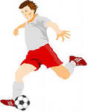 - Труд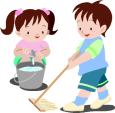 - Учёба, интеллект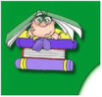 - Гринпис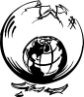 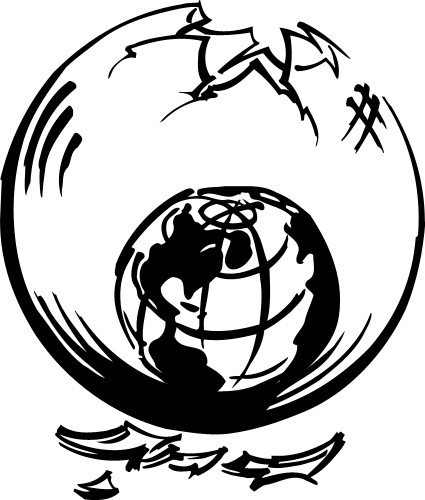 -Вожатёнок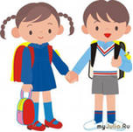 -Милосердие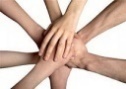 -Творчество и интересные дела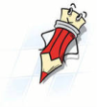 - Моя семья, мой край, моё Отечество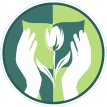 -ЮИД и ДЮП противопожарная безопасность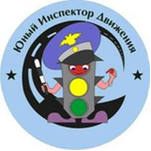 ВведениеНаша школа является муниципальным бюджетным образовательным учреждением г. Учалы, в котором обучается 1257 учащихся.В школе сложился профессиональный, компетентный коллектив. Из них 49 классных руководителей 1-11 классов.Кадровое обеспечениеСведения о педагогических работниках, осуществляющих административное управление воспитательной работы образовательной организацииВысшая категория – 51 человекПервая категория – 10 человекСоответствие занимаемой должности – 2 педагогаВ 2019-2020 учебном году прошли аттестацию -  16 педагогических работников, курсы повышения квалификации прошли – 16 педагогических работников. В школе работает 49 классных руководителей 1-11 классов.                 -   36 классных руководителей имеют высшую категорию.5 классных руководителей – I категорию.6 - без категории1 – соответствует занимаемой должности Стаж работы классных руководителей   от 2 лет до 35 летРезультаты аттестацииВысшая категория – 51 человекПервая категория – 10 человекМиссией школы является предоставление максимально широкого поля образовательных и воспитательных возможностей наибольшему числу учащихся, в соответствии с их личными потенциалами, образовательными потребностями, социокультурными нормами и ценностями.В воспитательной работе школы сформирована система социально - значимых традиций, определены приоритетные направления деятельности: гражданско-правовое, патриотическое, спортивно – оздоровительное, экологическое, духовно – нравственное, художественно-эстетическое, сотрудничество с родителями, развитие системы дополнительного образования. Воспитательная работа школы охватывает весь педагогический процесс, интегрируя учебные и внеурочные занятия, занятия в объединениях дополнительного образования, экскурсионную деятельность, внеклассные и внешкольные мероприятия. Все организуемые дела в школе старались проводить не ради мероприятия. Вся совместная и индивидуальная деятельность была нацелена на развитие познавательной, нравственной и эмоционально-волевой сферы личности воспитанников, так как в развивающем влиянии заключается смысл и главное предназначение воспитательной работы. Кроме этого, учащиеся школы принимали активное участие в мероприятиях районно- городского, зонального, республиканского  уровней.В начале учебного года совместно с социально-психологической службой школы был разработан план по профилактике безнадзорности и правонарушений. С целью профилактики безнадзорности и правонарушений была проделана следующая работа:  составление базы данных о различных социальных категориях детей и их семей и индивидуальная работа с ними; контроль успеваемости и посещаемости учебных занятий учащимися;  вовлечение учащихся в общественно значимую деятельность и кружковую работу; изучение Правил поведения учащихся, Устава школы, знакомство с законами РФ; профилактика дорожного травматизма; профилактика наркомании, алкоголизма, курения, пропаганда здорового образа жизни;совместная работа с ОДН, органами опеки и попечительства и другими правоохранительными органами. Ежегодно в начале учебного года составляется база данных на детей девиантного поведения, детей «группы риска», детей, состоящих на ВШУ, ОДН и неблагополучные семьи. Работу по выявлению вышеуказанных групп детей и семей ведут классные руководители, так как эта работа требует глубокого знания школьников, их семей и условий их жизни. Классными руководителями ведется работа по учету посещаемости учащимися учебных занятий, своевременно выясняются причины пропусков учебных занятий. По мере необходимости проводятся индивидуальные беседы, приглашаются учащиеся вместе с родителями на Совет Профилактики. Самые «злостные прогульщики» и нарушители дисциплины и общественного порядка приглашаются на беседу к директору, заседания СП. По возможности ребята привлекаются к участию в различных мероприятиях, к  трудоустройству. С целью знакомства учащихся с Законом об ответственности за   употребление и распространение токсических и наркотических средств в школе проводятся тематические классные часы, беседы, лекции с приглашением работников правоохранительных органов, ЦГБ.В этом учебном году очень много внимания уделено в работе по профилактике наркомании, алкоголизма и табакокурения:12 февраля 2020  года было проведено анонимное, добровольное нарко-тестирование учащихся 9 классов. По итогам тестирования потребителей наркотиков не выявлено.Данные мероприятия в качестве эксперимента были введены в 2008 году.Тестирование носит прежде всего профилактический характер, призвано удержать молодежь от первых экспериментов с наркотиками.С 1 февраля по 1 марта проведен месячник, посвященный ЗОЖ «Спорт-альтернатива пагубным привычкам» в котором принимают участие учащиеся 1-11 классов. Специально для этого мероприятия готовятся брошюры, которые распространяются среди учащихся. Среди учащихся 1-10 классов проводятся конкурсы рисунков, плакатов, презентаций. В школе проводились также следующие мероприятия: веселые старты среди 1,2 классов, веселые старты «Папа и я спортивная семья» для 5-х классов, лыжные гонки для 3 классов, «Зарница» для 4-х классов, турнир во баскетболу 5, 6, 10 классы, турнир по шахматам 3,4,5 классов, турнир по волейболу для 4-х классов.                  Учащиеся школы традиционно каждый год 1 декабря участвуют в конкурсе плакатов и рисунков, посвященному Всемирному Дню борьбы со СПИДом. Профилактическая работа по данному направлению систематически ведется как в учебной деятельности, так и во внеклассной работе.В этом 2019/2020 учебном году были проведены классные часы с участием правоохранительных органов работников здравоохранения, ЦЗН ,ЦСПП и др.. В 2019/2020 у.г. из 1257 учащихся посещают кружки – 989 детей ДМШ № 1 – 63ДХШ – 50Дзюдо ДЮСШ – 47Баскетбол «Филармония» – 44Волейбол «Филармония» - 2Теннис ДЮСШ – 1Скалолазание БЛ №1  – 1Гребля ДЮСШ – 4Туризм  СДЮТиЭ – 10ДДЮТ Танцевальный кружок «Сулпылар» - 5ДДЮТ Современные танцы - 44Самбо ДДЮТ – 9Айкидо ДДЮТ – 12Плавание ДДЮТ– 74Аква аэробика ДДЮТ - 6Лепка из соленого теста ДДЮТ– 7Рукодельница ДДЮТ – 8Бисероплитение ДДЮТ – 9Оригами ДДЮТ - 7Ментальная математика ЮСИМА – 5Компьютерная грамота ДДЮТ – 6Электромоделирование юный конструктор ДДЮТ – 9Авиамоделирование ДДЮТ – 6Робототехника ДДЮТ – 16Английский язык ДДЮТ – 7Вокал ДДЮТ - 9Легкая атлетика ДДЮТ – 5Тяжелая Атлетика ДДЮТ – 4Стрельба из лука ДДЮТ - 4Борьба ДДЮТ – 7Юный эколог ДДЮТ – 7Картинг ДДЮТ – 6Студия «Пионер» журналистика ДДЮТ - 7ОФП ДДЮТ – 4Модница ДДЮТ – 6Лыжи стадион «Горняк»– 23Спортивная аэробика стадион «Горняк» - 14Футбол стадион «Горняк» - 31Кикбоксинг стадион «Горняк» - 13Фигурное катание «Ледовая Арена – 1Хоккей «Ледовая Арена»  – 19Шахматы «Шахматный клуб» – 16Бокс «Монолит»  - 8Каратэ клуб «Иремель» – 22Студия бального танца «Кристалл» Ледовая Арена – 5Восточные танцы «Арабика» Ледовая Арена – 5Восточные танца «Белый лотос» МДЦ Стиль – 2Мотокросс – 2Чарлидинг «Ледовая Арена» - 6Английский язык «Лингвоклуб» – 8Дзюдо МБОУ СОШ №10 – 99Хореография студия «Гармония» МБОУ СОШ №10 – 99Волейбол МБОУ СОШ №10 – 59Интерколледж МБОУ СОШ №10 - 42В 2019– 2020 учебном году в школе работали творческие объединения и спортивные секции: Среднее старшее звеноНачальное звено2 сменаДополнительных занятий кадетских классов на 2019-2020 учебный год.     Участники всех творческих объединений, кружков, спортивных секций помогали в проведении общешкольных мероприятий, выступали на линейках, праздниках, конкурсах, соревнованиях. Руководители кружков и спортивных секций – мастера своего дела. Они умело организуют выступления ребят, создают на занятиях и секциях комфортные условия для развития творческих способностей учащихся, учат их самовыражению, развивают физически. Кружковцы украшают все школьные праздники, выступают на городских конкурсах, радуют своими концертами ребят, учителей, родителей, гостей школы. А спортсмены прославляют своими успехами родную школу.         В течение года было проведено огромное количество школьных мероприятий, лучшими и яркими из которых оказались такие как:- День Знаний- День учителя- «Осенний бал»- Проведение Нового года- Акции милосердия: поздравления ветеранов ВОВ.- «Неделя финансовой грамотности»- Мероприятия посвященные год у памяти и славы в честь 75-летия Победы в Великой отечественной войне в России Организация каникулярного отдыха обучающихся.Массовое организованное посещениеПоездки за город, в другие города:Остальные классы посещали: «Лазертаг» Тюбинг парк;  кинотеатр “Яшма”;  Верёвочный парк  ”Беличья тропа”;  Ледовая арена (каток); мероприятия в классе;  в классе; экскурсия  УГОК, Швейная фабрика;  Бассейн “Дельфин”.Участие в мероприятиях, семинарах, конференциях, конкурсах:- участие в муниципальных, республиканских и  всероссийских  конкурсах;- участие в мероприятиях приуроченных к памятным датам;- участие в муниципальных, республиканских мероприятиях и акциях.09.2019 МК творческих работ «Дети выбирают безопасность!»10.10.2019 Акция ко Дню Республики29.11.2019 Акция «Подарок маме»11.2019-03.2020 Акция «Кормушка»11-12.2018 МК «Новогодняя игрушка»02.2020 МК конкурс чтецов г.Учалы03.2020 МК «Мир заповедной природы!05.2019 Акция «закрой окно – в комнате ребенок»Все мероприятия, проводимые в школе, работали на расширение   кругозора и сплочения детского коллектива.Так же в школе были организованны субботы школьников:  «Спортивная суббота»,  «Этносуббота», «Профориентационная суббота», «Творческая суббота», «Благотворительная суббота», «Патриотическая суббота»Участие в мероприятиях оценивалось по критериям участия, активности в мероприятиях, проявлению лидерских качеств, отношению к мероприятию, отношениям в классе в процессе подготовки и проведения мероприятия, пониманию целей данного мероприятия, качеству работы с классом классного руководителя. Анализ системы внутришкольного контроля, рейтинга общественной активности классов, показал, что наиболее эффективно в прошедшем учебном году проявили себя следующие классные руководители:Хайбуллина Елена Евгеньевна (4В класс)Мухамадиева Гульназ Гамиловна (1Д класс)Саярова Люция Салимьяновна (1Б класс)Евдокимова Людмила Егоровна ( 4Б класс)Аминева Рузалия Фаритовна (2А класс)Копытова Вера Анастольевна (3В класс)Харисова Лиля Галиевна (3А класс)Калимуллина Лиля Шакировна (5Д класс)Сергеева Екатерина Алексанодровна (8В класс)Ямалетдинова Гюзель Римовна (9Г класс)Хакимьянова Марина Константиновна (10А класс)Дзюба Ирина Рашитовна (6Б класс)Кадырбаева Венера Амирхаеовна (6В класс)       В результате неравнодушного, каждодневного, кропотливого труда классных руководителей, их классные коллективы занимают лидирующие позиции по коллективно - творческим делам, в масштабе школы в 2019-2020 учебном году:Среди 1-классов:1 место - 1Д Мухамадиева Гульназ Гамиловна-171 балл2 место -  1Б Саярова Люция Салимьяновна   -  147 баллов3 место – 1В Валиева Альфия Рифвтовна        – 139 баллов4 место-  1Г  Кужакова Фирюза Нагимьяновна -134 балла5 место -  1А Султанова Лилия Мавлитовна –   99 балловСреди 2-классов:1 место-  2В  Сингизова Альфинур Вафиевна  - 164 балла2 место- 2А  Аминева Рузалия Фаритовна -159 баллов3 место –2Г Кочетова Александра Евгеньевна  – 130 баллов4 место –2Б Евдокимова Людмила Егоровна  - 121 балл5 место – 2К Дубовец Людмила Владимировна –118 балловСреди 3-классов:1 место-3А Харисова Лилия Галеевна - 205 баллов2 место- 3Б Башарова Зульфия Амировна –158 баллов3 место – 3К Ганиева Екатерина Константиновна – 189 баллов4 место-3В Копытова Вера Анатольевна– 150 баллов5 место- 3Д Гайфуллина Гульсина Искандаровна –131 балл6 место – 3Г Закирова Альфия Фаритовна - 92 баллаСреди 4-классов: 1 место- 4В Хайбуллина Елена Евгеньевна – 177 баллов2 место -  4А Закирова Альфия Фаритовна    – 147  баллов 3 место-  4Д Шагадатова Луиза Равиловна    -146  баллов4 место -  4Б Биккулова Гульнара Разиловна - 143 балла 5 место – 4Г Джантерикова Виля Валеевна  – 123  баллаСреди 5-классов:1 место- 5Д Калимуллина Лиля Шакировна  - 146 баллов2 место-  5А Карапетян Луиза Фаритовна   - 131 балл3 место –5В  Семенова Алия Дамировна       – 122 балла4 место –5Г Хужина Гульназ Наиловна     - 117 баллов5 место – 5Б Халитова Анзира Фанилевна – 102 баллаСреди 6-классов :1 место- 6Б Дзюба Ирина Рашитовна  - 162 балла2 место –6А Сайфуллина Венера Габдулхаевна - 132 балла3 место-6В Кадырбаева Венера Амирхановна-120 баллов4 место –6К  Харисова Ирина Галимжановна – 110 баллов5 место –6Г Киньямуратова Хамдия Ишмухаметовна–74 баллСреди 7-классов :1 место-7К Бикбаева Светлана Владимировна-163 балла2 место -7Г Данилова Наталья Александровна - 138 баллов3  место -7В Атаева Светлана Владимировна – 100 баллов4 место- 7А Кулгулдина Лидия Галиевна     – 88 баллов5 место – 7Б Исрафилова Насима Ахатовна – 71  баллСреди 8-классов:1 место- 8В Сергеева Екатерина Александровна-133 баллов2место- 8Б Борисова Рита Сабитовна – 125  баллов3 место- 8А Хажеева Минзаля Галиуловна - 66 баллов Среди 9-классов:1 место –9Г Ямалетдинова Гюзель Римовна - 100 баллов2 место – 9В Санагатуллина Зульфия Ахметовна - 95 баллов3 место-9А Гайфуллина Айсылу Вакилевна- 86 баллов4 место – 9Д Рахматуллина Юлия Сахияровна- 78 баллов5 место-   9Б Байкина Юлия Сахияровна - 71 балл Среди 10-классов:1 место –10 А Хакимьянова Марина Константиновна-84 баллов2 место - 10Б Ганеева Лиля Радисовна  - 60 баллов Среди 11-классов:1 место–11В класс  Довмат Ирина Александровна – 112 баллов2 место – 11А класс Гареева Римма Аухадиевна – 104 балла3 место –11Б класс Шаяхметова Ирина Александровна–91 балл                     Педагогический коллектив МБОУ СОШ №10 знает, что в центре воспитательного процесса находится конкретный ребенок с конкретными проблемами, нуждами, интересами, противоречиями. Место учителя, и в первую очередь классного руководителя, рядом с учащимися, чтобы помочь, посоветовать, оградить, защитить. Качество воспитания определяется не только объемом проводимых мероприятий, но и качеством отношений между детьми, взаимоотношений их с окружающими и взрослыми, в том числе с учителями.Все учителя школы выполняют воспитательные функции. Но классный руководитель – непосредственный и основной организатор учебно-воспитательной работы в школе.  Основными принципами организации работы классных руководителей нашей школы являются:- системность и планомерность деятельности, на основе общешкольного плана воспитательной работы по всем направлениям;- единый для школы подход к планированию воспитательного процесса в целом, для этого на основе, утвержденного на методическом объединении общешкольного плана работы, составляются планы работы класса на весь учебный год или на полугодие;- сотрудничество педагога с воспитанниками и их родителями в достижении воспитательных результатов, для этого классный руководитель в плане работы указывает отдельный пункт работы с родителями, т.к. положительного результата можно добиться только совместными действиями;- ориентации педагогической деятельности на интересы, потребности и возможности каждого ребенка, для этого каждый классный руководитель составляет характеристику на своего подопечного и учитывает при работе на возрастные и психологические особенности каждого из них. Для успешной работы в течение года, классному руководителю необходимо правильно определить цели и задачи работы данного классного коллектива по разным направлениям деятельности. 	Поэтому, каждому, оказывается методическая помощь при составлении необходимой документации и проводится проверка готовности работы.        Для обеспечения успешной воспитательной деятельности в школе работает МО классных руководителей. На МО и совещаниях классных руководителей обсуждались этапы подготовки предстоящих мероприятий, анализировались уже проведенные мероприятия, тематические недели, давались рекомендации по организации конкретных дел.     Все классные руководители использовали различные методы и формы воспитательной работы, такие как: тематические классные часы, экскурсии, коллективная творческая деятельность, индивидуальные беседы с детьми и родителями, родительские собрания. Было проведено 4 заседания согласно плану работ. Неожиданностью и серьезным испытанием для классных руководителей стало дистанционное обучение (с 28 марта по 31 мая). Классные руководители в двойне контролировали учебу обучающихся, вовремя информировали учителей о каких-либо проблемах, учащихся как в техническом плане, так и в моральном. Классные часы проводились посредством программы ZOOM.          Анализ работы классных руководителей  с ученическими коллективом показал, что деятельность  классных коллективов направлена на реализацию общешкольных и социально значимых задач. В течение учебного года проводились различные внутриклассные и внеклассные мероприятия воспитательной направленности: классные часы, часы общения, экскурсии, встречи, праздники, вечера, спортивные игры, соревнования, конкурсы, КТД, коллективные мероприятия с участием детей, родителей, педагогов.  Реализован единый план тематических часов общения, содержание которых классные руководители адаптировали для возрастных групп учащихся по классам.   Классными руководителями 1-11классов регулярно проводились инструктажи учащихся по правилам поведения в чрезвычайных ситуациях, занятия по правилам дорожного движения, по правилам пожарной безопасности.     Одной из важнейших целей деятельности классного руководителя является формирование и развитие классного коллектива учащихся. Многие классные руководители стараются разнообразить формы и методы работы с классом, применяют новые воспитательные технологии. 
      Родители в течение всего учебного года являлись активными помощниками классных руководителей в организации классных и общешкольных мероприятий. В течение года осуществлялась работа классных и общешкольного родительских комитетов.  Были организованы и проведены внеклассные мероприятия с привлечением родителей: новогодние утренники и вечера, Дни здоровья, спортивные соревнования «Папа и я - спортивная семья», тематические субботы, дистанционное обучение, вылазки и экскурсии в лес. 
        В целом взаимодействие школы и семьи осуществляется посредством установления заинтересованного диалога и сотрудничества, направленного на обеспечение целостности воспитательной системы. В предстоящем учебном году необходимо: 1)  привлекать родительские комитеты к профилактической работе;2) добиваться 100 % посещаемости родителями родительских собраний;3)продолжить работу по развитию родительского всеобуча, 4) развивать взаимодействие семьи и школы, использую традиционные, новые формы работы с родителями, возможности школьного сайта.             Одной из важнейших задач работы школы является организация детского самоуправления. С ноября 2019 года воспитательная работа в школе осуществляется через общественно-государственную детско-юношескую организацию «Российское движение школьников - ШИК».В начале ноября учащимся было рассказано о РДШ и предложено вступить в ряды организации. Учащиеся с 1 по 11 классы вступили в ряды Российское движение школьников – ШИК.Цель:Совершенствование государственной политики в области воспитания подрастающего поколения и содействие формированию личности на основе присущей российскому обществу сиситемы ценностей.Задачи:Предоставить каждому ребенку условия для творческой самореализации, личностного самоопределения, развития индивидуальности, а также развития навыков работы в команде, формирования гражданина обновленного социума.Формировать единое воспитательное пространство, обеспечивающее реализацию взаимодействия ученического самоуправления, детского общественного объединения, творческих объединений, кружков дополнительного образования и внеурочной деятельности в рамках ФГОС, партнеров РДШ-ШИК для проектной деятельности участников первичного отделения РДШ-ШИК.Использовать Дни единых действий РДШ-ШИК как технологии, позволяющие организовать поддержку и реализацию 4 ведущих направлений деятельности РДШ-ШИК с целью развития проектной деятельности.Развивать систему методического сопровождения деятельности первичного отделения РДШ-ШИК, отрабатывать механизмы взаимодействия с другими образовательными организациями.Формировать единую информационную среду первичного отделения РДШ-ШИК и включится в единую информационную среду РДШ Россия для развития и масштабирования инновационной, проектной, социально-преобразовательной деятельности РДШ-ШИК.Разрабатывать и апробировать мониторинг качества деятельности первичного отделения РДШ.Актив «РДШ-ШИК» совместно с руководителем Манько А.И. разработали план работы отряда по четырём направлениям:1. «Личностное развитие» (творческое развитие, популяризация ЗОЖ, профориентация);2. «Гражданская активность» (волонтерство);3. «Военно–патриотическое» (участие в военно-патриотических мероприятиях);4. «Информационно–медийное».      РШД   дает возможность для каждого активиста проявить себя в любом из направлений деятельности организации, развить свои способности, обменяться опытом, поделиться новыми знаниями со школьниками из любого уголка страны.ИНФОРМАЦИЯ ОБ АКТИВЕ ПЕРВИЧНОГО ОТДЕЛЕНИЯ РДШ.Содержание деятельности органов ученического самоуправления:Содержание работы органов самоуправления определяется исходя из ведущих видов деятельности, характерных для организации внеурочных занятий в школе. Такими видами деятельности являются:1. Учебная деятельность – предметные недели, встречи с интересными людьми, интеллектуальные игры, диспуты, конференции, консультации (взаимопомощь учащихся в учебе), разработка проектов и их реализация. 2. Трудовая деятельность – забота о порядке и чистоте в школе, благоустройство школьных помещений, организация дежурства;3. Спортивная деятельность -  организация работы спортивных секций, спартакиад, соревнований, дней здоровья; 4. Культ - массовая деятельность - концерты, фестивали, праздники, конкурсы, выставки, встречи;5. Шефская деятельность – помощь младшим, забота о старших;6. Информационная деятельность – письменная информация о жизни классов школы;7. Деятельность волонтеров.В 2019 – 2020 году все мероприятия прошли по плану. Ведется протокол Ученического Совета, который по итогам года, отработал на отлично.Достижения образовательной организацииза 2019/2020 учебный год. МБОУ СОШ №10Система внеклассной работы включала в себя ряд мероприятий по следующим направлениям:Спорт, туризм, здоровье- Спортивные мероприятия по параллелям - Тематические классные часы, конкурсы плакатов, рисунков, буклетов, презентаций, видеороликов; - Лекции с приглашением специалистов с ЦГБ- Конкурсы плакатов и газет «Мы за ЗОЖ»- Участие в операции «Чистый четверг», «Блеск»-  Дни и Недели Здоровья, включающие в себя огромное количество спортивных, воспитательных и тематических мероприятий и пр.В образовательном процессе педагоги школы активно используют здоровье - сберегающие технологии.- Физкультурные минутки, Психологические тренингиОгромное значение в школе уделяется спорту, в течение многих лет огромную работу проделывают наши учителя физкультуры: Гумеров Р.М., Харисова И.Г., Чуприкова О.Н., ТрудОрганизуются такие мероприятия по параллелям, как:-  Операция «Блеск»- «Уборка территории» на пришкольном участке-  В летний период в обязательном порядке ученики 5-10 классов проходят трудовую практику. - Ежегодна в школе организовывается трудовой лагерь для 8-10 классов.- Сбор макулатурыЕжегодно школа принимает участие в таких районно-городских мероприятиях, как - «Новогодняя игрушка»,- «Выставка декоративно-прикладного творчества», конкурс макетов «Ради мирной жизни на Земле», «Мир БЕЗопасности».- Изготовление «Кормушек для птиц»Учёба, интеллект- Предметные недели- Городские и школьные олимпиады и конкурсы      Вожатёнок10 января в Доме детского творчества г.Учалы было организовано мероприятие "Школа лидера",в котором приняли участие и учащиеся нашей школыМилосердиеУченики нашей школы не забывают и чтят своих ветеранов ВОВ, а также пожилых учителей, находящихся на заслуженном отдыхе, не забывают их навещать и поздравлять с праздниками,  а также помогают всем тем, кто нуждается в помощи  В 2019/20 учебном году в данном направлении были проведены следующие мероприятия:
-Не забываем и про наших учителей, находящихся на заслуженном отдыхе.-Чествование ветеранов ВОВ февраль, май.Творчество и интересные дела Ежемесячно по параллелям проводятся огромное количество мероприятий, в которых ребята с удовольствием принимают участие.Учащиеся нашей школы с нетерпением ждут мероприятия, которые у нас проходят на высоком уровне, ведь на каждом из мероприятий они могут проявить себя, показать не только свои таланты, но и взять для себя что-то полезное и интересное.Участие в общешкольных мероприятиях развивает ответственность, инициативу в наших детях, содействует воспитанию общественной активности, выявляет лидерские качества личности и их коммуникативные способности. Были проведены тематические субботы: Спортивная суббота, Этносуббота «Осенняя ярмарка», Профориентационная суббота, Творческая суббота – Новогодние утренники и вечера, Благотворительная суббота – Конкурс социальных роликов «Доброта шагает по планете», Патриотическая суббота - Военно-патриотическая игра по станциям "Воинский долг-честь и судьба". Моя семья, мой край, моё Отечество.По данному направлению тоже проходят различные конкурсы, такие как:- День Республики – октябрь 2019г.- Месячник по военно-патриотическому воспитанию – февраль 2020г.- Тематические классные часы- Поздравление ВОВ в рамках акции «Забота»- Выпуск стенгазет - Поздравительные газеты мальчикам, юношам, мужчинам школы.- Участие в митинге, посвященном дню вывода войск из Афганистана-  Проведение и празднование  75 –й годовщины  Победы - Поздравление ветеранов, в рамках акции «Забота»	-Онлайн  участие в акции «Бессмертный полк»-Уроки мужества     ЮИД и противопожарная безопасность. В рамках данного направления проводятся:- Тематические классные часы- Тренировочные занятия по эвакуации школы- Месячник Гражданской защиты- Неделя Безопасного движения- Неделя пожарной безопасности- Ежегодно школа принимает участие в городском конкурсе макетов и рисунков «Только смелым покоряется огонь» и занимает призовые места.Родительский комитет МБОУ СОШ №10 и его роль в создании единого воспитательного пространства «Семья-Школа» Привлечение к решению проблем школы широкого круга общественности – одно из важнейших составляющих перспективного развития образования. Существуют разные пути решения этого вопроса в зависимости от целей, задач и прогнозируемых результатов. В нашей школе важную роль в учебно-воспитательном процессе играет общешкольный родительский комитет, он  же Попечительский  Совет, в состав которого входят представители от родителей школы. На основании п.2 ст.35 закона РФ «Об образовании» в соответствии с Уставом в школе в 2000 году был создан Попечительский Совет. Председатель попечительского совета является Филатова Ю.А.Попечительский совет и родительский комитет школы являются общественными объединениями и в соответствии с Уставом МБОУ СОШ №10 выполняют задачу содействия объединения усилий семьи и школы в деле обучения и воспитания детей. В составе Попечительского Совета большую роль играют родители, ведь они решают наиболее важные вопросы: содействуют организации и совершенствованию образовательного процесса, организации и улучшению условий труда педагогических и других работников учреждения. Попечительский Совет ведёт в нашей школе общественный контроль рационального использования выделяемых школе бюджетных средств, а также привлечённых средств из внебюджетных источников. И очень радует, что наши родители, участвующие в работе Попечительского Совета, действуют согласованно, добросовестно и рассудительно. Все вопросы, возникающие в ходе работы, решают быстро и эффективно. В состав общешкольного родительского комитета входят председатели родительских комитетов учебных классов. Общее руководство возложено на председателя родительского общешкольного комитета. Такая структура позволяет оперативно решать назревшие проблемы, то есть разрабатывать планы, стратегические вопросы совместной деятельности, а члены общешкольного родительского комитета, они же председатели родительских комитетов доводят до сведения всех родителей в классах наши решения и претворяют их в своей работе. Мы считаем такой подход реальной помощью администрации школы и классным руководителям.    Педагоги МБОУ СОШ №10, родительские коллективы внесли значительный вклад в создание и совершенствование достойных условий для обучения детей и внеурочной деятельности, в создание системы защиты здоровья, обучения и воспитания детей. Родители принимают активное участие в обсуждении школьных проблем и вносят много конструктивных предложений: по проведению работы со слабоуспевающими детьми и их родителями, о проведении школьных праздников, по системе работы по сохранению и улучшению здоровья учащихся и санитарному состоянию школы. Большое внимание уделяется вопросам организации внеурочной занятости детей. Администрация школы на каждом заседании родительского комитета даёт полную информацию о состоянии учебно-воспитательного процесса, результатах работы за итоговый период, кадровом вопросе, достижениях учителей и учащихся, финансовом положении школы, что позволяет решать в дальнейшем отдельные вопросы. Активно работает не только общешкольный родительский комитет, но и родительские комитеты отдельных классных коллективов. Совместно с педагогами они направляют все усилия на дальнейшее повышение уровня культуры учащихся, ведут систематическую работу с детьми, требующими повышенного педагогического внимания. Проводятся мероприятия по сохранению и укреплению здоровья учащихся и эмоционально-разгрузочного характера: вечера, праздники, соревнования, встречи, тематические классные часы, беседы, поездки, экскурсии.          Цели и задачи Попечительского Совета: содействие в работе педагогического коллектива МБОУ СОШ №10 по совершенствованию образовательного процессаоказание помощи образовательному учреждению в проведении оздоровительных и развивающих мероприятийоказание помощи по улучшению обслуживанию учащихсяцелесообразного использования внебюджетных средств, поступающих от благотворительностисодействие в укреплении материально-технической базы лицеяоказание помощи в улучшении условий работы педагогического коллектива и обслуживающего персонала.В целом взаимодействие школы и семьи осуществляется посредством установления заинтересованного диалога и сотрудничества, направленного на обеспечение целостности воспитательной системы.Внутренняя система оценки качества образования воспитательной работы:Качество организации воспитательного процесса 1 . Реализация и работа творческих объединенияи спортивных секции.Для развития творческих способностей детей в школе работают кружки и спортивные секции, что является важной составной частью воспитательной системы школы. Приём детей в кружки и спортивные секции проводится на добровольной основе по заявлениям родителей. Занятия проводятся согласно утверждённому расписанию, которое составляется с учётом занятости детей, их возрастных особенностей. Сотрудничество школы с учреждениями социальной сферы города позволяет учащимся быть занятыми (под присмотром) в свободное от учебных занятий время. Для занятости детей в каникулярное время образовательное учреждение тесно сотрудничает с учреждениями культуры, спорта. Сотрудничество с учреждениями социальной сферы создаёт благоприятные условия для интеллектуального, нравственного, эмоционального и физического развития личности обучающихся. Направление деятельности: Духовно-нравственное, Социальное, Общеинтелектуальное, Физкультурно-оздоровительное, Военно-патриотическое. Художественно-эстетическое (ИЗО- деятельность, музыкальные кружки). Мониторинг занятости учащихся МБОУ СОШ №10 в каникулярное время: посещение соревнований, посещение кинотеатров, поездки в другие города, посещение театров . 2.Удовлетворенность родителей организацией внеурочной деятельности и ее результатами. Анкетирование родителей показало, что общий коэффициент У равен 3,2 – это свидетельствует о высоком уровне удовлетворенности жизнедеятельностью детей в классе и работой образовательного учреждения.3. Работа с обучающимися, находящимися в трудной жизненной ситуации. Ведущую роль в работе с детьми, оказавшимися в трудной жизненной ситуации, отводится классному руководителю. Большая целенаправленная работа проводится с этими детьми по учебной работе. Социальный педагог школы, классные руководители проводят индивидуальные беседы с детьми и их родителями по результатам учебы и поведения. Основные направления работы школы с обучающимися, находящимися в трудной жизненной ситуации. – Работа с родителями – Работа с многодетными семьями – Работа с семьями опекаемых детей – Работа Совета профилактики правонарушений несовершеннолетних – Работа с подростками девиантного поведения – Работа с педагогическим коллективом – Психологическое просвещение – Развивающая работа 4. Посещение классных часов. Классный час – это одна из наиболее распространенных форм организации фронтальной воспитательной работы. Они проводятся один раз в неделю в определенные дни. Здесь преобладает форма свободного общения учащихся с классным руководителем. Тематика классных часов намечается в планах воспитательной работы классных руководителей. Их тематика исходит из воспитательных целей, поставленных на учебный год, согласовывается с общешкольным планом воспитательной работы.
Основной целью проведения воспитательных мероприятий в форме классных часов является формирование активной жизненной позиции, формирование интереса к общественной жизни, познавательной, трудовой деятельности, развитие коммуникативных и организаторских способностей.
Результат классного часа во многом зависит от степени заинтересованности в нем самого классного руководителя. 5. Трижды за год (сентябрь, ноябрь, февраль) заместителем директора по ВР Даниловой Н.А. проверялись планы воспитательной работы классных руководителей. Практически все педагоги имеют многолетний опыт работы в роли классного руководителя, владеют целым арсеналом форм и способов организации воспитательного процесса, имеют высокую теоретическую и методическую подготовку в целеполагании, планировании, организации и анализе воспитательной работы, достаточно уверенно ориентируются в современных педагогических концепциях воспитания и используют их как основу для педагогической деятельности.По результатам учебно-воспитательной работы, заседаний МО в течение года можно сделать следующие выводы: 1. Задачи, поставленные на МО, выполнялись всеми классными руководителями на высоком профессиональном уровне.- Работа с детьми, состоящими на внутришкольном контроле, дает положительные результаты. - В работе с родителями все классные руководители используют творческие формы работы. Исходя из вышесказанного, в 2020-2021 учебном году МО классных руководителей следует решать следующие задачи: 1. Координация деятельности классных руководителей в организации воспитательной работы в классных коллективах и воспитательной деятельности школы. 2. Повышение теоретического, научно-методического уровня подготовки классных руководителей через информирование о нормативно-правовой базе в рамках внедрения профессионального стандарта. 3. Привлечение родителей к участию в общешкольных и классных мероприятиях, к работе по профилактике правонарушений несовершеннолетних. Решение этих задач будет способствовать достижению основной цели и профессиональному росту классных руководителей.   Согласно плану ВСОКО изучалась система проведения классных часов в 1-11 классах. В ходе проверки была проверена документация, посещены классные часы.Посетив классные часы выявлено следующее: все классные часы – тематические, проводятся согласно плану классных руководителей. Во время проведения классных часов применяются различные формы организации занятий. Классные часы строятся исходя из возраста обучающихся, их индивидуального развития. При подготовке и проведении классных часов учитель тщательно отбирает различные виды, формы и способы обучения детей, строго контролирует результаты работы.                                       Выводы                                        Исходя из анализа воспитательной работы, следует отметить, что в целом работу по решению поставленных задач и целей в 2019-2020 учебном году можно считать удовлетворительной. На основе анализа можно сформулировать задачи на будущий учебный год:Продолжить: Совершенствование модели ученического самоуправления Продолжить работу  по  физкультурно-оздоровительному,  спортивному,  ЗОЖ  направлениям. Продолжить совместную работу с местными организациями по профилактике и предупреждению правонарушений среди подростков. Формирование правового мышления и антикоррупционных стандартов поведения.Продолжить работу по духовно-нравственному и экологическому воспитанию обучающихся через различные формы учебно-воспитательной деятельности. Продолжить работу по укреплению здоровья обучающихся через участие в спортивно-оздоровительном проекте «Здоровое поколение – здоровый регион».Проводить просветительскую работу с учащимися  по специальным образовательным программам, информирующим о правилах безопасного пользования Интернетом.Продолжить сотрудничество с учреждениями дополнительного образования (ДДЮТ) для развития кадетского движения; обеспечить качественную подготовку кадетов для участия в мероприятиях городского, районного и республиканского уровня.2.7. Научные общества, творческие объединенияВ этом учебном году , определенно сложном и необычном для российских школьников  проблема выявления, развития и поддержки одарённых детей не потеряла своей актуальности. Раскрытие и реализация их способностей и талантов важны не только для одарённого ребёнка как для отдельной личности, но и для общества в целом. Одарённые, талантливые дети и молодёжь — это потенциал любой страны, позволяющий ей эффективно развиваться и конструктивно решать современные экономические и социальные задачи. Страной взят курс на развитие экономики, основанной на высоких технологиях, последних достижениях науки и техники. Кто будет реализовывать эти стратегические планы? В первую очередь нужно поддержать слой учащихся старших классов, проявивших способности при обучении в школе, прежде всего в области естественных и точных наук. Понимая важность при подготовке специалистов других областей науки, нужно работать и со средними и младшими школьниками, проявляющими талант и имеющими достижения теперь уже по всем дисциплинам.       Одарённых детей отличают высокая любознательность, исследовательская активность, большой словарный запас, умение ставить вопросы, упорство в достижении любого результата. Поэтому период дистанционного обучения однозначно помог выявить тех детей, у которых есть навыки самостоятельной работы и  хорошая самоорганизация.      Основной целью работы с одарёнными детьми на первом этапе обучения является создание условий для гармоничного развития одарённости детей, которые имеют более высокие по сравнению с большинством интеллектуальные показатели.Система деятельности по организации работы с одаренными и талантливыми детьми в нашей школе имеет следующее содержание: 1. Выявление   одаренных и талантливых детей:- анализ особых успехов и достижений ученика;- создание банка данных по талантливым и одаренным детям;
- диагностика потенциальных возможностей детей;
2. Помощь одаренным учащимся в самореализации их творческой направленности:- создание для ученика ситуации успеха и уверенности через личностно-ориентированное обучение и воспитание; - включение в учебный план школы расширенного изучения  предметов школьной программы и предметов школьного компонента;
- формирование и развитие сети дополнительного образования;
- организация и участие в интеллектуальных играх, творческих конкурсах, предметных  
олимпиадах.3. Контроль над развитием познавательной деятельности одаренных школьников: - тематический контроль знаний в рамках учебной деятельности; - контроль за обязательным участием одаренных и талантливых детей в конкурсах  разного уровня.4. Поощрение одаренных детей:- организация праздничных мероприятий , таких как «Успех года» с вручением нагрудных значков и стипендий от Попечительского совета-организация поездок в культурно- просветительских целях5. Работа с родителями одаренных детей:- совместная практическая деятельность одаренного ребенка и родителей.
6. Работа с педагогами:- повышение профессионального мастерства через курсовую подготовку и аттестацию;
- стимулирование результативной работы с одарёнными детьми7. Взаимодействие ОУ с  другими  структурами социума для создания благоприятных условий развития одаренности.              Для реализации этого содержания в школе разработана программа «Одарённые дети»,основными направлениями реализации которой являются следующие:раннее выявление способных и одаренных детей (ежегодные школьные олимпиады),организация их обучения на разных ступенях образования,индивидуальная поддержка одаренных детей,внедрение в учебный процесс специальных уроков и методик, способствующих развитию одаренности (развивающее обучение, ИКТ, проектная деятельность),создание микроклимата престижности одаренности.	Работа с одаренными детьми в нашей школе ведется в плане развития организационных, учебно-познавательных (академических и интеллектуальных), информационных и коммуникативных компетенций через:Профильное обучение в 10-11 классах Комплектование кадетских классовИндивидуальную работу (консультации) Массовое участие в различных предметных и внеклассных  конкурсах различных уровней Интеллектуальные игры Развитие проектных методов Широкое использование компьютерной техники и Интернета Создание портфолио достижений Чествование призеров и победителей на общешкольных линейках, родительских собраниях, итоговом мероприятии  «Успех года»	   Работа с одаренными детьми и обучаемыми, позитивно мотивированными на учебу, традиционно ведется по всем предметам. Педагоги используют индивидуальные и групповые задания для обучения, ориентируют школьников на дополнительную литературу с указанием источника получения информации. Индивидуальная, групповая работа предполагает практические задания, проектную деятельность, работу с дополнительным материалом, решение исследовательских задач по математике, химии, биологии, географии. По русскому языку, литературе большое внимание уделяется развитию творческих способностей, выполнение творческих заданий (написание сочинений, самостоятельное чтение не предусмотренных программным материалом, произведений с последующим обсуждением). Большая работа ведется в привитии навыков ораторского искусства, чему способствует подготовка и участие в конкурсах выразительного художественного чтения. По истории, праву и обществознанию дети принимают участие в дебатах , где учатся брать на себя ответственность, развивают умение участвовать в совместном принятии решений и получают навык жизни в современной модели общества.          Участие в конкурсах: «Русский медвежонок»,  «Кенгуру», «КИТ», «Золотое руно», «Летописец», «Британский бульдог» и предметных чемпионатах формирует определенные навыки и умения отвечать на вопросы, увеличивает объем знаний и расширяет кругозор. Подготовка и участие в конкурсах, олимпиадах формирует компетенции устного общения, владение письменной речью, способность Учитывая индивидуальные возможности учащихся в школе созданы и работают более 15 кружков и факультативов по интересам, а также спортивные секции по баскетболу, волейболу, легкой атлетике.В школьных кружках и факультативах всего занято 81,1% учащихся, кроме этого 51,6 % учащихся нашей школы посещают музыкальную школу и школу искусств.  Также организованы дополнительные курсы по математике, английскому и русскому языкам, физике, химии и биологии . На данных занятиях дается усложненный материал по предметам, задания развивающего характера, требующие осмысления, развивается творчество учащихся, большое внимание уделяется индивидуальной и дифференцированной работе с каждым учеником.	Именно учащиеся, посещающие кружки, активно принимают участие в школьных, районных и областных олимпиадах и конкурсах.	Одаренные дети принимали участие в предметных олимпиадах. С начала октября в школе проходил школьный тур Всероссийской олимпиады школьников.  Всего в школьном этапе приняло участие 720 учащихся, понятно ,что многие из них являются повторяющимися, самыми активными параллелями являются параллели 7-8 классов, затем 9 и 10 соответственно. В 11 классах это количество снижается в связи с тем, что дети в большинстве случаев принимают участие только в тех олимпиадах, по которым они сдают ЕГЭ. Самыми выбираемыми и сложными в плане организации и проведения являются русский язык (159 человек )и математика (130 участников). По остальным предметам значительно детей меньше. Возможно, уже к 8 классу большинство детей расставили приоритеты и выбрали определенный круг предметов для промежуточной аттестации .Итоги школьного этапа олимпиады следующие:История7  класс:Гималетдинова Регина 7Б победитель ( Бикбаева С.В.)Мухамадеева Назгуль 7В призер (Бикбаева С.В.)Блынский Вячеслав 7Б призер (Бикбаева С.В.)8 классГурьянова Ульяна 8В победитель (Сергеева Е.А.)Юхлова Арина 8В призер (Сергеева Е.А.)Евдокимов Константин 8В  призер (Сергеева Е.А.) Шакиров Ямиль 8В призер (Сергеева Е.А.) 9 классАшмарина Надежда 9Г победитель (Кунакбаева О.Н.)Худайбердин Руслан   9 В призер (Сайфуллина В.Г.)10 классРафиков Денис 10 А победитель (Сайфуллина В.Г.)11 класс:Швейкина Алиса 11Б победитель (Бикбаева С.В.)Кунакбаева Олеся 11Б призер Бикбаева С.В.)Тухватуллина Ляйсан 11В призер(Сергеева Е.А.)Экономика11 классКунакбаева Олеся  11Б победитель (Рахматуллина Ю.С.)Сайфуллина Гузель 11Б победитель (Рахматуллина Ю.С.)Киреева Александра 11В призер (Рахматуллина Ю.С.)Хамитова Анастасия 11В призер (Рахматуллина Ю.С.)Право9 классАшмарина Надежда 9Г победитель (Кунакбаева О.Н.)Слободенюк Оксана 9В призер(Сайфуллина В.Г.) Гизатуллина Фаина 9Д призер(Сайфуллина В.Г.)10 классАгуров Илья 10А победитель(Сайфуллина В.Г.)Каюмова Розалия 10А призер (Сайфуллина В.Г.)Динисламова Маргарита 10А призер (Сайфуллина В.Г.)Баймухаметова Гузалия 10Б призер (Сайфуллина В.Г.)11  классФаткуллина Гульдар 11Б победитель(Бикбаева С.В.)Кунакбаева Олеся 11Б призер(Бикбаева С.В.)Тухватуллина Ляйсан 11В призер (Сергеева Е.А.)Обществознание7 классГималетдинова Регина 7Б победитель(Бикбаева С.В.)Мухамадиева Назгуль 7В призер(Бикбаева С.В.)Хужин Раян 7В   призер  ( Бикбаева С.В.)                      Каюпов Артур 7В призер(Бикбаева С.В.)Блынский Вячеслав 7Б призер(Бикбаева С.В.)8 классЮхлова Арина 8В победитель(Сергеева Е.А.)Ибрагимова Арина 8В призер (Сергеева Е.А.)Хайруллина Альбина 8В призер (Сергеева Е.А.)         Юмагужина Юлия 8В призер (Сергеева Е.А.)9 классАшмарина Надежда 9Г победитель (Кунакбаева О.Н.)Шарапова Асель 9Г призер (Кунакбаева О.Н.)Батыршина Маргарита 9В призер   (Сайфуллина В.Г.)      Садыкова Алсу 9В призер (Сайфуллина В.Г.)10 классРафиков Денис 10А победитель(Сайфуллина В.Г.)Гостева Алёна 10А призер (Сайфуллина В.Г.)Баймухаметова Гузалия 10Б призер   (Сайфуллина В.Г.)       Шакирова Адэлина 10Б призер (Сайфуллина В.Г.)11 классКунакбаева Олеся 11Б победитель(Бикбаева С.В.)Тухватуллина Ляйсан 11В призер (Сергеева Е.А.)Хамитова Анастасия 11В  призер (Сергеева Е.А.)          Сулейманова Зиля 11В призер (Сергеева Е.А.)Математика5 классЗакиров	Даниэль5В победитель (Семенова А.Д.)Буляков 	Давид 5В призер(Семенова А.Д.)Джаббарова	 Радмила 5В призер(Семенова А.Д.)Садыков	Булат 5 Д призер (Калимуллина Л.Ш.)Фаттахов	Тимур 5В призер(Семенова А.Д.)Зарипов	Эльдар 5 Д   призер  (Калимуллина Л.Ш.)                        Пятников	Олег 5Д призер(Калимуллина Л.Ш.)Сабиров	Мурат 5 Д призер(Калимуллина Л.Ш.)Фаттахов 	Искандер 5 призер (Семенова А.Д.)Шагибалова 	Диана 5 Д призер(Калимуллина Л.Ш.)6 классТалхин Мират  6В победитель  (Хакимьянова М.К.)Янтурин Данил 6Б победитель (Довмат И.А.)Кунакбаева Анита 6Б призер (Довмат И.А.)Ишбаев Ильгиз 6К призер (Калимуллина Л.Ш.)7 классШарипов 	Дмитрий 7Д победитель (Насибуллина А.Н.)Каюпов 	Артур 7 В призер (Исрафилова Н.А.)Мухамадиева	 Назгуль 7В призер  (Исрафилова Н.А.)Загиров	Артур 7 В призер (Исрафилова Н.А.)Горбунов 	Артем 7К призер (Калимуллина Л.Ш.)Хайритдинова Камилла 7Б  призер (Исрафилова Н.А.)           Мингажева	Элиза 7А призер (Насибуллина А.Н.)Шамсутдинова Виктория 7 В призер (Исрафилова Н.А.)Фаткуллина	Дарина 7А призер (Насибуллина А.Н.)Фаткуллина	Линария 7 Б призер(Исрафилова Н.А.)Блынский 	Вячеслав 7 Б призер (Исрафилова Н.А.)8 классЮхлова	Арина 8В победитель (Хакимьянова М.К.)Тухватуллин	Айдар 8В призер призер (Хакимьянова М.К.)Кузнецова	Анастасия 8В призер призер (Хакимьянова М.К.)Шакиров	Ямиль 8В призер призер (Хакимьянова М.К.)9 классБатыршина	Маргарита 9В победитель(Калимуллина Л.Ш.)Басырова	Гузалия 9Г призер (Исрафилова Н.А..)Буляков	Ильдар 9В призер(Калимуллина Л.Ш.)10 классАгуров Илья 10Б победитель(Хакимьянова М.К.)	Рахимов Тимур 10А призер (Хакимьянова М.К.)Расулев Рустам 10А призер(Хакимьянова М.К.)11 классДаушева Карина 11А  победитель (Исрафилова Н.А.)Информатика9 классШагимарданов Ямиль 9А победитель (Семенова А.Д.)11 классМухамадеев Данил 11Б победитель (Семенова А.Д.)Физика7 классГималетдинова Регина 7Б  победитель(Юмабаева Ю.Ф.)8 классЮхлова Арина 8В победитель(Юмабаева Ю.Ф.)Маннанова	Рената 8В призер (Юмабаева Ю.Ф.)9 классПетракович Полина 9 Г победитель(Юмабаева Ю.Ф.)10 классГатауллин	Тимур 10А победитель (Мустафина К.М.)Расулев Рустам 10А призер (Мустафина К.М.)Сафин	Даян 10А призер (Мустафина К.М.)                     Сафин	Эрик 10Б призер (Мустафина К.МАскарова Дарина 10А призер (Мустафина К.М.)11 классАртыкаев	Сергей 11Б победитель (Мустафина К.М.)Даушева	Карина 11А призер(Мустафина К.М.)Мухаметянов Василь 11Б призер (Мустафина К.М.)           Ярина	Арина 11А призер (Мустафина К.М)Минибаева	Элина 11Б призер (Мустафина К.М)Астрономия10-11 классСафин Эрик 10А победитель (Мустафина К.М.)Биология7  классГималетдинова	Регина 7Б победитель(Кулгулдина Л.Г.)Галин	Ильнур 7А призер (Кулгулдина Л.Г.)Кузьмин Иван 7В призер(Кулгулдина Л.Г.)8 классХайруллина Альбина 8В победитель(Абдрахманова З.Д.)Тухватуллин Артур 8В призер призер (Абдрахманова З.Д.)	Кадырова 	Чулпан 8А призер призер (Абдрахманова З.Д.)9 классКурушкина Екатерина 9Г победитель (Кулгулдина Л.Г.)10 классВасильева Елизавета 10 Б победитель(Абдрахманова З.Д.)Масова Алина 10Б призер(Абдрахманова З.Д.)Каримова Алия 10 Б призер(Абдрахманова З.Д.)11 классХатыпова Валерия  11А победитель (Кулгулдина Л.Г.)Латыпова Юлия11А  призер (Кулгулдина Л.Г.)Экология9-11 классКурушкина Екатерина 9Г победитель (Кулгулдина Л.Г.)Хатыпова Валерия 11А победитель (Кулгулдина Л.Г.)Латыпова Юлия 11 А призер (Кулгулдина Л.Г.)Литература5 классУсачева 	Арина 5 В    победитель(Гайфуллина А.В.)Саубанов	Даян   5 В призер (Гайфуллина А.В.)Галимов 	Арсен   5 Д призер (Кулуева  М.Р.)      Шихова 	Жанна   5 Б призер (Гайфуллина А.В.)Агзамов	Артур   5 В   призер  (Гайфуллина А.В.)                   Слащева	Ульяна   5 А призер (Кулуева  М.Р.)      Джаббасова	Радмила  5 В призер(Гайфуллина А.В.)Тупеев	  Арслан  5 Г призер (Ямалетдинова Г.Р.)6 классКунакбаева 	Анита  6Б победитель(Дзюба И.Р.)Каримова	Камилла 6Б призер (Дзюба И.Р.)Дубовец	Александра 6В призер (Кадырбаева В.А.)Шаймарданов Арсен 6В   призер (Кадырбаева В.А.)              Иванова	Полина 6В призер (Кадырбаева В.А.)Назаренко	Александр 6В призер (Кадырбаева В.А.)7 классГималетдинова Регина7Б победитель(Кадырбаева В.А.)Мухамадиева Назгуль 7В победитель (Ишимова А.И.)Каюпов	Артур 7В призер (Ишимова А.И.)Фаткуллина	Дарина 7А  призер (Ямалетдинова Г.Р.)              Кузнецова 	Полина 7А призер (Ямалетдинова Г.Р.)Блынский	Вячеслав 7Б призер (Кадырбаева В.А.)8 классГурьянова	Ульяна 8В победитель (Дзюба И.Р.)Юхлова	Арина 8В призер (Дзюба И.Р.)Хайруллина	Альбина 8В призер (Дзюба И.Р.)              Каримова 	Юлия 8А призер (Кадырбаева В.А.)9 классКурушкина	Екатерина 9Г победитель   (Ямалетдинова Г.Р.)Басырова	Гюзалия 9Г призер (Ямалетдинова Г.Р.)Ашмарина	Надежда призер 9Г  ( Ямалетдинова Г.Р.) Ширгалин	Осман 9Г призер (Ямалетдинова Г.Р.)10 классМасова Алина 10Б победитель (Дзюба И.Р.)Васильева Елизавета10Б призер (Дзюба И.Р.)Акинина Снежана 8Б призер (Дзюба И.Р.)11 классГоршенина	Евгения 11А победитель(Ишимова А.И.)Сулейманова Зиля 11В призер (Кадырбаева В.А.)Хатыпова	 Валерия 11А призер (Ишимова А.И.)Санагатуллина Арина 11А  призер (Ишимова А.И.)          Швейкина	Алиса 11Б призер (Шаяхметова И.А.)11 классБатыршина Динара 11а победитель (Дзюба И.Р.)Имаева Сабина 11а  призер (Дзюба И.Р.)Акмурзина Динара 11б призер (Кадырбаева В.А.)Русский язык5 классГайнуллина	Карина    5 А победитель (Кулуева М.Р.)Саубанов	Даян  5 В победитель  (Гайфуллина А.В.)Аллаяров	 Довлат  5 Д   призер    (Кулуева  М.Р.)      Пятников	 Олег  5 Д призер (Кулуева  М.Р.)       Харрасова 	Руслана  5 Г призер (Ямалетдинова Г.Р.)Усачева 	Арина  5 В   призер (Гайфуллина А.В.)Агзамов	Артур 5 В призер (Гайфуллина А.В.)Акмурзин 	Радмир 5 Б призер (Гайфуллина А.В.)Джаббарова	Радмила  5 В призер (Гайфуллина А.В.)6 классКаримова	Камилла 6Б победитель (Дзюба И.Р.)Кунакбаева	Анита 6Б победитель(Дзюба И.Р.)Дубовец Александра 6В призер (Кадырбаева В.А.)Ильясова 	Ирина 6В призер (Кадырбаева В.А.)Шаймарданов Арсен 6В    призер (Кадырбаева В.А.)           Гильманова	Ирина 6Б призер (Дзюба И.Р.)Данилов	Егор 6Б призер (Дзюба И.Р.)Иванова	Полина 6В призер (Кадырбаева В.А.)7 классГималетдинова	Регина 7Б победитель(Кадырбаева В.А.)Хакимьянов 	Арслан 7А призер (Ямалетдинова Г.Р.)Горбунов	Артем 7К призер (Шаяхметова И.А.)Шарипова	Динара 7 Б  призер (Кадырбаева В.А.)                Каюпов	Артур 7В призер (Ишимова А.И.)Мутигуллина	Алина 7Г призер (Гайфуллина А.В.)8 классСанникова	Рената 8В победитель(Дзюба И.Р.)Ишбулдина 	Карина 8А призер (Кадырбаева В.А.)                Юмагужина 	Юлия 8В призер (Дзюба И.РШакиров 	Ямиль 8В   призер (Дзюба И.Р.)          Кузнецова	Анастасия 8В призер (Дзюба И.Р.)Маннанова	Рената 8В призер (Дзюба И.Р.)9 классВалеева 	Алина 9Г победитель (Ямалетдинова Г.Р.)Курушкина	Екатерина 9Г призер (Ямалетдинова Г.Р.)Яхина 	Линара 9Г призер (Ямалетдинова Г.Р.)Батыршина 	Маргарита 9В   призер (Шаяхметова И.А.)Басырова	Гюзалия 9Гпризер (Ямалетдинова Г.Р.)10 классАкинина	Снежана 10Б победитель(Дзюба И.Р.)Гостева	Алена 10А призер (Дзюба И.Р.)Шарипова	Милана 10А призер (Дзюба И.Р.)               Баймухаметова	Гузалия 10Б призер (Дзюба И.Р.)11классРузавин	Георгий 11Б победитель (Шаяхметова И.А.)Хамитова 	Анастасия 11В призер (Кадырбаева В.А)Швейкина	Алиса 11Б призер (Ишимова А.И.)                 Маркова	Кристина 11В призер (Кадырбаева В.АГеография8 классХайруллина 	Альбина 8В победитель (Борисова Р.С.)Бикбаева Надия 8В призер(Борисова Р.С.)9 классКучарбаев	Рамазан 9 Д победитель(Рахматуллина Ю.С.)Евстигнеев 	Антон  9 В призер(Рахматуллина Ю.С.)10 классРафиков Денис 10А победитель(Борисова Р.С.)11 классПолетавкин	Владислав  11Б победитель(Рахматуллина Р.С.)Кунакбаева	Олеся 11Б призер (Рахматуллина Ю.С.)Глимьянов 	Даниил 11Б призер (Рахматуллина Ю.С.)          Селиверстов	Павел 11Б призер (Рахматуллина Ю.С.)ОБЖ10 классКазарина Анастасия 10Б победитель (Имаев И.Р.)Агуров Илья 10Б призер (Имаев И.Р.)Юнусова Эльвина 10А призер (Имаев И.Р.)Масова Алина 10Б призер (Имаев И.Р.)11классСулейманова Зиля 11В победитель (Имаев И.Р.)Ломовцев Владислав 11А победитель (Имаев И.Р.)Мухаметянов Василь 11Б призер (Имаев И.Р.)Байзегитов Эмиль11Б призер (Имаев И.Р.)Таипова Амина 11А призер (Имаев И.Р.)Рузавин Георгий 11Б призер (Имаев И.Р.)Исангулов Ильгиз 11А призер (Имаев И.Р.)Гайсина Элина 11А призер (Имаев И.Р.)Химия9 классХажеева Алина 9А призер (Сулейманова А.А.)Вильданова Эльза 9Г призер (Сулейманова А.А.)10 классХатыпова Валерия 10Б призер (Нуретдинова Э.Р.)Расулев Рустам 10Б  призер (Нуретдинова Э.Р.)11 классХатыпова Валерия 11А призер (Нуретдинова Э.Р.)Латыпова Юлия 11А призер (Нуретдинова Э.Р.)Английский язык7 классХужин  Раян 7В победитель (Гареева Р.А.)Ломовцев Антон 7В призер ( Гареева Р.А.)Гарипов Антон призер7Б ( Байкина Ю.А.)                         Гималетдинова Регина 7Б призер ( Гареева Р.А.)Козлов Василий 7А призер ( Гареева Р.А.)8 классАбдуллина	Альвина 8А победитель(Карапетян Л.Ф..)Юхлова	Арина 8В призер ( Зарипова В.П.)Санникова	Рената 8В призер ( Зарипова В.П.)Юмагужина	Юлия 8В  призер ( Зарипова В.П.)Халилов	Рустем 8А призер ( Зарипова В.П.)Шакиров	Ямиль 8В призер ( Зарипова В.П.)Маннанова Рената 8В призер ( Зарипова В.П.)9 классАмирова	Ляйля 9А победитель (Карапетян Л.Ф..)Билалов	Арсен 9А призер (Карапетян Л.Ф..)Шарапова	 Асель 9Г призер (Гареева Р.А.)Батыршина	Маргарита 9В   призер  ( Байкина Ю.А.)                           Слободенюк	Оксана 9В призер (Гареева Р.А.)10 классГостева	Алена 10А победитель(Зарипова В.П.)Биль	Снежана 10А призер ( Зарипова В.П.)Васильева	Елизавета 10Б призер ( Зарипова В.П.)Казарина	Анастасия 10Б призер ( Зарипова В.П.)Янсапова	Нелли 10А    призер ( Зарипова В.П.)                          Хатипова	Валерия 10Б призер ( Зарипова В.П.)Рафиков	Денис 10А призер ( Зарипова В.П.)Масова	Алина 10Б призер ( Зарипова В.П.)Акинина	Снежана 10Б призер ( Зарипова В.П.)11 классТухватуллина Ляйсан 11В победитель (Гареева Р.А.)Рузавин Георгий  11Б призер ( Гареева Р.А.)Швейкина Алиса 11Б призер ( Гареева Р.А.)Хажина Эльмира 11В призер ( Гареева Р.А.)Сагидуллин Вадим 11Б призер ( Гареева Р.А.)Физическая культура5-6 классАллагужина Алина 6Б победитель Чуприкова О.Н.Ишмухаметова Риана 6К победитель	Харисова И.Г.Гафарова Лиана 5Б победитель Харисова И.Г.Ишбаев	Ильгиз 6К победитель	Харисова И.Г.Гильманова Ирина 6Б призер 	Чуприкова О.Н.Усманова Аиша 5Д призер Харисова И.Г.Захитов	Ильмир 5Д призер Харисова И.ГМухаметов 	Даниэль 6Б призер Чуприкова О.Н.7-8 классМедведева Дарья 7В победитель Гумеров Р.М.Сайфуллин Фидан 7В победитель Гумеров Р.М.Газеева Инесса 7К призер 	Харисова И.Г.Дворецкая Татьяна 7А призер Харисова И.Г.Хабиров Оскар 7К  призер 	Харисова И.Г.Чуканов Илья 7Б призер Харисова И.Г. 9-11 классСаляхова Алия 9А победитель Харисова И.Г.Якупов Денис 11Б победитель Харисова И.Г.Шарипова Диана 9А призер Харисова И.Г.Валитова Рина 10Б призер Чуприкова О.Н.Полетавкин Владислав 11Б призер Харисова И.Г.Худайбердин Руслан 9В призер Харисова И.Г.МХКШвейкина Алиса 11 В победитель (Шеметова И.М.)Гостева Алена  10А победитель (Шеметова И.М.)ТехнологияХайруллина Альбина 8Впобедитель (Шеметова И.М.)Гурьянова Ульяна 8В призер (Шеметова И.М.)	Самыми результативными можно назвать выступления следующих учащихся: Гималетдинова Регина 7Б -7 мест (6 победных и одно призовое место);Юхлова Арина 8В -6 мест (3 победных и три призовых)Курушкина Екатерина 9Г -4 места ( 3 победных и 1 призовое)Ашмарина Надежда 9Г - 4 места ( 3 победных и 1 призовых)Рафиков Денис 10А- 4 места ( 3 победных  и 1 призовое)Хайруллина Альбина 8В -4 места ( 2 победных и 2 призовых);Мухамадиева Назгуль 7В - 4 места (1 победное и 3 призовых)Кунакбаева Олеся 11Б -4 места ( 1 победное и 3 призовых)Швейкина Алиса 11Б - 4 места ( 1 победное и 3 призовых)Тухватуллина Ляйсан 11В 4 места ( 1 победное и 3 призовых)Батыршина Маргарита9В -4 места ( 1 победное и 3 призовых)Шакиров Ямиль 8В -4 призовых места;Каюпов Артур 7В -4 призовых места;Блынский Владислав 7Б -4 призовых места;У многих ребят по  три  и по два призовых места.На муниципальном уровне Всероссийской олимпиады школьников приняли участие все победители и призеры школьного этапа. Проявить себя из вышеназванных на муниципальном этапе удалось Тухватуллиной Ляйсан 11В, Юхловой Арине 8В и Рафикову Денису 10А. Гималетдинова Регина – интересный случай, выигрывая столько мест на школьном этапе, не попадает даже в призеры ни по одному предмету. Есть над чем подумать предметникам. Результаты следующие:2019 - 2020 год2019-2020  всего 54 (9 победителей и 45 призеров)Для сравнения:2018-2019 всего 49 мест (14 победителей 35 призеров). 2017-2018   всего 45 мест ( 9 победителей 36 призеров)2016-2017  всего 57 места ( 16 победителей  41  призера)2015-2016 всего 45 ( 10 победителей 35 призеров) 2014-2015  всего 43 (15 победителей 28 призеров )Есть ребята, которые принесли школе несколько победных и призовых мест.- Гурьянова Ульяна 8В(1 победа и 2 призовых  места)- Тухватуллина Ляйсан 11 В  (три призовых места);- Юхлова Арина 8В ( 3 призовых места)- Швейкина Алиса 11Б 3 (призовых места)- Гостева Алена 9 А (1победное и 1 призовое место);- Рафиков Денис 10А (1 победа и 1 призовое  место)- Санникова Рената 8В (1 победа и 1 призовое  место)- Каюпов Артур 7В (два призовых места);Особую радость вызывает наша юная смена, особенно 8 В класс!!Гурьянова Ульяна 8В (1 победа и 2 призовых  места), Юхлова Арина (3места), Санникова Рената (победитель и призер), Гурьянова Ульяна (два призовых места).Если рассматривать картину по предметам, самое большое количество мест 12  у учителей истории и обществознания  (6 и 6 соответственно), затем у ШМО учителей английского языка 11 мест и русского языка и литературы 8 призовых мест (1  и 7 соответственно). Очень удачно выступают учителя физической культуры. У них 9 призовых мест.Сравнительная таблица олимпиадного движения 2019-2020      Несмотря на нашу упорную работу, мы видим, что коллективы других школ так же усердно трудятся в этом направлении, и по количеству мест мы разделили 3 позицию с пятой школой. Отрадно, что обогнали лицей № 3, но отстаем от всех школ по количеству победных мест. Предметы, по которым дети успешно выступают в других школах - это география, ОБЖ, физика, информатика, экология. Со слов наших преподавателей, здесь работают много факторов- и мотивированные дети, и платежеспособные родители, иногда есть вопросы к проверяющей комиссии.Если анализировать результативность работы каждого педагога, то здесь картина такаяЗарипова В.П. 7 мест ( 6 призовых, одна победа)Сергеева Е.А.6 мест( 5 призовых, 1 победа)Дзюба И.Р. 6 мест ( 5 призовых, 1 победа)Хужина Г.Н.4 места (3 призовых, 1 победа)Бикбаева С.В. 4 призовых местаХарисова И.Г. 4 призовых местаГумеров Р.М. 3 места (1 призовое и 2 победы)Гареева Р.А. 3 призовых местаЧуприкова О.Н. 3 призовых местаКулгулдина 2 места ( 1 призер и 1 победа)Калимуллина Л.Ш.2 призовых местаКиньямуратова Х.И.2 призовых местаНасибуллина А.Н. 1 победное местоСайфуллина В.Г. 1 победное местоКунакбаева О.Н. 1 победное местоШеметова И.М. – 1 призовое местоБайкина Ю.А. 1 призовое местоИсрафилова Н.А. 1 призовое местоХажеева М.Г. 1 призовое местоШаяхметова И.А. 1 призовое местоКадырбаева В.А. 1 призовое место         На республиканском этапе у нас в этом году заметный успех. Ляпичева Елена стала победителем межрегиональной олимпиады по башкирскому языку (наставник Хужина Г.Н.). Гостева 10 А Алена стала призером по русскому языку и МХК (наставники Дзюба И.Р. и Шеметова И.М.), ожидаем результаты английского языка, Тухватуллина Ляйсан 11В  стала призером по русскому языку ее наставниками по праву можно назвать Ишимову А.И. и Кадырбаеву В.А.), с хорошим рейтингом выступили Ашмарина Надежда 9Г и Тухватуллина Ляйсан 11В  по истории и обществознанию (это результат работы команды наставников : Сергеева Е.А., Бикбаева С.В.. , Сайфуллина В.Г., Кукнакбаева О.Н.    Все большую популярность приобретают вузовские олимпиады. Результатов пока нет, но наши ребята прошли очные туры Толстовской олимпиады, олимпиады «Высшая проба», олимпиады «Миссия выполнима. Твое призвание – финансист!» финансового университета, Акмуллинской олимпиады, ФизТех. Это и уже знакомые нам имена: Гостева Алена, Ашмарина Надежда, Тухватуллина Ляйсан, Кунакбаева Олеся, Гурьянова Ульяна, и новые призеры и победители Фаткуллина Гульдар, Биль Снежана, Сафин Даян .Артыкаев Сергей, Мухаметянов Василь. Гостева Алена 10А стала победителем олимпиады Высшая проба по русскому языку.    Большой популярностью у ребят пользуются олимпиады на платформе Фоксфорд. Наша школа занимает лидирующие позиции в городе по количеству участников по различным предметам. Уже есть более 25 дипломов 1,2, 3 степеней у учеников 10А,10Б,8 В, 11Б классов. Сейчас мы активно регистрируемся на платформе Скайэнг, где начинается олимпиада по английскоу , математике и информатике.   Увеличилось по сравнению с прошлым годом количество участников в олимпиаде на кубок Гагарина. На сегодняшний день их 467. Итоги школьного этапа следующиеМатематика 5 классРусский язык 5 классИстория 5 классЛитература 5 классМузыка 5 классИнформатика 5 классАнглийский язык 5 класс                                                   Биология 5 классФизическая культура 5 классГеография 5 классНа параллели 5 классов очень много интересных ребят.Пятников Олег 5Д победитель по 4 предметам (русский язык, литература, биология, музыка),  призер по математикеЗакиров Даниэль 5Г победитель по математике, истории, географииШарипова Адель 5Д победитель по английскому языку, призер по литературе и русскому языкуДжаббарова Радмила 5В победитель по информатике, призер по математике и  историиМакарова Мария 5В  победитель по  литературе, призер по русскому языку и истории  Царьков Артем 5Г  победитель по физической культуре, призер по математике Хабибуллина Эвелина 5Г призер по математике, географии и историиЖилин Илья 5Г призер по географии, истории и физической культуреСадыков Булат 5Д призер по математике, русскому языку и историиАхметшина Сафина 5Г призер по математике и географииИскужин Тимур 5Г призер по математике и географииАкмурзин Радмир 5Б призер по математике и географииСабиров Мурат 5Д призер по математике и физической культуреЗайнетдинов Данил 5Б призер по географии и математикеСаубанов Даян 5В призер по литературе и географииБлынский Арсений 5Г призер по истории и математикеГайнуллина Карина 5А призер по английскому и русскому языкам Харрасова Руслана 5Г призер по музыке и истории Ученик 5Д класса Садыков Булат по собственному желанию принял участие в олимпиаде по физике, к всеобщему удивлению заняв 4 место среди семиклассников. Предметникам нужно взять на заметку этого опережающего программу ребенка.Математика 6 классИстория 6 классРусский язык 6 классЛитература 6 классБиология 6 классАнглийский язык 6 классОбществознание 6 классМузыка 6 классГеография 6 классБашкирский язык 6 классФизическая культура 6  классРезультаты среди 6 классов Явных лидеров на параллели 6 классов несколько человек. Это  Каримова Камилла 6Б победитель по английскому языку, музыке , русскому языку, литературе, призер по математике Данилов Егор 6Б победитель по истории, биологии, географии и обществознаниюКунакбаева Анита 6Б победитель по литературе и призер по математике, истории, русскому языку, английскому языку.Дубовец Александра 6В победитель по русскому языку, литературе, призер по английскому языкуЯнтурин Данил 6Б призер по математике и истории, биологии, географии  и английскому языкуНазаренко Александр 6В победитель по литературе и призер по русскому языкуТелямишев Айнур 6В призер по английскому и русскому языкам Шаймарданов Арсен 6В призер по английскому и русскому языкамБахтияров Тимур 6Б призер по математике и русскому языкуШакирова Аиша 6А призер по английскому языку и биологииХуснуллин Динар 6Б призер по английскому языку и математикеХакимьянова Арина 6А победитель по математикеМатематика 8 классРусский язык 8 классИстория 8 классОбществознание 8 классЛитература 8 классБиология 8 класс                                                           Информатика 8 классАнглийский язык 8 классБашкирский язык 8 классМузыка 8 классФизика 8 классГеография 8 классФизическая культура 8 классИтоги этапа олимпиады среди 8 классов следующие:Юхлова Арина 8В  победитель по обществознанию, литературе, русскому языку, призер по историиГурьянова Ульяна 8В победитель по истории и литературеХайруллина Альбина 8В победитель по математике и биологииБикбаева Надия 8В победитель по географии, призер по английскому языку и обществознаниюСанникова Рената 8В победитель по английскому языку, призер по русскому языкуМаннанова Рената 8В победитель по английскому языку и призер по литературеКузнецова Анастасия 8В победитель по музыке и призер по математикеХалилов Рустем 8А победитель по физической культуре и призер по английскому языкуАбдуллина Альвина 8А призер по математике, русскому и английскому языкамХуснуллин Артем 8В призер по информатике и английскому языкуЮмагужина Юлия 8В призер по обществознанию и английскому языкуГатиятуллин Данил 8Б призер по обществознанию и физической культуреТухватуллин Артур 8В победитель по информатикеАхметшин Ильгам 8Б победитель по физикеГайнуллина Ильгиза 8В победитель по башкирскому языкуБулатова Эвелина 8В победитель по физической культуреМатематика 7 классОбществознание 7 классРусский язык 7 классЛитература 7 классБиология 7 классИнформатика 7 классМузыка 7 классФизика 7 классФизическая культура 7 классГеография 7 классУспешно выступили на школьном этапе: Каюпов Артур 7В победитель по математике, физике и информатикеМухамадиева Назгуль 7В победитель по обществознанию, биологии, призер по географии, Хакимьянов Арслан 7А победитель по  русскому язык и призер по  математике Даминов Азат 7Б победитель по географииГорбунов Артем 7К победитель по русскому языкуЯковлев Виталий 7В победитель по физической культуреМедведева Дарья  7Б победитель по физической культуреГалимзянова Эвелина 7Г победитель  по литературеМингажева Элиза 7А победитель по русскому языкуКузьмин Иван 7В призер по географии, биологииЕжова Яна 7В призер по математике, обществознаниюШарипова Дилара 7Б призер по математике и физической культуреЧуканов Илья 7Б призер по математике и физической культуреФаткуллина Дарина 7А призер по математике и русскому языкуДворецкая Татьяна 7А призер по физической культуре и биологииГазеева Инесса 7К призер по математике и физикеЗагиров Артур 7В призер по математике и биологииИтоги муниципального этапа5 класс Макарова Мария  5В победитель по литературе  (учитель Гайфуллина А.В)Джаббарова Радмиоа 5В призер по математике (учитель Семенова А.Д.)Закиров Даниэль 5Г призер по математике (учитель Калимуллина Л.Ш)Закиров Даниэль 5Г призер по географии(учитель Рахматуллина Ю.С.)Пятников Олег 5Д призер по литературе (учитель Кулуева М.Р.)Пятников Олег 5Д призер по русскому языку (учитель Кулуева М.Р. )Пятников Олег 5Д призер по биологии (учитель Кулгулдина Л.Г.)Пятников Олег 5Д призер по музыке (учитель Атаева С.В.)Садыков Булат 5Д призер по русскому языку (учитель Кулуева М.Р. )Садыков Булат 5Д призер по математике (учитель Калимуллина Л.Ш.)Шарипова Адель 5Д призер по русскому языку (учитель Кулуева М.Р. )Шарипова Адель 5Д победитель по английскому языку (учитель Гареева Р.А.)6 классБахтияров Тимур 6Б призер по русскому языку (учитель Дзюба И.Р.)Данилов Егор 6Б призер по географии (учитель Борисова Р.С.)Данилов Егор 6Б победитель по истории (учитель Сергеева Е.А.)Данилов Егор 6Б победитель по обществознанию (учитель Сергеева Е.А.)Каримова Камилла 6Б победитель по литературе (учитель Дзюба И.Р.)Каримова Камилла 6Б победитель по музыке (учитель Данилова Н.А.)Каримова Камилла 6Б  призер по русскому языку  (учитель Дзюба И.Р.)Каримова Камилла 6Б призер по английскому языку (учитель Зарипова В.П.)Кунакбаева Анита 6Б призер по русскому языку (учитель Дзюба И.Р.)Кунакбаева Анита 6Б призер по английскому языку (учитель Зарипова В.П.)Кунакбаева Анита 6Б призер по литературе (учитель Дзюба И.Р.)Мухамадеева Яна 6Б призер по физической культуре (учительЧуприкова О.Н.) Дубовец Александра 6В призер по русскому языку (учитель Кадырбаева В.А.)Дубовец Александра 6В призер по литературе (учитель Кадырбаева В.А.)Назаренко Александр 6В призер по литературе (учитель Кадырбаева В.А.)Телямишев Айнур 6В призер по русскому языку (учитель Кадырбаева В.А.)Телямишев Айнур 6В победитель по английскому языку (учитель Карапетян Л.Ф.)Хайретдинова Алтынай 6Г призер по башкирскому языку (учитель 7 классМингажева Элиза 7А призер по русскому языку (учитель Ямалетдинова Г.Р.)Хакимьянов Арслан 7А призер по математике (учитель Насибуллина А.Н.)Медведева Дарья 7В призер по физической культуре (учитель Гумеров Р.М.)Мухамадиева Назгуль 7В победитель по биологии (учитель Кулгулдина Л.Г.)Мухамадиева Назгуль 7В победитель по обществознанию (учитель Бикбаева С.В.)Хужин Раян 7В победитель по музыке (учитель Атаева С.В.)Яковлев Виталий 7В призер по физической культуре (учитель Гумеров Р.М.)8 классАбдуллина Альвина 8А призер по математике (учитель Хакимьянова М.К.)Бикбаева Надия 8В призер по географии (учитель Борисова Р.С.)Гайнуллина Ильгиза 8В призер по башкирскому языку (учитель Хажеева М.Г.)Гурьянова Ульяна 8В победитель по истории (учитель Сергеева Е.А.)Кузнецова Анастасия 8В победитель по музыке (учитель Данилова Н.А.)Кузнецова Анастасия 8В призер по математике (учитель Данилова Н.А.)Санникова Рената8В призер по английскому языку (учитель Зарипова В.П.)Маннанова Рената 8В призер по английскому языку (учитель Зарипова В.П.)Тухватуллин Артур 8В призер по информатике (учитель МСеменова А.Д.)Хайруллина Альбина 8В призер по математике (учитель Хакимьянова М.К.)Хайруллина Альбина 8В призер по биологии (учитель Абдрахманова З.Д.)Юхлова Арина 8В победитель по обществознанию (учитель Сергеева Е.А.)Юхлова Арина 8В победитель по русскому языку(учитель Дзюба И.Р.)Юхлова Арина 8В призер по литературе (учитель Дзюба И.Р.)Итоги республиканского этапа МатематикаОсипов Никита 3В победитель (учитель Копытова В.А.)Суфьянов Амир 3В (учитель Копытова В.А.)Асадуллин Арсен 3В 9учитель Копытова В.А.)Башкурова Ангелина 4Б (учитель Биккулова Г.Р.)Файзуллина Элиза 4В (учитель Хайбуллина Е.Е.)ИнформатикаОсипов Никита 3В призер (учитель Копытова В.А.)МузыкаКузнецова Анастасия 8В призер (учитель Данилова Н.А.)Русский языкБикметова Лиана 4В (учитель Хайбуллина Е.Е.)Башкурова Ангелина 4Б (учитель Биккулова Г.Р.)ЛитератураДубовец Александра 6В (учитель Кадырбаева В.А.)Каримова Камилла 6б (учитель Дзюба И.Р.)Английский языкШарипова Адель 5Д (учитель Гареева Р.А.)Кунакбаева Анита 6Б (учитель Зарипова В.П.)Санникова Рената 8В (учитель Зарипова В.П.)Телямишев Айнур 6В (учитель Карапетян Л.Ф.)ОбществознаниеДанилов Егор 6Б (учитель Сергеева Е.А.)Юхлова Арина 8В (учитель Сергеева Е.А.)География Данилова Егор 6Б (учитель Борисова Р.С.)Окружающий мир Башкурова Ангелина 4Б (учитель Биккулова Г.Р.)ПолиолимпиадаАбзалова Самира 1Д  (учитель Мухамадиева Г.Г.)      Участниками республиканского этапа олимпиады по истории Вов "Я помню. Я горжусь" стали   Уразаев Дамир 5Б (учитель Кунакбаева О.Н.), Данилов Егор 6Б (учитель Сергеева Е.А.) и Кунакбаева Олеся 11Б (учитель Бикбаева С.В.). Они стали победителями в своих параллелях на муниципальном этапе. Призерами стали Масов Ильдар 7А (учитель Кабирова Л.Т.), Худайбердин Руслан 9В, Рафиков Денис 10А (учитель Сайфуллина В.Г.) и Глимьянов Данил 11Б (учитель Бикбаева С.В.). В начальной школе это Филатов Святослав 4 В (учитель Хайбуллина Е.Е.) Некоторые призеры школьного этапа на муниципальном этапе показывают очень низкие результаты, что говорит  о возможной некорректной проверке  на школьном этапе, о чем стоит задуматься учителям истории.В заключительный этап Открытой межвузовской олимпиады для школьников 9-11 классов на кубок им. Ю.А.Гагарина вошли 11 наших ребят.  Победителем по обществознанию стала Фаткуллина Гульдар (11б- Бикбаева С.В.) и получила медаль победителя , призером по обществознанию Баймухаметова Гузалия (10б –Сайфуллина В.Г.), победителем  по русскому языку стала Гостева Алена 10А ( учитель Дзюба И.Р.)      75-летие Великой победы- эта дата стала ключевой при проведении различных конкурсов, он-лайн диктантов и тестов. Данилов Егор (6б) – учитель Сергеева Е.А. занял  призовое место в международном образовательном историко-культурном интернет – проекте «История Государства Российского», конкурс посвящен 75 годовщине Великой Победы.       Для учащихся 5- 6 классов прошел муниципальный конкурс знатоков русского языка и литературы. Наши шестиклассники показали очень высокие результаты, чего нельзя сказать о пятых классах. Гильманова Ирина 6Б (учитель Дзюба И.Р.) стала победителем. Каримова Камилла 6Б и Кунакбаева Анита 6Б (учитель Дзюба И.Р.), Дубовец Александра 6В и Иванова Полина 6В (учитель Кадырбаева В.А.) стали призерами по русскому языку, а Дубовец Александра 6В стала так же призером по литературе.         Конкурсы сочинений различных уровней и для различных категорий не теряют своей популярности. Итоги Республиканского творческого конкурса сочинений «Пою мою республику», посвященного Дню Республики Башкортостан, 100-летию образования Республики Башкортостан, 100-летию со дня рождения народного поэта Мустая Карима1 место –Кунакбаева Анита, 6 б классФаткуллина Линария, 7 б классМаннанова Рената, 8 в классГостева Алена, 10 а классКазарина Анастасия, 10 б класс2 место –Данилов Егор, 6 б классКаримова Камилла, 6 б классЮхлова Арина, 8 в классВасильева Елизавета, 10 б класс3 место –Янтурин Данил, 6 б классСултанов Ансар, 7 б классМасова Алина, 10 б классРеспубликанский конкурс сочинений и эссе на родных языках «Пою мою республику»: Казарина Анастасия, 10 б класс – 2 место (номинация «Мне повезло с землей моей…Ты чудо, Башкирия! Ты – свет в моей судьбе»), учитель Дзюба И.Р.Итоги муниципального конкурса сочинений «Мой любимый учитель», посвященного Дню учителя 5 классы3 место  Усманова Аиша 5 д (учитель Кулуева М.Р.)6 классы2 место  Кунакбаева Анита  6 б (учитель) Дзюба И.Р.)2 место Закирова Элина 6 б (учитель Дзюба И.Р.)3 место Данилов Егор 6 б (учитель Дзюба И.Р.)3 место Шарафутдинов Надир 6 в (учитель Кадырбаева В.А.)7 классы  2 место Хужин Раян 7 в (учитель Ишимова А.И.)8 классы3 место Юхлова Арина 8 в (учитель Дзюба И.Р.)10 классы1 место Баймухаметова Гузалия 10 б (учительДзюба И.Р.)3 место Биль Снежана 10 б (учитель Дзюба И.Р)11 классы1 место Кунакбаева Олеся 11 б (учитель Шаяхметова И.А.)1 место Тухватуллина Ляйсан 11 в (учитель Кадырбаева В.А.)2 место Фаткуллина Назиля 11 в (учитель Кадырбаева В.А.)      Несколько работ были представлены учителями башкирского языка. Призовые места заняли в конкурсе «Мой любимый учитель»: (Приказ № 704 от 8.10.2019г) Хайритдинова Алтынай – (6кл.) – 1 место, Гайнуллина Ильгиза – ( 8 кл.) – призер,учитель Хажеева М.Г. ,Кусяев Ильнур – ( 5кл.) – призер,учитель Хужина Г.Н. В конкурсе «Пою мою республику» из нашей школы было мало работ, но тем не менее есть призовые места: (Приказ № 718 от 10.10.19.)Кусяев Ильнур – 5 кл. - 1 место, учитель Хужина Г.Н., Ихсанова Дина – 8 кл. - 3 место,учитель Хажеева М.Г.На муниципальном  конкурсе чтецов «Цвети, родной Башкортостан», посвященном  100-летию  Республики Башкортостан наши ребята выступили очень достойно. Фаткуллина Линария – 2 место (учитель Ишимова А.И.)        На муниципальном конкурсе чтецов «Дарю тебе свою любовь», посвященный Дню матери  снова  Фаткуллина Линария  стала обладателем гран-при (учитель Ишимова А.И.)  На муниципальном этапе Всероссийского конкурса юных чтецов «Живая классика» Хайруллина Альбина 8 в стала победителем (учитель Дзюба И.Р.), Кузьмин Иван 7 в-  призером  (учитель Ишимова А.И.), , Бикбаева Надия 8 в - так же  призером  ( учитель Дзюба И.Р.) Сочинения Кунакбаевой Аниты 6Б, Маннановой Ренаты 8В, Гостевой Алены 10 А, Казариной Анасасии 10Б (учитель Дзюба И.Р.) и Фаткуллиной Линарии 7В (учитель Ишимова А.И.) стали победными в этом конкурсе. Призовыми названы работы Каримовой Камиллы 6Б, Янтурина Данила 6Б, Юхловой Арины 8В, Васильевой Елизаветы 10 Б, Масовой Алины 10Б. Это все ученики Ирины Рашитовны. Начальная школа так же постаралась. Два призовых места у Бикметовой Лианы 4В и Губайдуллина Тимура 4Б (Хайбуллина Е.Е и Джантерикова В.В.) На муниципальном конкурсе "Мой любимый учитель высоко оценены работы  Сочинения , написаны на башкирском языке.На Всероссийском конкурсе «Моя Россия» 7 работ учеников Дзюбы И.Р. были удостоены почетного 2 места. Это работы Казариной Анастасии 10Б, Масовой Алины 10 Б 2 работы Сырлыбаевой Камиллы и Данилова Егора приняли участие в республиканском этапе Всероссийского конкурса сочинений, посвященного 75- летию Великой Победы «Без срока давности». заняв в рейтинге среди 6 классов 46 и 48 позиции, что очень неплохо для начинающих участников такого рода конкурсов.     Ежегодная региональная конференция «Европа-Азия. Открывая горизонты» . Ашмарина Надежда 9 класс стала обладателем диплома 2 степени (учитель Кунакбаева О.Н.), Фаткуллина Линария 7 класс под руководством Байкиной Ю.А. и Рахматуллин Алсын  5 класс (учитель Гареева Р.А.) стали обладателями дипломов 3 степени на секции лингвистика, Гибаев Дим 6А класс завоевал диплом 3 степени (учитель Сайфуллина В.Г.) на секции история. Номинации получили Мухамадиева Назгуль7В с работой по биологии (учитель КулгулдинаЛ.Г.), Ахметшин Ильгам 8Б в секции экология (Учитель Борисова Р.С.), Кусяев Азамат 6В (учитель Хажеева М.Г) с работой по ИКБ , группа учащихся 6 в класса (Гайнетдинов Филюз, Мусин Айдар, Сафин Амирхан) под руководством Карапетян Л.Ф. с работой по ИКБ, Данилов Егор 6Б (учитель Кунакбаева О.Н.) в секции ИКБ, Открытая российская интернет – олимпиада по английскому языку «Меташкола» 2 уровень принесла следующие результаты. Диплом 1 степени Джаббарова Радмила 5в, Буляков Давид 5в, Агзамов Артур5в, Усачева Арина5в,Шарипова Адель5гДиплом 2 степени Размахнин Данил5г, Закиров Даниэль5 г Садыков Булат 5дДиплом 1 степени 3 уровень Дворецкая Татьяна 7а, Шагивалеева Лия 7а, Ломовцев Антон 7в,Диплом 1 степени 5 уровень Швейкина Алиса 11 бУже несколько лет наши ребята принимают участие в командной  игре Интернет -карусель центра дистанционного образования детей . Команда 7-х классов в составе Хужина Раяна, 7в,Ломовцева Антона 7в, Козлова Василия 7а, Хакимьянова Арслана 7а Кузнецовой Полины 7а вошла в 30 лучших команд России. (учитель Гареева Р.А.). 8 классы были представлены 3 командами. Лучший результат 33 место по России показала команда Юхловой Арины. В ее составе работали Маннанова Рената, Валеев Азамат, Шакиров Ямиль, Кузнецова Анастасия, Санникова Рената. 41 результат показала команда 8 а класса во главе с капитаном Халиловым Рустемом. С ним работали Мустафина Камила, Валиуллина Динара, Шаймарданов Ильдар, Казбеков Арсен, Афанасьев Никита и Ибрагимов Ильгиз из 8Б. на третьем месте оказалась еще одна команда из 8 В под руководством Хуснуллина Артема. С ним играли Хайруллина Альбина, Гурьянова Ульяна,Бикбаева Надия, Евдокимов Константин и Юмагужина Юлия. У них 44 результат по России. Оченьувлекательные , достаточно сложные задания помогают развивать познавательный интерес к языку.Ежегодно наши учащиеся принимают участие в международном игровом конкурсе «British Bulldog» . Вот лучшие результаты конкурса «British Bulldog» 2019- 2020:5 классШарипова Адель5д 1 место в школе, 1 место в районе учительГареева Р.А.Ахметшина Сафина 5г 1 место в школе учитель Гареева Р.А.Закиров Даниэль5г 3 место в школе учитель Гареева Р.А.Пятников Олег 5д 3 место в школе учитель Гареева Р.А.Хабибуллина Эвилена 5г 3 место в школе учитель Гареева Р.А.6 классШаймарданов Арсен 6 1 место в школе, 3 место в районе учитель Зарипова В.П.Кунакбаева Анита 6б 2 место в школе учитель Зарипова В.П.Каримова Камилла 6б 3 место в школе учитель Зарипова В.П.7 класс1.Козлов Василий 7а 1 место в школе, 3 место в районе учитель Гареева Р.А2 Ломовцев Антон 7в 2 место в школе учитель Гареева Р.А3.Фаткуллина Линария7б 3 место в школе учитель Байкина Ю.А.8 класс1.Санникова Рената 8в 1 место в школе, 1 место в районе, учитель Зарипова В.П.2 ИбрагимовИльгиз 2 место в школе, 2 место в районе учитель Зарипова В.П.3 Халилов Рустем 3 место в школе, 3 место в районе учитель Зарипова В.П.10 классГостева Алена 1 место в школе, 1 место в районе, учитель Зарипова В.П.Казарина Анастасия 2 место в школе, 2 место в районе учитель Зарипова В.П.Хатипова Валерия 3 место в школе, 3 место в районе учитель Зарипова В.П.11 класс1 Швейкина Алиса 1 место в школе, 1 место в районе учитель Гареева Р.А2 Сагидуллин Вадим 2 место в школе, 2 место в районе учитель Гареева Р.А3 Исламова Карина 3 место в школе учитель Байкина Ю.А         «Золотое руно» - это олимпиада международного значения, в которой традиционно принимают участие учащиеся нашей школы. В этом учебном году в олимпиаде приняли участие 13 человек . Первое место в районе заняли : 7 класс – Газеева Инесса,Фаткуллина Линария (учитель Бикбаева С.В.); 10 класс – Гостева Алена (учитель Кунакбаева О.Н.), Васильева Елизавета и Масова Алина (учитель Сайфуллина В.Г.); 11 класс - Сайфуллина Алина ( учитель Бикбаева С.В.).         Наши учащиеся 10- 11 классов приняли участие в Республиканской дистанционной олимпиаде по английскому языку, при факультете башкирской филологии, востоковедения и журналистики БГУ, г. Уфа. Дипломом II степени награждена Швейкина Алиса 11б (учитель Гареева Р.А.),сертификат участника республиканской олимпиады получили Тухватуллина Ляйсан 11в (учитель Гареева Р.А.), Масова Алина 10Б,Казарина Анастасия 10Б, Баймухаметова Гузалия 10Б, ХатыповаВалерия 10Б, Акинина Снежана 10Б (учитель Зарипова В.П).      Период дистанционного обучения не стал периодом затишья для любителей английского.     На сайте Учи ру прошла Всероссийская онлайн-олимпиада по английскому языку для 5-11 классов, так же прошла Олимпиада “Заврики”. Дипломы победителей получили Хакимьянова Арина, Шакирова Аиша и Габдинов Салават 6А, Каримова Камилла, Сырлыбаева Камилла, Кунакбаева Анита, Коробейщикова Анастасия, Бакиев Данис, Чугунова Дарья и Гильманова Ирина 6Б, Шакиров Ямиль, Бикбаева Надия, Гурьянова Ульяна, Юмагужина Юлия, Маннанова Рената, Хайруллина Альбина 8В, Валиуллина Динара, Халилов Рустем 8А, Васильева Елизавета, Казарина Анастасия, Баймухаметова Гузалия, Хатипова Валерия и Акинина Снежана 10Б.        Наши ребята приняли активное участие в олимпиаде «Навыки ХХI века» на платформе Skyeng. Высокие результаты показали Биль Снежана, Гостева Алена и Васильева Елизавета на параллели 10 классов, Юхлова Арина и Ибрагимов Ильгиз на параллели 8 классов.   Шестиклассники все выступили ровно и достойно.Самой многочисленной и успешной стала для нас олимпиада на платформе Фоксфорд под названием Межрегиональная олимпиада по английскому языку «Вызовы ХХI века». Дипломы победителя отборочного тура получили Янсапова Нелли 10 А,Васильева Елизавета 10 Б,Ибрагимов Ильгиз 8Б (учитель Зарипова В.П.) и Швейкина Алиса 11б (учитель Гареева Р.А.) . Именно эти ребята были приглашены на очный тур, но в связи с обстоятельствами не смогли принять в нем участие.Дипломы 2 степени получилиБакиев Данис 6БГурьянова Ульяна 8ВМустафина Камила 8АМаннанова Рената 8ВКузнецова Анастасия 8ВВалеев Азамат 8ВБикбаева Надия 8ВСанникова Рената 8ВКазарина Анастасия 10БГостева Алена 10АБиль Снежана 10АДипломы 3 степени получилиИванова Полина 6ВШаймарданов Арсен 6ВКаримова Камилла 6БХайруллина Лейла 6ББахтияров Тимур 6БЯнтурин Данил 6БЮхлова Арина 8ВЮмагужина Юлия 8ВТагоев Тимур 8БХайруллина Альбина 8ВВалиуллина Динара 8АШаймарданов Ильдар 8АМасова Алина 10АДинисламова Маргарита 10АРафиков Денис 10АСаляхов Руслан 10АЦыбин Никита 10АГафурова Диана 10БАкинина Снежана 10БТупеев Марат 10АХатипова Валерия 10БГабдинова Ангелина 10Б       Период дистанционного обучения выявил самых активных ребят , работающих на сайте Якласс. Это Евстигнеев Антон 9В, Масов Ильдар 7А, Демин Александр 6Г, Шарафутдинова Азалина 5Б, Ильясова Дарина 5А, Шарипова Диана 9А, Яхина Линара 9Г. Акмуллинская олимпиада при иБГПУ им. М.Акмуллы не стала исключением для наших ребят. Ашмарина Надежда 9Г (учитель Сергеева Е.А. и Кунакбаева О.Н. ) стала победителем по истории ,  а Биль Снежана 10а (учитель Зарипова В.П.) прошла все три тура Акмуллинской олимпиады со статусом победитель, но в итоге получила статус победителя только третьего тура.          Май месяц- это время подведения итогов. По традиции итогом работы детей и наставников должно было стать  мероприятие «Успех года». В этом году дети увидели свои грамоты он-лайн. Надеемся, что получится провести все в сентябре.Вывод: Мы считаем свою работу удовлетворительной, будем работать в том же направлении, налаживать сотрудничество с вузами, искать новые интересные олимпиады для школьников и создавать благоприятные условия для развития потенциала наших ребят.  В целом отмечается повышенная заинтересованность учащихся в саморазвитии и получения результатов вне учебной деятельности;Рекомендации:усилить ответственность школьных МО за проведением школьного тура предметных олимпиад и направлением победителей на муниципальный этап;продолжить и развивать практику дополнительного образования одаренных школьников через систему дополнительного образования, организацию олимпиад, конкурсов, турниров школьного, муниципального, регионального и Всероссийского уровня;при подведении итогов работы школы учитываются олимпиады только из перечня, поэтому рекомендуем на заседании ШМО рассмотреть внимательно перечень и выбрать те реальные олимпиады, где учащиеся могут  привлекать больше детей к дистанционным мероприятиям Работа литературно-музыкальной гостиной «Свеча»      Не секрет, что в век Интернета и компьютеров книга уже не столь привлекает молодое поколение, как было несколько десятилетий назад. Как известно, читая книгу, дети "пропускают ее через себя", так как любое произведение ориентировано прежде всего на высшие человеческие ценности, такие как совесть, благородство, сострадание, честь, любовь, самоотверженность.  Литературная гостиная – это прекрасная возможность воспитать в детях эти качества, приобрести чувство прекрасного, умение понимать и ценить произведения искусства, приобщиться к художественному творчеству.    В ноябре была поставлена литературно-музыкальная композиция, посвященная творчеству писателя, земляка, фронтовика-  Т.Гиниатуллина.Цель композиции:-знакомство учащихся с литературным творчеством писателя района,-воспитание чувства любви к родному краю      В начале мероприятия читателей познакомили с жизнью и творчеством Талхы Гиниатуллина, которое было посвящено Родине, любви, красоте, высокой нравственности. Певец жестокой прозы войны.    Читатели озвучили отрывки из произведений «Атака», «Сто шагов на войне» ,«Вот кончится война». Талха Гиниятуллин писал на русском языке, на башкирский язык его произведения переводил, в основном, писатель Амир Аминев. «Изюминкой» литературной гостиной является то, что дети во время мероприятия листают книги, обмениваются ими и обсуждают услышанное, читают вслух. Мероприятие получилось познавательным, вызвало повышенный интерес к данной теме.             В декабре была представлена литературно-музыкальная композиция  «Звезда генерала  Шаймуратова»Цель композиции:-формирование у учащихся чёткой духовно-нравственной, гражданской позиции, национального самосознания; воспитывать чувства патриотизма, гордости за свою страну.- познакомить учащихся с жизнью и подвигом генерала Минигали Миназовича Шаймуратова.Рассказали о жизни Минигали Шаймуратова - его детстве, юности, военной карьере.  Ученики 8а класса узнали подробности биографии героя. Выступавшие говорили о том, что Минигали Шаймуратов вошел в историю не только как талантливый генерал, но и как человек, любимый и уважаемый всеми бойцами и офицерами кавалерийской дивизии. Его подвиги увековечены в произведениях литературы и искусства, народных песнях и преданиях, а также в монументальных памятниках. Именем Шаймуратова названа улица в г. Уфа, площадь и улица в г. Петровское Луганской области, где он захоронен. Имя легендарного генерала носят многие сельскохозяйственные объединения в различных районах Республики Башкортостан. 8 мая 2010 года в Парке Победы Уфы на Аллее славы был установлен бюст генерала. Мальчики 8 класса пели песню «Шаймуратов генерал»    Также в этот день был защита презентаций детей «Шаймуратов М.М. – человек и воин».     20 февраля для 5-7 гклассов и 26 февраля для 4б,в класса была представлена литературно-музыкальная гостиная  «Расскажи мне о войне». Песни военных лет, чтение стихов в исполнении наших учеников завораживали зрителей, будто перенося их в то страшное, но значимое в истории время. Гости мероприятия познакомились с Героями Советского Союза Великой Отечественной Войны из Учалинского района. Литературно-музыкальная композиция сопровождалась презентацией и видеороликами. Была объявлена минута молчания. Все присутствующие почтили память погибших во время Великой Отечественной войны. Мероприятие прошло на высоком нравственном и эстетическом уровне. Оно оставило у участников и зрителей массу положительных эмоций. Видео выставлено на сайт МБОУ СОШ №10.  Апрель –май мы учились дистанционно , и мы продолжали  встречаться  онлайн формате.  Провели викторины ,рассказывали  любимые стихотворения,  делали  иллюстрации  на отрывки произведений . Совершали виртуальные экскурсии по страницам книг.  Литературная гостиная – удивительно пластичная и удобная форма организации творческой деятельности. Она позволяет в максимальной степени раскрывать любой, даже самый смелый замысел, поскольку объединяет в себе драматическое действо, музыку и пение, литературную игру, диалог со зрителем и даже дискуссию. Часто тема для разговора подсказывается самими членами объединения. Гостиная - мероприятие камерное.  Главное здесь – это активное участие людей. Каждый из присутствующих может выступить со своими встречными мыслями, задать вопрос участнику, высказать пожелания.КЛУБ ЮНЕСКОТема для реализации в этом годуОбразование для сбалансированного развития Мир и права человека Межкультурное познание Экология, охрана окружающей среды.Средства реализации данных направлений:уроки, классные часы, экскурсии, конкурсы, конференции, акции, проектно-исследовательская деятельность учащихся, работа кружков, обмен методическими разработками, участие в работе международной общественной организации.Промежуточные результаты деятельности: изучение межнационального взаимодействия и взаимодействия культур, обычаев и традиций, всемирного культурного наследия, охраняемого ЮНЕСКО; привлечение внимания учащихся к размышлению о современных глобальных проблемах, решение которых лежит «на стыке» различных гуманитарных наук; повышение интереса молодежи к природному и культурному наследию и активизация поисковой и исследовательской деятельности школьников.Перспектива дальнейшей разработки: продолжение работы по всем направлениям деятельности, расширение средств реализации данных направлений, активное участие в мероприятиях ЮНЕСКО, организация и проведение собственных мероприятий, привлечение большего числа учащихся в проект.Результаты.      Сентябрь наш клуб ЮНЕСКО начал с добрых дел. Экологический марафон "Посади дерево - посвяти его Учителю"  подхватили педагоги и учащиеся МБОУ СОШ 10, так же присоединились к Всероссийской акции «Живи, лес!» и посадили саженцы рябины на территории школы.    Клуб ЮНЕСКО принял участие в молодежном поэтическом марафоне “Не русский я, но россиянин” и получил диплом за лучший видеоролик от Министерства молодежной политики и спорта Республики Башкортостан.     19 октября в нашей школе состоялась осенняя ярмарка, приуроченная 100-летию Республики Башкортостан. Все классы приняли активное участие: колоритные национальные костюмы, торговые точки, широкий ассортимент товара. Каждому была предоставлена возможность раскрыть предпринимательские способности. Ребята проявили креативность: успешная продажа беспроигрышной лотереи, игра на курае, торговля национальными блюдами. Огромная благодарность нашим дорогим родителям, которые не остались в стороне и приняли активное участие как в торговле, так и в покупке товара. Копьев Глеб ученик 6 Б класса всю свою выручку пожертвовал на корм для бездомных животных.      Так же в октябре клуб ЮНЕСКО организовал экскурсию для учащихся 11 классов на завод ТЕХНОНИКОЛЬ. Целью экскурсии было познакомить учащихся с современным производством и перспективами его развития, расширить представления учащихся о содержании производственных профессий, прививать интерес к ним, познакомить с технологическими процессами, организацией и условиями труда. Профориентационная экскурсия на предприятия является эффективной формой формирования профессионального самоопределения учащихся.В декабре наши ребята принимали активное участие в конференции "Европа-Азия. Открывая горизонты». Наш клуб представила Фаткуллина Линария, ученица 7б класса, подготовив исследовательскую работу на английском языке по теме «Судьба моих предков» и получила диплом в номинации «Патриотизм». «Люди разные, а Земля одна». Это мероприятие провели с учащимися 7 и 11 классов.Мы живём в стремительно меняющемся мире, когда каждый день происходит множество судьбоносных для различных наций событий. Но есть в нашем мире и то, что формируется и остаётся практически неизменным целые десятилетия и даже столетия. Это цивилизации...На уроке  дети танцевали, подражали известным людям, ели что-то необычное. Кабинет  "становился" и африканской саванной, и тропическими джунглями, Сами участники и гости получили неизгладимые впечатления от своего творческих и  идей!В день национального костюма мы предложили школьникам сыграть в викторину. Грамоту "Лучший знаток национальных костюмов" и приз получила Джаббарова Радмила, ученица 5в класса, которая первой прислала правильные ответы.В Международный день Матери-Земли члены нашего клуба подготовили интересный фотоколлаж. Дети понимают, что природа страдает и сегодня Земля призывает нас к действию. Кружок журналистики «Современник»      Кружок журналистики «Современник», организованный на базе 7, 9-х классов, действует третий год. В 2019-2020 учебном году кружок посещали 15 учеников. Основной целью кружка было создание публицистических статей и тематических видеороликов. В течение года решались следующие задачи: 1.Образовательные- повышение интереса к учебе через самостоятельную исследовательскую работу- совершенствование и развитие навыков литературного творчества- повышение грамотности2. Воспитательные- сплочение учащихся в единый коллектив для плодотворной работы- воспитание информационной культуры- воспитание деловых качеств и активной жизненной позиции3. Развивающие- повышение коммуникативных способностей детей- повышение статуса детей в школьном коллективе- развитие и реализация творческих способностей учащихся через журналистскую деятельность      Основными направлениями деятельности были выбраны: журналистика, исследовательская деятельность, компьютерные технологии.     Актив кружка: Даушева Дана, Валеева Алина, Курушкина Екатерина, Яхина Линара, Басырова Гузалия,  Вильданова Эльза, Кузнецова Полина, Хатипова Амелия.     В течение года члены кружка «Современник» ознакомились с видами журналистской работы, газетными жанрами, принципом редактирования и т.д. Разобрались в том, что такое корреспонденция, газетная информация, очерк и приступили к практическим упражнениям в этих жанрах. В процессе создания репортажей ребята продолжали учиться брать интервью, писать газетные статьи и заметки, проводить опросы учащихся, анализировать и обобщать собранную информацию и фиксировать её. Большое внимание уделялось культуре речи и стилистике. На протяжении всех занятий шла углубленная работа над словом. Повседневные наблюдения обучающихся за своей речью и речью окружающих, чтение и обсуждение газетных статей – все эти приемы работы над словом способствовали повышению культуры речи кружковцев.     Основным продуктом деятельности кружка стали видеорепортажи. Кружок  готовил материалы по запросу на заданную тематику. Так были подготовлены ролики на тему: поэтический видеоролик, посвященный 100-летию Республики Башкортостан, «Струна», «Новогодняя карусель», «День Матери», «Весенние каникулы», «День национального костюма онлайн», «Последний звонок».       В этом учебном году для работы клуба «Современник» был приобретен ноутбук, что значительно подготовку видеоматериалов.      Не удалось реализовать видеоматериалы на тему «Школа жизни» (интервью с учителями ветеранами) и социальные видеоролики ко дню инвалидов и онкобольных.  В связи с подготовкой к ОГЭ, сложно было организовать девятиклассников, а для ребят 7-го класса материал был сложноватым.     Подводя итоги деятельности кружка «Современник» хотелось бы поблагодарить всех ребят за сотрудничество и продуктивную работу.Организация специализированной (коррекционной) помощи детям. Деятельность педагога- психолога.Целенаправленность и эффективность деятельности каждого направления в зависимости от критериев может оцениваться согласно полученных данных в соответствии с поставленными целями и ежегодными запланированными основными видами, которые позволили выполнить следующие задачи:1. Коррекция психологической, эмоциональной и мотивационной сформированности готовности детей к обучению в школе, создание индивидуальной программы по организации коррекционных занятий, развивающих видов деятельности и деятельности с отдельными учащимися школы.2. Целенаправленная психологическая коррекция и формирование интеллектуальных, личностных и эмоционально-волевых навыков учащихся и их личных взаимоотношений в школе.3. Индивидуальная деятельность с видами взаимодействия с учителями и родителями школьников по психологическим проблемам и особого внимания к развитию и обучению школьников, а также информационные лектории, совместные с родителями и дающие возможность получить содержательную информацию по вопросам развития и обучения школьников.Задачи профориентации имеют особые значения и осуществляются в форме индивидуальной и групповой деятельности со старшеклассниками.  Это занятия с применением совместного вида занятий с элементами тренингов, развивающие занятия с отдельными школьниками, классами, игровые занятия по профилизации с обучающимися 8, 9, 10 классов и занятия на развитие интеллектуальной сферы, содержащие тренинги и игры. В соответствии с задачами основными целями в данном виде деятельности выбраны следующие цели: создание предметно-развивающей среды, способствующей обучению и воспитание школьников, развитию их познавательной сферы, мотивационной, эмоционально-волевой сфер, а также формирование, коррекция и профилактика психологического здоровья учащихся. В соответствии с запланированными и поставленными целями и задачами, деятельность велась по четырем основным направлениям, таким как психодиагностика, психокоррекция, психологическое просвещение и формирование психологической культуры и психопрофилактика.Деятельность, выполненная в течение учебного года, позволяет сделать ее анализ, а также соответствующие выводы. Соотнесение полученных данных с количественными показателями дает возможность поставить цели и задачи на следующий учебный год.Психодиагностика. Деятельность в данном направлении включает работу по основным выбранным методикам и тестам, позволяющим вести наблюдение познавательных процессов, мотивационных, мыслительных, эмоциональных сфер ребенка и может влиять на его взаимоотношения в школе, семье, со сверстниками и взрослыми, способствующими самопознанию и саморегуляции ребенка, которые являются необходимыми составляющими  эффективности обучения в школе.Психодиагностика интеллектуальной (когнитивной) сферы.Интеллектуальное развитие учащихся - основная и самая главная задача общеобразовательной школы. Психодиагностика познавательных процессов мыслительной сферы и интеллектуальной деятельности учащихся дает возможность определить вид мышления  учеников и динамику развития познавательной сферы и мыслительной деятельности школьников.Особенно важно определение вида мышления, уровня развития мыслительной деятельности и процессов мышления учащихся 9 классов. Это связано с выбором формы дальнейшего обучения и выбором профиля обучения в 10 классе. Определение вида мышления и его типов может использоваться при создании профориентационных маршрутов для девятиклассников.Традиционно ежегодно применяется тест ШТУР, состоящий из субтестов на осведомленность, классификации, аналогии, обощения и закономерности. Вопросы теста основаны на школьной программе и позволяют выявить уровни развития процессов мышления и обученности учащихся по предметам школьной программы. Тест содержит сведения на осведомленность, выборы антонимов и синонимов, обобщения. Вычислительные навыки определяются при выполнении числовых закономерностей. Тесты на осведомленность позволяют определить кругозор и логику. Задачи на действия по аналогии закрепляют эти необходимые навыки. Именно на действиях по аналогии построено обучение по школьной программе. В тесте на обобщения необходимо дать самостоятельные ответы, способствующие развитию словесного мышления.При выполнении теста ученики затрудняются при решении задач на аналогии и осведомленности. Много ошибок допускают при вычислениях, не всегда имеют самостоятельный вариант ответа при обобщении. Задачи теста развивают способности планировать деятельность. Отдельные субтесты являются аналогами школьных задач. Вопросы, аналогичные тесту, закрепляют эти навыки. Данные теста применяются для определения профиля обучения, что позволяет планировать распределение учащихся по профильным классам школы.Таким образом, тест позволяет делать выводы об эрудиции, словарном запасе, мышлении в соответствии с этими данными. Имеются задачи для развития элементов логического мышления и аналитических способностей школьников.Это необходимо для профилизации обучения в 10 классах и выбора программы профильных классов. При определении профиля учитываются интересы и мнения обучающихся. Для этого они отвечают на вопросы методики «Профиль» согласно с собственными интересами. В соответствии с данными определяются профили обучения. Согласно им набираются профильные классы.Для определения профиля обучения применяется ШТУР с заданиями на логическое мышление.Профориентационная методика «Профиль» позволяет учесть выбор учащихся.Методики "ШТУР", "Профиль" и опросник для учащихся 9 классов позволили определить следующие профили:Данные методики «ШТУР». Профили: :  Социально-гуманитарный, Физико математический,  Естественно научный,  Социально-экономическийАнализ полученных количественных данных позволяет сделать следующие выводы. Часто развитие мыслительной деятельности младших школьников может быть на средних и высоких уровнях. Это объясняется тем, что интеллектуальное и мыслительное развитие учащихся начальных классов идет достаточно ровно, а мотивация, свойственная этим ученикам тоже способствует их развитию. Затруднения младших обучающихся при выполнении интеллектуальных тестов связаны с недостаточным развитием речи, ограниченными процессами мышления  и мыслительной деятельности. В среднем и старшем звене на продуктивности мышления школьников может влиять изменение его вида, когда наглядно-образное мышление изменяется на словарно-логическое, что заметно и в учебной деятельности.В дальнейшем обучении словесно-логическое мышление позволяет учащимся справляться с различными задачами и видами деятельности. Это позволяет планировать и устанавливать взаимосвязи, может действовать с предметами по аналогии со школьными задачами.Обучающиеся 9 классов в основном демонстрируют средние показатели мыслительной деятельности.  Особенно затруднялись при выполнении тестов учащиеся 9 Б и Д классов, что связано с низкими уровнями их познавательной и мотивационной сферы и многие девятиклассники испытывают затруднения при выполнении задач на мыслительные процессы: выполнение действий по аналогии и навыках закономерностей. Данный тест позволяет тоже выявить профиль.  Для каждого учащегося ШТУР дифференцирует следующие профили:  общественно политический, физико математический,  естественно научный, филологический и учитывая данные опросника и методик «ШТУР» и «Профиль» определены профили: социально-гуманитарный:5 учащихся, физико математический:  18, естественно научный: 10, социально-экономический: 2 учащихся 9 классов. По этим данным состоялось предварительное распределение учащихся по профильным классам. Общие затруднения у учащихся связаны с низким кругозором, эрудицией, недостаточным развитием речи. Наблюдаются низкие уровни познавательных процессов. Есть ученики затрудняющиеся с выбором профиля и профильных предметов для сдачи экзаменов.В сравнении с другими классами динамика наблюдается в 9 В и Г классах, учащиеся которых продемонстрировали более высокие уровни. Применение типовых методик позволяет проследить динамику развития процессов мышления и сравнивать данные учащихся с показателями, полученными в прошлом году и с собственными  показателями интеллектуальной сферы, а ведение такого мониторинга позволяет увидеть проблемы интеллектуального развития и мыслительной деятельности школьников.Психодиагностика эмоциональной сферы. Особенности адаптации.Эмоциональная сфера является важнейшим компонентом учебной деятельности. Она во многом определяет успешность в учебе, оказывает влияние на межличностные взаимоотношения, комфортность учащихся в школе.Особенности эмоциональной сферы учащихся 1, 5 и 9 классов наблюдались во время адаптации и перед экзаменами. В 5 классах учащиеся тестируются на предмет возможных нарушений эмоциональной сферы. Использованы тестовая методика «Выявление тревожности у школьников» и тест тревожности.Особенности эмоциональной сферы учащихся 1 классов.Особенности эмоциональной сферы учащихся 9 классов.Особенности эмоциональной сферы учащихся 4 классов.Данные опросника позволяют определить причины тревожности перед учебой в 5 классе: 35% испытывают тревожность перед новыми учителями и оценками. 28% связывают тревожность с новыми предметами. 12%: тревожность связана с тем, что они боятся не соответствовать уровню 5 класса. 26% не испытывают тревожности перед обучением в 5 классе.Традиционно учащиеся 4 классов включаются в ежегодное психолого-педагогическое наблюдение в преддверии обучения в среднем звене. Критерии наблюдения включают эмоциональную сферу и особенно чувство тревоги перед обучением в 5 классе, которая может стать причиной дезадаптации. Наблюдение эмоциональной сферы продолжается и в 5 классе.Для оценки возможных эмоциональных нарушений применяют одни и те же тесты и методики, что позволяет для каждого ученика определить наличие и уровень тревожности и содержит специальные вопросы. Это дает возможность видеть динамику особенностей эмоциональной сферы. По данным тестов определяются методы коррекции нарушений эмоциональной сферы, которые должны учитывать индивидуальные особенности каждого ученика и, в частности, уровни тревожности обучающихся.Анализ полученных данных позволяет  сделать следующие выводы. В эмоциональной сфере первоклассников, имеются следующие нарушения: эмоциональная нестабильность наблюдается у 22% первоклассников. Также наблюдаются эмоциональные нарушения. Это тревожность (12%), агрессивные состояния - 4 %, стабильное эмоциональное состояние наблюдается у 56% детей. У 10% встречается гипервозбудимость. Самооценка настроения в школе показала, что позитивное отношение к школе демонстрируют 76% первоклассников, негативное – 2% и амбивалентное отношение у 22%. Методика «Мой класс», используемая в 1-4 классах позволяет выявить социально-психологическую позицию ребенка в классе. Неблагополучная позиция у 26%, благополучная у 62%, а внеучебная у 12% первоклассников. Коррекция эмоциональной сферы может быть в виде группового или индивидуального занятия. Коррекционные занятия по снятию тревожности ведутся по данным тестов. В каждом первом классе осуществляется профилактика эмоциональных нарушений.Учащиеся 4 классов часто испытывают тревожность перед обучением в 5 классе. Часто она связана с чувством волнения перед новыми учителями, предметами и оценками.Эмоциональная сфера младших школьников часто связана с особенностями их учебной деятельности. Пятиклассники протестированы на предмет вероятной тревожности по Экспресс-методике «Выявление тревожности у школьников», которая содержит специальные вопросы, позволяющие выявить тревожность по отношению к учебной деятельности.  Получены следующие данные: низкий уровень тревожности у 31% пятиклассников, средняя, нормальная тревожность наблюдается у 39% учащихся 4 классов, у 22%  тревожность выше средней и высокая тревожность выявлена у 8% пятиклассников. Данные теста указывают на необходимость коррекционной работы с этими учащимися и пристального наблюдения их эмоциональной сферы в период адаптации к обучению в среднем звене. Эта работа должна быть поэтапной. Направления деятельности могут содержать различные виды. Часто в каждом случае эмоциональной нестабильности необходима дополнительная деятельность, которая также будет содержать адаптационные занятия с учащимися. Деятельность по этой коррекции может продолжаться вестись и дальше и  для каждого школьника здесь необходима программа, содержащая индивидуальные темы, его личностные планы дальнейшей деятельности в школе и обществе.Данные опросника для учащихся 9 классов выявили следующие эмоциональные нарушения: неуверенность испытывают около 50%, тревожность – 35%. Фрустрацию, которую можно обозначить как чувство тревоги и неувереннсти, испытывают 5 %. У других стабильное эмоциональное состояние. Повышенная тревожность часто связана с ОГЭ. И учащиеся с высокой тревожностью охвачены коррекцией эмоциональной сферы. Эти занятия тоже способствуют стабилизации эмоционального состояния. На занятиях каждый девятиклассник получает навыки саморегуляции эмоций на экзамене и индивидуальные советы.Выпускники часто чувствуют волнение и эмоциональную нестабильность перед экзаменами. Это тоже сказывается на ЕГЭ. На классных часах им даны способы снятия тревожности и саморегуляции эмоционального состояния.Особенности адаптации учащихся 1 и 5 классов.Психодиагностика адаптационного периода к обучению в школе и к обучению в среднем звене  включает наблюдения за особенностями учащихся, их эмоциональной и мотивационной сфер. В первых классах применяется методика «Мой класс», позволяющая выявить социально-психологическую позицию, а также учитываются особенности эмоциональной сферы, самооценка настроения в школе и особенности мотивации первоклассников.Психодиагностика адаптации к обучению в среднем звене учащихся 5 классов основывалась на данных методик: «Самоописание», «Продолжи предложение», которые выявляют уровни развития рефлексии, позитивного отношения к себе, мотивации, стремления к развитию,  а тест тревожности традиционно применяется в качестве методики, выявляющей особенности эмоциональной сферы при адаптации. Получены следующие данные: многие пятиклассники не обладают достаточными для их возрастной нормы навыками, особенно в 5 А классе. Такие учащиеся имеются и в других 5 классах. Обучение навыкам познавать себя может стать темой классных часов. Оценка собственной личности имеет особое значение. В каждом классе есть учащиеся с низкими уровнями отношения к себе и это должно стать предметом коррекционной работы. Важным критерием личностного развития является стремление к развитию. Высокий уровень этого критерия наблюдается в 5 Б, 5 В, 5 Д классах. Данные социометрии определили в этих классах высокий уровень сплоченности. Высокая сплоченность и 5 Г классе, учащиеся которого обладают высокими социальными статусами.Учитывая все вышесказанные аспекты, можно привести следующие показатели относительно адаптации учащихся 1 и 5 классов.Анализ количественных данных позволяет сделать следующие выводы. Некоторые первоклассники недостаточно успешно адаптировались к обучению в школе. Причиной дезадаптации некоторых учащихся 1 классов стала гипервозбудимость: таким детям трудно адаптироваться к учебной деятельности из-за низкого самоконтроля. Есть ученики, которые испытывают затруднения межличностных отношений. Некоторые первоклассники испытывали проблемы из-за нарушений эмоциональной сферы, что тоже ведет к недостаточной готовности к обучению в школе. Нарушения эмоциональной сферы не позволяют этим учащимся адаптироваться к школе. Им требуются коррекционные занятия.Учащиеся 5 классов тоже достаточно средне (36%) адаптировались к обучению в среднем звене. Проблемы возникли в 5А, Б классах, но они связаны с межличностными взаимоотношениями учащихся в классе, так как в классах есть ученики с гипервозбудимостью. Еще одна причина дезадаптации это низкие показатели учебной деятельности 5 А класса.  В 5 Б классе выявлены высокие уровни тревожности. Это тоже могло стать причиной низкой адаптации этих учащихся. Надо отметить, что адаптация пятиклассников прошла с затруднениями по сравнению с прошлыми годами. Особенно это касается эмоциональной сферы обучающихся.Указанные проблемы адаптации определяют направления коррекционной работы в этих классах.Психодиагностика мотивации к обучению.Мотивационная сфера учащихся всегда вызывает интерес, поскольку от мотивации во многом зависит успешность обучения школьников. Психодиагностика мотивации велась в 1, 4, 5 и 9 классах. Выбор этих классов обусловлен тем, что в эти возрастные периоды происходит изменение этапов в обучении и изменение ведущей деятельности, что ведет и к изменению мотивации.Диагностика мотивации первоклассников ведется в игровой форме с применением проективных методик. Учащимся 4, 5 и 9 классов предлагаются вопросы с возможностью альтернативного выбора ответов, которые включает анкета для школьников.Четвероклассники также отвечали на вопросы анкеты, ставящей целью выявить тип мотивации, эмоциональный настрой при переходе к обучению в среднем звене.Этим учащимся также заданы вопросы относительно их мировосприятия и получены интересные ответы. Вопросы анкеты позволяют сравнивать ответы.Данные анкеты для учащихся 4 классовВ этой возрастной группе традиционно преобладает познавательная мотивация, а также самореализация, на втором месте перспективная мотивация.В ответах видно:  многие учащиеся 4 классов проявляют интерес к обучению в 5 классе и они не испытывают тревожность, нестабильность эмоциональной сферы перед обучением в 5 классе.Некоторые ученики ответили, что в 5 классе у них появится возможность лучше учиться и развивать свои способности.В 5 классах анкета для младших школьников и тесты, некоторые вопросы которых тоже аналогичны тем, что им предлагались в 4 классе,  выяснили, что у пятиклассников тоже присутствует познавательный мотив, а также  привлекает возможность лучше учиться, по сравнению с 4 классами.  Также и в прошлом году на вопрос «Что тебя тревожит в обучении в среднем звене?» многие выбрали ответ «ничего не тревожит». Отмечено, что  ответы «учишься, как можешь» и «очень стараются учиться», даны ими в равном соотношении. На эти вопросы анкеты для школьников отвечают обучающиеся младших и 5 классовДанные анкеты для учащихся 5 классовТипы мотивации пятиклассников: в сравнении с учащимися 4 классов чаще отмечается социальная мотивация и мотив оценки.Часто интерес к обучению в среднем звене продиктован возможностью лучше учиться, привлекает и то, что в 5 классе будет много новых учителей.Тревожность в отношении обучения в 5 классе вызвана чаще всего новыми предметами, их количеством, другой системой оценок. В этом году многих пятиклассников не тревожит обучение в среднем звене.Многие пятиклассники проявляют высокую активность в отношении учебы. Однако есть и такие, кто учится «по способностям», отметив, что «может учиться лучше, но лень». Низкая познавательная мотивация в этом году встречается, в основном, в 5 Г классе.Девятиклассники также отвечали на вопросы анкеты, выявляющих их отношения к учебе, экзаменам, информационным технологиям и их видам, выбору профильного класса, планам на будущее. Их ответы оказались самыми разнообразными: это и  планы на будущее, и продолжение своей учебной деятельности, и выбор профильного класса. Также ответы показали, что в этом году многие девятиклассники не очень грамотно определились со своими планами, выбирая предметы для сдачи ОГЭ и профилизации в 10 классе.ДАННЫЕ АНКЕТЫ ДЛЯ УЧАЩИХСЯ 9 КЛАССОВДля девятиклассников востребованными мотивами являются перспективная, социальная мотивация и тоже мотив самореализации.В числе приоритетов отмечается: стремление сделать карьеру, самореализация. Примечательно, что многим важны стабильность в мире и во взаимоотношениях, мировоззрение, интеллект.Неуверенность и тревожность, нестабильность эмоциональной сферы относительно экзаменов испытывают, в основном, школьники с высокой мотивацией, целеустремленностью, эмоциональной неустойчивостью. Также есть учащиеся с нестабильной эмоциональной сферой. Некоторые учащиеся не испытывают тревожность, их эмоциональная сфера стабильна.Девятиклассники выбрали три основных профиля: это физико-математический, естественнонаучный, социально-гуманитарный.С планами на будущее, формой обучения определились многие девятиклассники: около 50 учащихся выбрали продолжение обучения в 10 классе. Другие будут продолжать обучение в училище, колледже, а также получать образование в ССУЗах. В каждом классе есть учащиеся, которые еще не выбрали вид дальнейшей учебной деятельности.Анализ полученных данных позволяет сделать следующие выводы относительно мотивационной сферы учащихся. Если у первоклассников лидируют оценочная и познавательная мотивация, то у учащихся 4 классов на первые позиции, по данным анкеты для школьников, выходит мотивация, связанная с самореализацией и в дальнейшем с получением профессии. Учащиеся 5 классов приоритетными назвали познавательную и социальную мотивации: учеба в среднем звене вновь вызывает интерес. А в 9 классах многие учатся, чтобы в будущем распорядиться полученными учебными навыками, выбирая продолжение дальнейшей учебы в школе и проявляя интерес к изучению профильных предметов.Другие виды психодиагностической работы.Индивидуальная психодиагностика ведется по данным тестов и по запросу. Она касается учащихся с высокими уровнями тревожности, низкой адаптацией и мотивацией к учебной сфере, с низкими уровнями развития познавательной сферы и другими особенностями. С ними ведется более глубокая психодиагностическая работа с целью определения типов занятий. В этом учебном году протестировано индивидуально 26 учащихся, а также около 14 младших школьников и проблемы учащихся касаются учебной деятельности, межличностный отношений и мотивации школьников.В среднем звене тоже наблюдаются проблемы взаимоотношений. Это межличностные взаимоотношения со сверстниками и взрослыми. Основные проблемы в этих классах: низкая мотивация, конфликты с одноклассниками и учителями. У подростков на первом месте: преобладание общения, продолжение поиска взаимоотношений. Среди тестов и методик чаще всего применяются социометрия, тесты мышления, самооценки и межличностного общения.  Это важно для определения социального статуса школьников.Для  будущих первоклассников тесты в форме собеседования с родителями и детьми ставят целью определение уровня познавательных процессов ребенка, его социального кругозора, саморегуляции,  мышления, навыков общения со взрослыми, и в этом году можно сделать следующие выводы. Будущим первоклассникам необходимо развивать уровни развития внимания, мышления, речи и социального кругозора. Эти методики  не ставят целью определение типов познавательных процессов по уровням для дальнейшего распределения по классам, распределение основывалось на данных анкеты, позволяющей собрать подробные сведения о контингенте будущих школьников. По данным психодиагностики предполагаются коррекционные занятия по формированию познавательных процессов, произвольности и саморегуляции.Психодиагностика по требованию классных руководителей касается в основном школьной мотивации, эмоционально-волевой, познавательной сферы и содержит методики, позволяющие самостоятельно обработать данные. Индивидуально учащиеся протестированы на предмет особенностей личностной, мотивационной, эмоциональной сфер. Использовались проективные методики, методики на самооценку психических состояний. Некоторые учащиеся для определения уровня своего интеллекта и мышления самостоятельно выполняли тесты, которые содержат интеллектуальные методики. Отдельные ученики обращались с целью применения навыков взаимоотношений, самостоятельности мышления, социализации. В 10 классах велась работа по изучению комфортности обучения в профильных классах. Учащимся предлагалось ответить на вопросы: нравится ли им учиться в профильных классах, ставят ли целью продолжение обучения в этих классах, особенности атмосферы в коллективах. Изучалось отношение каждого к дополнительным занятиям, внеклассным мероприятиям. Многие отметили изменения в лучшую сторону в сфере учебы, дисциплины и даже своих учебных навыков. В этих классах тоже велись опросы, касающиеся взаимоотношений учащихся в коллективе, так как имели место быть конфликты в этих классах. В основном десятиклассники удовлетворены выбором профиля и формой обучения.В сфере интеллектуального развития можно отметить основные проблемы. Это трудности восприятия, низкий кругозор и эрудиция, несформированная произвольность, что часто является причинами неуспеваемости и должно стать предметом внимания со стороны педагогов.Часто проблемы учащихся связаны с видами мотивации к обучению. Определение уровней и вида мотивации интересует и самих школьников, а полученные данные имеют значение для дальнейшей деятельности.Социометрические исследования в данном учебном году охватили учащихся 5 и 10 классов, состав которых изменился и ребята столкнулись с вопросами межличностных взаимоотношений. Социометрия  в 5 классах ведется с целью диагностики адаптации в среднем звене и необходимо отметить, что социометрия, также помогает выявить непринятых в своих классах учащихся. Такие школьники есть не в каждом классе, но они выявлены в 5А, 5В классах. В 5 классах определялись уровни социального статуса. В 5Б, 5Г классах они высокие,  в 5 Д средние и в 5А низкие, что также подтверждает данные социометрии, а еще в 5Д классе много активных учащихся, с высокими уровнями притязания и необходимо, чтобы каждый учащийся в этом классе смог реализовать свои творческие или лидерские способности. Возникающие проблемы взаимоотношений выясняются и решаются в каждом конкретном случае совместно с классными руководителями и родителями школьников, ведь их причинами часто являются ошибки семейного воспитания детей, неверные действия учителей в школе. В основном социометрия осуществляется по запросам взрослых, и даже самих школьников  при наличии проблемы в классе. Это могут быть темы, связанные с личностными особенностями, эмоциональной сферой, самооценкой учащихся. Согласно этим видам деятельности обращается внимание классных руководителей и обязательно все вопросы согласовываются с ними и с родителями школьников, ведь проблемы детей начинаются в семье, где тоже могут быть вопросы и по поводу развития ребенка, его учебы и взаимоотношений с взрослыми и сверстниками.В этом учебном году диагностикой охвачено 36 классов с использованием 30 методик. Эти данные определяют перспективные направления коррекционно-развивающей работы, воспитания и развития школьников.Психокоррекция.  Эта деятельность основывается на данных различных методик и тестов. Содержит индивидуальную и групповую работу с учащимися, классными руководителями и родителями школьников и она является эффективной при условии создания в школе познавательной среды, что позволяет осуществлять развитие учащихся систематически и целенаправленно с охватом коррекции познавательной, эмоциональной и мотивационной сферы, и обеспечивать психологический комфорт и планировать учебную деятельность школьников.В соответствие с данными этих тестов основными видами в этом году стали занятия с элементами тренинга. Надо отметить, что и здесь часто применяются виды совместной деятельности с детьми и родителями школьников, и именно эти занятия вместе с родителями и детьми дают возможность видеть в детях индивидуальные особенности, пересмотреть принципы воспитания  и совместно с педагогами решать возникающие проблемы в школе.  Чаще применяются занятия с элементами тренинга на классных часах.Занятия по профилактике дезадаптации в 1 и 5 классах велись индивидуально. Занятиями, содержащими элементы тренинга и направленными на сплочение, охвачены учащиеся 6 А класса. Именно в этом классе возникли разногласия в коллективе и эти занятия дали возможность для самопознания, школьниками себя и других. Осуществлялась также коррекция дезадаптации. В 5 А классе, возникли проблемы, связанные с низкой учебной деятельностью и с конфликтными взаимоотношениями учеников. Низкая учебная мотивация некоторых учащихся потребовала многих видов деятельности в младших классах. В начальных классах основными видами коррекционно-развивающей работы стали интеллектуальные занятия на развитие познавательной сферы: внимания, мышления. В средних классах организовывались развивающие занятия и тренинги. Состоялись занятия с элементами тренинга на сплочение и самопознание, по запросу учителей. Занятия на мотивацию включали в себя темы на взаимоотношения, мировоззрение, что может способствовать деятельности в классе с отдельными обучающимися.В средних классах состоялись занятия по обучению моделям поведения в ситуации конфликта, познавательные занятия на темы: темперамента и мышления, вида мотивации и профориентации. Подростки пробовали планировать деятельность и моделировать ситуации с отдельными классами на темы взаимоотношений.Традиционно отмечается много обращений классных руководителей по проблеме конфликтов. В этих классах организовывались занятия, тренинги по коррекции взаимоотношений, создания доверительных отношений в классе. Беседы, организованные совместно с социальными педагогами, оказались эффективными. В этом учебном году 8, 9 и 10, 11 классы частично охвачены занятиями по профориентации. Содержание этих занятий: знакомство с современным рынком труда и новыми профессиями. Это дает возможность определиться с выбором профессии учащимся. Также в 9 и 11 классах затрагивались вопросы подготовки к сдаче экзаменов, на занятиях даны индивидуальные советы. Эти занятия должны быть постоянными, они пользуются большим спросом и необходимы,  и их надо планировать в школе.Учащиеся 9, 10 и 11 классов каждый год участвуют в профориентационных мероприятиях школы и города: девятиклассники сходили на экскурсию на швейную фабрику, на заводы «Техноплекс» и «РИВс». Состоялся ежегодный семинар, организованный ВУЗами республики с занятиями для учащихся 10, 11 классов. В профориентационном проекте «Билет в будущее» под эгидой всемирного международного направления поучаствовало около 150 учеников школы. Трое учащихся 8 В класса участвовали на совместных семинарах по профориентации в масштабах региона.Индивидуальные занятия в этом году велись с некоторыми учениками, испытывающими проблемы в учебной и мотивационной сфере. В частности, с учащимися средних классов велись групповые занятия. Именно в этих классах возникали проблемы учебного плана и взаимоотношений. Эта работа ведется с учащимися, выбранными по наблюдениям учителей, и по данным психодиагностики с трудностями познавательной, мотивационной, эмоционально-волевой сфер. В основном, это коррекция нарушений и ошибок воспитания школьников. Продолжается деятельность с учащимися, состоящими в ВШУ и ОДН совместно с социальными педагогами. Работала школа для будущих первоклассников, созданная при школе. Занятия школы грамотно спланированы и не повторяют программы ДОУ и первого класса. Для малышей в данном виде тоже велись занятия по интеллектике, развитию речи с элементами риторики, математики с элементами информатики и полюбившийся малышам урок здоровья. В этом году в школе занимались около 60 будущих первоклассников. И ежегодно в деятельность школы включаются занятия с родителями школьников, у которых много вопросов относительно подготовки ребенка к школе, его гармоничного воспитания и развития, и тоже совместно с родителями привлекается внимание к важным вопросам формирующейся личности школьников, решаются вопросы создания благоприятной атмосферы для учебной деятельности.В семинаре и информационных занятиях для молодежи, организованном УКГП, участвовали девятиклассники. Они могли приобщиться к интересующей профессии на каждой из станций профмастерства, где в доступной форме объяснялись азы профессии. Эти ежегодные семинары интересны для всех школьников.Преемственность между ДОУ и СОШ осуществляется на семинарах, где рассмотрены общие вопросы, запланирована дальнейшая работа и показаны занятия на развитие воображения и мышления, творческого мышления и вежливости у дошкольников. Деятельность метод объединения психологов касалась вопросов профориентации, подготовки к экзаменам, преемственности, и развития познавательной сферы школьников. Индивидуальная деятельность. Видами и направлениями занятий может быть индивидуальная деятельность. Это индивидуальные занятия на межличностные отношения. Индивидуальные занятия на мотивацию и эмоциональные состояния с каждым обучающимся. Занятия на эмоциональные состояния индивидуально и в виде тренингов.Данная деятельность в этом учебном году охватила учащихся 26 классов, и отдельных учащихся индивидуально и тоже с использованием соответствующих форм и методов в этом направлении.Психологическое просвещение и формирование школьного психологического поведения. Эта деятельность включает индивидуальные занятия и беседы. Данные занятия отмечаются эффективными при условии информирования о самой проблеме. Эти индивидуальные беседы являются эффективными при наличии желания изменить ситуацию собственными действиями. В тех случаях, когда есть возможность выяснить ошибки в стиле воспитания или обучения, достигается эффективность этой деятельности. В этом направлении самыми основными методами занятия являются индивидуальные встречи, где совместно с учителями, классными руководителями и родителями школьников решаются проблемы воспитания и продолжается выбор  вида школьного обучения детей. Сюда же относятся темы  межличностных отношений и на собрании и лектории, совместно с классными руководителями и родителями тоже обобщаются совместные виды и пути воздействия и единения с целью развития познавательной сферы, мотивации и развития их личности. И самыми распространенными вопросами, которые решаются с родителями школьников, являются вопросы учебы и проблемы во взаимоотношениях с детьми, создания благоприятной атмосферы в семье, самоопределение в вопросах профориентации, и тоже многими родителями отмечаются личностные проблемы, имеющиеся у детей. Частыми стали обращения обучающихся и опятьсреди них распространены вопросы профессионального самоопределения, самопознание, развития познавательных процессов, межличностных отношений. Важно, чтобы эти обращения являлись добровольными, так как стремление навязать свои услуги часто оборачивается тем, что подростки начинают избегать общения с психологами. Многие индивидуальные консультации в этом году касались проблем взаимоотношений с одноклассниками, а также отношения к учебе. Для подростков приоритетны межличностные отношения. Это тоже требует совместного выполнения данных советов.  Эффективность можно отметить тогда, когда клиенты заинтересованы в разрешении проблемы. Именно тогда можно исправить многие ошибки. В основном, те, кто обращается по различным ситуациям, не стремятся проявлять возможное содействие в разрешении собственных проблемных ситуаций.  Часто это говорит о неграмотности и указывает на необходимость повышения психологической осведомленности. На занятиях  с подростками надо способствовать их стремлению познавать себя и меняться. Этим стремлениям способствует создание доверительной атмосферы и занятия со школьниками. Отмечено, что при грамотно организованной работе, школьники начинают интересоваться психологией. Некоторые из них даже могут в дальнейшем профессионально состояться в этом виде. Надо отметить, что это может эффективно использоваться в будущем профессиональном самоопределении этих учащихся.Школьники и подростки чаще всего обращают внимание на взаимоотношения с педагогами, друзьями и родителями, что может влиять на имеющиеся взаимоотношения, и каждого из них волнуют вопросы самоопределения, а также вопросы интеллектуальных способностей и своего потенциала. Это общение способствует длительным взаимоотношениям с подростками, установлению контактов с другими школьниками.Данная деятельность также включает лектории на собрании с родителями, где эффективно решаются самые актуальные проблемы воспитания и обучения детей, причем частыми являются совместные собрании с родителями и детьми, на которых применяются элементы тренингов, игр, осуществляется анкетирование, привлекается внимание к информации об особенностях развития школьников.Совместная деятельность с педагогами  носит просветительскую направленность  и задается вопросами формирования   психологической грамотности учителей.  На семинарах, педсоветах, методобъединениях, педагоги имеют возможность ознакомиться с новыми психотехниками, позволяющими решать самые разные ситуации учебной деятельности, дисциплины, взаимодействия с отдельными учащимися. Классные руководители сами обращаются по конкретным случаям, связанным, в основном, с конфликтами в классе, и взаимоотношениями учеников или нарушением познавательных процессов школьников.  Эта работа строится на соблюдении этических норм и конфиденциальности. Данное направление предполагает применение техник: рисование, проективные методики, применение элементов тренинга и тоже обучает планировать деятельность.В этом учебном году дано 68 консультаций, организована групповая и индивидуальная работа с проблемными учащимися. На лектории, собрании семинарах, педсоветах организовано 9 выступлений. Сюда же относятся темы выступлений в методическом объединении психологов. Эта деятельность, организуемая каждый месяц, позволяет решать проблемы повышения мотивации с использованием инновационных форм и методов в этом направлении.Психопрофилактика. Данная деятельность может предупредить асоциальные явления. Это эмоциональные нарушения, межличностные взаимоотношения. Работа в этом направлении разнопланова и включает  различные формы и методы, в зависимости от предмета. Профилактикой дезадаптации в 1, 5 и 10 классах являются организация адаптационных мероприятий и посещения уроков с целью наблюдения за детьми, их эмоциональной сферой. Данные тестов определяют групповую и индивидуальную работу с отдельными учащимися и особое место занимает профилактика нарушений эмоциональной сферы. Сюда же относится формирование школьной мотивации у учащихся 2 классов: во втором полугодии появляются первые оценки, что является для них очень важным обстоятельством, которое зачастую приводит к излишней тревожности, эмоциональной неустойчивости. Это ведет к появлению комплексов и может стать в дальнейшем причиной перфекционизма. Обучающиеся 4 классов с волнением относятся к началу обучения в среднем звене и для профилактики дезадаптации необходимы адаптирующие уроки в 4 классах с занятиями будущих учителей,  приближенные к системе среднего звена. На них школьники могут познакомиться с новой системой, с новыми учителями,  а педагоги понаблюдать за будущими учениками и таким образом,  решаются важные задачи адаптации к обучению в пятом классе. В младших классах в этом году очень многие имеют проблемы с обучением из-за мотивации и эмоциональной сферы. Данные учащиеся протестированы и с ними велись занятия. Проблемы эмоциональной и мотивационной сферы стали самыми частыми аналогично с учебной деятельностью.Деятельность в среднем и старшем звене ведется с отдельными классами и учащимися. В 9 и 11 классах им даны занятия по подготовке к экзаменам, включающие в себя советы по организации своего времени, поведения на экзамене, а также отличия ЕГЭ от традиционного экзамена. Индивидуальные советы даны в каждом классе учащимся, испытывающим эмоциональную нестабильность перед экзаменами. В 9 классах ведется аналогичная подготовка, которая начинается с выбора экзаменов для ОГЭ.Профилактика возможной неуспеваемости направлена на повышение мотивации, особого внимания к учебной деятельности, поиску предметов, интересных подросткам, осуществляется индивидуально с отдельными учащимися.Мероприятия, направленные на профилактику девиантного поведения подростков. Они являются самыми распространенными психопрофилактическими мероприятиями в данном направлении. В этом учебном году этими явлениями тоже стали нарушения обучающимися дисциплины. Деятельность в этом направлении осуществляется совместно с социальными педагогами, а также в форме индивидуальных бесед с применением различных форм и методов, соответствующих проблеме. Это формы семинаров, лекции, беседы с приглашением молодежных и общественных организаций города. Подростки осваивают модели поведения и общения, виды социализации в обществе.Цели профилактики в этом направлении согласовываются совместно с родителями школьников и в этом отношении важно обращать внимание школы на эти виды совместной деятельности. Эффективна форма занятия и виды лекций и тренингов, содержащих игры. Эффективными тоже стали обычные классные часы и с применением тренингов. На них можно обыграть различные ситуации, с получением опыта решения проблемы. Школьные советы тоже стали видами этой эффективной деятельности с отстающими обучающимися, куда они приглашаются вместе со своими родителями и здесь, в школе, в виде взаимодействия с социальными психологами, с классными руководителями и родителями, решаются проблемы, вопросы  создания интереса и  школьной мотивации, взаимоотношений в школе.Эта деятельность является одним из основных типов работы, но необходимо наличие системы, чтобы предупреждать возникновение проблемы, грамотно планировать её в данном направлении. В этом вопросе необходимо также отметить выбор цели и задач. Этими мероприятиями должны быть охвачены учащиеся школы в зависимости от проблемы. Педагогам надо создавать особую среду с интересными мотивационными проектами, позволяющими в каждом видеть навыки стать востребованными,  проявиться способностям и самым лучшим навыкам каждого обучающегося в школе. Вопросы создания вида гармоничной среды должны и осуществляются совместно с родителями школьников, и только вместе с родителями и детьми, а также в общении в школе с педагогами есть возможность эффективной взаимодеятельности.Виды деятельностиИндивидуальные занятия с отстающими обучающимися: 15, на межличностные отношения: 11. Занятия в группах в виде тренингов и индивидуально с учащимися с нарушениями личностной и эмоциональной сферы: 9 обучающихся.В этом учебном году профилактическими мероприятиями по различным вопросам охвачено 36 классов, а также подростки, состоящие на внутришкольном учете и по индивидуальным запросам педагогов и самих школьников.Анализ проделанной в этом учебном году деятельности позволяет сделать выводы: различными видами охвачено 45 классов, индивидуальной охвачено 28 учащихся, осуществлено 55 выходов на классы. Обобщение и анализ по основным направлениям и видам деятельностиВ этом учебном году психодиагностикой охвачены 36 классов: в 1 и 5 классах наблюдением периода адаптации, а также эмоциональной и мотивационной сфер. В начальных и средних классах определялось развитие познавательных процессов и мыслительной деятельности. Данные социометрии помогли выявить детей с трудностями во взаимоотношениях. В сфере профориентации помогла определиться с выбором будущей профессии учащимся старших классов. Индивидуально учащиеся могли узнать личностные особенности, а применение одних и тех же  методик позволяет вести мониторинг, который дает возможность отслеживать движение и динамику развития учащихся. В этом учебном году позитивная динамика прослеживается в 9В и 9 Г классах в сфере мыслительной деятельности. В этих классах виды мышления выше прошлого года. В 9А классе - отрицательная динамика, что должно стать предметом повышенного внимания обучающихся. Динамика определяется в сравнении данных учащихся со своими тестами и тестами других  классов.   Мероприятия  коррекционно-развивающие охватили 26 классов,  деятельность в этом направлении велась по данным психодиагностики и тоже по запросам школы. В основном это индивидуальные и групповые формы с применением различных программ, техник и методик. На занятиях применяются игры с элементами тренингов по развитию познавательной, эмоционально-волевой и мотивационной сфер обучающихся, элементы тестов, применение которых может помочь учебе. Школьникам интересны интеллектуальные тренинги, помогающие развивать мышление и интеллект.Психологическое просвещение и формирование осведомленности осуществляется в форме индивидуальных и групповых бесед с применением различных методик, направленных на развитие личности школьников. Они позволяют решать проблемы, и направлены на самопознание, стремления и интересы, изменение собственной личности. Обычно инициаторами выступают классные руководители, а темы согласуются с родителями, совместно с которыми обращается внимание школьников на обучение и деятельность психолога может согласовываться с родителями школьников, и обычно часто получаемая информация конфиденциальна.  В этом учебном году дано 68 типов занятий, и чаще всего они касались межличностных отношений школьников. В этом году отмечено тоже много ситуаций по проблеме взаимоотношений, вопросам самоопределения. Психологическими мероприятиями охвачены учащиеся с трудностями в обучении, нарушениями эмоционально-волевой сферы, личности и состоящие на внутришкольном учете. В школе создана и ведется база с данными этих учащихся. В соответствие с данными формирование этой базы сделано совместно с социальными педагогами. Необходима система работы с контингентом «трудных подростков» и проблемными классами. Создание этой базы с данными эмоционально-волевой, мотивационной, познавательной сфер, личностного развития учащихся позволяет в дальнейшем видеть динамику их развития, взаимоотношения с взрослыми и сверстниками и имеющиеся нарушения. Совместно с социальными педагогами сделано обобщение базы, и теперь ее содержание включает несколько критериев с личными данными учащихся. Эти критерии  и виды привлекают внимание к особенностям эмоциональной сферы школьников, их индивидуальности и моделям поведения. Самыми основными направлениями работы являются вопросы формирования личности учащихся и они включают в себя виды познавательной, эмоционально-волевой, мотивационной сфер, самооценки и саморегуляции. Эта деятельность может включать  формы и методы по этим направлениям и  во многом обусловлена единством поставленных целей. Единство целей позволяет эффективно решать вопросы учебной деятельности и воспитания, а ее эффективность зависит от создания в школе среды, способствующей самореализации учащихся, что повышает знания школьников.Самые важные формы и виды деятельности это вопросы создания доверительных отношений,  внимание  к совместной деятельности с педагогами и классными руководителями и с родителями школьников, которые осуществляются на собрании, индивидуальных встречах, на лекториях и семинарах школы. Этим видам и направлениям деятельности, проделанным в этом году, дана соответствующая оценка, согласно которой сделаны выводы и в соответствии с ними можно наметить перспективы в обучении и воспитании школьников.Деятельность должна строиться во взаимодействии со всеми участниками учебного процесса. Это позволяет ей содержать различные формы и виды. И здесь важно обращать внимание и осуществлять формирование личности и вида мышления в совместной деятельности с родителями школьников, что дает возможность обратить внимание к  вопросу создания школьной мотивации и во взаимодействии с родителями и детьми может формироваться взаимное  внимание и интерес к деятельности в школе.  Сферы профилизации учащихся должны быть приоритетными направлениями, создающими условия для каждого ученика при выборе экзаменационных предметов, реализации своих возможностей в профильном классе и возможности определиться с выбором профессии, что является важной задачей школы.Виды деятельности в этом учебном году, в основном, направлены на развитие социализации школьников.  Отмечено, что многие учащиеся не обладают навыками эффективных моделей взаимодействия. А также достаточно много учеников с низким социальным интеллектом, не позволяющим им адаптироваться к различным ситуациям общения. И это должно стать отдельным направлением и видом деятельности. Развитие социального интеллекта каждого учащегося может стать основным направлением психокоррекции и здесь эффективные занятия в форме игр, элементов тренинга тоже могут привлечь интерес школьников. Целенаправленной и важной является задача продолжения повышения школьной мотивации, которая тоже может быть организована в виде мероприятия, игры, развивающего занятия и даже тренинга. Это должно стать направлением воспитательной деятельности. Ведущие позиции деятельности: это межличностные отношения школьников. Этим видам деятельности дана соответствующая оценка, согласно которой надо продолжать создавать социальную среду в соответствии с основными целями и задачами деятельности в школе.2.9.Характеристика внутришкольной системы оценки качества.Система оценки образования позволяет существенно повысить качество образования по направлениям:совершенствование механизмов оценки, контроля и управления качеством образования;обеспечение объективной информации о состоянии образования;формирование творческой проектной, исследовательской образовательной среды, способствующей развитию ключевых компетенций учащихся и учителей;формирование безопасной образовательной среды;внедрение инновационных педагогических технологий: информационных, деятельностных, здоровьесберегающих;обеспечение открытости образования как государственно-общественной системы, осуществление перехода к модели взаимной ответственности в сфере образования.Система показателей качества образования.Показатели качества педагогической системы школы.Кадровый потенциал.Обеспеченность кадрами  высшей квалификации.Категорийный уровень обеспеченности кадрами.Материальная база.Обеспеченность учебными площадями.Наличие финансов для укрепления материальной базы. Информационно-коммуникационный ресурс.Обеспеченность компьютерами.Обеспеченность доступом в Интернет.Социальный ресурс.Наличие системы общественного управления и самоуправления образовательных процессов в школе.Представление публичного отчета школы в сети Интернет.Показатели качества педагогического процесса. Владение современными педагогическими технологиями.Эффективность используемых педагогических технологий.Выполнение санитарно-гигиенических норм. Использование здоровьесберегающих технологий на уроках.Создание здоровьесберегающей образовательной среды.Показатели качества педагогического результата.Учебные достижения.Выпускники 9-х классов продолжившие обучение в школе.Выпускники 11-х классов, продолжившие обучение в учреждениях профессионального образования.Участники олимпиад.Призеры олимпиад.Выпускники 9-х классов, получившие аттестат с отличием.Выпускники 11-х классов, получившие медаль «За особые успехи в учении»Оценка образованности выпускников образовательного учреждения по результатам ОГЭ, ЕГЭ.Оценка образованности по филологии.Оценка по русскому языку.Оценка по литературе.Оценка по иностранному языку.Оценка образованности по математике.Оценка по математике.Оценка по информатике.Оценка образованности по естествознанию.Оценка по физике.Оценка по химии.Оценка по биологии.Оценка образованности по социально-экономическим дисциплинамОценка по истории.Оценка по обществознанию.Оценка по географии.Факультативные достижения.Учащиеся, получающие дополнительное образование.Элективные курсыВоспитательный уровеньОтсутствие правонарушений.Отсутствие учащихся, находящихся на учете в отделе по делам несовершеннолетних.Отсутствие учащихся, не посещающих занятия.Наличие детско-юношеской общественной организации  в школе.Вовлеченность учащихся в общественную и социально-проективную деятельность.3.Условия осуществления образовательного процессаУчебный план МБОУ СОШ № 10 на 2019 – 2020 учебный год обеспечиваетвыполнение гигиенических требований к режиму образовательного процесса, установленных СанПиН 2.4.2.2821 – 10 «Санитарно-эпидимиологические требования к условиям и организации обучения в общеобразовательных учреждениях» и предусматривает:4 – летний срок освоения образовательных программ начального общего образования для 1 – 4-х классов;5 – летний срок освоения образовательных программ основного общего образования для 5 – 9-х классов;– летний срок освоения образовательных программ среднего общего образования для 10– 11-х классовПродолжительность учебного годаДля 1 классов – 33 неделиДля 9,11 классов – 33 неделиДля 2-8, 10 –х классов – 34 недельНачало учебного года 2 сентября 2019 года3. Продолжительность учебных периодовУчебный год делится на триместрыДля 1 классовДля 2-8, 10 классовДля 9, 11 классов4. Режим уроков и переменОбразовательная недельная нагрузка равномерно распределена в течение учебной недели, объём максимально допустимой нагрузки в течение дня составляет:- для обучающихся I классов не превышает 4 уроков, один раз в неделю – не более 5 уроков, за счёт урока физической культуры;- для обучающихся II – IV классов не более 5 уроков; в IVклассах один раз в неделю - не более 6 уроков, за счет урока физической культуры.- для обучающихся V– VI классов не более 6 уроков;- для обучающихся VII – XI классов не более 7 уроков.Продолжительность урока для 1 класса в первом полугодии используется «ступенчатый» режим обучения - постепенное наращивание учебной нагрузки. В сентябре – октябре ежедневно проводится по 3 урока (35 минут каждый), после проведения которых, время заполняется целевыми прогулками, экскурсиями, физкультурными занятиями, развивающими играми. В ноябре-декабре проводится по 4 урока (35 минут каждый), январь-май – по 4 урока (40 минут каждый). Чтобы выполнить задачу снятия статического напряжения школьников, на четвертых уроках используются не классно-урочные, а иные формы организации учебного процесса, которые нацелены на прохождение учебной программы. В школе организованы учебные занятия в две смены.Учебные занятия начинаются в 8.00.Продолжительность урока - 40 минут.Продолжительность перемен: 10 минут, после второго и третьего уроков – 20 минут (во время перемен организовано горячее питание)Продолжительность уроков1 сменаПродолжительность уроков2 сменаДля 1 класса (сентябрь-декабрь)8.00 – 8.35, 15 мин8.50 – 9.25, перемена 30 минут9.55 – 10.30 перемена 15 минут10.45 – 11.20Для 1 класса (январь - май)   1.  8.00– 8.40, 15 мин   2.  8.55– 9.35, перемена 30 минут          3. 10.05 – 10.45 перемена 15 минут          4. 11.00– 11.405. Объем домашних заданий (по всем предметам) предполагает затраты времени на еговыполнение, не превышающие (в астрономических часах):- во 2-3-х классах – 1,5 часа,- в 4-5-х классах – 2 часа,- в 6-8 классах – 2,5 часа,- в 9-11 классах – до 3,5 часов. Проведение промежуточной аттестации в переводных классах Промежуточная аттестация в переводных классах (во2 - 4,5-8, 10 классах) проводится без прекращения общеобразовательного процесса в соответствии с Уставом школы и Положением о промежуточной аттестации (контрольные работы по русскому языку и математике в форме тестирования + дополнительные экзамены, принятые решением Педагогического совета, всероссийские проверочные работы, НИКО).7. Проведение государственной (итоговой) аттестации в 9 и 11 классах     Сроки и единое расписание проведения государственной (итоговой) аттестации 9 (11), а также государственного выпускного экзамена по русскому языку и математике ежегодно определяются Рособрнадзором. Сроки и расписание проведения государственного выпускного экзамена по общеобразовательным предметам по выбору выпускника определяются государственным органом исполнительной власти субъекта Российской Федерации, осуществляющим управление в сфере образования. 
      Для выпускников, пропустивших государственную (итоговую) аттестацию по уважительным причинам, предусматриваются дополнительные сроки проведения государственной (итоговой) аттестации.
     Дополнительные сроки проведения государственной (итоговой) аттестации в форме ЕГЭ (ОГЭ) устанавливаются Рособрнадзором, а в форме государственного выпускного экзамена - органами исполнительной власти субъектов Российской Федерации, осуществляющими управление в сфере образования.  8. Продолжительность каникул в течение учебного года Осенние – 8 дней, с 28 октября по 4 ноября 2019 годаЗимние – 14дней, с 30 декабря 2019 г. по 12 января 2020 г.Весенние – 8 дней, с 23 марта 2020 г. по 30 марта 2020 г.Летние - 98 дней (1,9 классы), с 26 мая по 31 августа 2020 г.	    92 дня (2-8, 10 классы), с 1 июня по 31 августа 2020 г.Дополнительные каникулы (для 1-х классов) – 7 дней, с 17 по 22 февраля 2020 г.Праздничные выходные дни:11 октября – День Республики Башкортостан4 ноября – День народного единства1 января – Новый год7 января – Рождество Христово23 февраля – День защитника Отечества8 марта – Международный женский день1 мая – Праздник Весны и Труда9 мая – День Победы24 мая - Ураза-байрам12 июня – День России31 июля – Курбан- байрам9.1 Расписание дежурства администрации школы:9.2 Расписание дежурства учителей школы3.2.Учебно-материальная база.Школа имеет два актовых зала ( большой актовый зал совмещен со столовой), два спортивных зала, стадион, учебные мастерские по работе с деревом и металлом, один кабинет обслуживающего труда, библиотеку с читальным залом ( библиотечный фонд - 22635экз экземпляров, из них художественно-методической – 8837экз экземпляров,  на башкирском языке- 1012экз.; учебной литературы – 13676 экз. экземпляров, на башкирском языке –3425экз.), тридцать девять учебных кабинетов , в том числе два компьютерных класса и учебных медиакабинетов с выходом в Интернет: это кабинеты в начальной школе все кабинеты оснащены автоматизированным рабочим местом (документкамера, мультимедийный проектор, принтер, автономное питание): № 7,8,9,10,11,12,13,15,16,17,18, в средней школе - 1, 1а, 2, 3, 4, 5, 6, 11, 12,13, 14, 15, 16, 19 (кабинет обслуживающего труда), 20, 23, 24, 25, 25 а, 26, 27, 30, 31, 32, 34, 36, 37, 38, мастерские (кабинет технологии). Всего 40 кабинетов оснащены мультимедийным оборудованием. Интерактивные доски установлены в кабинетах: № 23,14,19, 34,36.ВШкола имеет собственную локальную сеть. Выход в Интернет имеется в кабинетах заместителей директора по учебно – воспитательной, воспитательной работе, приемной директора, кабинете психолога, социальных педагогов, конференц-зале. Компьютерами оснащены кабинет социальных педагогов, психолога. В школе функционирует медицинский кабинет.Материальная база школы значительно укрепилась в 2019 – 2020  учебном году:Проведен капитальный ремонт столовой на сумму 1 млн 478 тыс рублей (финансирование из муниципального бюджет)произведена замена светильников по программе «ЭНЕРГОСБЕРЕЖЕНИЕ И ПОВЫШЕНИЕ ЭНЕРГЕТИЧЕСКОЙ ЭФФЕКТИВНОСТИ» во всех помещениях образовательного учреждения (кроме спортивного зала)Произведен ремонт кабинетов информатики и конференц-зала под Точки роста. Оформлены  рекреации  школы  стендами,  отражающими  жизнь  школы,  направления работы и т. д. Проведен ремонт фасадной части здания (запасный выход)Установлены двери в спортивном залеУстановлен запасный выход в конференц-залеПриобретено: За счет фонда материального обеспечения приобретены:    Имеющаяся учебно-материальная база соответствует целям и задачам образовательного процесса.Условия обучения и воспитания обучающихся соответствуют существующим санитарно-гигиеническим требованиям. школе соблюдаются тепловой и температурный режим, своевременно проводится влажная уборка. 85% обучающихся школы получают горячее питание.Задачи по дальнейшему укреплению учебно - материальной базы школы:Капитальный ремонт спортивного зала (замена вентиляции, замена окон, ремонт раздевалок, установка душевых кабинок)Приобретение интерактивного тира;Планируется ежегодная замена ученической мебели.Оснащение лингафонным оборудованием кабинета английского языка №31.Проведение внутренней радиосвязи.Ремонт фасадной части школьного здания (со стороны стадиона)Приобретение фрезеровальных станков с ЧПУ для того, чтобы иметь возможность знакомиться с множеством направлений – черчением, электротехникой, технологиями обработки различных материалов, ремонтом и строительством.Приобретение верстаков для кабинета технологии Ремонт фоейе школыПриобретение спортивного инвентаряПриобретение спортивного инвентаряПриобретение художественной литературы для младшего и средне-старшего возраста  Для обеспечения работоспособности всех звеньев учебно-воспитательного процесса и жизнедеятельности его участников были заключены договоры с подрядными организациями: «Благоустройство», уборка и ремонт образовательного учреждения прозводила клининговая компания «Ихтирам». целях решения поставленных задач были проведены ремонтно-строительные и интеграционные работы во всех сферах хозяйственной деятельности   Анализ материально-технической базы школы показал: в целом санитарно-гигиенические, материально-технические условия соответствуют целям и задачам образовательного процесса, но при этом требуют дальнейшей оптимизации развития и использования имеющихся ресурсов.    Глава Башкортостана Радий Хабиров подписал Указ, согласно которому 2020 год объявлен в республике Годом эстетики населённых пунктов: газоны, тротуары, освещение, заборы. Документ направлен на создание условий для комфортного проживания населения, повышения уровня благоустройства и формирования эстетического внешнего облика населённых пунктов Башкортостана. В соответствии с данным указом в МБОУ СОШ № 10 разработан и утвержден план по благоустройству территории.План работы по благоустройству территории школы3.3 Условия для досуговой деятельности и дополнительного образования.Онлайн-лагерь при МБОУ СОШ №10 МР Учалинский район РБКаждое поколение формирует свои ценности, но есть то, что ценится всегда: жизнь и здоровье, человеческое общение, любовь и  дружба, счастливое детство, прекрасно проведенные летние каникулы, образование и культура…Лето – это время, когда дети могут полноценно отдохнуть, укрепить свое здоровье, чтобы с новыми силами начать новый учебный год.  К сожалению, в 2020 году в связи с распростарением коронавируса COVID-19 работа лагеря «Город детства» осуществлялась онлайн. Работа онлайн-лагеря строится по следующим направлениям: мой край, моя семья, моё Отечество; военно-спортивное; культурно – эстетическое; спортивно-оздоровительное;  трудовое; воспитание грамотного поведения детей на дороге, во время пожара и предупреждения пожароопасных ситуаций и др.Программа онлайн-смены предусматривает организацию летнего отдыха детей от 6,6 лет до 16 лет. Обязательным является вовлечение в онлайн-лагерь детей – сирот, детей – инвалидов, ребят из малообеспеченных и многодетных семей, детей, находящихся в трудной жизненной ситуации и социально - опасных условиях, детей, состоящих на всех видах профилактического учета.Работа онлайн-лагеря «Город детства» велась в 1 смену, продолжительностью  5 дней:С 3 августа по 7 августа 2020 г., охват детей  210 человек.Цель – развитие интеллектуального и творческого потенциала, самореализация каждого ребенка, формирование основ безопасного поведения в чрезвычайных ситуациях, основ культуры родного края, создание системы физического оздоровления детей для осмысленного отношения каждого к своему здоровью и приобщение их к общественно – полезной и природоохранной деятельности.Задачи:проведение работы, сочетающей развитие и воспитание с оздоровительным отдыхом;развитие творческих способностей;формирование навыков общения и толерантности;развитие коммуникативных навыков;воспитание культуры поведения;привитие навыков здорового образа жизни;воспитание любви к малой Родине.Большое внимание в онлайн-лагере уделялось патриотическому, нравственному, эстетическому и экологическому воспитанию.     При пропаганде здорового образа жизни использовались методы устной          (лекции, беседы, викторины), печатной (стенные газеты, памятки), наглядной (рисунки, поделки) и комбинированной формы.Весь педагогический коллектив организовал работу в онлайн-смене так, что дети нашли много новых друзей, стали самостоятельнее, раскрыли свои таланты и способности, научились многому новому. Наиболее отличившиеся организаторы онлайн-смены: Аминева Р.Ф., Дубовец Л.В., Валиева А.Р., Кужакова Ф.Н., Сингизова А.В., Копытова В.А., Биккулова Г.Р., Ибатуллина Г.Ф., Ямалетдинова З.А., Халитова А.Ф.Участники- лидеры смены: 1.Абзалова Самира 1 д
2. Мирхайдарова Арина 1 д
3. Магазумов Надир 1 д
4. Гибадуллин Нарис 1 а
5. Юлов Ильнар 2 а
6. Бровкин Сергей 2 а
7. Фаткуллина Розалия 1в8. Игликова Азалия 2а9. Камалова Алсу 3в10. Камалова Асия 1в11. Маляренко Владислав 2а12. Зарипова Аэлита 2а13. Базуева Капитолина 1 в
14. Баязиткин Тимур 1 д15. Шагдатова Аиша 1 д
      Таким образом, общими усилиями педагогического коллектива онлайн- лагеря «Город детства» и руководства школы были достигнуты задачи смены: оздоровление детей, создание условий для социальной адаптации, организация среды, предоставляющей ребенку возможность для самореализации, формирование у ребят навыков общения и толерантности.       Программа оздоровления детей в целом выполнена. В конце смены все дети получили свои грамоты, а родители благодарственные письма.3.4.Организация медицинского обслуживанияВ школе имеется медицинский кабинет, который работает в 2 смены. Работает прививочный кабинет (лицензирован). Работает один фельдшер высшей категории.Оснащение медицинского кабинета оборудованием и медицинским инструментарием. Медицинский кабинет оснащён всем необходимым: рабочий стол, стол для процедур.Стулья, ширма, кушетка, шкаф для медикаментов, шкаф для документации, холодильник, ростомер, весы, таблица для определения остроты зрения, тонометр, фонендоскоп, термометры медицинские, шпатели медицинские, пинцет, пантограф, кварцевая лампа. Кроме того, укомплектованы посиндромные наборы для оказания неотложной помощи при экстренных заболеваниях таких, как анафилактический шок, гипертензионный синдром, сердечно сосудистая недостаточность.Организация охраны питания и медицинского обслуживания.Проверка санитарного состояния школы перед началом учебного года.Подготовка медицинского кабинета, выписка медикаментов. Укомплектование аптечек в кабинетах.Осмотр всех учащихся на кожные заболевания и педикулез.Требование 100% прохождения медицинского осмотра педагогов и обслуживающего персонала.Для ранней диагностики туберкулеза проводится проба R-манту, с гиперергической пробой манту сразу направляем к фтизиатру для дальнейшего обследования. Подростки с 15 лет и старше охватываются флюорографическим обследованием легких.Учащиеся по возрастам охватываются плановыми прививками (дифтерия, столбняк, полиомиелит, БЦЖ). Для профилактики гриппа и ОРВИ по соглашению с родителями дети вакцинируются гриппом.Проводится по возрастам диспансеризация учащихся. Результаты медосмотров доводятся до сведения родителей.Проводится тестирование на содержание токсических сильнодействующих веществ у старшеклассников.Начиная с сентября 2011 года проводится диспансеризация 14-летних подростков: осмотр всех специалистов, УЗИ органов брюшной полости УЗИ сердца, ЭКГ, определение группы крови, общий анализ крови и мочи. Дети с выявленными патологиями ставятся на учет и проходят лечение.2019-2020	учебный годВсего в школе обучалось 1260 учащихся. В первых классах обучалось 151 учащихся. Дети в первый класс поступили с углубленным медицинским осмотром. Из них диагноз «Здоров» поставлен 42 первоклассникам.В начале учебного года все учащиеся школы были осмотрены на кожные заболевания и педикулёз.В сентябре учащимся с согласия родителей, проводилась туберкулезная диагностика с постановкой пробы Манту. С  положительной пробой Манту учащиеся направлены для обследования к фтизиатру. 4 ребенка получили санаторно-курортное лечение в санатории «Алкино»В сентябре-октябре была проведена вакцинация против гриппа. С согласия родителей были привиты 418 учащихся, что составляет 30% от количества учащихся.В начале сентября все сотрудники школы прошли ежегодный профосмотр.Проводилась скрининг – программа:2-х классов (129 учащихся), 3 класс (158), 5 класс (138), 6 класс (131), 7 класс (114), т.е. измерение роста, веса, остроты зрения, измерение артериального  давления, остроты слуха.В октябре учащиеся с 15 до 18 лет прошли флюорографическое обследование. Обследовано 226 учащихся. Патологий нет.В ноябре девушки с 14 до 18 лет обследовались у детского гинеколога. У 38 учениц были обнаружены воспалительные процессы, все они получили профилактическое лечение.За  2019-2020 год сделано прививок:RVII АДС-М (по возрасту 6-7 лет) – 59 учащимся RVIII АДС-М (14 лет) – 46 учащихся   RVIII против полиомелита (14 лет) – 46 учащихся    RV Дивакцина – 4 учащихся    RV краснухи – 4 учащихсяПостоянно проводится санитарно-просветительская работа  среди учащихся с приглашением врачей из ЦГБ.Таким образом мы наблюдаем следующее: увеличение с нарушением зрения на 25 человек, сколиоз и нарушение осанки примерно в одном уровне, плоскостопие на 12 человек, кариес зубов на 18 человек, увеличение заболеваний эндокринной системы на 17 человек, уменьшение болезней нервной системы на 25 человек.	Наблюдается увеличение заболеваний органов дыхания, т.е. ОРВИ на 24 учащихся.Организация и контроль питания учащихся.	Охвачено горячим питание всего 990 учащихся, в т.ч. – 91  ученик охвачен бесплатным питанием. Питание учащихся в день осталось на уровне 2018-2019 учебного года – 45 рублей. 3.6 Обеспечение безопасности.В 2011 учебном году школа полностью оборудована ОПС.В 2015 году установлено внутреннее и наружное видеонаблюдение с выводом на пульт.Заключен договор с Пожарной частью на обслуживание системы автоматизированной пожарной сигнализации и оповещения. Два раз в год проводится обучение с эвакуацией детей и сотрудников из здания в безопасное место. Составлены инструкции по технике безопасности при проведении уроков по всем предметам. Во время проведения уроков физической культуры, физики, химии, технологии, биологии, информатики проводится инструктаж по ТБ со сбором подписей учащихся в соответствующих журналах. Кабинеты химии, физики, информатики, технологии, столовая, коридоры оснащены огнетушителями и пожарными рукавами.Вахта, приемная директора оснащены телефонами с определителем номера.3.7.Условия для обучения детей с ограниченными возможностями здоровья.В школе созданы все условия для обучения детей с ограниченными возможностями здоровья. При этом школа опирается на Закон РФ «Об образовании» п.2ст.51 в редакции ФЗ от 13.01.1996 №12-ФЗПоложение о государственной (итоговой) аттестации выпускников IXи XI(XII)классов общеобразовательных учреждений РФ(приказ министерства образования РФ от №03.12.1999 №1075).Письмо министерства народного образования РСФСР от 14.11.1988г №17-253-6 «Об индивидуальном обучении больных детей на дому».Положение об организации индивидуального обучения больных детей на дому (принято на заседании педсовета от 30 августа 2008 года. Протокол №1; утверждено приказом №45/15 от 1 сентября 2008 года).На основании последнего Положения ежегодно оформляется перевод обучающихся на индивидуальное обучение. Основными задачами индивидуального обучения являются:Обеспечение щадящего режима проведения занятий.Реализация общеобразовательных программ с учётом характера заболевания.В последние годы увеличилось количество учащихся, находящихся на индивидуальном обучении. Если раньше таких было не более 4-5, то на сегодняшний день на индивидуальном обучении находятся 8 учащихся. Помимо них, в течение года вследствие различных заболеваний, имеющих временный характер, на щадящий режим обучения переводятся ещё от 2 до 3-4 учащихся.Максимально допустимая нагрузка устанавливается на основании письма МНО РСФСР №17-253-6 от 14.11.88г «Об индивидуальном обучении больных детей на дому» и приказом школы. Занятия с учащимися могут проводиться в школе, на дому и комбинированно, по желанию и возможностям ребёнка.При переводе на индивидуальное обучение, связь с классом не теряется и если здоровье позволяет, ученик посещает внутриклассные и внутришкольные мероприятия.3.8.Кадровый состав.Кадровый состав.Качественный состав педагогических кадров школы по уровню образования:Показатель качества педагогической деятельности:Почётный работник  общего образования РФ – 3 человекаОтличник образования РБ – 11 человекПочетная грамота МО РБ – 14 человекПочетная грамота МО РФ -  4 человекаБлагодарность МО РБ – 2 человекаВ рамках Национального проекта «Лучший учитель России» премию Президента РФ получила Зарипова Вероника Петровна – учитель английского языка. (2005-2006 уч.год)Учитель начальных классов Гайфуллина Гульсина Искандаровна  в 2009 году  стала обладателем Гранта  главы администрации.Учитель биологии Кулгулдина Лидия Галиевна в 2012 году стала обладателем Гранта  главы администрации.Учитель истории Сергеева Екатерина Александровна в 2012 году стала обладателем Гранта главы администрации.Учитель башкирского языка Киньямуратова Хамдия Ишмухаметовна в 2017 году стала победителем Республиканского конкурса «На поощрение лучших учителей башкирского языка»3.9. Средняя наполняемость классов.4.Результаты деятельности учреждения, качество образования.4.1.Итоговая аттестация в 11 классах     В 2019-2020 учебном году в 11а,11б, 11в классах обучались 58 учеников.  Выбыл в конце 2 триместра из 11в класса Куликов Вячеслав.     К итоговой аттестации были допущены 57 обучающихся. Ученицы 11в класса Киреева Александра и 11а класса Галинурова Розалина отказались сдавать ЕГЭ в текущем учебном году.    Остальные 55 обучающихся прошли государственную итоговую аттестацию в форме ЕГЭ. Вместе с обучающимися текущего года ГИА проходила экстерн Мухаярова Гульназира Ильдаровна.	Аттестат о среднем общем образовании получили 57 выпускников текущего года и экстерн Мухаярова Гульназира. Семь обучающихся получили аттестат с отличием:Даушева Карина, 11аХатыпова Валерия, 11аЯрина Арина, 11аФаткуллина Гульдар, 11бШвейкина Алиса, 11бТухватуллина Ляйсан, 11вФаткуллина Назиля, 11вВсе 7 обучающихся были награждены медалью «За особые успехи в учении».Выбор предметов на ЕГЭ	Средний балл: 56,8 Участники ЕГЭ из предметов по выбору отдали предпочтение таким предметам как профильная математика (41 – 72%), физика (31 учащихся – 54,4%), обществознание (13 – 22,8%), биология (12 учащихся – 21%). Меньшей популярностью пользовались такие предметы как информатика (9 - 15,8%), химия (8 - 14%), география (6 – 11%), английский язык (4 - 7%), история (4 – 7%), литература (3 – 5,3%).Двенадцать учащихся набрали высокие баллы: Тухватуллина Ляйсан (11в класс) по четырем предметам, Рузавин Георгий (11б класс), Швейкина Алиса (11б) и Фаткуллина Гульдар (11б) по трем предметам, Ярина Арина (11а) и Латыпова Юлия (11а) по двум предметам, Хатыпова Валерия (11а), Хамитова Анастасия (11в), Фаткуллина Назиля (11в), Ибрагимова Эльза (11в), Армизонов Никита (11б), Артыкаев Сергей (11б), Хажина Эльмира (11в класс) – по одному предмету. Количество учащихся, набравших высокие баллы (более 80), увеличилось по сравнению с прошлым годом.Сравнительные характеристики результатов ЕГЭ Сравнительные характеристики результатов ЕГЭ за последние три года			 		 61,3               61,3		56,8Сравнительный анализ результатов ЕГЭ за последние три года показывает, что средний балл по предметам в текущем учебном году понизился на 4,5 %.Средний балл по предметам в этом году выше:по истории (+18) – учителя Сергеева Е.А., Бикбаева С.В.по английскому языку (+10) – учитель Гареева Р.А.по информатике (+10) – учитель Семенова А.Д.Ниже прошлогоднего баллы по математике профильной (-6), физике (-5), химии (-6), обществознанию (-3), биологии (-4).Средние баллы по классамПредставленная информация показывает, что лучшие результаты в 11б классе по русскому языку (учитель Шаяхметова И.А.), по математике (учитель - Довмат И.А.), по физике (учитель-Мустафина К.М.), информатике (учитель – Семенова А.Д.), по истории (Бикбаева С.В.), по географии (учитель – Рахматуллина Ю.С.), по английскому языку (учитель -Гареева Р.А.).	Не преодолели минимальный порог пятеро учащихся:Исламова Карина (11б) - по математике;Кувшинова Рената (11в) - по математике, обществознанию;Толоконников Даниил (11а) – по химии, биологии;Гайсина Элина (11а) – по химии;Черепанова Дарья (11а) – по биологии.	Ожидаемы были неудовлетворительные оценки Кувшиновой Р., Толоконникова Д. так как все пробные ЕГЭ по этим предметам они выполняли на «2».Самые высокие показатели по школе имеют: по русскому языку:Ярина Арина, 11а класс – 89 баллов;Тухватуллина Ляйсан, 11в класс – 89 баллов;Армизонов Никита, 11б класс – 87 балловХамитова Анастасия, 11в класс – 87 баллов.по профильной математике;Латыпова Юлия, 11а класс – 86 балловпо информатике: Рузавин Георгий, 11б класс – 88 балловпо биологии: Хатыпова Валерия, 11а класс – 68 балловпо физике: Артыкаев Сергей, 11б класс – 80 балловЯрина Арина, 11а класс – 80 балловпо обществознанию:Фаткуллина Гульлар, 11б класс – 90 балловТухватуллина Ляйсан, 11а класс – 81 баллпо химии: Латыпова Юлия, 11а класс – 82 баллапо английскому языку: Швейкина Алиса, 11б класс – 94 баллапо истории: Швейкина Алиса, 11б класс – 94 баллаТухватуллина Ляйсан, 11в класс – 81баллпо географии:Полетавкин Владислав, 11б класс – 63 баллапо литературе:Сулейманова Зиля, 11в класс – 70 балловпо информатике:Рузавин Георгий, 11б класс – 88 баллов 	Обучающиеся 11 классов, набравшие по сумме трех предметов более 200 баллов:Даушева Карина, 11а класс – 221 балл;Латыпова Юлия, 11а класс – 244 балла;Сайфуллина Алина, 11а класс – 201 балл;Хатыпова Валерия, 11а класс – 215 баллов;Ярина Арина, 11а класс – 219 баллов;Армизонов Никита, 11б класс – 211 баллов;Артыкаев Сергей, 11б класс – 228 баллов;Минибаева Элина, 11б класс – 221 балл;Мухамадеев Данил, 11б класс – 206 баллов;Мухаметянов Василь, 11б класс – 223 балла;Рузавин Георгий, 11б класс – 248 баллов;Сагидуллин Вадим, 11б класс – 220 баллов;Фаткуллина Гульдар, 11б класс – 259 баллов;Швейкина Алиса, 11б класс – 273 балла;Юнусова Карина, 11б класс – 209 баллов;Якупов Денис, 11б класс – 225 баллов;Ибрагимова Эльза, 11в класс – 234 балла;Сулейманова Зиля, 11б класс- 210 баллов;Тухватуллина Ляйсан, 11в класс – 260 баллов;Фаткуллина Назиля, 11в класс – 202 балла;Хажина Эльмира, 11в класс – 222 балла.Сравнительная характеристика результатов ЕГЭпо МБОУ СОШ № 10, МР Учалинский район, РБ, РФ (2020 год)Средние баллы по МБОУ СОШ № 10 выше в сравнении со средними баллами по МР Учалинский район по четырем предметам:ГеографияОбществознание История Английский язык 	Средние баллы по МБОУ СОШ № 10 ниже в сравнении со средними баллами по МР Учалинский район по шести предметам:БиологияХимияИнформатика ФизикаЛитература Математика (профильный уровень)Результаты ЕГЭ медалистовВыводы:Анализ результатов ЕГЭ позволяет говорить о том, что все выпускники набрали необходимое количество баллов для преодоления порога успешности по обязательному экзамену - русскому языку.В среднем уровень подготовки выпускников по предметам составляет 56,8 балла. Семеро выпускников получили аттестаты с отличием и награждены медалью РФ «За успехи в учении».Двенадцать учащихся набрали высокие баллы (более 80).Одиннадцать учащихся из 11б класса и по пятеро учащихся из 11а и 11в классов набрали по сумме трех предметов более 200 баллов.Средние баллы по истории, информатике и английскому языку, выше прошлогоднего уровня.В сравнении с результатами ЕГЭ по МР Учалинский район, средние баллы по школе выше по географии, обществознанию, истории, английскому языку.Следует отметить положительные результаты обученности учащихся по русскому языку (учителя Ишимова А.И., Шаяхметова И.А., Кадырбаева В.А.), истории и обществознанию (учителя Сергеева Е.А., Бикбаева С.В.), физике (учитель Мустафина К.М.), математике (учителя Довмат И.А., Исрафилова Н.А..), английскому языку (учитель Гареева Р.А.)Минимальный порог не преодолели: учащихся – по биологии (18,2 %);учащихся – по химии (25 %), учащийся - по обществознанию (7,7 %);учащийся – по математике (2,4%).Факторы, которые повлияли на снижение результативности ЕГЭ:- отсутствие системы при подготовке к ЕГЭ у некоторых учащихся;- низкая мотивация к обучению некоторых обучающихся.Таким образом, для улучшения результатов ЕГЭ необходимо вести систематическую профориентационную работу с учащимися, начиная с 8 класса для возможности сделать осознанный выбор уровня образования после 9 класса, а также выбора экзаменов для сдачи ЕГЭ в 11 классе. Формировать 10-е профильные классы или индивидуальные учебные планы для обучающихся, в которых выделяется достаточное количество часов на изучение предметов на профильном уровне, начинать раннюю профилизацию в основной школе. Ежегодно повышать уровень квалификации педагогических кадров, отработать систему подготовки к ЕГЭ по каждому предмету, работать над качественным отбором в 10 классыИтоговая аттестация в 9 классах      В 2019- 2020 учебном году в девятых классах обучалось 114 учащихся. К итоговой аттестации были допущены 114.  В форме основного государственного экзамена (ОГЭ) должны были пройти 111 учащихся. Трое учащихся должны были пройти государственную итоговую аттестацию в форме ГВЭ (Государственного выпускного экзамена).Учащимися 9-х классов в этом учебном году были выбраны 9 предметов для сдачи экзаменов по выбору. Наиболее популярными были география – 63(55%), обществознание – 51 (44%), физика – 42 (36%), информатика – 24 (21%). Предпочтение остальным предметам распределилось следующим образом: химия – 15 учащихся (13%), биология – 14 учащихся (12,2%), история – 6 (5,2%), английский язык – 3 учащихся (2,6%). В этом году обучающиеся выбрали родной язык (башкирский) для сдачи ОГЭ – 7 учащихся (6,1%).  Предпочтение этим предметам отдавалась по причине профессиональной ориентированности учащихся. В течение 2019-2020 учебного года с учащимися 9-х классов были проведены по всем выбранным предметам пробные ОГЭ, для оценки уровня образовательной подготовки и систематизации и обобщения знаний обучающихся, повышение ответственности обучающихся и педагогов за результаты своего труда, а также для подготовки к государственной итоговой аттестации на основе системных мониторинговых исследований. Но 2019-2020 учебном году, с учётом эпидемиологической ситуации и переходом на дистанционное обучение Министерство просвещения приняло решение отменить ОГЭ. Государственная итоговая аттестация по образовательным программам среднего общего образования проводилась в форме промежуточной аттестации, результаты которой были признаны результатами государственной итоговой аттестации по образовательным программам основного общего образования и являлись основанием для выдачи аттестата об основном общем образовании общем образовании.Аттестат об основном общем образовании получили 114 выпускников школы, свидетельство об окончании кадетских классов было выдано – 45 кадетам. Пять учащихся 9-х классов получили аттестат с отличием:1.	Батыршина Маргарита Ильдаровна, 9в2.	Ашмарина Надежда Владимиронва, 9г3.	Басырова Гузалия Руслановна, 9г4.	Курушкина Екатерина Евгеньевна, 9г5.	Собиров Киёммидин Джамшедович, 9дСамыми целеустремленными, трудолюбивыми, эрудированными выпускниками основной школы, принимавшими активное участие в школьных и муниципальных и региональных олимпиадах  были: Батыршина Маргарита, Ашмарина Надежда, Бысырова Гузалия, Курушкина Екатерина, Дияров Радмир, Габидуллина Камила, Саляхова Алия, Шарипова Диана, Шаймарданова Карина, Гиниятуллин Денис, Шагимарданов Ямиль, Лутфуллин Эмиль, Бузыкаева Миляуша,  Сабирова Зарина, Хазиахметова Зарина, Худайбердин Руслан, Слободенюк Оксана, Буляков Ильдар, Ляпичева Лена, Гизатуллина Фаина.Итоги мониторинга успеваемости девятиклассников в 2019-2020 учебного годаОбобщенные данные по успеваемости в 9 классах по итогам 2019-2020 учебного года4.3.Результаты мониторинговых исследований качества обученияНачальное звеноРезультаты мониторинговых  исследований качества обучения муниципального уровня.Результаты входной диагностической работы по русскому языку во 2-4 классах.Данную работу выполняли 16 класс – комплектов. Успеваемость 100% показали 7 класс- комплектов. В 9 классах были ребята не справившиеся с данной работой. Таких учащихся было 18 человек из 396 человек.Результаты входной диагностической работы по математике во 2-4 классах.Данную работу выполняли 16 класс – комплектов. Успеваемость 100% показали 6 класс- комплектов. В 10 классах были ребята не справившиеся с данной работой. Таких учащихся было 12 человек из 395 человек.4.4.Результаты внутришкольной оценки качества образования.Отслеживание образовательных достижений учащихся 2019-2020 учебного года.образовательная статистика:Сравнительный качественный анализ успеваемости за 3 годаМониторинг успеваемости в начальной школе за последние 3 годаМониторинг качества в школе за последние 3 годаВ начальной школе нет  неуспевающих учеников .Качество успеваемости повысилось в 2019-2020 учебном году на 4,7%. В средне-старшем звене трое неуспевающих переведены в следующий класс условно.   Мониторинг успеваемости учащихся по триместрам. (начальные классы)	По сведениям таблицы мы можем наблюдать повышение качества успеваемости.Дистанционное обучение показало ответственное отношение родителей к обучению в данный период.   Мониторинг успеваемости учащихся по триместрам(средне-старшее звено)Уровень обученности учащихся по предметам (средний балл)Уровень обученности по сравнению с предыдущим учебным годом выше по башкирскому государственному языку, русскому языку, по литературе, математике, ИЗО, МХК. Наблюдается незначительный спад уровня обученности по сравнению с 2019 годом по литературе, по родному русскому языку, физики, химии, биологии, истории, обществознанию, английскому языку, информатике.         Независимая оценка качества образованияКонтроль готовности обучающихся к итоговому собеседованию (9 класс), ВПР, НИКО по технологии в 5-х, 8-х классах.В течение четырех месяцев на уроках, дополнительных занятиях учителями-предметниками систематически проводилась работа по подготовке обучающихся к итоговому собеседованию, ВПР, к НИКО по технологии. Учителя решали демо-версии по предметам, работали с дополнительной литературой, использовали Интернет-ресурсы, проводили индивидуальную работу с обучающимися «группы риска», занимаясь с ними по индивидуально-разработанному маршруту. Результаты НИКО по технологии в 5-х классах Учителя: Шеметова И.М., Хазмухаметова И.М. Результаты НИКО по технологии в 8-х классахУчителя: Кириллова Т.Г., Шеметова И.М. Во всероссийских проверочных работах 4, 5-8, 10 классы не участвовали.                  11 классы приняли участие в ВПР. Результаты ВПР по 11 классамИсторияНе усвоены темы:1.Смутное время в России. Понятие «семибоярщина»2. Северная война в России 1700-1721 (сражения на море, полководцы)3. Русско-японская война 1904-1905 гг. 4. Не умеют рассказывать о деятеле российской культуры, жизнь и творчество которого связано с регионом (республикой Башкортостан)5. Плохо знают царствование Александра III.  Не могут определить влияние данного периода на дальнейшее развитие России6. Русская культура второй половины 19 века (архитектура)Не справилась с работой: 1БиологияНеусвоенных тем нет.ФизикаТипичные ошибки:1.Не смогли объяснить физические явления и процессы, используемые при работе технического устройства2.Не смогли сформулировать вывод на основе текстаНе справились с работой: 3ГеографияНе усвоены темы:1.Чтение синоптических карт2. Причинно-следственные связи изменения природыНе справилась с работой: Горшенина Евгения (11а класс).ХимияНе усвоены темы:Закономерности изменения свойств элементов и их соединений в периодах и группах.Свойства определенных классов органических веществ.Задача по теме «Растворы»В 11 в еще не умеют рассчитывать ПДК вещества, составлять уравнения реакций по схеме, характеризующей генетическую связь между классами неорганических веществ.Не справились в 11в классе с работой: 2Анализ ВСОКОНачальное звеноИтоговая диагностическая работа выполнялась онлайн на платформе ЯКласс.По русскому языку 100% успеваемость во всех классах, кроме 4а,4д, 3г.По математике  100% успеваемость.Результаты словарных диктантов во 2-4 классах (14.11.2019г)В соответствии с планом декады начальных классов по МБОУ СОШ№10 был проверен уровень знаний словарных слов по русскому языку в начальных  классах.Дата проверки: 14 ноября 2019 г.Цель проверки: определить уровень знаний написания слов с безударными гласными, непроверяемыми ударением в корне слова во,2,3,4 –х классах.       Словарные слова определены программой и включены в «Словарь». Работа над словарными словами  проводится ежедневно, один раз в месяц проводится контрольный диктант в контрольных тетрадях.Результаты работы внесены в таблицуВывод:  2 классы писали 123 учащихся  из них все  справились с данной работой.Безошибочно написали 62 человека. Качество 80%. Учащиеся 3 классов безошибочно написали 60 человек из 151,.качество по 3 классам составило 75,6% . не справилось 6 человек. Эти данные говорят о том, что учащиеся хорошо усвоили программный материал,  обладают достаточными умениями и навыками, необходимыми для дальнейшего обучения. Учащиеся  4  классов безошибочно написали 29 человек из 100, не справились 9 человек, качество 66,2% %   .Результаты проверки вычислительных навыков в 1-4 классах 21.1.2019 гВ соответствии с планом декады начальных классов  по МБОУ СОШ№10 на 2019-2020 учебный год был проверен уровень знаний вычислительных навыков в начальных  классах.Дата проверки:21 ноября  2019г.Данная проверка проводилась с целью определения уровня сформированности вычислительных навыков и умения их применить в практической деятельности учащимися младших классов. Во 2- 4 классах работа состояла из 10 примеров, позволяющих проверить знания программного материала.. На выполнение работы было определено 7 минут. Результаты работы внесены в таблицуВывод :,во 2-х классах не справились – 5 учащихся, в 3 –х классах не справились – 8 учащихся, в 4 – х классах не справились – 3 учащихся.Рекомендации: На каждом уроке проводить пятиминутки устного счета, раз в неделю проводить арифметический диктант, раз в месяц проводить диктант вместе с анализом работ, вести работу по исправления допущенных ошибок.Результаты проверки техники чтения в 1-4 классах за 1  полугодие 2019-2020 уч. г.Дата проверки:20-27 декабря 2019 годЦель проверки:проверить наличие базовых знаний по чтению, осознанность и выразительность чтения.Требования государственного стандарта ориентируют на овладение учащимися навыком осознанного, правильного и выразительного чтения как одним из важнейших общеучебных умений, от которого во многом зависит успешность дальнейшего обучения. В стандарте делается акцент на формирование культуры чтения, что предполагает:  ·  осмысление учащимися цели чтения;  ·  осознанное использование различных видов чтения (ознакомительного, просмотрового, изучающего) в соответствии с целью;  ·  овладение умением читать не только вслух, но и про себя, так как именно чтение про себя является средством получения основного объема информации.      Важнейшим положением стандарта является снятие жестких нормативных требований к скорости чтения (количеству слов, прочитанных за минуту) и усиление внимания к осознанности чтения, предполагающего уяснение учащимся при чтении фактического содержания и общего смысла читаемого текста.       При этом такой показатель, как скорость чтения вслух, который недавно считался основным, приобретает второстепенное значение, подчиняется смысловой стороне навыка чтения. Стандарт рекомендует пользоваться установкой на нормальный для читающего темп беглости, позволяющий ему осознать текст, и на постепенное наращивание скорости.      Скорость чтения не является единственным показателем и при анализе чисто технической стороны навыка чтения, так как техника чтения - достаточно объемное понятие, включающее в свой состав, помимо темпа (скорости) чтения, такие компоненты, как способ чтения, правильность чтения, выразительность (умение интонировать, соблюдать смысловые паузы, расставлять логические ударения). Именно совокупность всех названных сторон навыка чтения, при главенстве смысловой стороны, позволяет судить о степени сформированности его у учащихся начальных классов.       Проверку техники чтения по единым текстам осуществляли учителя начальных классов, результаты вносились в единую таблицу. 4-е классыУ учащихся четвертых классов проверяется:Сформированность умения читать словосочетаниями и синтагмами;Осмысленность чтения текста;Выразительность чтения по книге и наизусть как подготовленного, так и неподготовленного текста;Самостоятельный выбор элементарных средств выразительности, в зависимости от характера произведения.Требования к чтениюНа момент завершения начального образования, у детей должно быть сформировано осознанное, правильное, выразительное чтение, с соблюдением всех необходимых норм, с использованием средств выразительности устной речи. Посредством пауз, интонаций, ученик выражает не только понимание смысла читаемого текста, но и свое отношение к его содержанию. Осуществление самостоятельной подготовки к выразительному чтению. Осознанное чтение про себя любого по объему и жанру текста. Установка на постепенное увеличение скорости чтения.Согласно ориентировочным показателям ФГОС, скорость чтения в 4 классе должна составлять:·      в 1 полугодии — 80-90 слов в минуту;·      во 2 полугодии — 100-120 слов в минуту.Оценивание техники чтения по нормативам ФГОС4 классВ. Бианки « На дне снежного озера»     Из таблицы видно, что в выпускных классах есть учащиеся, которые не укладываются в норму чтения, отсюда нужно сделать вывод: учителям обратить внимание на проведение уроков литературного чтения, применять методы и приёмы, которые помогут повысить темп чтения, осознанность и выразительность чтения. Хороший результат по качеству чтения видим во всех четвертых классах.6 человек читают ниже нормы.     В таблице показано количество учащихся, которые справились с заданиями, а оставшаяся часть допустили ошибки, не осознали прочитанное, прочитали невыразительно. По результатам видим, что почти все дети читают осознанно, но не выразительно. Учителям нужно большое внимание уделять не только беглости, но и выразительности, и осознанности.3 классыУ учащихся третьих классов проверяется:умение читать целыми словами;осмысление содержания прочитанного текста;использование основных средств выразительности (интонации, пауз, логических ударений).Требования к чтениюНа конец обучения в третьем классе у детей должно быть сформировано правильное, осознанное, достаточно беглое и выразительное чтение целыми словами про себя и вслух. Выбор интонации, соответствующей строению предложений, а также тона, темпа, логического ударения, громкости, посредством которых ученик выражает понимание смысла читаемого.Нормы техники чтения в третьем классеСогласно ориентировочным показателям ФГОС, скорость чтения в 3 классе должна составлять:·         в 1 полугодии — 60-70 слов в минуту;·         во 2 полугодии — 70-80 слов в минуту.Оценивание техники чтения по нормативам ФГОСПри выставлении оценок за технику чтения в 3 классе, необходимо придерживаться определенных критериев:чтение по слогам или слово полностью,наличие ошибок при чтении,количество слов в минуту,выразительность,осознанность.Оценки за технику чтения 3 класс3 классы А.Дорохов « Встреча со змеей»Учащиеся 3-х классов показали хорошие результаты по технике чтения. 7 человек читают ниже нормы.Из таблицы видим, что учащиеся 3-х классов текст читают без ошибок, большая часть учащихся прочитали выразительно, смогли передать содержание прочитанного текста.2 классынасколько сформировано умение читать целыми словами и словосочетаниями;осознается ли школьником смысл содержания текста;умеет ли ребенок использовать паузы, соответствующие знакам препинания в тексте;используются ли при прочтении интонации, передающие особенности героев.Требования к чтению В 1 полугодии второго класса чтение осознанное, правильное, целыми словами. Допускается прочитывание по слогам слов, имеющих сложную слоговую структуру.Нормы техники чтения во втором классеТехника чтения во 2 классе по ФГОС должна иметь следующие ориентировочные показатели:В 1 полугодии — 40-50 слов в минутуВо 2 полугодии — 50-60 слов в минуту.Оценивание техники чтения во втором классе по ФГОС2 классы В. Карасёва « Старый друг»Учащиеся вторых классов показали хороший результат.1 классыТребования  к чтениюВ 1 полугодии первого класса технику чтения можно не проверять.На конец 2 полугодия у ребенка должно быть сформировано осознанное, правильное чтение. Простые слова прочитываются целым словом. Допускается слоговое чтение многосложных слов.Нормы техники чтения в первом классеСогласно ориентировочным показателям ФГОС, скорость чтения в 1 классе должна составлять:в 1 полугодии — 25-30 слов в минуту;во 2 полугодии — 30-40 слов в минуту.Особенности проверкиВ 1 классе оценки за обучение не ставятся, ученик либо «справился», либо «не справился» с заданием.В процессе чтения первоклассник должен следить по тексту пальцем, чтобы не потерять строчку. Когда ребенок начал читать, не следует останавливать его, даже если он ошибся в произнесении слова или в постановке ударения. После чтения необходимо задать ребенку несколько вопросов по тексту, чтобы проверить его понимание текста.Навыки и основы чтения закладываются детям в 1 классе. Поэтому в этот период важно обращать особое внимание на успехи малышей в школе, чтобы оказать им своевременную помощь.1 класс Л. Толстой  «Кошка», «Сторож»Достаточно много ребят еще не освоили навык чтения, учителя взяли на заметку, слабые стороны детей.Рекомендации учителям:подбирать упражнения на уроки литературного чтения для отработки выразительного чтения;пересмотреть методы работы над повышением темпа чтения;применять разнообразные приёмы и методы работы на уроках чтения.АнализВСОКО по итогам 1 полугодия в средне-старшем звене	С 9  по 13 января заместителем директора по УВР Нуритдиновой Э.Р. в соответствии с планом ВСОКО был проведен анализ организации учебно-воспитательного процесса в 5-11 классах МБОУ СОШ № 10 за 1 полугодие 2019-2020 учебного года.Цель: Контроль выполнения всеобуча, посещаемости учебных занятий.Контроль качества обученности, динамики результатов учебной деятельности учащихся 5-11 классов.Контроль готовности обучающихся к государственной итоговой аттестации, итоговому сочинению (11 класс), итоговому собеседованию (9 класс), ВПР, НИКО по технологии в 5-х, 8-х классах.Контроль за успеваемостью учащихся с низким уровнем мотивации к обучению.Контроль организации педколлектива по совершенствованию форм организации урочной и внеурочной деятельности.Формы контроля: персональный;классно-обобщающий;предметно-обобщающий;тематичский.Методы контроля:наблюдение;анализ;беседа;изучение документации;анкетирование;устная и письменная проверка знаний.Анализ итогов 1 триместра по сравнению с аналогичным периодом прошлого учебного года показывает, что уменьшилось количество учащихся, окончивших 1 триместр на «отлично», «хорошо», количество учащихся, имеющих  по одной «4» и «3» за триместр, но увеличилось количество учащихся, имеющих неудовлетворительные отметки по итогам триместра на 20 человек,  из них не успевают по одному предмету на 18 учащихся, по трем и более предметам – на 4 ученика больше, по сравнению с прошлым учебным годом.Увеличилось количество учащихся, не успевающих по   русскому языку на 9 человек, литературе – на 5, родному русскому языку – на 1 , алгебре – на 6, геометрии – на 12, химии, биологии – на 3 ученика. Уменьшилось количество неуспевающих по истории, математике (5,6 классы), английскому языку.Не приступивших к занятиям нет.Количество пропущенных уроков по уважительной причине больше, чем в прошлом учебном году, что связано с участием большого количества учащихся в конкурсах, на ВсОШ школьного, муниципального и регионального этапов. Количество учащихся, пропустивших уроки без уважительной причины меньше, по сравнению с прошлым учебным годом.Успеваемость в основной школе по итогам 1 триместра составила 91,3%, качество – 36,9%, в средней школе – 97,3% успеваемость и 40,2% качество. По сравнению с 2018-2019 учебным годом в этом учебном году успеваемость в среднем звене снизилось на 4,7 %, в старшем звене увеличилась на 4,3%. Качество обученности в основной школе снизилось незначительно – на 0,1 %, в средней школе увеличилась на 5,2%.Наибольшее увеличение качества обученности произошло в 10-11-х классах. Это связано с тем, что все классы и группы в параллели являются профильными, в которых обучаются высокомотивированные учащиеся.Контроль качества обученности, динамики результатов учебной деятельности учащихся 5-11 классовКонтроль за качеством обученности учащихся.  В течение 1 полугодия проводился мониторинг уровня обученности по предметам в виде  административных  контрольных  работ. Формы контроля: тестовые работы, контрольные срезы, терминологические и словарные диктанты, письменные контрольные работы.Чтобы отслеживать динамику результатов учебной деятельности в начале учебного года был проведен входной  контроль в 5-11 классах, цель  которого – определить  степень  устойчивости  знаний  учащихся, выяснить  уровень   потери  знаний  за  летний  период  и  наметить  меры по устранению  выявленных  пробелов  в  процессе  повторения  материала  прошлых  лет; промежуточный контроль по итогам 1  триместра, целью  которого  является  отслеживание  динамики  обученности  учащихся,  коррекции  деятельности  учителя  и  учеников  для  предупреждения  неуспеваемости.Результаты административных контрольных работДиктант по русскому языку в 5-х классах (входная диагностика)Допущенные типичные ошибки:1. Правописание проверяемых безударных гласных в корне слова.2. Правописание непроверяемых безударных гласных в корне слова.3. Правописание -ТСЯ, -ТЬСЯ в глаголах.4. Правописание личных окончаний глаголов 1 и 2 спряжения.5. Правописание гласных И, А, У после шипящих.6. Правописание предлогов с местоимениями.7. Разбор предложения по членам.Справились с грамматическим заданием полностью – 45 учащихся;Выполнили 1 задание – 88;Выполнили 1 задание –64Выполнили 1 задание –58	Выполнили 1 задание –28Не приступали к выполнению грамматического задания – 6 учащихся.Входная контрольная работа по математике в 5-х классахАнализ результатов контрольной работы выявил пробелы в знаниях материала 4 класса. Хуже справились с работой учащиеся 5а и 5в классов, в которых успеваемость составила 61 и 66%, качество – 30 и 16% соответственно, что является недопустимым. В 5а и 5б классах 17 учащихся не справились с предложенной работой. Рекомендации: учителям математики провести детальный анализ контрольной работы на заседании методического объединения, работу над ошибками с обучающимися, наметить план коррекционной работы для ликвидации пробелов в знаниях обучающихсяВходная контрольная работа по башкирскому языку в 5-х классахКонтрольную работу по государственному башкирскому языку выполняли учащиеся, выбравшие для изучения в качестве родного языка родной русский язык.Контрольная работа по башкирскому языку в 5-х  классах ставила перед собой цель: выявить усвоение изученных орфограмм и знаний по грамматике, предусмотренных программой; проверить орфографические и пунктуационные навыки.Хажеева М.Г. ( гос.баш.язык)Хужина Г.Н. ( родной башкирский язык)Вывод:  	 Уровень обученности, сформированности общеучебных умений и навыков соответствует требованиям федеральных программ, а также стандартам по башкирскому языку; анализ работы показал, что учащиеся в целом усвоили материал по разделам программы башкирского языка, получены навыки применения теоретических знаний на практике. Однако следует обратить внимание на ошибки, допущенные учащимися в контрольной работе.Результаты входной диагностической работы по математике в 10-х классахБазовый уровень:Профильный уровень:Показали слабые знания при выполнении заданий 7,8 (темы «Решение задач с помощью уравнений"," Решение уравнений с модулем")Предложения (рекомендации) по коррекционной  работе: 1. Провести анализ затруднений обучающихся 10 классов (каждого индивидуально) по результатам входной контрольной работы с целью их устранения в урочное и внеурочное время на индивидуальных занятиях; 2. Скорректировать индивидуальные образовательные маршруты в соответствии с выявленными недостатками.3. Для отработки навыков решения задач учителям необходимо обращаться к заданиям открытого банка  ФИПИ, где данный материал представлен на достаточном уровне по видам и типам заданий.4. Необходимо организовать работу по повторению материала курса алгебры и геометрии 7 - 9 классов.5. Необходимо уделять время на развитие умений работать с текстом, на запись ответа.6. Обратить внимание на развитие привычки самоконтроля, осмысленность выполнения заданий.7. Особое внимание в преподавании математики следует уделить регулярному выполнению упражнений, развивающих базовые математические компетенции школьников (умение читать и верно понимать условие задачи, решать практические задачи, выполнять арифметические действия, простейшие алгебраические преобразования, действия с основными функциями и т.д.).8. Для развития вычислительных навыков показать учащимся рациональные приёмы умножения, рациональные приёмы решения. Требовать от учащихся выполнения вычислений в столбик прямо в чистовике.Результаты входной диагностической работы по русскому языку в 10-х классахУчитель: Дзюба И.Р.Основные ошибки в заданиях по орфографии, пунктуации, по определению художественных средств выразительности, типов речи.	Анализ диагностической работы выявил слабые знания по предмету в 10а классе, в котором недопустимо низкий уровень успеваемости, качества знаний, а также средний балл по предмету. Низкий уровень обученности можно объяснить тем, что в 10а класс сборный, в нем обучаются ребята с разным уровнем подготовки.	Рекомендации:- Учителям русского языка организовать систематическое повторение пройденных разделов языкознания;- формировать умения и навыки учащихся с точки зрения соблюдения основных лексических, морфологических, синтаксических норм русского литературного языка;- на уроках русского языка уделять больше времени анализу текстов различных стилей и типов речи;- совершенствовать орфографические и пунктуационные навыки учащихся;- максимально развивать межпредметные связи.Результаты входной диагностической работы по истории  Результаты входной диагностической работы по обществознаниюАнализ входной диагностической работы по истории и обществознанию позволяет сделать вывод о том, что учащиеся 10 а класса социально-гуманитарной группы успешно справились с предложенными заданиями, о чем свидетельствуют высокий процент качества знаний и средний балл по предметам. Выбор профиля обучающимися был осознаннымАнализ входной диагностической работы по физике в 10, а, б профильных классахДата проведения: 7 октября 2019 года Учитель: Мустафина К.М.Цель работы: оценить уровень общеобразовательной подготовки по физике учащихся 10 классов на начало 2019-2020 учебного года.Выводы: Результаты входной работы   выявили пробелы в усвоении на профильном уровне отдельных контролируемых элементов.Рекомендации:Учителю продолжить работу по формированию навыков решения задач (не только конкретных, но и комплексных, с привлечением знаний из других разделов и тем, т.е. обобщенному решению задач – анализ описанного в задаче явления или процесса, построение физической модели, подходящей для данного случая и т.д.) Обратить внимание на умение преобразование формул при решении задач. Совершенствовать вычислительные навыки с числами в стандартном виде.Результаты входной диагностической работы по информатике в 10 классеУчитель Кусяева Г.А.                                                                            Входная диагностическая работа проходила в формате тестовых заданий (задания из ОГЭ). Состояла из 2 вариантов по 15 заданий.Типичные ошибки3 задание: поиск путей;4 задание: работа с файлами;6 задание: работа с линейным алгоритмом;9 задание: графы;11 задание: работа с алгоритмом, обрабатывающий цепочки символов;15 задание: работа с поиском информации в Интернете.Результаты входной диагностической работы по химии в 10б классеКонтрольная работа проведена по теме «Теоретические основы органической химии».Включенные в работу задания проверяют следующие виды деятельности:Владение теоретическим материалом и умение применять его в практических ситуациях.Практические навыки составления структурных формул гомологов и умений называть вещества по систематической номенклатуре.Знание номенклатуры органических соединений, содержания основных понятий, расчетных формул и алгоритмов решения.Знание и понимание содержания понятия «изомеры», умения определять их из приведенных формул.Владение основными правилами и алгоритмами действий.Умение решать задачи на выведение формул органических веществ.Типичные ошибки:При составлении структурной формулы гомологовВ названии веществ по систематической номенклатуреВыводы: учащиеся 10б класса усвоили основные понятия по теме «Теоретические основы органической химии», большинство владеет навыками решения задач с использованием расчетных формул, составления структурных формул гомологов и изомеров. Пятеро учащихся допустили ошибки в названии веществ по систематической номенклатуре, составлении структурных формул, трое – при решении задачи. Двое учащихся не приступали к решению расчетной задачи.Рекомендации: учителю провести анализ контрольных работ, ликвидировать пробелы в знаниях отдельных обучающихся, продолжать отрабатывать навыки составления структурных формул органических веществ, уравнений реакций, логических превращений, решать комбинированные задачи.Результаты входной контрольной работы по биологии в 10б классеВывод: учащиеся 10б класса успешно справились с предложенной работой.  Хорошие знания демонстрируют Васильева Елизавета, Габдинова Ангелина, Казарина Анастасия. Тяжело дается предмет на профильном уровне Мустафиной Эльмире, Хайбуллиной Аделе, Зайнитдинову Расиму.Результаты триместровых контрольных работСогласно плану работы МБОУ СОШ №10 в ноябре месяце проведены триместровые контрольные работы по математике и русскому языку в 5-8, 10 классах, по профильным предметам в 10 классах и диагностические работы по математике и русскому языку, предметам по выбору в форме  ОГЭ и ЕГЭ в 9,11 классах,  а также пробное итоговое сочинение в 11 классах.Анализ контрольных работ по математике и алгебре за 1 триместр   Контрольные работы проведены в 5- 6,10-11 классах по математике, в 7- 9 классах по алгебре. Тексты контрольных работ составлены учителями математики и согласованы по заседании МО. Цель проведения контрольной работы: проверка уровня знаний, умений и навыков за 1 триместр 2019-2020 учебного года.Таблица№ 1Выводы и рекомендации:Анализ результатов контрольной работы уровня учебных достижений обучающихся по математике свидетельствует:наиболее успешно справились  - 8в класс (учитель: Хакимьянова М.К., ср. б.- 4,2), Довмат И.А, -10б, 6б классы, Калимуллина Л.Ш.- 6к.  наибольшее количество учащихся, выполнивших работу на «4» и «5» - 8в, 10б, 5г, 5д Наиболее типичными ошибками являются: - вычислительные ошибки; - в действиях сложение, вычитание, умножение и деление дробей;- при нахождении области определения функций;-  незнание таблицы умножения.Предложения по коррекционной  работе:Учителям математики на заседании методического объединения провести анализ результатов контрольной работы за 1 триместр.Скорректировать индивидуальные образовательные маршруты отдельных учащихся (классов) в соответствии с выявленными пробелами в знаниях.Закреплять навыки работы с текстом.Обратить внимание на развитие привычки самоконтроля, осмысленность выполнения заданий.Особое внимание следует уделить регулярному выполнению упражнений, развивающих базовые математические компетенции школьников (умение читать и верно понимать условие задачи, решать практические задачи, выполнять арифметические действия, простейшие алгебраические преобразования, действия с основными функциями и т.д.).Для развития вычислительных навыков закрепить с учащимися рациональные приёмы умножения и решения. Результаты контрольного диктанта по русскому языку в 5-х классахДиктант по теме «Синтаксис и пунктуация»Типичные ошибки, допущенные учащимися при написании диктанта:1. в правописании гласных в корне, проверяемых ударением;2. в постановке знаков препинания при однородных членах предложения;3. в правописании окончаний глаголов.4. непроизносимые согласные в корне слова (богатство, честности)5. Тире между подлежащим и сказуемым.Результаты контрольного диктанта по русскому языку в 6-х классахДиктант по теме «Глагол»Типичные ошибки, допущенные учащимися при написании диктанта:1.Правописание безударных проверяемых, непроверяемых, чередующихся гласных в корне слова.2. Правописание гласных в суффиксах после шипящих. 3. Правописание –ТСЯ и –ТЬСЯ, личных окончаний глаголов.4. Тире между подлежащим и сказуемым.5. Знаки препинания при однородных членах предложения. Результаты контрольного диктанта по русскому языку в 7-х классахДиктант по теме «Причастие»Типичные ошибки, допущенные учащимися при написании диктанта:1. в постановке знаков препинания при причастном обороте;2. в правописании суффиксов причастий;3. в правописании гласных в корне, проверяемых ударением;2. в постановке знаков препинания при однородных членах предложения, причастном обороте.3. НЕ слитно и раздельно с причастиями.4.НН и Н в суффиксах частей речи.5. тся и ться в глаголахРезультаты контрольного диктанта по русскому языку в 8-х классахДиктант по теме «Основные типы сказуемых»Типичные ошибки, допущенные учащимися при написании диктанта:Правописание безударных проверяемых и непроверяемых гласных в корне слова.Правописание Н и НН в прилагательных, причастиях; НЕ с прилагательными.Тире между подлежащим и сказуемым.Знаки препинания при однородных членах предложения, деепричастном обороте, сложноподчиненных предложениях. Итоги диагностической работы (в формате ОГЭ) в 9-х классахТипичные ошибки: - в постановке знаков препинания в сложноподчиненных предложениях; в простых предложениях, осложненных вводными словами; - в орфографическом анализе; - в определении грамматической основы предложения;- в пунктуационном разборе; - в анализе средств выразительности.Итоги диагностической работы в 10-х классахТипичные ошибки:
задание :
№7 морфологические нормы
№8 грамматические нормы
№16-21 синтаксические нормы
№26 художественные средства выразительности
Итоги диагностической работы (контрольного диктанта)Класс - 11бДата проведения – 28.11.2019Учитель - Шаяхметова И.А.Тестирование в формате ЕГЭ Типичные ошибки, допущенные учащимися при написании диктанта:1.Правила орфографии (задания 9-15)2. Правила пунктуации (задания 17-21)Выводы: хорошие знания по предмету демонстрируют учащиеся 11а, 7в, 7б классов (учитель Ишимова А.И.), 8в, 10б, 6б классов (Дзюба И.Р.), 9г класса (Ямалетдинова Г.Р.), качество обученности в которых составляет от 45 до 57%, удовлетворительные знания  - 11б, 9в (Шаяхметова И.А.), 5в (Гайфуллина А.В.), 5а, 5д (Кулуева М.Р), 5г (Ямалетдинова Г.Р.), качество обученности в этих классах составляет от 40 до 45%. Низкую успеваемость, в том числе и качественную показывают учащиеся 9д класса (Ямалетдинова Г.Р.), 8б и 6г (Кадырбаева В.А.), 6а (Дзюба И.Р.), в которых успеваемость и качество составляют соответственно 50-60% и 10-12 %, что является недопустимым.Лучшие результаты в параллели 5,11-х классов.Рекомендации: учителям русского языка и литературы необходимо провести анализ результатов триместровых работ на заседании ШМО, наметить план коррекционной работы, особое внимание обратить на обучающихся с низкой учебной мотивацией.Результаты  диагностической работы по физике в 10, а, б  профильных классахУчитель: Мустафина К.М.Цель работы: оценить уровень усвоения материала по темам: «Свободное падение. Закон всемирного тяготения»Общие результаты по школе:Выводы: Результаты контрольной работы   выявили пробелы в усвоении на профильном уровне отдельных контролируемых элементов. Учителю продолжить работу по формированию навыков решения задач (не только конкретных, но и комплексных, с привлечением знаний из других разделов и тем, т.е. обобщенному решению задач – анализ описанного в задаче явления или процесса, построение физической модели, подходящей для данного случая и т.д.) Обратить внимание на умение преобразование формул при решении задач. Совершенствовать вычислительные навыки с числами в стандартном виде.Анализ триместровой контрольной работы по информатике 9 класс.Учитель: Семенова А.Д.Типичные ошибки:Вычислительная ошибка.Перевод чисел из одной системы в другую.Применение формул.Невнимательное прочтение задания.Анализ триместровой контрольной работы по информатике 11 класс.Учитель: Семенова А.Д.Типичные ошибки:Вычислительная ошибка.Перевод чисел из одной системы в другую.Применение формул.Невнимательное прочтение задания.Анализ административной  контрольной работы  по биологии в 11 А  классе Учитель: Кулгулдина Л.Г.Учащиеся хорошо усвоили механизмы эволюции по Ч. Дарвину на базовом уровне, но большинство не справились с заданиями обобщения знаний об эволюции органического мира в новой ситуации.  Результаты контрольной работы по обществознанию за 1 триместрНеудовлетворительные оценки получили: Коротаева Дарья 9б, Рахматуллина Лия 9б.Трудности вызвали вопросы по теме «Политика». Наибольшее количество ошибок вызвали темы «Политические режимы», «Гражданское общество», «Основы конституционного строя». По типу заданий затруднения вызвали: установление соответствий, выбор правильного ответа, определение черт сходства и различияРезультаты контрольной работы по истории за 1 триместрНе справился с работой   Ершов Роман (9а).Наибольшие затруднения вызвали темы «Реформы Александра первого», вопросы по зарубежной истории. По типу заданий сложными были   работа с документами, иллюстративным материалом, работе с картами. А также задания на установление соответствия.Результаты контрольной работы по обществознанию за 1 триместрТема работы «Экономическая сфера общества».Наибольшие затруднения вызвали темы «Экономический рост и развитие», «Фирмы в экономике», «Финансовый рынок». По типу заданий затруднения вызвали вопросы на установление соответствий, выбор верных суждений, работа с графиками.Триместровая контрольная работа по информатике. 10 класс.Учитель Кусяева Г.А.                                                                 Триместровая контрольная работа проходила в формате тестовых заданий (задания из ЕГЭ). Состояла из 2 вариантов по 15 заданий.Статистический анализ административной контрольной работы.Типичные ошибки3. Анализ информационных моделей.4. Базы данных. Файловая система5. Кодирование и декодирование информации6. Анализ и построение алгоритмов для исполнителей.7. Анализ диаграмм и электронных таблиц8. Анализ программ9. Кодирование и декодирование информации. Передача информации10. Перебор слов и системы счисления11. Поиск путей в графе 12. Кодирование чисел. Системы счисления13. Оператор присваивания и ветвления. Перебор вариантов, построение дерева14. Оператор присваивания и ветвления. Перебор вариантов, построение дереваТриместровая контрольная работа по информатике. 9 класс.Учитель Кусяева Г.А.                                                               Административная контрольная работа проходила в формате тестовых заданий (задания из ОГЭ). Состояла из 2 вариантов по 10 заданий.Статистический анализ административной контрольной работы.Типичные ошибки1. Количественные параметры информационных объектов.3. Значение логического выражения.4. Формальные описания реальных объектов и процессов.6. Программа с условным оператором.8. Запросы для поисковых систем с использованием логических выражений.10. Сравнение чисел в различных системах счисления.Предложения (рекомендации) по коррекционной  работе:Посещать дополнительные занятия.Внимательно слушать на уроке.Внимательно читать условия заданий.Отчет по итогам контрольных срезовУчителя Гареева Р.А., Халитова  А.Ф., Карапетян Л.Ф.Тема тестовая работа по пройденному материалу за 1 полугодие по английскому языкуТипичные ошибки Типичные ошибки: лексика - недостаточный словарный запас; грамматика – употребление глагола то bе( am, Is, are), составление вопросов и ответов; чтение - выбрать правильный ответ и употребить слова в нужной форме; употребление артиклей, образование степеней сравнения прилагательныхРекомендации по коррекционной работе: учесть характер допущенных ошибок; организовать работу по ликвидации пробелов в знаниях путем назначения дополнительных занятий; применять методы активизации употребления лексики в речи учащихся; усилить контроль оценивания домашнего задания.Учителя Зарипова ВП., Карапетян Л.Ф., Карабаева А.В.Типичные ошибки: лексика - недостаточный словарный запас; грамматика - употребление времен группы PAST, составление вопросов и ответов; чтение - выбрать правильный ответ и употребить слова в нужной формеРекомендации по коррекционной работе: учитывая характер допущенных ошибок, организовать работу по ликвидации пробелов в знаниях путем назначения дополнительных занятий; применять методы активизации употребления лексики в речи учащихся; тренироваться в составлении вопросов и ответов; усилить контроль оценивания домашнего задания.Отчет по итогам административной контрольной  работы по немецкому языкуУчитель  Карабаева А.В.Контрольная работа по разделам учебника «Mein Zuhause» и «Das schmeckt gut» в тестовой форме  Типичные ошибки:   не знание видовременных форм будущего времени, указательных местоимений, не все справились  заданиями лексико-грамматического тестаРекомендации Преподавателям распределять учебный материал для усвоения в зависимости от уровня развития общеучебных навыковОтчет по итогам административной контрольной  работы по французскому языкуУчитель . Мешковская Г.Н, Контрольная работа в   тестовой  формеТипичные ошибки:  не знание видовременных форм будущего времени, указательных местоимений, не все справились  заданиями лексико-грамматического тестаРекомендации Преподавателям распределять учебный материал для усвоения в зависимости от уровня развития  общеучебных  навыков.Результаты пробных ЕГЭ по предметам по выборуРекомендации: учителям-предметникам необходимо проводить индивидуальные консультации с данными учащимися, наладить связь с родителями, классным руководителям взять данных детей на особый контроль.Организация индивидуального обучения.В 2019-2020 учебном году на индивидуальном обучении  по состоянию здоровья, согласно справке ВК ГАУЗ Учалинского района, находятся учащиеся  9 г класса – 2, 10 б класса - 1.  Учебный план для них был составлен в соответствии с количеством часов для данного класса, на основании приказа по школе, справки ВК, представленной родителями. Все учебные занятия с учащимися проводятся согласно расписанию уроков. Учащиеся обеспечены учебниками, атласами и дополнительным дидактическим материалом. Родители ознакомлены с учебным планом, расписанием занятий обучающихся. Журналы индивидуального обучения заполняются своевременно, обученность по предметам удовлетворительная, неуспевающих по итогам триместра нет. Программный материал по итогам триместра пройден, отставаний нет. Внеурочная воспитательная работа.Анализ работы классных руководителей с ученическими коллективами показал, что деятельность классных коллективов направлена на реализацию общешкольных и социально значимых задач. В течение учебного года проводились различные внутриклассные и внеклассные мероприятия  воспитательной направленности: классные часы, часы общения, экскурсии, встречи, праздники, вечера, спортивные игры, соревнования, конкурсы,  КТД, коллективные мероприятия с участием детей, родителей, педагогов. Реализован единый план тематических часов общения, содержание которых классные руководители адаптировали для возрастных групп учащихся по классам. Классными руководителями 5-11классов регулярно проводились инструктажи учащихся по правилам поведения в чрезвычайных ситуациях, занятия по правилам дорожного движения, по правилам пожарной безопасности. Одной из важнейших целей деятельности классного руководителя является формирование и развитие классного коллектива учащихся. Многие классные руководители стараются разнообразить формы и методы работы с классом, применяют новые воспитательные технологии.Контроль преподавания учебных предметов.Контролировались   совершенствование  системы  контроля  и  учета  знаний, уровня  требований  к  знаниям  учащихся;   работа  учителя  над  базовым  уровнем  знаний, умений и навыков  учащихся, работа  учителя по  формированию  предметных  умений; работа  учителя  над  пробелами  учащихся;   индивидуальный  подход  учителя  к  детям разного уровня  развития на  уроке; своевременное  проведение  консультаций  с низкомотивированными учащимися; объем домашних заданий, работа учителя над формированием вычислительных навыков, развитие  общеучебных умений и навыков  (темп чтения, скорость вычисления, скорость письма).  Посещённые уроки показали, что педагоги школы владеют методикой проведения уроков, используют разнообразные формы и методы работы, путём применения развивающих педагогических технологий и подбором учебных задач: ● ставят цели развития личных качеств на уроке (мышление, воля, коммуникативность) и реализуют их; ●уверенно и профессионально владеют учебным материалом; ●умело используют проблемно-познавательные задачи;●отдельные педагоги дают разноуровневые, развивающие, творческие домашние задания. Всеми педагогами используется тестовая форма контроля знаний обучающихся, 85% педагогов используют в работе ИКТ. Анализ посещённых уроков вскрыл также ряд проблем:  учителя проводят недостаточную работу по обучению учащихся умению самостоятельно работать над изучением нового материала;  не всегда применяют новые методические подходы к изложению трудных для обучающихся вопросов;не используют индивидуальную и дифференцированную работу на уроках; не все владеют навыками и используют системно-деятельностный подход в обучении;        можно отметить целесообразность использования методов и приемов, выбранных учителями для формирования общеучебных умений и навыков преподавания предметов;  необходимо отметить, что не все учителя используют групповые формы работы, делая установку, преимущественно, на формирование знаний, умений и навыков, а не способов деятельности. Вывод: определяющим фактором успешности процесса обучения, безусловно, является педагогическое мастерство учителя, его профессионализм, личность самого педагога. К сожалению, еще довольно слабо перестраивается методика преподавания. В большинстве своем мы остаемся приверженцами репродуктивного метода обучения, тогда как современные условия жизни требуют от выпускников умения самостоятельно мыслить, самостоятельно находить ответы на поставленные вопросы. Ряд уроков в основном строится по схеме: проверка домашнего задания, объяснения учителя, закрепление. Отработке умения самостоятельно добывать знаний уделяется недостаточно внимания. Кроме того, в детях необходимо воспитывать критическое отношение к оценке своих знаний. Умение анализировать и сопоставлять, наблюдать и делать выводы. Только при таком подходе (компетентностном) к обучению можно развивать в детях интерес к знаниям. И, конечно же, связь науки с жизнью. Практическая направленность предмета должна четко осознаваться учениками.Контроль за школьной документацией.В соответствии с планом внутришкольного контроля за ведением школьной документации проверялось: выполнение  единого орфографического режима  (тетради, дневники, журналы, личные  дела); работа классных руководителей и учителей – предметников  с  дневниками учащихся; культура оформления и своевременность заполнения учителями классных журналов, журналов внеурочной деятельности по ФГОС, кадетских занятий; накопляемость  отметок   по  предметам; состояние текущей успеваемости, объективность  выставления  оценок по предметам; прохождение  практической  части программы по  предметам; выполнение учебных программ, их соответствие тематическому планированию. 	В школе утверждена Инструкция по  ведению электронных классных журналов, регулярно контролировались своевременность   заполнения   журналов учителями  согласно  расписанию; заполнение   журналов  учителями, заменяющими  уроки,  в  соответствии  с  журналом  учета  пропущенных  и  замещенных  уроков, индивидуального обучения больных учащихся на дому.  Рабочие учебные программы педагогов по предметам 10- 11 классов соответствует требованиям Федерального компонента государственного стандарта общего образования, 5-9 класса – требованиям ФГОС второго поколения.	В результате контроля было установлено, что:записи тем уроков осуществляются в соответствии с рабочей программой и расписанием занятий;педагоги используют различные виды контроля знаний обучающихся;аккуратно, правильно, вовремя и без замечаний производят записи учителя-предметники: Ямалетдинова Г.Р., Ишимова А.И., Дзюба И.Р., Шаяхметова И.А., Насибуллина А.Н.,  Хакимьянова М.К., Зарипова В.П., Гареева Р.А., Байкина Ю.А., Рахматуллина ЮА., Кабирова Л.Т., Мустафина К.М..,  Атаева  С.В. личные дела учащихся приведены в порядок, незначительные замечания устранены.Контроль ведения тетрадей осуществлялся руководителями ШМО, в рамках МО была организована взаимопроверка тетрадей. Контроль выполнения программ.С целью анализа состояния образовательного процесса, администрацией школы проведены проверки выполнения образовательных программ за I полугодие. Учебный план выполнен полностью за счет уплотнения программного материала. Небольшое отставание программы наблюдается по химии в 8, 9 классах, в связи с болезнью, затем увольнением педагога. По всем предметам, согласно рабочим учебным программам, в течение учебного года были своевременно проведены контрольные, лабораторные, практические работы.  При выполнении практических и лабораторных работ в начале урока по физике, информатике, химии, технологии проводился инструктаж по технике безопасности, о чем свидетельствуют записи в журналах.АнализВСОКО по итогам 2 полугодия	С 10 по 20 июня заместителем директора по УВР Нуритдиновой Э.Р. в соответствии с планом ВСОКО был проведен анализ организации учебно-воспитательного процесса в 5-11 классах МБОУ СОШ № 10 за 2 полугодие 2019-2020 учебного года.Цель: Результаты тематического контроля.Контроль готовности обучающихся к государственной итоговой аттестации, итоговому собеседованию (9 класс).Контроль организации дистанционного обучения учащихся 5-11 классов.Контроль качества обученности, динамики результатов учебной деятельности учащихся 5-11 классов по итогам 2 полугодия и учебного года.Формы контроля: персональный;классно-обобщающий;предметно-обобщающий;тематический.Методы контроля:наблюдение;анализ;беседа;изучение документации;устная и письменная проверка знаний.Результаты тематического контроля1.Контроль состояния преподавания родных языков в 8,9 классахПо плану ВСОКО в январе заместителями директора по УВР Атаевой С.В. и Нуритдиновой Э.Р. был проведен тематический контроль уровня преподавания родных языков в 8, 9 классах.       Родной русский язык и родную литературу в 8 классах преподает Киньямуратова Хамдия Ишмухаметовна– образование высшее, высшая квалификационная категория.Анализируя уроки Хамдии Ишмухаметовны, можно отметить хороший уровень владения методикой преподавания предмета, использование на уроках разных видов работ: фронтальной, индивидуальной, групповой, самостоятельной. Основные методы обучения на уроках – репродуктивный, объяснительно - разъяснительный, частично - поисковый, проблемное изложение материала. Содержание уроков соответствует государственным программам. Уроки имеют воспитательную направленность и реализацию развивающих возможностей, обучающихся в плане формирования активной учебной деятельности, самостоятельного мышления, познавательных интересов. Большое внимание на уроках уделяется развитию речи. Учитель стимулируют способность обучающихся высказывать свою точку зрения по данной теме, составлять конспект, стараются при отборе и структурировании материала урока учитывать требования учебной программы и стандарта предметной области. Осуществляют межпредметные связи литературы, русского языка и истории. Используют схемы-опоры по родному русскому языку, на примерах литературных произведений формируют духовно-нравственное развитие учащихсяПроводится внеклассная работа по предмету, которая направлена на повышение мотивации изучения родного русского языка и родной литературы, на формирование коммуникативной компетенции. Посещенные уроки показали, что определенных успехов Хамдия Ишмухаметовна добивается, направляя свою работу на формирование коммуникативной компетенции, развитие общеучебных умений и навыков. Атмосфера общения благоприятна для познавательной деятельности и выработки у обучающихся навыков общения. Проводилось изучение наличия и ведения тетрадей учащимися, которое в целом  находится на удовлетворительном уровне.        По итогам проверки электронных журналов сделаны следующие выводы: теоретическая и практическая часть программ по предмету выполнена. Запланированные в тематическом планировании письменные работы проведены своевременно, согласно тематическому планированию.В параллели 9-х классов по заявлениям родителей (законных представителей) с 5 класса изучаются в качестве родных языков родной русский язык и родной башкирский язык. Из 114 обучающихся 84 изучают родной русский язык (что составляет 73,7%) и 30 учащихся изучают родной башкирский язык (26,3%). В параллели 9-х классов предметы «Родной язык» и «Родная литература» преподают 4 учителя русского языка и литературы и 1 учитель башкирского языка и литературы. Анализ кадрового состава показал, что все учителя имеют высшее образование и высшую квалификационную категорию. Все учителя работают над совершенствованием своего педагогического мастерства, работая над темой самообразования. Систематически повышают квалификацию на постоянно действующих курсах повышения квалификации.Анализ уроков учителей-предметников, позволяет отметить хороший уровень владения методикой преподавания предмета, использование на уроках разных видов работ: фронтальной, индивидуальной, групповой, самостоятельной. Содержание уроков соответствует государственным программам. Уроки имеют воспитательную направленность и реализацию развивающих возможностей обучающихся в плане формирования активной учебной деятельности, самостоятельного мышления, познавательных интересов.Большое внимание на уроках уделяется развитию речи. Педагоги стимулируют способность обучающихся высказывать свою точку зрения по данной теме, составлять конспект, стараются при отборе и структурировании материала урока учитывать требования учебной программы и стандарта предметной области. Осуществляют межпредметные связи литературы, русского языка и истории. Используют схемы-опоры по русскому языку, на примерах литературных произведений формируют духовно-нравственное развитие учащихся. 	 Проводится внеклассная работа по предметам, которая направлена на повышение мотивации изучения родных языков на формирование коммуникативной компетенции. Внеклассная работа осуществляется через организацию предметных недель, участие в предметных конкурсах. В школе функционирует литературная гостиная «Свеча», руководителем которого является учитель башкирского языка и литературы Хажеева М.Г, клуб журналистики «Современник» (руководитель – учитель русского языка и литературы Ямалетдинова Г.Р.). Большое внимание учителя уделяют работе с одаренными детьми. Учащиеся школы принимают активное участие в различных олимпиадах, конкурсах сочинений, стихотворений. Проявить себя из вышеназванных на муниципальном этапе удалось:Посещенные уроки, внеклассные мероприятия и беседы с учителями и обучающимися показали, что определенных успехов учителя добиваются, направляя свою работу на формирование коммуникативной компетенции, развитие общеучебных умений и навыков. Атмосфера общения благоприятна для познавательной деятельности и выработки у обучающихся навыков общения.Выводы по итогам контроля:1.Преподавание родных языков и родной литературы в школе осуществляется согласно действующему нормативному законодательству.2. При изучении обучающимися данных предметов учитываются пожелания родителей (законных представителей) и психологические особенности учащихся.3. Учителя, преподающие в данном направлении, на достаточном уровне владеют методикой преподавания предмета, используют современные формы и методы работы на уроках и занятиях.4. В школе ведётся воспитательная работа по привитию интереса к изучению родных языков и родной литературы, а также развитию творческих способностей учащихся.5. Анализ документации показал, что педагоги своевременно и качественно ведут записи в классных журналах и журналах внеурочной деятельности. 6. Проведенные уроков в основном записываются в день проведения учебного занятия, записи делаются аккуратно, оценки выставляются своевременно. 7. Программный материал по предметам выполнен в полном объеме. 8. Вместе с тем выявлены следующие нарушения: не всегда своевременно выставляются оценки в электронные журналы учителем родного русского языка Ямалетдиновой Г.Р. (9г,9д классы), не всегда своевременно заполняется предметная страница учителем башкирского языка Хужиной Г.Н. Рекомендации:1. Руководителям ШМО учителей башкирского языка и литературы (Хужиной Г.Н.) и русского языка и литературы (Кадырбаевой В.А.)1.1 Предусмотреть участие учителей родных языков и родной литературы в профессиональных конкурсах.2. Учителям-предметникам:2.1. Использовать во время проведения учебных занятий системно-деятельностный подход в обучении и иные современные образовательные технологии, в том числе ИКТ.2.2. Использовать на уроках дифференцированный подход на основе индивидуальных особенностей детей (особенно к детям с ОВЗ).2.3. Организовывать ежегодное участие обучающихся в конкурсах, олимпиадах, конференциях, связанных с вопросами изучения родных языков и родной литературы.2. Контроль состояния преподавания башкирского языка как государственного языка РБВ период с 20 по 25 января по плану ВСОКО был проведен тематический контроль уровня преподавания башкирского языка как государственного языка РБ. Данный предмет изучают учащиеся, выбравшие для изучения в качестве родного языка родной русский язык. В параллели 6-х классов 131 обучающийся, 97 из них изучают башкирский язык как государственный язык РБ, что составляет 74% от всех обучающихся в параллели 6-х классов.Башкирский язык преподают в 6а, 6б классах Хужина Г.Н., в 6в классе – Киньямуратова Х.И., в 6гк - Хажеева М.Г, имеющие высшую квалификационную категорию. В школе оборудованы два кабинета для изучения башкирского языка (родного башкирского языка), в которых имеется мультимедийное оборудование, систематизированный дидактический и раздаточный материал, учебные пособия, художественная и дополнительная литература.  Анализ посещенных уроков показал, что учителя Киньямуратова Х.И., Хажеева М.Г., Хужина Г.Н. владеют методикой преподавания предмета.Хужина Г.Н.  тщательно готовится к урокам, подбирает необходимый методический, раздаточный и демонстрационный материал. Во время проведения урока всегда рационально используется доска, на которой размещаются записи и наглядный материал. Часто на уроках используются видеоматериалы, презентации к уроку, а также презентации, приготовленные самостоятельно учащимися. Поставленные на уроке цели определяются с учётом возрастных особенностей детей и реализуются на доступном для учащихся уровне. Домашнее задание дается дифференцированно, в основном задания творческого характера.Гульназ Наиловна умело направляет ответы детей, формируя ситуацию успеха. Обязательно находит материал для воспитательных моментов на всех уроках. Учитель уделяет внимание индивидуальной работе с учащимися, применяет игровые технологии.Уроки Хажеевой М.Г. отличает чёткая организация и их насыщенность. Учитель хорошо владеет классом, умело переключает внимание учащихся, меняя формы работы на уроке. По мере снижения работоспособности проводит физкультурные минутки для снятия утомления. Учитель уделяет внимание слабым учащимся, активизирует активность более сильных.Киньямуратова Х.И. много внимания уделяет слого-звуковому анализу слов, развивая фонематический слух, умение вычленять звуки из слова, развивает устную речь учащихся, навыки слушания и говорения. Даёт учащимся дополнительные сведения, расширяя кругозор и словарный запас. Использует занимательные стихи и рифмовки, скороговорки, кроссворды. Учит тихому-громкому произношению, учит изменять слова в зависимости от того много или один предмет они обозначают. Учитель уделяет внимание индивидуальной работе с учащимися.Выводы1. Учителя, преподающие башкирский язык как государственный язык РБ на достаточном уровне владеют методикой преподавания предмета, используют современные формы и методы работы на уроках.2. Анализ документации показал, что педагоги своевременно и качественно ведут записи в классных журналах.3. Проведенные уроков в основном записываются в день проведения учебного занятия, записи делаются аккуратно, оценки выставляются своевременно. 4. Вместе с тем выявлены следующие нарушения: не всегда своевременно заполняется предметная страница учителем Киньямуратовой Х.И. 3. Итоги смотра кабинетов.По плану внутришкольного контроля 10 января 2020 года была проведена проверка учебных кабинетов, мастерских, спортзала, библиотеки с целью проверки соответствия критериям по направлениям:Нормативно-правовая базаОборудование кабинетаМетодическая оснащенность кабинетаЭстетика оформления кабинетаСоблюдение правил техники безопасности и нормативных санитарно-гигиенических требованийВ 2019-2020 учебном году в средней школе функционируют 28 учебных кабинетов, спортзал, мастерские для технического труда, кабинет обслуживающего труда, библиотека, конференц-зал.	Проверкой установлено:На момент проверки практически во всех кабинетах проведена влажная уборки; состояние мебели в целом удовлетворительное, в кабинетах порядок.Во многих кабинетах за истекший период обновлена и отремонтирована мебель, приобретены парты и стулья, установлено дополнительной освещение перед доской, приобретены ноутбуки, принтеры, проекторы, заменено неисправное мультимедийное оборудование, сделан косметический ремонт.Состояние техники безопасности соответствует необходимым нормам. В кабинетах физики, химии, информатики, мастерских, обслуживающего труда имеются огнетушители, одеяла, песок для тушения пожара, аптечка, ведутся журналы инструктажа по ТБ при выполнении лабораторных и практических работ и занятий.В кабинете химии все реактивы хранятся в зависимости от класса опасности, на всех склянках есть формулы или названия веществ. Ведется журнал учета и хранения химических реактивов.Система хранения, учета и использования дидактического, методического материала в целом соответствует норме.Во всех учебных кабинетах и мастерских имеется паспорт кабинета, кроме кабинета ОБЖ №4, 20, 25а, библиотеки, спортзала.Оценка состояния кабинетов:состояние отличное – кабинеты № 2,5,13,14,15,23,26,27,34,36,37,38, обслуживающего труда;состояние хорошее – кабинеты № 12, 25, 30,31, 24;состояние удовлетворительное – кабинеты № 1,1а,3,4,11,16, библиотека, мастерские, № 19;состояние допустимое – кабинеты № 20, 25а, спортзал, № 21.Комиссия предлагает кабинеты, имеющие отличное и хорошее состояние считать лучшими и рекомендовать учесть результаты смотра кабинетов при распределении стимулирующей оплаты учителям, работающим в данных кабинетах. 4. Состояние преподавания истории в 8-х классахПо плану школы в период с 24 по 29 февраля был проведен контроль состояния преподавания истории в 8-х классах заместителем директора по УВР Атаевой С.В.Историю в 8 классах преподают 2 учителя:Сергеева Екатерина Александровна – образование высшее, высшая квалификационная категория;Кабирова Ляля Талиповна - образование высшее, первая квалификационная категория;Учителя творческие, строящие свои уроки с использованием информационно-коммуникативных технологий.Анализ посещенных уроков показал, что все уроки проводятся согласно календарно-тематическому планированию. Уроки имели образовательные, развивающие и воспитательные задачи. По образовательной цели это были уроки усвоения новых знаний, уроки усвоения навыков и умений, уроки применения знаний, навыков и умений; по признаку основного способа их проведения: урок-лекция, урок-беседа, урок самостоятельной работы учащихся в классе. Изучение нового материала построено блоками, включающими в себя краткое конспектирование основных положений темы и развернутый рассказ учителя по блокам. Основные методы обучения, используемые Сергеевой Е.А и Кабировой Л.Т.: словесно-иллюстративный, индуктивный, дедуктивный, поисковый, проблемно-поисковый, самостоятельная работа. Формы работы с классом: общеклассная, фронтальная, групповая. Уроки имеют принципы научности, связи с жизнью, доступности. Наблюдается межпредметная связь с литературой, русским языком, географией, киноискусством.  Средства обучения: учебник, тетрадь, карта. Режим работы: учитель-класс, учитель- ученики.Все этапы уроков Сергеевой Е.А и Кабировой Л.Т. соблюдаются. Домашнее задание объясняется, дается в норме. Речь учителей доступна. Учащиеся работоспособны, у большинства чувствуется интерес к предмету, умеют вести конспектирование, планируют свой ответ, но отвечают с опорой на конспект. Много внимания уделяется словарной работе на уроке, работе с исторической хронологией. На всех уроках Сергеевой Е.А.-  четко прослеживается гражданско-патриотическое воспитание учащихся. Учитель много внимания уделяет формированию гражданской позиции школьников, любви к Родине, знанию и уважению русской и национальной культуры, воспитанию межнационального и социального согласия.  У Кабировой Л.Т. достаточно компетентно учитываются познавательные возможности учащихся – возрастные и психологические особенности, уровень знаний, компетенций на уроках. Проверка показала, что документация ведется в соответствии с требованиями, соблюдаются дозировка домашнего задания и нормативный уровень требований к подготовке учащимися домашних работ, оценки выставляются регулярно.      Кабинеты истории № 2, 25 обеспечены научно-справочной литературой, наглядным и раздаточным материалом. Все кабинеты оборудованы компьютером, проектором, экраном.      Учителями истории ведётся большая внеклассная работа по предмету: декадники, общешкольные мероприятия, выпуск газет к памятным датам, участие во Всероссийской олимпиаде школьников муниципального и школьного этапов.    Ученики Сергеевой Е.А. и Кабировой Л.Т. активно участвуют в Днях науки, научно-исследовательских конференциях.    Итоги Всероссийской олимпиады по истории на кубок имени Ю.А.Гагарина (муниципальный этап этап)Итоги 1 триместра по истории. Качественная успеваемость в 8-х классахИтоги классно-обобщающего контроля кадетских классовСогласно плану внутришкольного контроля за реализацией урочной и внеурочной деятельности в кадетских классах на 2019/2020 учебный год в период с 03.02.2020г. по 08.02.2020г. был проведен анализ урочной и внеурочной деятельности кадетских классов.С целью получения объективной информации о занятости учащихся в урочное и внеурочное время была проведена проверка по следующим направлениям:1.Расписание занятий урочной и внеурочной деятельности;2. заполнение в журналах занятости учащихся;3. соответствие записей в журналах с урочной и внеурочной деятельности;4. посещение уроков и занятий по внеурочной деятельностиОсновными формами и видами занятий в кадетских классах являются:учебная деятельностьвнеурочные занятия;курс теоретических занятий;тактические занятия;тренировки и практические занятия; учебно-тренировочные сборы;экскурсии, походы;спортивные соревнования и военно-спортивные игры;мероприятия гражданско-патриотического, военно-патриотического, военно-технического, оборонно-спортивного, прикладного характеров.Анализ занятости обучающихся внеурочной деятельностью.100% учащихся кадетских классов посещают занятия внеурочной деятельности в количестве: 136 учащихсяКаждым учителем, ведется журнал внеурочной деятельности по своему направлению, где своевременно записываются все занятия согласно календарно-тематическому планированию, фиксируется учет посещаемости учащихся.Военно-патриотическое направление реализуется в количестве 2 часов. Огневая и строевая подготовка является составной частью начальной военной подготовки и представляет собой систему мероприятий, направленных на усвоение кадетами теоретических знаний, привитие им умений и навыков, необходимых для уверенного владения оружием при выполнении служебных задач и строевых упражнений.Спортивно-оздоровительное направление в классах реализуется в количестве 2 часов, с целью удовлетворения двигательной потребности учащихся кадетских классов, укрепления здоровья, развития двигательных способностей. Повышенная двигательная активность - биологическая потребность развивающегося организма, от степени удовлетворения которой зависит здоровье детей.Программы творческого направления имеют цель раскрытие новых способностей, обучающихся в области творчества, духовно-нравственное развитие и воспитание школьников. Результаты данного направления неоднократно были представлены на всеобщее обозрение родителям и учащимся школы на общешкольных праздниках, и получали положительную оценку и отзывы.   По всем направлениям работа ведётся ответственно, кадеты показывают свои результаты по внеурочной деятельности на оценку «хорошо» и «отлично», что не скажешь про учебную деятельность.Если просмотреть мониторинг качества знаний по предметам, то он желает знать лучшего. Зато по физической культуре 90% качества знаний и это свидетельствует о хорошем физическом развитии учащихся и привитии навыков здоровьесберегающей деятельности.  Усвоение стандартов по предметам «Математика», «Русский язык», «Литература», «История» «География», «Биология» следует признать удовлетворительным и сосредоточить усилия на развитии интеллекта учащихся через различные формы учебной и внеурочной деятельности.Таким образом, каждый учитель понимает, что: учебная и внеурочная деятельность – это часть основного образования, которая нацелена на помощь педагогу и ребёнку в освоении нового вида учебной деятельности;учебная и внеурочная деятельность способствует расширению образовательного пространства, создаёт дополнительные условия для развития учащихся.Рекомендации:Учителям-предметникам:Шире использовать ИКТ при проведении уроков, используя возможности компьютерного класса и имеющееся в школе оборудование.Применять активные методы обучения, которые повышают работоспособность, отодвигают наступление утомления;Продолжать работу по формированию навыков чтения, индивидуальную работу со слабо читающими учащимися.Вовлекать учащихся в процесс изучения темы, переводя их из разряда пассивных слушателей в активную, мыслящую личность;Влиять на нравственное развитие учащихся кадетских классов независимо от предмета;Каждый урок работать над повышением качества образования кадет.Учителям внеурочной деятельностиотметить активную и творческую работу учителей по организации внеурочной деятельности.Контроль уровня преподавания литературы в 5-х классахВ соответствии с планом ВСОКО, с целью изучения состояния и уровня преподавания литературы, уровня учебных достижений учащихся 5-х классов, анализа деятельности учителей, учебно-методического обеспечения преподавания предмета, с 24 по 29 февраля была проведена проверка в 5 классах. Были посещены уроки, проанализированы календарно-тематические планирования, проверены поурочные планы, электронные журналы.      Литературу в 5 классах преподают 3 учителя:Ямалетдинова Гузель Римовна – образование высшее, высшая категорияГайфуллина Айсылу Вакиловна -  образование высшее, высшая категорияКулуева Минзаля Рифовна- образование высшее, категории нетВикторова Айсылу Ильгизовна- образование высшее, первая категория       Преподавание ведётся по учебникам для общеобразовательных организаций в двух частях под редакцией В.Я. Коровиной. Авторы: В.П. Полухина, В.Я. Коровина, В.П. Журавлев, В.И. Коровин. Рекомендован Министерством образования и науки РФ. М.: "Просвещение" 2015. Календарные планы составлены согласно государственных документов. Учебниками и учебными пособиями учащиеся обеспечены. Календарные планы учителей согласованы с руководителем МО, заместителем директора по учебно-воспитательной работе.           Проводилось изучение наличия и ведения тетрадей учащимися, качество проверки и системы работы учителей по повышению практической грамотности детей в соответствии с должностными инструкциями учителя-предметника (учителя русского языка и литературы). Были проверены тетради: контрольные и рабочие всех учащихся. В целом состояние проверки тетрадей находится на удовлетворительном уровне.        По итогам проверки электронных журналов сделаны следующие выводы: теоретическая и практическая часть программ по предмету выполнена. Запланированные в тематическом планировании письменные работы проведены своевременно, согласно тематическому планированию.     У большинства учителей-предметников высокая накопляемость отметок, проводится регулярная проверка знаний.       Кабинеты русского языка и литературы № 15, 23 обеспечены научно-справочной литературой, наглядным и раздаточным материалом, словарями. Все кабинеты оборудованы компьютером, проектором, экраном.      Учителями русского языка и литературы ведётся большая внеклассная работа по предмету: декадники, общешкольные мероприятия, выпуск газет к памятным датам, участие во Всероссийской олимпиаде школьников муниципального и школьного этапов.    Ученики Гайфуллиной А.В, Ямалетдиновой Г.Р. активно участвуют в Днях науки, научно-исследовательских конференциях, у Викторовой А.И. ещё все впереди, так как она только приступила к работе.Хоть и учащиеся пятых классов по уровню развития разные, при работе учителя учитывают возможности каждого ученика.Уроки продуктивные, интересные, чувствуется сотрудничество между учителями и детьми.На организационных этапах уроков создавался эмоциональный настрой к предстоящей работе. При определении темы урока использовался у каждого учителя поисково-исследовательский метод с применением познавательных УУД. При формулировке задач урока учениками- регулятивные УУД.На начальном этапе изучения темы проводилась словарная работа, способствующая развитию абстрактного и логического мышления.Наглядный и словесный метод использовался при знакомстве с картинами и рисунками взятых из произведения.Поставленные задачи на посещенных уроках литературы были достигнуты. Большинство детей справились со всеми заданиями, выявили трудности в работе, оценили свою деятельность на уроке, что является важным компонентом регулятивных УУД.  Цели уроков были достигнуты.Очень аккуратно и правильно ведутся тетради по литературе у таких учащихся как:    	           Дублистова Варвара, 5 а класс		Слащева Ульяна, 5 а класс		Чумакина Снежана, 5 а класс		Акзамов Артур, 5 в класс		Наушербанова Айгуль, 5 в класс		Ахметшина Сафина, 5 г класс		Мулюкова Азалия, 5 г класс		Рахматуллин Алсын, 5 г класс		Харрасова Руслана, 5 г класс		Саттарова Эвелина, 5 д класс		Усманова Аиша, 5 д класс		Шагибалова Диана, 5 д класс		Шарипова Адель, 5 д класс     Высокий уровень знаний показывают учащиеся 5-х классов на предметной олимпиаде по литературе: Гайфуллина А.В., Ямалетдинова Г.Р. и Кулуева М.Р.(Викторова А.В): ЛитератураИтоги Всероссийской литературе на кубок имени Ю.А. Гагарина (школьный этап)Итоги Всероссийской олимпиады по литературе на кубок имени Ю.А.Гагарина                                                                               (муниципальный этап этап) Итоги 1 триместра по литературе. Качественная успеваемость в 5-х классахВысокие результаты показывают учащиеся:     5 а класс: Дублистова ВарвараИксанова ЭлизаИльясова ДаринаСлащёва Ульяна5 б класс:Акмурзин РадмирМустафина Арина5 в класс:Агзамов АртурБиккужина ДанияДжаббарова РадмилаНаушербанова Айгуль5 г класс:Балабанова АринаГарипов ЕгорЖилин ИльяРахматуллин АлсынХаррасова РусланАнализ посещенных уроков показал, что уровень знаний, обучающихся соответствует допустимому. Рекомендации:-усилить контроль выполнения домашних работ;-строго выполнять требования по ведению журнала: своевременно выставлять оценки за урок, за проведенные письменные работы;-необходимо уделять внимание работе со слабоуспевающими учащимися, одарёнными учащимися;- использовать в работе новые педагогические технологии;-проводить дополнительные занятия по внеклассному чтению с учащимися 5 - х классов.Контроль выполнения правил ТБ в кабинетах физики, информатики и химииС целью выявления уровня организации работы в специализированных кабинетах, соблюдения правил техники безопасности при проведении практических и лабораторных работ, хранения химических реактивов и лабораторного оборудования и посуды, ведения отчетной документации 4 февраля была проведена проверка заместителем директора по УВР Нуритдиновой Э.Р.	В школе оборудованы специализированные кабинеты:№ 19 – кабинет информатики (зав. кабинетом – Семенова А.Д.);№ 21 – кабинет информатики (зав. кабинетом – Кусяева Г.А.);№ 38 - кабинет химии (зав. кабинетом – Нуритдинова Э.Р.);№ 36 - кабинет физики (зав. кабинетом – Мустафина К.М.).В ходе проверки было выявлено следующее:В кабинетах физики, химии имеются инструкции по охране труда при работе в кабинетах, при проведении демонстрационных опытов, при проведении лабораторных и практических работ.Во всех кабинетах имеется акт-разрешение на проведение занятий.В кабинетах ведется журнал инструктажа обучающихся, в которых фиксируется проведение инструктажей по ТБ на первом уроке в начале учебного года, первом уроке календарного года, а также инструктажи перед проведением практических и лабораторных работ. В кабинетах оформлены стенды по правилам ТБ.В кабинетах имеются средства пожаротушения: огнетушители, песок, одеяла, медицинская аптечка и инструкции по оказанию первой медицинской помощи.В лаборантской кабинета химии все химические реактивы хранятся согласно классу опасности; на всех склянках и емкостях имеются этикетки с названиями или формулами веществ; имеется журнал учета расхода химических реактивов. Есть раковина для мытья лабораторной посуды. Имеются сейфы для хранения реактивов.В кабинете химии имеется функционирующий вытяжной шкаф, оборудованы две раковины, к партам подведено электричество. В наличии общее отключающее устройство электроснабжения с рабочего места учителя. Имеются средства гигиены для обработки рук после работы с химреактивами. В кабинете физики все лабораторное оборудование хранится на специально отведенных полках в лаборантской кабинета. Во всех кабинетах освещение соответствует норме; каждую перемену проводится проветривание (особенно после проведения практических и лабораторных работ в кабинете химии), также проводится обработка поверхностей столов после проведенных практических и лабораторных работ.На уроках информатики учителя следят за тем, чтобы при работающем компьютере расстояние от глаз до экрана было в пределах от 0,6 до 0,1 м. Изображение на экранах компьютеров всегда стабильное, ясное и предельно четкое. Окна закрыты жалюзи в кабинете 19. Расстановка компьютеров в кабинете проведена вдоль стен. Компьютеры установлены так, чтобы свет не попадал под прямыми лучами на мониторы и работающих за компьютерами обучающихся. Рабочие места обучающихся оборудованы одноместными столами и рабочими стульями.Площадь на одно рабочее место соответствует нормам СанПиН.Вентиляция в кабинете естественная, осуществляется через форточки, оконные и дверные проемы.          Выводы: уровень организации работы и соблюдение ТБ в специализированных кабинетах химии, физики и информатики соответствует нормам СанПиН;в кабинетах соблюдаются правила техники безопасности при проведении практических и лабораторных работ;перед проведением каждой лабораторной и практической работы проводятся целевые инструктажи обучающихся, о чем свидетельствуют записи в журналах для регистрации инструктажа по ТБ;хранение химических реактивов и лабораторного оборудования, посуды соответствует инструкции хранения химреактивов, лабораторного оборудования и стеклянной посуды; Журналы регистрации инструктажа учащихся, расхода химреактивов ведутся систематическиАнализ состояния преподавания уроков физики в 8-х классахПо плану ВСОКО в период с 13 по 21 марта был проведен контроль за состоянием преподавания физики в 8-х классах.	С данной целью были посещены уроки, проверена документация, проведена беседа с учителем.	В параллели 8-х классов до 5 декабря вела уроки молодой педагог Юмабаева Ю.Ф. С 6 декабря преподает физику в 8-х классах Вторыгина Д.М. Посещенные уроки учителя показывают, что уроки в основном проводятся комбинированного типа, на которых преобладает фронтальная беседа учителя и обучающихся. Учитель демонстрирует профессиональное владение учебным материалом. Используют на уроке: учебник, таблицы, схемы, презентации, ИКТ. При обучении Диля Мударисовна учитывает универсальный алгоритм решения физической задачи: качественный анализ задачи, запись условия, перевод единиц в систему Си, выбор формул для решения задачи, анализ полученного результата. Обязательно доводится решение задач до числового результата и оценивается его правдоподобие, проверяется ответ в общем виде по размерностям, исследуются частные и предельные случаи рассматриваемой в задаче ситуации. Учитель практикует такие виды заданий, как отработка учащимися вариантов разобранных задач, поиски вариантов решения одной и той же задачи, уделят особое внимание лабораторным работам, в которых каждый обучающийся имеет возможность провести эксперимент, расчеты. Используются рисунки лабораторного оборудования, фотографии, схемы, таблицы, графики.13 марта была проведена контрольная работа по темам: «Строение атома. Сила тока. Напряжение. Сопротивление».Результаты контрольной работыАнализ контрольной работы показывает, что основная часть обучающихся успешно справилась с предложенной работой. Худшие результаты продемонстрировали учащиеся 8б класса, в котором успеваемость составила всего 58,8%, а средний балл - 2,9, что говорит о том, что многие учащиеся не освоили пройденные темы. Учителю необходимо провести индивидуальную работу с обучающимися для ликвидации пробелов в знаниях по пройденным темам.Выводы:Учитель проводит в основном традиционные уроки, но свободно владеет материалом урока, использует при подготовке к уроку различные задания, имеет раздаточный материал.Организует индивидуальную работу на уроке и во внеурочное время по выявлению и ликвидации пробелов в знаниях учащихся.Учителем своевременно заполняется журнал, выставляются оценки, проверяются тетради обучающихся с домашними, письменными проверочными работами.Рекомендации:1. Учителю физики совершенствовать методику преподавания с учетом требований, предъявляемых к современному уроку, активнее использовать системно-деятельностный подход в обучении.2. Продолжить работу по формированию у учащихся устойчивых знаний по учебным темам, учитывая результаты контрольных работ, наметить пути ликвидации пробелов в знаниях учащихся.3. При повторении изученного материала использовать разноуровневые задания различного содержания, передовые педагогические технологии, приёмы и методы обучения, способствующие сохранению успеваемости и повышению качества знаний обучающихсяАнализ состояния преподавания уроков физики на начальном этапе изучения в 7-х классахПо плану работы школы в период с 13 по 20 марта был проведен контроля уровня УУД обучающихся по физике в 7-х классах. Согласно учебному плану, преподавание предмета «Физика» ведётся за счёт федерального компонента 2 часа в неделю в 7 -х классах. Преподавание физики осуществлялось до 5 декабря молодым специалистом Юмабаевой Ю.Ф. С 6 декабря предмет преподает Рахматуллина Ю.С. – учитель высшей квалификационной категории.УМК, используемый при изучении предмета: 7 класс. Физика. Перышкин А.В. «Дрофа» 2008. Основными задачами в работе для Юлии Сахияровны являются формирование таких ключевых компетенций школьника, как сопряженность личных интересов с потребностями мини - коллектива, способность взять на себя ответственность за решение, формирование социальных умений (сотрудничества, коммуникативности и др.), умения оценить результат своей деятельности. На уроках учитель отводит большое значение развитию навыков составления и использования опорного плана-конспекта, умению осуществлять быстрый поиск информации (в тетради, в книге).Большое значение для развития самостоятельности учитель придает практическим работам в паре, самостоятельной работе, составлению презентаций по выбранной теме. Во время этих работ обучающиеся, используя полученные на уроках знания и умения, стараются самостоятельно вести поиск необходимой информации, ищут способы решения задач, решают тестовые задания, выполняют лабораторные работы. На уроках физики благоприятный психологический климат, способствующий сотрудничеству педагога и обучающихся, усвоению знаний обучающимися. Обучающиеся показывают неплохие результаты в учебе.  Однако учитель в основном уроки проводит традиционные, но домашние задания дает дифференцированные, творческие.  Результаты обучения по триместрамАнализ результатов 1,2 триместров показывает снижение качества обученности. Это объясняется постепенным усложнением изучаемого материала.  Результаты контрольных работАнализ контрольных работ выявил недопустимый уровень обученности по результатам второй контрольной работы в 7б и 7г классах. Учителю необходимо провести работу над ошибками, усилить контроль за усвоением теоретического материала, систематически закреплять навыки решения задач, умение преобразовывать расчетные формулы, переводить заданные величины в систему СИ.Выводы: 1.Преподавание физики считать удовлетворительным.2.Уровень формирования УУД считать удовлетворительным.3. Проверка тетрадей по физике обучающихся 7-х классов показала, что в целом состояние проверенных тетрадей удовлетворительное.Рекомендации: Борисовой Р.С., руководителю методического объединения учителей естественных дисциплин, при планировании работы методического объединения включать вопросы физики из опыта работы Мустафиной К.М.Рахматуллиной Ю.С. шире использовать внеклассную работу по предмету с целью развития интереса обучающихся к предмету, рекомендовать пройти переквалификацию по предмету, строже следить за дисциплиной на уроках; использовать разнообразные формы и методы работы для активизации познавательной деятельности обучающихся.Учителю физики чаще применять системно-деятельностный подход в обучении.Контроль состояния преподавания предметов эстетической направленностиПредмет «Мировая художественная культура» ведет Шеметова Ирина Михайловна, образование высшее, категория высшая. По учебному плану на 2019 – 2020 учебный год на преподавание предмета «МХК» выделен 1 час в 10 а и 11 в –х классах (учебный план на два года). 	 Именно курс мировой и художественной культуры наиболее ярко и рельефно дает представление о механизмах восприятия народами друг друга. А художественный язык – это символический язык, несущий информацию такого уровня, которая может относительно легко «считываться». В этом контексте дисциплина «мировая и художественная культура» только усиливает свой образовательный и воспитательный потенциал. Изучение основ культуры, таким образом, необходимо для формирования целостной и всесторонне развитой личности, обогащения кругозора школьникаВо всех классах используются необходимые учебники, рекомендованные МО РФ.Итоги проведенного контроля:- классные журналы учитель ведет аккуратно, изученные темы соответствуют рабочим программам, накопляемость оценок высокая;- рабочая программа учителя составлена в соответствии с «Положением о рабочих программах», утвержденном педагогическим советом школы;- у учителя имеются поурочные планы в соответствии с рабочими программами.- уроки Шеметовой И.М. насыщены многочисленными фактами из культурной истории прошлого: имена мастеров, творческих направлений и художественных школ, сопровождающееся визуальным рядом наиболее известных произведений. Учитель в полной мере реализует воспитательные возможности уроков МХК, обеспечивает связь обучения с жизнью.Основные методы, используемые на уроках Шеметовой И.М., - рассказ учителя - метод, побуждающий учащихся слушать, осмысливать услышанное; беседа - метод, стимулирующий мыслительную деятельность учащихся, выступления – метод, направленный на развитие речи, воспитывающий смелость, собранность и ответственность.   .Качественная обученность по итогам контрольного среза по предмету «мировая художественная культура» Таким образом успеваемость и качество по предмету составила в 10- 11 классах – 100%.  Кабинет МХК (ИЗО) № 1 обеспечен наглядным и раздаточным материалом, оборудован компьютером, проектором, экраном.  Шеметова И.М.  ведёт внеклассную работу по предмету: учащиеся ежегодно участвуют во Всероссийских олимпиадах школьников по мировой художественной культуре. Наибольший интерес к предмету проявляет ученица 10а класса: Гостева Алёна (Олимпиада по культурологии «Высшая проба» ВШЭ, Гостева А. 10А (призёр 1 этапа)Обучающиеся Шеметовой И.М. выполняют проектные работы ко Дню Науки. Рекомендации:1.Необходимо продолжать работу с обучающимися на уроках через введение инновационных форм работы: театрализацию, музейные уроки МХК.2.Усилить внимание к работе с одарёнными детьми через научные общества, малую академию наук, научно-практические конференции, систему элективных курсов3.Усилить контроль над обновлением учебно-методической литературы            11.Контроль состояния преподавания ИЗО и музыки         В соответствии  с планом внутренней системы оценки качества образования изучалось состояние преподавания музыки и изобразительного искусства. Контроль осуществлялся по следующим  направлениям:- соблюдение требований государственных программ по музыке;-кадровый состав;- анализ рабочих программ и календарно-тематического планирования;-соответствие содержания уроков требованиям программ;-методика и научно-теоретический уровень преподавания предмета;-состояние успешности и качество знаний учащихся; -реализация системно-деятельностного подхода на уроках музыки в условиях реализации ФГОС ООО     В ходе изучения состояния преподавания были проверены и проанализированы электронные журналы, материалы учебного кабинета, посещены уроки, проведены собеседования с педагогами, учащимися.МУЗЫКАКадровое обеспечениеУроки музыки в 5 –х классах ведет Атаева Светлана Владимировна. Образование высшее, педагогический стаж 24 года.     Тема самообразования: Возможности урока музыки как средство здоровьесбереженияМатериально-техническая база   Уроки музыки проходят в кабинете № 5 (оснащен мультимедийным оборудованием, фортепьяно)Учебные пособия,рекомендованные Министерством образования и науки РФ,отраженные в федеральном перечне учебников, используемые в УВП-Примерная программа курса «Музыка» для учащихся 5-7 классов общеобразовательных учреждений. Авторы Е.Д. Критская, Г.П.Сергеева, Т.С.Шмагина. Учебные пособия имеются только в кабинете.               Атаева Светалана Владимировна использует системно-деятельностный подход на своих уроках в соответствии с ФГОС ООО второго поколения.  Она не только учит детей хоровому пению, но и ставит перед собой гораздо более широкую задачу ввести учащихся в мир большого музыкального искусства, учит детей любить музыку во всем богатстве ее форм и жанров, учит учащихся не только слушать и слышать, но и размышлять о ней. Так перед и после прослушивания музыкального произведения учитель проводит беседу, затем учащиеся выполняют зарисовки к прослушанным отрывкам.Очень осторожно учитель включает элементы теории музыки.     При разучивании песен вначале учитель проводит краткую беседу значения изучения этой песни, затем исполняет сама, беседует о прослушанной песне, работает над текстом, разучивает по музыкальным фразам куплет, отрабатывает пропевание трудных мест, итоговое исполнение куплета или песни. На каждом уроке разучивания песни, она проводит упражнения на подготовку дыхания, распевание, напоминает о правильности певческом положении.      .Достижения обучающихся: Муниципальная олимпиада на Кубок им.Ю.А.Гагаринапо музыке:Результаты качества обученности по итогам 1 триместра 2019 – 2020 учебного года в 5 классахИЗОБРАЗИТЕЛЬНОЕ ИСКУССТВОКадровое обеспечениеУроки ИЗО ведет Кириллова Татьяна Георгиевна - образование высшее, педагогический стаж работы – 35 лет, высшая квалификационная  категория.         На уроках Татьяны Георгиевны отношения учитель – ученик строятся на принципах взаимопонимания, сотрудничества и доброжелательности. Посещенные уроки показали, что учитель для активации учебно-познавательной деятельности учащихся на своих уроках использует различные методические приёмы. Для активизации и эффективности ученического процесса использует различные формы уроков: урок - рассказ; урок- презентация; беседа; рисование с натуры; по памяти и т. д. В каждом задании, на каждом уроке детям даётся возможность пофантазировать, поощряется привнесение в работу собственных образов. Учитель использует в своей работе наглядные пособия.  Художественная деятельность школьников на уроках находит разнообразные формы выражения: изображение на плоскости и в объёме (с натуры, по памяти, по представлению); обсуждение работ товарищей; результатов коллективного творчества и индивидуальной работы на уроках. Психологический климат посещенных уроков эмоционально-положительный, чему способствует спокойный, доброжелательный тон учителя и его заинтересованное отношение к выполняемым практическим заданиям. Следует отметить высокую активность детей в течение всех уроков и их заинтересованность при выполнении практических работ. Одним из действенных средств поддержания интереса к урокам изобразительного искусства являются выставки и конкурсы творческих работ учащихся. В течение всего учебного года организуются выставки творческих работ учащихся.                             Материально-техническая база    Уроки изобразительного искусства проходят в кабинете ИЗО (каб. №1), который оснащен дидактическим материалом, справочной, методической и художественной литературой, таблицами и схемами, иллюстрациями по изобразительному искусству.Учителем подготовлен наглядный материал в виде презентацийНедостатки: учащиеся недостаточно обеспечены учебникамиРезультаты качества обученности по итогам 1 триместра 2018 – 2019 учебного года в 7 классахУчащиеся с низким качеством обученности, низкой мотивацией:7 а класс: Буляков Ильдар, Салимов Тимур, Ялилова М илана7 б класс: Блынский Вячеслав 7 г класс: Фаттахов Айрат, Белынцев Евгений, Мухамедьяров Азамат, Гиниятуллин Тимур, Муртазин ВадимВыводы: - лучшие результаты качественной обученности показывают учащиеся 5 в, 5 г, 5 д классов по музыке. (учитель Атаева С.В.);Средний уровень мотивации к изучению музыки в 5 а, 5 б классах.- лучшие результаты качественной обученности по изобразительному искусству показывают учащиеся 7 в, 7 вг,7 к классам. Средний уровень качественной обученнов по ИЗО в 7 а, 7 б классах. -Преподавание предметов эстетического цикла недостаточно обеспечено учебниками. Учителя решают эту проблему через использование компьютерной техники: сканируют и распечатывают учащимся все необходимые материалы.-учителя используют разнообразные формы и методы работы, учащиеся показывают хорошее качество знаний и успеваемость, творческую активность, ведется внеклассная работа по предмету, но учителям необходимо более рационально планировать время, отводимое на изучение нового материала.- Документация ведется удовлетворительно. Рекомендации:Учителям музыки и изобразительного искусства:-использовать в работе проектные технологии для активизации творческой и познавательной активность учащихся, воспитания    трудолюбия, усидчивости, инициативности;- использовать в работе информационные технологии, эвристический и проблемный методы обучения;- учителям эстетического цикла  Атаевой С.В. и Кирилловой Т.Г. прививать навыки исследовательской культуры обучающихся;Диагностика уровня сформированности УУД на начальном этапе изучения химии в 8 классахПо плану ВСОКО в период с 20 по 30 апреля был проведен контроль состояния преподавания химии в 8-х классах.	С данной целью был проведен анализ контрольных работ №1, №2, итогов 1, 2 триместров, проведена беседа с учителем, проверены журналы 8-х классов, проведена контрольная работа по теме «Основные классы неорганических соединений».	В 2019-2020 учебном году в параллели 8-х классов работали: - Сулейманова А.А. – учитель с высшей квалификационной категорией, педагогический стаж – 39 лет. - Чуркина Маргарита Иршатовна – совместитель, без стажа работы в школе. С 6 апреля работает Алтынбаева Фаузия Гантаровна – учитель высшей квалификационной категории, педагогический стаж – 32 года.	Рабочая программа по предмету была составлена на основе примерной программы курса химии для 8-9 классов общеобразовательных учреждений, опубликованная издательством «Просвещение» в 2013 году (Сборник программ курса химии к учебникам химии авторов Г.Е. Рудзитиса, Ф.Г. Фельдмана для 8-9 классов).	Анализ контрольных работ, проведенных в I, II  триместрах позволяет сделать вывод о том, что успеваемость и качество обученности снизились во всех классах,  что можно объяснить тем, что на параллели произошла смена учителей, в результате чего происходила длительная адаптация обучающихся к учителям.Лучший результат по итогам контрольных работ показывают учащиеся 8в класса, в котором успеваемость составила 95,7 % (92,3%) и качество обученности 60,9% (53,8%) соответственно. Слабые знания демонстрируют учащиеся 8б класса, в котором качество обученности по итогам первой работы - 17,7%, по итогам второй – 33,3%.Анализ результатов 1 и 2 триместров позволяет сделать вывод о том, что адаптация обучающихся прошла успешно и к концу 2 триместра наблюдается повышение успеваемости и качества обученности.29 апреля была проведена контрольная работа по теме «Основные классы неорганических соединений». 	Анализ контрольной работы показывает, что большинство учащихся умеют описывать и различать изученные классы неорганических соединений, классифицировать предложенные вещества по классам соединений, называть их, обладают навыками составления уравнений реакций, усвоили  алгоритм решения расчетных задач, о чем свидетельствует высокий процент качества обученности. Но 18 обучающихся не справились с предложенными заданиями:Выводы: в результате контроля было выявлено, что обучающиеся умеют давать определения изученных понятий, различать классы неорганических соединений, классифицировать вещества, называть их;у учащихся сформированы навыки составления уравнений химических реакций, решения практических расчетных задач;учителями проводились все запланированные по учебному плану практические, лабораторные работы, на уроках использовались задания и формы работ, которые способствуют формированию личностных, регулятивных, познавательных и коммуникативных УУД.Однако не все обучающиеся умеют самостоятельно определять цель выполняемого лабораторного опыта, составлять план выполнения эксперимента, прогнозировать результат, наблюдать, обобщать и делать выводы по химическому эксперименту, что говорит об отсутствии навыков самостоятельной работы, так как большая часть экспериментальных заданий проводилась демонстрационно или вместе с учителем.            Рекомендации:Учителю химии необходимо в следующем учебном году необходимо чаще применять системно-деятельностный подход в обучении.При проведении практических и лабораторных работ учащимся дать возможность самостоятельно определять вещества, необходимые для выполнения работы, научить определять цель работы, моделировать результат, выдвигать гипотезы и находить алгоритм решения.На каждом уроке уделять время на закрепление теоретического материала, на формирование навыков решения расчетных задач, составления уравнений реакций, характеризующие химические свойства и способы получения веществ.На уроках чаще давать экспериментальные задания, проводить работу в малых группах, для которых давать задания, способствующие формированию навыков смыслового чтения (через составление сводной таблицы, схемы или решение расчетной или экспериментальной задачи и. т. д.) и формированию УУД.Контроль состояния преподавания информатики в 7-х классахВ соответствии с планом ВСОКО в течение апреля заместителем директора по УВР Нуритдиновой Э.Р. была проведена проверка преподавания уроков информатики в 7-х классах. 	В 2019-2020 учебном году информатику преподают два молодых специалиста:К.№ 21 - Кусяева Гульнур Айнуровна - учитель с высшим образованием, педагогический стаж 3 г.8 мес.;К. № 19 - Семенова Алия Дамировна - учитель с высшим образованием, педагогический стаж 2 г.8 мес.	Согласно учебному плану школы, рабочая программа по предмету рассчитана на 34 ч в год (1 час в неделю). В работе используется учебник для 7 класса: Информатика. Угринович Н.Д. М.: БИНОМ. Лаборатория знаний. В школе оборудованы два кабинета информатики. Компьютеры в кабинетах установлены так, чтобы свет не попадал под прямыми лучами на мониторы и работающих за компьютерами обучающихся. Рабочие места обучающихся оборудованы одноместными столами и рабочими стульями. Площадь на одно рабочее место соответствует нормам СанПиН. На уроках информатики учителя следят за тем, чтобы при работающем компьютере расстояние от глаз до экрана было в пределах от 0,6 до 0,1 м. Изображение на экранах компьютеров всегда стабильное, ясное и предельно четкое. В кабинете 19 окна закрыты жалюзи.	Алия Дамировна и Гульнур Айнуровна стараются проводить свои уроки интересно, насыщенно, используют дидактический материал, презентации, практические занятия. Для сохранения здоровья обучающихся проводятся физкультминутки, происходит смена деятельности (изучение теоретического материала и практической работы за компьютером). Проводимые молодыми учителями уроки проходят в доброжелательной атмосфере, но не всегда учителям получается наладить дисциплину в некоторых классах, не всегда верно рассчитывается темп урока и время урока. 	Учащиеся 7 классов принимали участие на школьном этапе ВсОШ, в вебинарах и конкурсах муниципального и регионального уровней.Результаты обучения по триместрамПроведенное сравнение показателей успеваемости и качества знаний обучающихся по итогам 1 и 2 триместра показывает, что показатели достаточно высокие, за исключением показателей качества обученности в 7г классе за 1 триместр. В целом по всей параллели показатели качества обученности стабильные и составляют 76%.Результаты контрольных работ по теме «Информация и информационные процессы»Ноябрь (1 триместр)Успешно справились с заданиями учащиеся 7а, 7б, 7к классов, очень низкое качество обученности в 7г (5,6%), 7в (6,7%) в группах Семеновой А.Д. В целом по параллели допустимое качество обученности – 35,7%. Много двоек в 7г классе (учитель Семенова А.Д.)Результаты контрольных работ по теме «Компьютерная графика»Февраль (2 триместр)Результаты контрольной работы во втором триместре значительно лучше. Успеваемость возросла на 9,4%, качество обученности на 30,6%, средний балл увеличился на 0,6. Худшие результаты по итогам второй контрольной работы в 7б классе (Кусяева Г.А.), в котором успеваемость составила 78,6%, качество – 35,7%.На основании вышеизложенного можно сделать следующие выводы: 1. Считать состояние преподавания, уровень учебных достижений по информатике и ИКТ удовлетворительным.2. в параллели 7-х классов обеспечивается реализация государственных образовательных стандартов (минимумов содержания) в соответствии с нормативно-правовыми документами, регламентирующими освоение образовательных программ;3. выявлена недостаточная педагогическая деятельность учителей по освоению ими новых педагогических технологий, внедрению инновационных процессов в преподавании;4. недостаточно решаются задачи по организации психолого-педагогической поддержки учащихся, их развитию; 5.  слабо прослеживается индивидуальная работа с учащимися высокого уровня развития, дифференциация обучения;6. практическая часть программы выполняется в полном объеме, согласно рабочей программе, отставаний в изучении теоретического материала нет;7. предметные страницы классных журналов заполняются своевременно;8. объем домашнего задания соответствует норме.РЕКОМЕНДАЦИИ: Руководителю ШМО учителей математики Довмат И.А. организовать методическую помощь молодым коллегам.Учителям информатики Кусяевой Г.А. и Семеновой А.Д.:2.1. Продолжать работу по совершенствованию методики преподавания предмета.2.2.  Посещать уроки и мастер-классы для обмена опытом.2.3. Осуществлять дифференцированный подход к детям, индивидуально работать с учащимися, имеющими особый интерес к предмету.2.4. Продолжить работу по накоплению и систематизации дидактического материала. 2.5. Повышение качества образования путем использования современных образовательных технологий и реализации компетентностного подхода в обучении.Активизировать внеклассную работу с учащимися с целью повышения мотивации работоспособности на уроках информатики.Усилить контроль за выполнением домашних работ.Строго соблюдать нормы работы учащихся за компьютером. Держать на постоянном контроле организацию ТБ на уроках и в кабинете.Контроль состояния преподавания биологии в 9-х классахВ соответствии с планом ВСОКО в период с 10 по 20 апреля был проведен контроль состояния преподавания биологии в 9-х классах.Цель контроля: изучить состояние преподавания биологии в параллели 9-х классов.С данной целью был проведен анализ контрольных работ, проведенных в 1,2 триместре, итогов 1, 2 триместров, проверены журналы 9-х классов.	В 2019-2020 учебном году в параллели 9-х классов преподает биологию Кулгулдина Лидия Галиевна, учитель с высшим образованием и высшей квалификационной категорией, педагогический стаж 35 лет. Свой профессиональный уровень учитель повышает путем самообразования, курсовой подготовки, участия в работе школьного и районного методических объединений. Проводит открытые уроки для учителей школы и района. На протяжении нескольких лет Лидия Галиевна была руководителем районно-городского методического объединения учителей биологии. Учащиеся Кулгулдиной Л.Г. ежегодно занимают призовые места на муниципальном уровне ВсОШ, не раз становились призерами регионального этапа.	Рабочая программа по предмету была составлена на основе примерной программы курса биологии для 9 классов общеобразовательных учреждений. Обучение ведется по учебнику: 9 класс: Каменский., Криксунов, Пасечник. Биология. Введение в общую биологию и экологию. М.: Дрофа.	Изучение предмета проходит на базе кабинета биологии, который ориентировочно на 50% обеспечен натуральными объектами, на 40% – приборами и приспособлениями, на 60% – таблицами, мультимедийным оборудованием, что в целом дает возможность на достаточном уровне выполнять учебную программу. Но необходимо отметить недостаточный уровень эстетики и информативности стендов. Информация об уровне сформированности УУД обучающихся 9 классов по биологииПредставленные данные свидетельствуют о повышении качества уровня сформированности УУД во втором триместре по сравнению с предыдущим.Результаты контрольных работКонтрольная работа № 1 по теме «Молекулярный уровень» от 18/ 22.10.19Контрольная работа № 2 по теме «Клеточный уровень» от 13.12.19Контрольная работа № 3 по теме «Организменный уровень» от 21.02.20Анализ проведенных работ свидетельствует о недопустимо низком уровне качества обученности и успеваемости.Контрольная работа № 4 по теме «Экосистемный уровень» от 13.04 проведена на платформе ЯКлассАнализ последней контрольной работы показывает хорошее качество и высокий уровень обученности. Данная работа проведена в период дистанционного обучения.Выводы: в результате проверки было установлено, что по результатам контрольных работ обучающиеся демонстрируют низкий уровень УУД, но по итогам триместра результаты высокие (100% успеваемость и 57% качество обученности).Рекомендации: Учителю биологии необходимо контролировать сложность выдаваемых заданий и критерии оценивания заданий.Провести анализ контрольных работ на заседании ШМО и выявить причину расхождения оценок за контрольные работы и другие виды деятельности обучающихся.Разнообразить формы деятельности обучающихся, применять чаще системно-деятельностный подход в обучении.Анализ уровня подготовленности обучающихся 9,11 классов к ГИА – 2020Цель: контроль качества подготовки учащихся к ОГЭ, ЕГЭ, итоговому собеседованию в 9-х классах.  Методы: изучение и анализ документации, -беседа с учителями, учащимися; анализ диагностических работ, пробных ОГЭ, ЕГЭ по предметам. Согласно плану ВСОКО администрацией школы проведена проверка по подготовке учащихся к итоговой аттестации. Анализ организационной и методической работы показал, что вопросы по подготовке к итоговой аттестации, рассматривались в течение всего учебного периода с сентября 2019 учебного года по февраль 2020 на заседаниях методических советов, педагогическом совете, заседаниях школьных методических объединений. За данный период проделана следующая работа:изданы приказы директора школы по подготовке и проведению ГИА;обновлена информация в соответствующих разделах, посвященных ГИА, на официальном сайте школы; скорректирован план-график школы по подготовке и проведению государственной (итоговой) аттестации обучающихся в 2020 учебном году; составлен план-график диагностических и тематических работ в целях подготовки к ГИА выпускников в форме ЕГЭ, ОГЭ в учебном году; определены специальные условия для учащихся с ОВЗ в 9 классах в соответствии с рекомендациями ПМПК; проведен опрос по предварительному выбору выпускниками предметов для сдачи экзамена и создан банк данных 9 классов и 11 классов;Проведены родительские собрания в 9 и 11 классах с участием заместителей директора по УВР Атаевой С.В. и Нуритдиновой Э.Р. по ознакомлению родителей и учащихся с процедурой проведения ЕГЭ, ОГЭ в соответствии с Порядком проведения ЕГЭ, Методическими рекомендациями по проведению ГИА по программам основного общего и среднего общего образования. На собраниях проведена беседа с учащимися и родителями о процедуре проведения ГИА-2020, о правах и обязанностях участников ГИА, о Порядке выдачи аттестатов, о процедуре проведения итогового сочинения в 11-х классах и итогового собеседования в 9-х классах. Таким образом, все учащиеся и их родители (законные представители) под подпись ознакомлены с Порядком проведения ГИА -2020. В сентябре все учащиеся были ознакомлены с особенностями содержания, с изменениями в структуре КИМов и правилами заполнения бланков ЕГЭ и ОГЭ в 2020 году.Контроль готовности обучающихся 9-х классов к государственной итоговой аттестации, итоговому собеседованию В соответствии с планом внутришкольного контроля с целью контроля за качеством знаний обучающихся, подготовки обучающихся к итоговой аттестации с 03. 02. по 20. 02.2020г был проведен классно – обобщающий контроль в 9 – х классах.В ходе контроля была проведена следующая работа:Посещение уроков в 9 классах. Проведение и анализ контрольных работ.Проверка электронных журналовПроверка дозировки домашнего заданияКонтроль за посещением уроков обучающихсяНа начало проведения классно – обобщающего контроля в 9 – х классах 114обучающихся (9А класс – 20 чел., 9Б класс – 20 чел., 9В- 25чел, 9Г-25чел, 9д- 24 чел.). В рамках классно-обобщающего контроля было посещено 7 уроков (биология, география, русский язык и литература, история, математика, физика).Посещение уроков, наблюдения за учащимися, собеседования с учителями-предметниками и классным руководителем выявило следующее:-учителя владеют содержанием и методикой преподавания предметов, большинство уроков в целом соответствует современным требованиям;- учителя применяют различные методы и приёмы обучения, элементы современных технологий, ведётся учёт и контроль знаний учащихся, проводится связь с жизнью, используется опора на личный жизненный опыт обучающихся, осуществляется индивидуальный подход.Обстановка на уроках доброжелательная, почти на каждом уроке при закреплении выделяется время на самостоятельную работу учащихся.Наряду с положительными моментами можно отметить ряд недостатков:-преобладание фронтальных форм работы, репродуктивных заданий;-подача материала в готовом виде, однообразие деятельности;-пассивность учащихся, отсутствие обратной связи, низкий уровень требований;-отсутствие системного контроля знаний;-недостаточно используются дифференцированный и индивидуальный подходы в обучении;-слабо осуществляется целенаправленная работа по предупреждению неуспеваемости;-невыполнение единых требований отдельными учащимися (отсутствие принадлежностей, опоздания, пропуски уроков, невыполнение домашних заданий);-незначительная возможность свободного обсуждения, высказываний, низкая эмоциональная насыщенность уроков.Большинство учащихся учится без интереса и желания, имеютнеудовлетворительный уровень мотивации для получения качественного образования. Итоги мониторинга успеваемости девятиклассников за 1 и 2 триместрОтличники за 1и 2 триместр1 триместрБатыршина Маргарита 9 в классЯхина Линара 9Г класс2 триместрАшмарина Надежда 9 Г классВильданова Эльза 9Г классКурушкина Екатерина 9ГЯхина Линара 9Г классСобиров Киёмиддин 9Г классС одной «4»1 триместрКурушкина Екатерина 9Г класс (химия – Сулейманова А.А.)Вильданова Эльза 9Г класс (химия – Сулейманова А.А.)2 триместрБасырова Гузалия 9Г класс (география – Рахматуллина Ю.С.С одной «3» – 7 учащихся (1 триместр) (по информатике, алгебре, химии, биологии, истории)Носкова Аделина, 9А класс (информатика- Кусяева Г.А.)Маятникова Аделина, 9А класс (информатика – Кусяева Г.А.)Лутфуллин Эмиль, 9А класс (химия – Сулейманова А.А.)Буляков Ильдар, 9В класс (биология- Кулгулдина Л.Г.)                   Валеева Алина, 9Г класс (биология – Кулгулдина Л.Г.)Хамидуллин Вадим, 9Д класс (история – Сайфуллина В.Г.)Маслова Карина, 9Г класс (алгебра – Исрафилова Н.А.)С одной «3» – 3 учащихся (2 триместр) (по информатике, химии, английскому языку)Рахимов Айнур 9Б, класс (химия – Нуритдинова Э.Р.)Маятникова Аделина, 9А класс (информатика – Кусяева Г.А.)Хайруллин Руслан, 9Г класс (английский – Гареева Р.А.Есть, к сожалению, и двоечники.22 января в итоговом пробном собеседовании приняло участие 108 учащихся.Из них не преодолели порог 25 учащихсяЭксперты, которые оценивали девятиклассников, заметили, что многие читают «без точек и запятых», путают слова, додумывают окончания слов и проглатывают слоги.Второе задание — пересказ текста — было сложным для многих потому, что у них отсутствует умение выделять ключевые слова, необходимые для пересказа. Выделять микротемы, важные для пересказа. А ведь делать это они учились на подготовке к изложению на ОГЭ                   Итоговое собеседование — экзамен устный, поэтому большинство проблем связано с неподготовленностью к устному общению. Многие ребята «бубнят под нос», отвечают односложно, просто теряются и замолкают. Кто-то может заплакать.  Но этого делать нельзя- идёт запись.Итоговое собеседование по русскому языку 12 февраля 2020 г.Приняло участие 114 девятиклассников. Из них не преодолели порог 4 учащихся.Самые высокие результаты Собиров Киёмиддин 9Д – 20 балловКурушкина Екатерина 9Г – 20 балловВильданова Эльза 9Г – 19 балловГорбань Катерина 9Д – 19 балловМаслова Карина 9Г – 19 балловШаймарданова Карина 9А– 19 баллов Высокие результаты Кульшарипов Артём 9Г – 18 балловАшмарина Надежда 9Г– 18 балловБузыкаева Миляуша 9Б – 18 балловПетракович Полина – 18 балловШарапова Асель 9Г – 18 балловАбдрахманова Диана 9Б – 17 балловАвраменко Александра 9Б – 17 балловБасырова Гузалия 9Г – 17 балловБатыршина Маргарита 9В – 17 балловГизатуллина Фаина 9Г – 17 балловКосогорцев Константин 9Б – 17 балловРау Владимир 9В – 17 балловХарисова Марина 9Г – 17 балловХудайбердин Руслан 9В – 17 балловШиргалин Осман 9Г – 17 балловАмирова Ляйля 9В – 16 балловДаушева Дана 9Г – 16 балловГизатуллина Фаина 9Г – 17 балловКосогорцев Константин 9Б – 17 балловРау Владимир 9В – 17 балловХарисова Марина 9Г – 17 балловХудайбердин Руслан 9В – 17 балловШиргалин Осман 9Г – 17 балловАмирова Ляйля 9В – 16 балловДаушева Дана 9Г – 16 баллов11 марта 2020 года Результаты итогового собеседованияВалиуллин Байрас 9Д – 12 балловСпигин Данил 9Г – 12 балловЧуваров Владислав 9Д – 12 балловВергулёв Андрей 9Д – 10 балловАнализ стартовой диагностики ГИА-9
октябрь, декабрь, февральПробный ОГЭ по математикеПробный ОГЭ по русскому языкуПробный ОГЭ по географииПробный ОГЭ по физикеПробный ОГЭ по биологииПробный ОГЭ по информатикеПробный ОГЭ по обществознаниюПробный ОГЭ по историиПробный ОГЭ по английскому языкуПробный ОГЭ по химииИтоги диагностической работы (в формате ОГЭ)Дата проведения – 19-28.11.2019Типичные ошибки:В постановке знаков препинания в сложноподчиненных предложениях; в простых предложениях, осложненных вводными словами;В орфографическом анализе;В определении грамматической основы предложения.Пунктуационный анализ (задание 3)Орфографический анализ (задание 5)Анализ средств выразительности (задание 7)Выводы:Низкое качество обученности во всех 9-х классах, особенно в 9 А, Б, Д Снижение успеваемости и качества обученности по математике и географии в параллели 9-х классов Стабильные результаты по информатике, физике, английскому языку, биологии, истории, обществу.Выводы и предложения:1.Состояние учебного процесса в 9 классе удовлетворительное,2.Уровень образовательной подготовки низкий,3.Учителям-предметникам, работающим в 9 классе:- продолжить работу по повышению качества знаний учащихся, слабым ученикамоказать поддержку, используя индивидуализацию и дифференциацию обучения;- систематически проводить консультации по всем образовательным дисциплинам сцелью устранения наметившихся пробелов;-  сести тематический учёт знаний;- усилить работу по подготовке к государственной (итоговой) аттестации за курсосновной школы, которая будет проводиться в новой форме;- эффективно внедрять элементы современных образовательных технологий обучения,развивать мотивацию учащихся через усиление практической направленности уроков,использовать задания развивающего и проблемного характера.4 Классному руководителю:- усилить работу по выполнению учащимися единых требований, продолжить работу поразвитию сознательной дисциплины, контролю посещаемости, по воспитанию общейкультуры;- провести родительское собрание и довести до сведения родителей результаты классно-обобщающего контроля в 9 классе. Контроль уровня подготовки обучающихся 9-х классов к ГИА по информатике и географииВ соответствии с планом подготовки к ГИА и плана ВСОКО проведена проверка уровня готовности обучающихся 9-х классов к ОГЭ по информатике и географии.	С этой целью был проведен анализ дорожных карт по предметам, проведен контроль посещаемости уроков и дополнительных занятий по подготовке к ОГЭ, проведена беседа с учителями -предметниками.	Предмет «Информатика» преподают в 2019-2020 учебном году два молодых специалиста:Кусяева Гульнур Айнуровна – высшее образование, педагогический стаж – 2 год 6 месяцев;Семенова Алия Дамировна – высшее образование, педагогический стаж – 1 год 6 месяцев.	Согласно учебному плану школы, рабочая программа по предмету рассчитана на 66 ч в год (2 часа в неделю). В работе используется учебник для 9 класса: Информатика. Угринович Н.Д. М.: БИНОМ. Лаборатория знаний. 	Учителя также ведут дополнительные занятия по подготовке к государственной итоговой аттестации.  Рабочая программа рассчитана на 2 часа в неделю.	Анализ посещаемости уроков выявил, что учащиеся не пропускают уроки без уважительной причины, но дополнительные занятия посещают периодически. Много пробелов в знаниях, о чем свидетельствуют результаты диагностических работ в октябре, декабре и феврале у 7 обучающихся.	Данные обучающиеся редко посещают дополнительные занятия по подготовке к ГИА, самостоятельно не занимаются, со стороны родителей отсутствует контроль за учебной деятельностью своих детей.	В 2010-2020 учебном году в качестве предмета по выбору для ГИА выбрали предмет «Информатика» 20 обучающихся.Результаты диагностических работ по информатикеУчителя: Семенова А.Д., Кусяева Г.А.Пробный ОГЭ по информатикеПредставленные данные говорят об отсутствии качественной динамики в уровне подготовленности к ОГЭ по информатике обучающихся 9а, 9б, 9д классов.В качестве предмета по выбору для ГИА выбрали предмет «География» 61 обучающийся.	Географию преподает в параллели 9-х классов учитель с высшим образованием, высшей квалификационной категорией и педагогическим стажем 11 лет – Рахматуллина Юлия Сахияровна.	Согласно учебному плану школы, рабочая программа по предмету рассчитана на 66 ч в год (2 часа в неделю). В работе используется учебник для 9 класса: Клюев Н.Н., Алексеевский Н.И., Домогацких Е.М.: География. Население и хозяйство России. Издательство книги: Русское слово.	Рахматуллина Ю.С. также ведет дополнительные занятия по подготовке к государственной итоговой аттестации.  Рабочая программа рассчитана на 2 часа в неделю.	Анализ посещаемости уроков выявил, что учащиеся не пропускают уроки без уважительной причины, но дополнительные занятия посещают периодически.   Была проведена диагностическая работа по географии. Выявлены учащиеся «группы риска» Данные обучающиеся с низкой учебной мотивацией. Диагностические работы, проведенные в октябре, декабре и феврале написаны ими на неудовлетворительные оценки.Пробный ОГЭ по географииПредставленная информация показывает низкое качество уровня подготовки к ОГЭ во всех 9-х классах, особенно в 9 А, Б, Д классах.По результатам пробных диагностических работ были проведены собрания с обучающимися, родительские собрания. Проведена профилактическая беседа с обучающимся «группы риска».Выводы:1. Состояние учебного процесса в 9 классе можно считать удовлетворительным.2. Динамика и уровень подготовки обучающихся к ОГЭ по информатике и географии низкий. 3. Нет необходимого контроля обучающихся со стороны классных руководителей и родителей.Рекомендации:1. Учителям-предметникам:- продолжить работу по повышению уровня УУД учащихся;- вести индивидуальную работу с обучающимися с низкой учебной мотивацией;- вести контроль посещаемости уроков и дополнительных занятий по предмету;- наладить взаимосвязь с классными руководителями и родителями (законными представителями) обучающихся для эффективной подготовки к ГИА;- систематически проводить анализ уровня готовности обучающихся к ГИА;- составить план для ликвидации пробелов в знаниях учащихся;- эффективно внедрять элементы современных образовательных технологий обучения,развивать мотивацию учащихся через усиление практической направленности уроков,использовать задания развивающего и проблемного характера.2. Классным руководителям:- усилить работу по выполнению учащимися единых требований, продолжить работу поразвитию сознательной дисциплины, контролю посещаемости, по воспитанию общейкультуры; - наладить работу с родителями по контролю за подготовкой обучающихся к итоговой аттестации. Контроль уровня подготовки обучающихся 11-х классов к ЕГЭ-2020В 2019-2020 учебном году в трех одиннадцатых классах обучаются на конец 2 триместра 57 учащихся. 11а класс – 21 учащийся (классный руководитель Гареева РА.)11б класс – 25 учащихся (классный руководитель Шаяхметова И.А.)11в класс - 11 учащихся (классный руководитель (Довмат И.А.)	Анализ 1,2 триместров	В сравнении с первым триместром наблюдается повышение качества успеваемости в 11а и 11б классах, но снижение успеваемости. В 11в произошло резкое снижение успеваемости и качества обученности.Не успевают по одному предмету: (11а) – биология(11в) – историяПо итогам 1,2 триместра на отлично занимаются:1.Хатыпова Валерия – 11а класс2. Швейкина Алиса – 11б класс3. Фаткуллина Гульдар – 11б класс	Претендентами на аттестат с отличием и медаль «За особые успехи в учении» являются:Хатыпова Валерия – 11а классДаушева Карина – 11а классЯрина Арина – 11 классШвейкина Алиса – 11б классФаткуллина Гульдар – 11б классТухватуллина Ляйсан - 11в классФаткуллина Назиля – 11в класс Выбор предметов на ГИА -2020 определился следующим образом:Рейтинг предметов по выборуМатематика (профиль) – 43 учащихся (75%)Физика – 31 учащийся (54,4%)Обществознание – 15 учащихся (26,3%)Математика (база) – 15 учащихся (26,3%)Химия – 8 учащихся (14%)История – 3 учащихся (5,3%)Биология – 12 учащихся (21%)Английский язык – 4 ученика (7%)Информатика – 10 учащихся (17,5%)География – 7 учащихся (12,3%)Литература – 3 ученика (5,3%)Результаты пробных ЕГЭ выявили учащихся «группы риска», которые большинство диагностических работ (октябрь, декабрь, февраль) выполнили неудовлетворительно (т.е. не преодолели минимальный порог по предмету).Выявлены учащиеся «группы риска».Выводы: 1.Уровень готовности учащихся 11 классов к ЕГЭ на данный момент можно считать удовлетворительным.2. Определилась группа учащихся, имеющих низкий уровень знаний по определенным предметам, которые требуют пристального внимания и контроля.Рекомендации:Учителям-предметникам проанализировать результаты пробных экзаменов, выявить пробелы в знаниях учащихся и наметить индивидуальный план коррекционной работы для каждого обучающегося.Оформить информационные стенды в учебных кабинетах по подготовке к ЕЭ и своевременно их обновлять.Вести систематически индивидуальную коррекционную работу с учащимися с низкой мотивацией и пробелами в знаниях.Классным руководителям совместно с родителями (законными представителями) усилить контроль за подготовкой к ГИА. Результаты ВПР по 11 классамИсторияНе усвоены темы:1.Смутное время в России. Понятие «семибоярщина»2. Северная война в России 1700-1721 (сражения на море, полководцы)3. Русско-японская война 1904-1905 гг. 4. Не умеют рассказывать о деятеле российской культуры, жизнь и творчество которого связано с регионом (республикой Башкортостан)5. Плохо знают царствование Александра III.  Не могут определить влияние данного периода на дальнейшее развитие России6. Русская культура второй половины 19 века (архитектура)Не справилась с работой: 1БиологияНе усвоенных тем нет.ФизикаТипичные ошибки:1.Не смогли объяснить физические явления и процессы, используемые при работе технического устройства2.Не смогли сформулировать вывод на основе текстаНе справились с работой: 3ГеографияНе усвоены темы:1.Чтение синоптических карт2. Причинно-следственные связи изменения природыНе справилась с работой: 1ХимияНе усвоены темы:Закономерности изменения свойств элементов и их соединений в периодах и группах.Свойства определенных классов органических веществ.Задача по теме «Растворы»В 11 в еще не умеют рассчитывать ПДК вещества, составлять уравнения реакций по схеме, характеризующей генетическую связь между классами неорганических веществ.Не справились в 11в классе с работой: 2Контроль организации дистанционного обучения учащихся 5-11 классов.Во исполнение плана мероприятий  по обеспечению перехода на дистанционное обучение в МБОУ СОШ № 10 МР Учалинский район РБ,  приказа по школе от 19.03.2020 № 47-о «О переходе на дистанционное обучение», с целью реализации основных образовательных программ основного и среднего общего образования дистанционно с использованием электронных ресурсов, выполнения норм действующих локальных актов в целях реализации в полном объеме образовательных программ в качестве базовой была выбрана форма онлайн-уроков на базе платформы «Российская электронная школа», «Учи-ру», «Я Класс», «Инфоурок», «Zoom»,  «Skyes https://edu.skyeng.ru», «Фоксфорд» «What Sapp», ВК кейс технологии, презентации  и видеоуроки  на обучающих платформах. Цель проверки:1) анализ выполнения рабочих программ;2) анализ накопляемости отметок по предметам;3) контроль своевременности выдачи и объёма домашнего задания;4) соблюдение норм СанПиН;5) контроль выполнения заданий учащимися;6) организация обучения учащихся, находящихся на индивидуальном обучении;7) организация и проведение занятий по внеурочной деятельности и подготовке к ГИА.Результаты проверки:Выполнение рабочих программВ соответствии с рекомендациями по регулированию отдельных вопросов осуществления образовательного процесса в условиях дистанционного обучения (Письмо Министерства образования и науки РБ от 01.04.2020 г. № 04-05/335) учителями-предметниками была проведена корректировка рабочих учебных программ (календарно-тематического планирования).В результате проверки были проанализированы календарно-тематические планы по всем предметам учебного плана основного общего и среднего общего образования. Проверкой не выявлено расхождение с календарно-тематическим планированием в рабочих программах. Накопляемость отметок по предметамВ результате проверки было установлено, что в основном все учителя- предметники своевременно заполняют предметные страницы электронного журнала и выставляют оценки обучающимся. Но были выявлены проблемы с накопляемостью отметок по следующим предметам: 1.Английский язык (Карапетян Л.Ф.),2. Немецкий язык (Карабаева А.В.),3. Французский язык (Мешковская Г.Н.)4.  История и обществознание (Кунакбаева О.Н.)3. Своевременность выдачи домашнего заданияВ основном все задания на закрепление пройденного на уроках материала выдаются своевременно, объем домашних заданий не превышает норм СанПиН. Проверка выполненных заданий и выставление отметок в журнал учителями осуществляется ежедневно, но не у всех педагогов выданные задания фиксируются в электронном журнале, а это: Байкина Ю.А., Киньямуратова Х.И., Карапетян Л.Ф., Халитова А.Ф., Карабаева А.В., Кунакбаева О.Н., Насибуллина А.Н., Исрафилова Н.А.Соблюдение норм СанПиНПри организации дистанционного обучения гигиенические требования к режиму образовательной деятельности, установленные СанПиН соблюдаются. Уроки проводятся по 30 минут. Между уроками перемены по 15 минут и одна большая перемена 30 минут после четвертого урока. Тем не менее, в связи с переводом на дистанционное обучение увеличилось время нахождения детей у компьютеров. Это связано с тем, что и внеурочная деятельность так же проводится в режиме онлайн.Посещаемость уроков обучающимися.В WhatsApp, ВК созданы группы в каждом классе по предметам для обучающихся 5 - 11 классов. Директор и заместители директора зарегистрированы во всех группах, что позволяет вести непосредственный контроль за посещаемостью занятий обучающимися. Кроме того, ежедневно осуществляется контроль со стороны классных руководителей, социального педагога и школьного психолога. Пропусков занятий без уважительной причины практически не было. Выполнение заданий учащимися По результатам проверки выявлено, что домашнее задание задается после каждого урока, за исключением тех случаев, когда проведен итоговый урок по теме или контрольная работа. Не все учащиеся 5а,5в,6а,6г,7б,7г,8б,9б,9д добросовестно выполняют домашнее задание по отдельным предметам. Данным учащимся учителя дают возможность выполнить задание еще раз, информируют родителей, классных руководителей, проводят беседу.Организация обучения учащихся, находящихся на индивидуальном обученииНа индивидуальном обучении находятся трое обучающихся:Для всех учащихся составлено индивидуальное расписание, по которому они занимаются с учителями-предметниками по видеосвязи в WhatsApp (Калмурзина Д., Спигин Д.), кроме того, они занимаются самообразованием по отдельным дисциплинам. Шакирова Аделина занимается с учителями в ZOOM, WhatsAp. Посещаемость занятий данными учащимися составляет 100%.Организация и проведение занятий по внеурочной деятельности и подготовке к ГИАДля подготовки к государственной итоговой аттестации обучающихся 11 классов проводятся консультации по обязательным предметам (русский язык и математика) и предметам по выбору согласно составленному графику. График утвержден директором школы и размещен на официальном сайте школы.Все занятия в рамках внеурочной деятельности проводятся ежедневно по составленному и утвержденному директором школы расписанию. Начинаются занятия с 17.00 с соблюдением норм СанПин о том, что перерыв между последним уроком и занятием внеурочной деятельностью должен составлять не менее 45 минут. Продолжительность занятий составляет 30 минут.Выводы:1. Дистанционное обучение в школе проходит организованно. 70% учителей освоили учебные платформы, активно их используют в учебном процессе и во внеурочной деятельности.2. В своей работе во время дистанционного обучения учителя часто используют следующие платформы и сервисы: Я Класс (42 %), Российская электронная школа (73 %), Учи.ру (39%), Яндекс. Учебник (12%), Фоксфорд (6 %), Инфоурок (48%), сайт для подготовки к ОГЭ, ЕГЭ (Решу ОГЭ, Решу ЕГЭ), видеоуроки, презентации и различные интернет-ресурсы.3). Учителя выделяют следующие преимущества дистанционного обучения:повышение ответственности и самостоятельности учащихся в изучении нового материала;возможность дифференцировать задания по уровню сложности (каждому ученику по способностям);повышается роль родителей в обучении детей;использование различных платформ дистанционного обучения позволяет автоматизировать проверку ответов учащихся за короткий срок;учащиеся в любое время могут заниматься своим образованием самостоятельно. Ученик не связан временными рамками, может распределять время так, как требуется для него самого. Ведь главное в современном образовании — это результат. Освоение материала может происходить в разные сроки: от нескольких часов, до нескольких дней;обучение школьников на расстоянии позволяет не пропускать занятия по тем или иным причинам. Получается, прогулы могут быть сведены к минимуму. Поэтому именно дистанционное обучение помогает даже во время долгой болезни или невозможности посещать школу оставаться в общем потоке и не отставать от других учеников;доступность учебных материалов. В электронном виде можно читать любой учебник или конспект. Всю информацию при необходимости можно найти на просторах интернета. И что не мало важно, дистанционное обучение избавляет детей от массы книг в сумках, которые нужно каждый день носить с собой;Недостатки дистанционного обучения:отсутствие живого общения между учителем и учеником, ученик и ученик, то есть плохо развивается устная речь;невозможность подробно анализировать ошибки учащихся;необъективное оценивание ответов учащихся, то есть даже слабоуспевающие учащиеся получают хорошие оценки из-за списывания с интернета.трудно установить связь с теми учащимися, у которых нет доступа к интернету или плохая связь;учащимся 5 классов такое образование, скорее всего, дается с огромным трудом. Для них способность концентрироваться самостоятельно, без стороннего контроля, не всегда заканчивается положительным результатом. Поэтому за младшими школьниками родителям все равно придется следить. По этой причине дистанционная форма обучения больше подходит средней (с 6 класса) и старшей школе.возрастает нагрузка на учителя, его день становиться ненормированным;увеличивается время нахождения за гаджетами как у обучающихся, так и у учителей и родителей, что противоречит нормам СанПиН.Контроль качества обученности, динамики результатов учебной деятельности учащихся 5-11 классов по итогам 2 полугодия и учебного года. Анализ результатов административных контрольных работ по итогам 2 триместраВ соответствии с планом ВСОКО в феврале были проведены контрольные работы за 2 триместр по текстам администрации школы.Цель проверки: мониторинг уровня сформированности УУД по предметам.Контроль проводился по следующим предметам:5-8, 11 классы- математика, русский язык;10 классы - математика, русский язык;10 а класс: история, обществознание (социально-гуманитарная группа); 	       физика, информатика (физико-математическая группа);10 б класс: физика, химия (физико-химическая группа);                    химия, биология (химико-биологическая группа).Результаты административных контрольных работИтоги контрольных диктантов 5 классыДиктант по теме «Синтаксис. Пунктуация»Типичные ошибки, допущенные учащимися при написании диктанта:1. Правописание безударных гласных в корне слова.2. Постановка знаков препинания при однородных членах предложения.3. Тире между подлежащим и сказуемым.Грамматические задания:Допущены ошибки:- в морфемном разборе слова;- в выполнении синтаксического разбора.По сравнению с результатами 1 триместра наблюдается повышение успеваемости на 6,3% и качества обученности на 2%.6 классыДиктант по теме «Имя числительное»Типичные ошибки, допущенные учащимися при написании диктанта:1. Правописание количественных числительных2. Правописание н, нн в прилагательном3. Знаки препинания в простом и сложном предложенииПредставленная информация показывает, что в сравнении с 1 триместром наблюдается снижение успеваемости на 5,6%, качества обученности на 1,2%.7 классыДиктант по теме «Служебные части речи. Предлог»Типичные ошибки, допущенные учащимися при написании диктанта:1. Правописание безударных гласных в корне слова.2. Постановка знаков препинания при однородных членах предложения, причастном обороте.3. НЕ слитно и раздельно с причастиями.4.НН и Н в суффиксах частей речи.5. тся и ться в глаголах.6.Правописание производных предлогов.Грамматические задания:Допущены ошибки:- в морфемном разборе слова;- в морфологическом разборе причастия;- в выполнении синтаксического разбора.В сравнении с 1 триместром наблюдается повышение успеваемости на 1,7%, но повышение качества обученности на 4,1%.8 классыОшибки в правописании:1.окончаний причастий2.суффиксов причастий3.безударных гласных в корне словав постановке знаков препинания:  - в предложениях, осложнённых причастным оборотом и одиночным деепричастием;  - в сложных предложенияхПредставленная информация показывает, что в сравнении с 1 триместром наблюдается снижение успеваемости на 1%, но повышение качества обученности на 1,7%.9 классыКонтрольная работа в формате ОГЭТипичные ошибки, допущенные учащимися при написании диктанта:Нахождение грамматической основы;Пунктуационный разбор.Средства выразительности.В сравнении с результатами 1 триместра наблюдается понижение успеваемости на 4,2%, качества обученности на 0,9%.10 классы1 триместрОшибки в заданиях по орфографии, пунктуации, по определению художественных средств   выразительности.В сравнении с результатами 1 триместра наблюдается понижение успеваемости на 0,5%, качества обученности на 13 %.11 классыТестовая работа в формате ЕГЭТипичные ошибки, допущенные учащимися при написании диктанта:1.Задания по орфографии2.Задания по пунктуацииВ сравнении с результатами 1 триместра наблюдается понижение успеваемости на 4,2% и повышение качества обученности на 9,5%. Выводы: анализ результатов 2 триместра показывает повышение успеваемости в параллели 5,6 классов, качества обученности в параллели 5,7,8 11 классов.Хорошие знания по предмету демонстрируют учащиеся 11а, 9б, 7в, 7б классов (учитель Ишимова А.И.), 6б классов (Дзюба И.Р.) , качество обученности в которых составляет от  50 до 63 %, удовлетворительные знания  - 5б, 5в (Гайфуллина А.В.), 5а, 5д (Кулуева М.Р), 9г (Ямалетдинова Г.Р.), 6в класс (Кадырбаева В.А.), качество обученности в этих классах составляет от 40 до 50 %. Низкую успеваемость, в том числе и качественную показывают учащиеся 9д класса (Ямалетдинова Г.Р.), 8а и 6г (Кадырбаева В.А), в которых успеваемость и качество составляют соответственно 50-60% и 10-12 %, что является недопустимым.Лучшие результаты в параллели 5,11-х классов.Рекомендации: учителям русского языка и литературы необходимо провести анализ результатов триместровых работ на заседании ШМО, наметить план коррекционной работы, особое внимание обратить на обучающихся с низкой учебной мотивацией.Итоги контрольной работы по математикеСогласно плану работы МБОУ СОШ №10 МР Учалинский район РБ проведены контрольные работы в 5- 6,10-11 классах по математике, в 7- 9 классах по алгебре.  Тексты контрольных работ составлены учителями математики и согласованы по заседании МО. Цель проведения контрольной работы: проверка уровня знаний, умений и навыков за 2 триместр 2019-2020 учебного года.Дата проведения: согласно составленного графикаТаблица№ 1Выводы и рекомендации:Анализ результатов контрольной работы уровня учебных достижений обучающихся по математике свидетельствует:- показатель справившихся на уровне обязательных требований по ступеням обучения составил  с 5 по 11 класс (успеваемость) –  __82_%; - показатель качества обучения по школе составляет – __49_%, средний балл 3,5- критический уровень – не наблюдаетсяНаиболее типичными ошибками являются: - вычислительные ошибки; - в действиях сложение, вычитание, умножение и деление дробей;- при нахождении области определения функций;-  незнание таблицы умножения.Предложения (рекомендации) по коррекционной работе: 1.Учителям математики на заседании методического объединения провести анализ затруднений обучающихся 5-11 классов (каждого индивидуально) по результатам контрольной работы за 2 триместр с целью их устранения в урочное и внеурочное время на индивидуальных занятиях; 2. Скорректировать индивидуальные образовательные маршруты в соответствии с выявленными недостатками.4. Необходимо уделять время на развитие умений работать с текстом, на запись ответа.5. Обратить внимание на развитие привычки самоконтроля, осмысленность выполнения заданий.6. Особое внимание в преподавании математики следует уделить регулярному выполнению упражнений, развивающих базовые математические компетенции школьников (умение читать и верно понимать условие задачи, решать практические задачи, выполнять арифметические действия, простейшие алгебраические преобразования, действия с основными функциями и т.д.).7. Для развития вычислительных навыков показать учащимся рациональные приёмы умножения, рациональные приёмы решения. Требовать от учащихся выполнения вычислений в столбик прямо в чистовике.Анализ контрольной работы по физике в 10-х классахУчитель: Мустафина К.М.Цель работы: оценить уровень усвоения материала по теме: «Основы молекулярно- кинетической теории»Контрольная работа была предложена в формате ЕГЭ: часть1 содержит 10 заданий (А1-А10), задания с выбором ответа, оцениваются в 1 балл. Часть 2 содержит задание В1, на которое следует дать краткий ответ в виде числа, оценивается в2 балла. На задание С1 требуется дать развернутый ответ, оценивается в 3 балла.Общие результаты по школе:Выводы: Результаты контрольной работы   выявили пробелы в усвоении отдельных контролируемых элементов. До проведения контрольной работы были проведены два зачета по формулам, оценки за зачеты в основном положительные. Задачи С1 были разобраны на уроке в начале недели. Дети демонстрировали понимание того, что описывалось в задачах. Но результат оказался неудовлетворительным в 10 а классе и я ожидала, что будет хороший результат в 10 б классе.  Возможно, форма контрольной работы была для ребят неожиданной, до этого мы решали текстовую разно уровневую контрольную работу. Значит надо продолжить работу по формированию навыков решения задач в формате ЕГЭ. Итоги контрольной работы по биологии в 10 б классеКонтрольная работа по теме: «Генетика»  Успеваемость -90%, качество -70%, Средний балл 3,9. Хорошие знания показывают Васильева Елизавета, Масова Алина, Казарина Анастасия. Много пробелов в знаниях у Мухаметгалина Марселя.Анализ триместровой контрольной работы по информатикеТриместровая контрольная работа проходила в формате тестовых заданий (задания из ЕГЭ). Состояла из 2 вариантов по 17 заданий.Статистический анализ административной контрольной работы.Типичные ошибки3. Анализ информационных моделей.4. Базы данных. Файловая система5. Кодирование и декодирование информации6. Анализ и построение алгоритмов для исполнителей.7. Анализ диаграмм и электронных таблиц8. Анализ программ9. Кодирование и декодирование информации. Передача информации10. Перебор слов и системы счисления11. Поиск путей в графе12. Поиск путей в графе13. Кодирование чисел. Системы счисления14. Оператор присваивания и ветвления. Перебор вариантов, построение дерева15. Оператор присваивания и ветвления. Перебор вариантов, построение дереваАнализ триместровой контрольной работы по химии в 10 б классеКонтрольная работа по теме «Классы органических соединений» проводилась в формате ЕГЭ и состояла из заданий базового и повышенного уровня сложности. В первой части 15 заданий с выбором нескольких ответов из предложенных и 15 заданий на установление соответствия. Вторая часть работы содержала 5 заданий повышенного уровня сложности.Результаты контрольной работы:Выводы: Учащиеся умеют давать определения изученных понятий, различать классы органических соединений, классифицировать вещества, называть их.У учащихся сформированы навыки составления уравнений химических реакций, характеризующие химические свойства органических соединений и способы их получения, решения экспериментальных и расчетных задач.Сложность у обучающихся вызывают задания по решению логических схем, характеризующие взаимосвязь органических соединений, а также решение комбинированных задач.Отдельные учащиеся не усвоили теоретический материал, характеризующий химические свойства органических соединений.Рекомендации:Учителю необходимо на каждом уроке уделять время на закрепление теоретического материала, на формирование навыков решения расчетных задач, составления уравнений реакций, характеризующие химические свойства и способы получения органических соединений.На уроках чаще давать экспериментальные задания для работы в парах, давать задания, способствующие формированию навыков смыслового чтения (через составление сводной таблицы, схемы или решение расчетной или экспериментальной задачи.   Итоги годовых контрольных работ в 9-х классахРусский языкМатематикаЛитератураБашкирский государственный языкРодной русский языкРодной башкирский языкРусская родная литератураРодная башкирская литератураАнглийский языкФранцузский языкНемецкий языкГеометрияИнформатикаИсторияЛитератураОбществознаниеОДНКНРФизикаФизическая культураХимия БиологияГеография Итоги годовых контрольных работ в 11-х классахРусский языкМатематикаЛитератураРодной русский языкРодная русская литератураАнглийский языкИнформатикаИсторияОбществознаниеГеографияФизикаМХКПравоХимияОБЖБиологияФизкультура Итоги контрольных работ в рамках промежуточной аттестации2019-2020 учебный годРусский языкМатематикаАнглийский языкИтоги контрольных работ в 10 классах по профильным предметамХимияФизикаОбществоИсторияИнформатикаБиологияПрофессиональные достижения педагогов.Участие в городских и республиканских конкурсах педагогического мастерства:2004г. – Зарипова В.П. – Гран –при в районно-городском конкурсе «Учитель года» 2006г. – Сергеева Е.А. - Гран-при в районно – городском конкурсе «Учитель года», участник Республиканского конкурса2006г. – Зарипова В.П. – 1 место в районно – городском конкурсе «Учитель года», участник Республиканского конкурса 2006 — Зарипова В.П. - обладатель гранта президента РФ «Лучшие учителя России»2007г. – Бикбова Ф.К. – 1 место в районно – городском конкурсе «Учитель года» 2007г. – Калимуллина Л.Ш. – 2 место в районно – городском конкурсе «Самый классный классный»2008г. – Балапанова Х.И. – номинация «За развитие и приумножение духовных ценностей» в Республиканском конкурсе «Учитель года башкирского языка 2008» 2009г. – Батыршина Г.Г. – 1 место в районно – городском конкурсе «Педагог года», номинация «Самый классный классный»2009г. – Ахмадуллина Г.Д. – номинация «Самый творческий учитель» в районно – городском конкурсе «Педагог года».2010г. – Айбатова Л.В. – победитель районно-городского конкурса «Учитель года башкирского языка».Участник Республиканского конкурса, номинация «За оригинальный педагогический взгляд» 2010г. – Гареева Р.А. – участие в районно – городском конкурсе «Педагог года 2010».2011г – Валиева А.Р. – 3 место в районно – городском конкурсе «Педагог года – 2011» 2012 г – Данилова Н.А. – участие в районо-городском конкурсе «Педагог года – 2012», номинация «Вдохновение и педагогический артистизм»2012 – Киньямуратова Х.И., учитель башкирского языка – участие в районо-городском конкурсе «Педагог года – 2012» 2012 г. – Харисова И.Г., учитель физической культуры - участие в районо-городском конкурсе «Педагог года – 2012»2012 г. – Кужакова Ф.Н., учитель начальных классов - участие в районо-городском конкурсе «Педагог года – 2012» 2012 г. – Киньямуратова Х.И. – учитель башкирского языка – победитель конкурса «ИКТ втворчестве педагога», участник республиканского конкурса «ИКТ в творчестве педагога» 2012 – Ямалетдинова Г.Р., учитель русского языка и литературы – победитель конкурса «ИКТ в творчестве педагога», участник республиканского конкурса «ИКТ в творчестве педагога» 2012 – Кадырбаева В.А. – учитель русского языка и литературы – 3 место в муниципальном конкурсе ««ИКТ в творчестве педагога»2012 – Данилова Н.А. – учитель музыки – 3 место в муниципальном конкурсе «ИКТ в творчестве педагога» 2012 – АхмадуллинаГ.Д. – учитель рисования – 3 место в муниципальном конкурсе «ИКТ втворчестве педагога» 2012 – Байкина Ю.А., учитель английского языка – 3 место в муниципальном конкурсе «ИКТ в творчестве педагога»2012 – Исрафилова Н.А., учитель математики – 3 место в муниципальном конкурсе «ИКТ в творчестве педагога» 2013 - Мухамадиева Г.Г., учитель начальных классов — призер муниципального этапа конкурса «Педагог года — 2013»2013 — Ямалетдинова Г.Р., учитель русского языка - участник конкурса «Педагог года - 2013» 2015 – Ибатуллина Г.Ф., учитель башкирского языка – победитель муниципального конкурса «Педагог года – 2015» 2015 – Хайбуллина Е.Е. – учитель начальных классов – номинант муниципального конкурса «Педагог года – 2015»2016 г. – Рябкова С.В. – учитель музыки – номинант муниципального конкурса «Педагог года – 2016», Хажеева М.Г. – учитель башкирского языка – номинант муниципального конкурса «Педагог года – 2016» 2017 – Сингизова А.В. – учитель начальных классов – номинант муниципального конкурса«Педагог года – 2017». Киньямуратова Х.И. – учитель башкирского языка стала победителем в республиканском конкурсе на «денежное поощрение лучших учителей башкирского языка». Дзюба И.Р. – учитель русского языка - участник республиканского конкурса на «денежное поощрение лучших учителей русского языка».2019-2020 – в муниципальном конкусе «Педагог года» приняли участие учитель начальных классов Саярова Люция Салимьяновна и учитель английского языка Байкина Юлия Асфановна. По итогам конкурса «Педагог года – 2020» Байкина Юлия Асфановна стала призером. Саярова Люция Салимьяновна – номинант.Оживленная работа идет в школьных методических объединениях учителей по предметам.Система работы ШМОВ школе организовано 9 методических объединений учителей: а) начальных классов б) русского языка и литературы в) башкирского языка г) иностранных языковд) предметов естественного цикла е) математики и информатики   ж) истории и обществознания    з) методическое объединение учителей декоративно-прикладных дисциплин   и) методическое объединение кадетского движениякомпетенцию ШМО входит: организация взаимопосещения уроков; проведение и анализ контрольных работ планирование и проведение школьных олимпиад и декад; организация участия учащихся в международных, российских региональных и муниципальных конкурсах, олимпиадах, чемпионатах. обобщение и распространение опыта работы коллег внутри ШМО и выхода с предложением на уровень школы. наставническая работа; обсуждение на заседаниях теоретических и практических вопросов образования; качественное участие в работе ГМО; организация подготовки к итоговой аттестации. Стала традиционной  работа по преемственности  между начальной и средней школой в формате «методической недели».В рамках недели происходит знакомство будущих учителей 5 классов со своими подопечными, проходит обмен мнениями между педагогами, проводится первичная адаптационная работа среди учащихся. В связи с целенаправленной подготовительной работой по переходу из начального в старшее звено практически прекратились переводы учащихся из нашей школы в школы города.Повышению уровня профессионализма учителей способствуют тематические педсоветы, которые проводятся в школе две раза в год.Формы проведения тематических педсоветов:Творческие отчеты школьных методических объединений. Конкурс педагогического мастерства: «Педагогический опыт – крупицы творчества»; «Начинающий учитель, его профессиональные затруднения и пути их решения»;- Презентация новых технологий  в обучении :«Применение новейших технических средств обучения на уроках и во внеурочной деятельности»;«Организация исследовательской работы в условиях массовой общеобразовательной школы».- Обучение и воспитание успехом.Высшей  формой  коллективной  методической  работы является педагогический совет.Тематика проведения педагогических советов актуальна и востребована, соотносилась с поставленной проблемой школы. В 2019 – 2020 учебном году был проведен 1 тематический методический педсовет:Тема: Современный урок – проблемы, перспективы. Применение технологий компетентстного образования в  начальной и основной школе.Тематика проведения педагогических советов актуальна и востребована, соотносилась с поставленной проблемой школы. В 2019 – 2020 учебном году было запланировано два тематических методических педсовета первый тематический педсовет был проведен в декабре 2019 года по теме: «Современный урок- проблемы, перспективы. Применение технологий компетентностного образования в начальной и основной школе». В связи со сложной эпидемиологической ситуацией в стране и мире, связанной с угрозой коронавирусной инфекции, школа перешла на дистанционный формат обучения и проведение второго тематического педсовета по теме: «Взаимодействие семьи и школы как залог успеха учебно-воспитательного процесса» было перенесено на следующий учебный год. В рамках проведения первого тематического педагогического совета была проведена большая предварительная работа. На административном совещании определили назначение, цель и задачи педсовета, а также основные направления по подготовке.Этапы подготовки были следующими:Изучение научно-методической литературы по заявленной проблеме;Подготовка к мастер-классам. (приглашение на мастер-классы коллег из других образовательных учреждений (обмен опытом)) Педсовет открыла директор школы Сергеева Екатерина Александровна, которая подчеркнула то, что в основу модернизации системы российского образования заложен компетентностный подход, основной смысл которого в том, что главной задачей современной школы становится подготовка компетентного выпускника, то есть такого, который обладает компетенциями, необходимыми ему для успешной социализации. Только человек самостоятельный, ответственный, коммуникабельный, толерантный, способный видеть проблемы и принимать ответственность за их решение, готовый постоянно обновлять свои знания, работая с разными источниками информации, может стать успешным. Современный педагог должен в полной мере использовать те возможности, которые предоставляет ему компетентностный подход, чтобы повысить эффективность педагогической деятельности. Учитель не имеет права останавливаться на достигнутом. Он работает с молодым поколением, готовит его к жизни в новом обществе, значит, сам должен идти в ногу со временем, не ссылаясь на то, что «в наше время все было иначе и не под силу освоить новое». Степень успешности педагогов в освоении новых технологий и методик меньше всего зависит от его возраста, но больше – от преданности профессии, стремления к познанию нового, заинтересованности, а самообразовании. Затем познакомив коллег с гостями из других школ все разошлись по мастер классам:«Приемы работы с информацией на уроках истории и обществознания» (Учитель истории и обществознания МБОУ Уразовский лицей Мустафина Гулькей Рафаэловна).«Формирование диалогического мышления на уроках истории у обучающегося» (учитель истории и обществознания МБОУ БЛ № 1 Ахмедьянова А. Х.) «Технология смешанного обучения с применением программы «Peickers» (учитель английского языка Байкина Ю.А.) Решение задач по теме «Теорема Пифагора» (учитель математики Хакимьянова М.К.). Следующим этапом работы педсовета был анализ проведенных мастер классов. Мастер класс «Приемы работы с информацией на уроках истории и обществознания»Гулькей Рафаэловна - воплощение интеллигентности. Её улыбка и поздравление с наступающим новым годом, сразу настроили на позитивное настроение. В ходе мастер –класса была выделена кросс группа, которая работала над документами.Обозначив важность информации в нашем мире, её влияние на формирование нашего мировоззрения, нам было предложено составить памятку по работе с информацией. Работа проводилась в форме игры. Демонстрировались предметы и нужно было назвать их назначение, определить, что изображено. Первый предмет – револьвер, но оказалось, что в действительности это зажигалка. Второй – большой глобус, но он использовался в качестве небольшого тайника. Так мы пришли к выводу: не доверяй первому впечатлению об информации, будь внимателен. На наглядных примерах: работе с иллюстрациями, текстами документов, нам были продемонстрированы обманчивость первого впечатления, необходимость сравнения различных источников, критического подхода к информации, необходимости её проверки. На личном примере докладчика, продемонстрировано искажённое представление о событиях, происходящих в одной из европейских стран. К сожалению, у нас не всегда есть желание и время, возможность работы с информацией, льющейся на нас с экранов телевизоров, новостных лент информационных агентств. Это приводит к искажённому восприятию окружающего мира, а возможно к ошибкам и просчётам нашего поведения. Гулькей Рафаэловна за короткий срок, доступно и понятно донесла до нас нужную информацию. Учитель оказывает влияние на формирование мировоззрения учащихся, поэтому надо быть очень осторожным и тактичным при подаче тех или иных сведений.Выводом мастер класса стал тезис Натана Ротшильда: «Кто владеет информацией, тот владеет миром.» Но в наше время важно не только владеть информацией, важно, как мы её используем, для каких целей.Мастер класс «Формирование диалогического мышления на уроках истории у обучающегося»Идея мастер-класса была заложена в словах русского философа М.М. Бахтина: « Диалог как адекватная форма выражения подлинной человеческой жизни». Затем Алина Халиловна представила слушателям формулу Мича, в которой основной диалога является ГАРМОНИЯ. Для того, чтобы построить учащихся 5-х классов на плодотворную и интересную работу, на самом первом уроке учитель предлагает детям разобрать слово «ИСТОРИЯ». Каждая буква рассматривается с точки зрения ассоциации с историей; даются определения, связанные с этой наукой. Такая работа настраивает детей на позитивный диалог, проявляет у детей диалог с историей. 2 часть мастер-класса посвящена уже непосредственно формированию диалогического мышления на основе конкретного исторического события. Перед слушателями выступила ученица 5 класса с исследовательской работой. Поскольку любая исследовательская работа преследует работу с определенными источниками, вначале разобрали слово «ИСТОЧНИК» с точки зрения исследовательской компетенции. В доказательство был привлечён исследовательский материал. Ученица подвергла конструированию события Великой Отечественной войны с привлечением предметов семейной реликвии. Девочка рассказала о том, как в семье появились вещи времён войны (поднос, ложка, чашка). Очевидным был диалог настоящего с прошлым. Истории оживала на глазах у слушателей. Но самое главное- в ходе такого диалога у девочки проявляется интерес к историческому прошлому, воспитывается уважение к участникам исторических событий, проявляется гордость за семью.Далее была проведена физкультминутка. Это были термины, которые изучаются в 5 классе. Алина Халиловна сама составляет (придумывает) исторические загадки. Затем был показан видеофильм, где демонстрировались сходства древних и современных предметов.Выводы:Диалогическое мышление способствует формированию коммуникативной компетенции учащихся. Диалог в обучении- своеобразная форма общения, в ходе которого происходит информационный обмен между учителем и учеником, а на уроках истории ещё и между прошлым и настоящим.Технология диалогического обучения готовит ученика к поиску самостоятельного решения. Основная особенность технологии заключается в том, что новые знания не даются в готовом виде. Ученики «открывают» их сами в процессе самостоятельной исследовательской деятельности. Учитель лишь направляет эту деятельность и в завершении подводит итог. На таких уроках дети больше думают, чаще говорят, активнее формируют мышление и речь.Мастер класс «Технология смешанного обучения с применением программы «Peickers»Байкиной Ю.А. познакомила учителей с возможностями работы Plickers.   Plickers -  это   приложение,  с помощью всего одного смартфона быстро провести опрос всего класса.Много положительного и познавательного получили для себя учителя: Во –первых, нужен проектор, интернет, телефон учителя, заранее загрузить сервис Plickers, QR коды Во- вторых, моментальное получение результатов (не проверять тетради), фронтальные опросы во время урока, и обратная связь с классомНовизна – простота и удобство этой технологии - не проверять тетради.Практика -  возможность использовать в повседневной жизни (оценивание всего класса)Как работает?  QR коды (карточки у учащихся) быстро считываются и приложение выводит на доску фамилии учеников класса, кто сделал правильно или нет!Плюсы: сиюминутная реакция учеников и экономия времени! Разновидность форм работы, наглядность, можно проверить А, Ч, П, Г!Учителя, которые   познакомились с этим приложением, будут использовать его на своих уроках!Мастер класс Решение задач по теме «Теорема Пифагора»На данном мастер классе были использованы смешанные технологии, целью которых было обобщить и закрепить знания теоремы, совершенствовать навыки решения задач на применение теоремы, показать практическую направленность данной темы, расширить знания учащихся о жизни великого математика Пифагора и способах доказательств теоремы.Дети были разделены на три зоны:Работа с учителемОнлайн тестирование Работа в группеВ первой группе идет живое общение с учителем. Так как группа небольшая виден каждый ребёнок. При онлайн тестировании отрабатываются наработанные знания и ученик сразу видит свои ошибки, может их исправить и получает оценку. В группе дети работают самостоятельно. Применяют знания при доказательстве теоремы различными способами.Важность данной технологии: качество обучения, так как каждый работает в своём темпе, ребёнок трижды проходит тему, смена деятельности.Полезность: учитель видит каждого ученика, каждый ученик раскрывается по-своему, происходит индивидуализация обучения.отзывы детей.Нестандартность, переключаться от одной зоны в другую интереснее, чем просто сидеть на обычном уроке.Работа педсовета прошла оживленно, творчески. В завершении мероприятия по традиции на обсуждение были выдвинуты предложения в проект решения педсовета. Все собравшиеся единодушно проголосовали за представленные варианты.

Решение по итогам работы педагогического совета:1.Всем методическим объединениям перестроить работу МО на следующий учебный год с учетом современных требований2. Продолжать работу по обеспечению качества образования путем организации деятельности учащихся в рамках компетентностного подхода.3.При планировании образовательного процесса уделять внимание формированию ключевых компетенций учащихся, выбирать соответствующие методы и формы организации обучения.4.Руководителям школьных методических объединений способствовать накоплению и тиражированию опыта по данной проблеме, выносить положительный опыт на обсуждение заседаний школьных методических объединений5. Провести методическую неделю «Учитель высшей категории – компетентный учитель».6.Создать банк компетентносто-ориентированных заданий по предметам.7.Направлять педагогических работников на обучающие семинары по реализации компетентностного подхода.6 марта 2020 года для учителей МБОУ СОШ №10 прошло очень яркое, важное и нужно мероприятие «Территория педагогического счастья», которое проводилось в рамках программы «Здоровья учителя», целью которого было обеспечение комплексно-психологической помощи педагогам в сохранении и поддержании психологического и физического здоровья.Состояние профессионального здоровья современного  учителя вызывает тревогу. Однако оно запрограммировано самим образом его школьной жизни:Отсутствие правильного режима дня.Отсутствие достаточной физической активности.Психоэмоциональные перегрузки.Перегрузки речевого аппарата.Нагрузка на одни и те же центры коры головного мозга, с возникновением застойных очагов возбуждения и неравномерностью кровоснабжения мозга.Отсутствие контролирующей здоровье учителей службы.Для повышения адаптационного потенциала важно формировать здоровый образ жизни самого учителя. Ключевая проблема в этом — низкая престижность здоровья, резко заниженное осознание учителями его ценности. Необходимо повысить осведомленность учителей об истинном состоянии своего здоровья, возможных причинах его снижения, путях и средствах укрепления. Для этого с очень полезной информацией в начале мероприятия выступила для всех директор- главный врач медицинского центра ООО «ТАБИБ» Гузаирова Гульназ Рауфовна, она же ответила на ряд волнующихся вопросов учителей, касающихся здоровья.Затем учителя разделились на группы и прошли несколько станций:«Сам себе психолог: тренинги» (ответственный: Ганеева Л.Р.)«Сам себе мастер на все руки: обучение и обмен опытом в ведении домашнего хозяйства» (ответственные: Кириллова Т.Г., Хазмухаметова Ю.М., Шеметова И.М.)«Сам себе спортсмен» (ответственные: Гумеров Р.М. Имаев И.Р.)Мероприятие прошло на самом высоком уровне. Как результат педагоги стали более активны и инициативны в вопросах сохранения и укрепления своего здоровья.Повышение квалификации педагогических кадров в 2019- 2020 учебном годуВ рамках работы «Школы молодого педагога» была продолжена традиция открытых уроков молодыми коллегами. С 17 по 28 февраля 2020 года была проведена декада молодого педагога.      В рамках декады молодого педагога были даны открытые уроки и мероприятия с использованием новых педагогических технологий.       Анализ уроков молодых коллег показал, что творчески, применяя современные педагогические технологии, работают Кусяева Г.А., Дубовец Л.В., Аминева Р.Ф., Халитова А.Ф, Семенова А.Д.Анализ анкет молодых педагогов показывает, что не все еще получается у молодых коллег. Например, не все педагоги применяют в своей деятельности:- методику проведения интегрированных уроков;               - обучение по зачетной системе;- обучение без использования неудовлетворительных оценок	Вызывают трудности в применении новых образовательных технологий, научно-исследовательской деятельности на метапредметной основе, использовании разноуровневого обучения. Наставники строго, но справедливо проанализировали работу молодых коллег. Большой прогресс наблюдается в методике преподавания Семёновой А.Д., Кусяевой Г.А., Дубовец Л.В.Наставники отмечают, что молодым педагогам еще многому нужно учиться, чаще посещать уроки учителей мастеров, наставников. Самостоятельно изучать теоретический материал, совершенствуя методику обучения, следовать прямым рекомендациям наставника!! Молодым педагогам следует обратить внимание на тщательный разбор задач, составление схем, равномерно планировать материал урока, продолжать искать и применять новые формы обучения письму и счету.    Важным было то, что молодые коллеги сделали самоанализ своих уроков, выделив достоинства урока, и отметили также недостатки.              Щедро делятся учителя мастера опытом работы с молодыми коллегами.  В течение 2019-2020 учебного года с молодыми педагогами были проведены следующие мастер классы:        В течение учебного года администрация проводила методические часы для педагогического коллектива, направленные на решение основных проблем, выдвинутых образовательной программой школы и анализом работы за прошлый год. Были проведены методические часы по следующим темам: Выступления педагогов отличались искренностью, глубоким содержанием, четкой направленностью, и, безусловно, творчеством.       Система моральной поддержки - это уже сложившиеся конкурсы педагогов «Педагог года», поддержка лучших учителей в рамках приоритетного национального проекта «Образование», поощрение грамотами школы, отдела образования, администрации МР Учалинский район, МО РБ, МО РФ, нагрудными знаками.  Моральным стимулом явились мероприятия, приуроченные ко Дню Учителя: оформление стендов педагогов по школьным методическим объединениям.В этом году День Учителя проводили в формате Дня дублера. Кроме того, для учителей был организован праздничный концерт, что внесло в коллективное настроение много душевной теплоты. Завершилось мероприятие праздничным чаепитием за большим столом!      В этом учебном году учитель начальных классов Саярова Люция Салимьяновна и учитель английского языка Байкина Юлия Асфановна принимали участие в муниципальном конкурсе «Педагог года 2020».	Конкурс «Педагог года» помогает выявить учителей, способных к саморазвитию через систему профессионального роста и стремящихся своим мастерством привнести пользу системе образования в целом. Конкурс помогает учителям заявить о себе, о своих идеях, наработках, достижениях. В ходе подготовки к конкурсу учителя систематизирует свой опыт, выделяет все лучшее, наиболее интересное, то, что может заинтересовать коллег и общество, то что будет полезным учащимся. Само участие в конкурсе – это уже профессиональный рост, и мы гордимся тем, что наши учителя показали неплохие результаты: Саярова Л.С., учитель начальных классов стала участником муниципального конкурса педагогического мастерства и общественного признания «Педагог года – 2020».  Байкина Ю.А. – учитель английского языка стала победителем в номинации «Педагогический потенциал» муниципального конкурса педагогического мастерства и общественного признания «Педагог года – 2020». 4.7. Данные о достижениях и проблемах социализацииСоциально-психологическая  служба МБОУ СОШ № 10 создана и активно работает с 1994 года. Необходимость и актуальность формирования СПС подтверждены тем спектром задач, которые решают ее специалисты. Профилактическая, организационная работа и методическая работа ориентированы на решение проблем социальной адаптации, обучающихся девиантного поведения или неуспешных в обучении, вопросы межличностных отношений, правового образования и их профессиональной ориентации. Обязательной является и работа с асоциальными семьями.          Работа социальной службы велась согласно плану работы школы на учебный год. Для достижения положительных результатов в своей деятельности руководствовались следующими нормативно-правовыми документами:1. Конституцией Российской Федерации. 2. Международным документом – Конвенцией ООН о правах ребенка. 3. Международным документом – Декларацией прав ребенка. 4. Федеральным Законом РФ об образовании. 5. Семейным кодексом Российской Федерации. 6. Федеральным Законом «Об основных гарантиях прав ребенка в РФ» 7. Федеральным Законом «Об основных системах профилактики безнадзорности и правонарушений несовершеннолетних» 8. Федеральным законом от 21.12.1996 №159-ФЗ «О дополнительных гарантиях по социальной защите детей-сирот и детей, оставшихся без попечения родителей» 9. Уставом школы.10. Планом работы школы на текущий учебный год.11. Школьными локальными актами.12. Должностной инструкцией           В школе работают два социальных педагога, функциональные обязанности которых распределены по сменам.Цель работы социальных  педагогов:  сопровождение учебно-воспитательного процесса, результатом которого является создание благоприятных условий для развития, саморазвития, социализации личности обучающихся, защита детей (социальная, психолого-педагогическая) в их жизненном пространстве, а также создание эффективной системы мер по профилактике безнадзорности и правонарушений несовершеннолетних. Для достижения основной цели необходимо решение следующих задач:  раннее выявление детей и семей, находящихся в трудной жизненной ситуации или в социально опасном положении;  изучение социальных проблем обучающихся, условий их возникновения и разрешение их с учетом возможностей школы;  способствовать повышению правовой грамотности обучающихся и их родителей;  координация деятельности всех специалистов школы по повышению успеваемости и социальной адаптации детей и подростков;  профилактика правонарушений;  способствовать успешной социализации опекаемых детей и детей - инвалидов;  способствовать созданию условий для формирования потребности и ведения здорового образа жизни;  оказание консультативной помощи родителям (законным представителям обучающихся) и повышение их педагогической компетентности в вопросах воспитания и решении социально-педагогических проблем ребѐнка;  осуществление контроля за посещаемостью учебных занятий обучающихся;  оказание профориентационной поддержки обучающимся в процессе выбора профиля обучения и сферы будущей профессиональной деятельности; выработка у обучающихся сознательного отношения к труду, профессионального самоопределения в условиях свободы выбора сферы деятельности в соответствии со своими возможностями и с учетом требований рынка.Функции социального педагога:   -  Диагностическая и аналитическая – формирует банк данных «трудных» подростков и учащихся из неблагополучных и асоциальных семей, учет динамики успеваемости и посещаемости учеников, анализ занятости во внеурочное время.Социально-педагогическая помощь и поддержка в работе классных руководителей и учителей – предметников.Индивидуальная  коррекционная  работа с «трудными», с целью усиления позитивных влияний социальной среды.Социально-профилактическая – установление доверительных отношений с учащимися  и родителями, использование имеющегося арсенала правовых норм для защиты прав и интересов личности.Контакт с органами местной власти и муниципальными службами по социальной защите семьи и детства с правоохранительными органами. Реализация этих функций позволяет решать задачи, поставленные перед социальными педагогами на 2019 – 2020 учебный год.Ежегодно работа социального педагога ведется по нескольким основным направлениям:1. Работа с обучающимися. 2. Работа с семьей. 3. Работа с педагогическим коллективом школы. 4. Межведомственное взаимодействие с органами и учреждениями  системы профилактики безнадзорности и правонарушений несовершеннолетних (ПДН ОМВД по  городу Учалы и Учалинскому району,  КДН и ЗП, Центр «Семья», отдел опеки и попечительства).В соответствии с поставленными целями и задачами была проведена следующая работа:Социально-педагогическая диагностикаДиагностика включает в себя анализ социального паспорта школы, что позволяет отследить общий социальный фон. В начале каждого года классные руководители составляли социальный паспорт своего класса, опираясь на информацию, представленную родителями. Всего в этом учебному году 49 класс – комплектов. На основе полученных данных был составлен социальный паспорт школы. Ниже представлены основные характеристики социального паспорта.Анализ социального состава родителей  Как видно на графике, большая часть обучающихся школы воспитывается в семье рабочих. Однако стоит отметить, что в школе обучаются дети разных социальных групп.Ежегодный анализ данных социального состава родителей указывает на рост доли рабочих в социальном статусе родителей – показатель того, что большинство детей воспитывается в семье со средним достаткомДинамика образовательного уровня родителей.Мониторинг по семьям различной категорииВ целом, в школе обучаются дети из благополучных полных семей, родители которых заинтересованы в получении детьми необходимых знаний.Ежегодно в начале учебного года формируется банк данных обучающихся, состоящих на различных видах учета, который обновляется в течение года.В течение сентября-октября 2019 г. был сформирован банк данных обучающихся, состоящих на внутришкольном контроле, состоящих на профилактическом учете в ПДН ОМВД, КДН и ЗП. Профилактическая работа с семьями и детьмиВ начале каждого учебного года разрабатывается  совместный план работы социального педагога и  инспектора  по делам несовершеннолетних. В рамках профилактической работы проводятся систематические мероприятия с обучающимися, занесенными в банк данных школы, отчет о проведенной работе ежеквартально представляется  в КДН И ЗП МР Учалинский район. Также ежеквартально представляются отчеты о работе с обучающимися, состоящими на ВШК и на учете в полиции.Административные правонарушенияС сентября по май месяц  на заседаниях КДН и ЗП было рассмотрено  поведение 4 учащихся: за употребление спиртных напитков-2 подростка,  1 обучающийся - прибыл из Оренбургской области, где ранее состоят за кражу велосипеда, у данного подростка продление ИПР, и 1 подросток за самовольный уход из дома.       Анализ многолетней работы социально-психологической службы, включенное наблюдение за неблагополучными подростками позволили выделить несколько факторов, которые чаще всего влияют на неблагополучие ребенка, это: неблагополучие в семье, асоциальное поведение родителей; отсутствие родительского контроля, ведущее к педагогической запущенности, наиболее частыми признаками которой являются плохая успеваемость и отсутствие  учебной мотивации; конфликты между родителями; жестокое обращение с ребенком.              Наличие вышеуказанных факторов не означает, что подросток обязательно совершит правонарушение или проявит признаки антисоциального поведения. Однако наличие их указывает на необходимость контроля семьи и ребенка со стороны социальной службы. Как мы знаем,  чем больше подобных факторов, тем больше степень риска.Один из основных показателей эффективности социально – правовой работы является количество правонарушений, преступлений совершенных учащимися. Так, за десять  лет не совершенно ни одного преступления. Таким образом, в профилактике преступлений наблюдается положительная динамика.Работа Совета профилактикиДевиантное поведение можно скорректировать, принимая вовремя необходимые меры для профилактики совершения противоправных действий обучающимися. Именно с целью коррекции подобного поведения в 2000 году создан Совет профилактики правонарушений среди несовершеннолетних. Для достижения положительного результата Школа привлекает к работе правоохранительные органы: инспектора ПДН ОМВД Кощанову Д.З., начальника ПДН ОМВД Юнусова В.Х.   В масштабах школы основная нагрузка по работе с «трудными» детьми и подростками, а также неблагополучными семьями возложена на Совет  профилактики безнадзорности и правонарушений. В состав Совета профилактики входят: директор школы (Сергеева Е.А.), зам. директора по УВР (Атаева С.В.), заместитель директора по воспитательной работе (Данилова Н.А), социальные педагоги (Санагатуллина З.А., Кунакбаева О.Н.), психолог (Ганеева Л.Р.), инспектор ПДН ОМВД (Кощанова Д.З.),  классные руководители.       Заседания Совета профилактики проходят один раз в триместр и по необходимости.Задачами его являются:1 Разработка и осуществление комплекса мероприятий по профилактикеправонарушений, беспризорности, наркомании, табакокурения и алкоголизмасреди учащихся школы.2.Разъяснение существующего законодательства РФ, прав и обязанностейродителей.3.Проведение индивидуально-воспитательной работы с подростками.4.Проведение просветительской деятельности по данной проблеме.5.Организация работы с неблагополучными семьями.С учащимися, состоящими на внутришкольном контроле, учете в КДН и ЗП, ПДН ОМВД ведется  индивидуальная воспитательно-профилактическая работа: осуществлялся ежедневный контроль за успеваемостью и посещаемостью уроков, проводились по мере необходимости индивидуальные беседы администрацией школы, классными руководителями, инспектором ПДН ОМВД. Кроме того, Советом профилактики были проведены рейды:- по семьям, в которых воспитываются дети, находящиеся под опекой- по семьям учащихся, стоящих на внутришкольном контроле, учете в КДН и ЗП, ПДН ОМВД.Успеваемость учащихся школы, состоящих на внутришкольном контроле, и учащихся, имеющих слабую мотивацию к обучению, также является зоной особого внимания администрации школы и Совета профилактики. Проводятся малые педагогические совещания, на которых рассматриваются проблемы успеваемости учащихся и принимаются решения по устранению пробелов в знаниях учащихся в связи с пропусками уроков, в том числе по болезни. В течение 2019– 2020 учебного года проводился ежедневный контроль посещаемости обучающихся с отметкой в журнале учета, выяснялись причины их отсутствия, поддерживалась тесная связь с родителями и классными руководителями. Даже в период тяжелой эпидемиологической обстановки социально-психологической службой был организован ежедневный контроль посещаемости обучающимися всех уроков, в том числе и в системе ZOOM/В случае неявки на занятия без уважительной причины или длительного отсутствия обучающегося социальный педагог,  совместно с  классным руководителем посещали обучающихся по месту их жительства с составлением акта обследования условий жизни и воспитания, с соблюдением необходимых санитарных мер. С родителями проводилась большая профилактическая работа, консультации, встречи с педагогами школы. Несовершеннолетние подростки, которые склонны к прогулам занятий в школе, нарушениям дисциплины, ставятся на внутришкольный учет на основании решении Совета профилактики. В основном пропуски без уважительной причины допускают обучающиеся из неблагополучных семей (так в сентябре была помещена в приют обучающаяся 1 класса, ребенок находился в социально-опасном положении).-В ноябре перестали посещать занятия без уважительной причины два брата, обучающиеся 5 и 6 классов. Администрация школы вынуждена была обратиться в правоохранительные органы с розыском семьи, как впоследствии выяснилось, родители на протяжении недели злоупотребляли спиртными напитками, дети находились в социально – опасном положении.- В ноябре обучающая 4Г класса без причины перестала посещать занятия, по сигнальному письму школы правоохранительными органами, ребенок возвращен к занятиям.  Мама ребенка длительное время находилась в запое. Такая же ситуация произошла и с обучающимся 5 А класса, также пришлось обращаться к правоохранительным органам.- Ситуация с девятиклассником немного иного характера,  мама не пьет, но пренебрегает  своими обязанностями по воспитанию сына. Собрания не посещает, звонки учителя игнорирует. Мальчик систематически прогуливает уроки, не успевает  по многим предметам. При посещении дверь квартиры не открывают, в по письму школы сотрудники ПДН  ОМВД  провели профилактическую работу, подросток перестал пропускать, прилежание исправил.Одним из важных факторов профилактики правонарушений является занятость учащихся в свободное время: обучающиеся «группы риска» вовлечены в кружки, спортивную жизнь школы, внеклассные мероприятия.  Всего Советом профилактики было проведено 12 заседаний, где было рассмотрено поведение 78 подростков. В результате систематической работы администрации школы и Совета профилактики оперативно решаются возникшие конфликтные ситуации между участниками образовательного процесса. В школе создана  благоприятная психологическая обстановка.Анализ работы Наркопоста На основании приказа №121 от 02.09.19 г. в 2019-2020 году в школе продолжил свою деятельность общественный наркологический пост, целью работы которого является первичная профилактика социально-негативных явлений в среде учащихся.Председателем Наркопоста  является директор МБОУ  СОШ №10 Сергеева Е.А. За прошедший год проделано немало работы по профилактике употребления ПАВ, табакокурения и алкоголизма.  Работа наркологического поста осуществлялась согласно плану работы на 2019-2020 учебный год и были направлены на реализацию и достижение главной цели: сохранение и укрепление здоровья обучающихся.  В течение года  состоялось 6 заседаний  Наркопоста. В школе имеется вся необходимая документация:-  Положение об общественном Наркопосте;- Приказ о создании  наркопоста с соответствующим закреплением обязанностей;-  План работы Наркопоста на учебный год, утвержденный наркологом;-  План  совместной работы с ПДН  ОМВД;- Журнал учета  проводимых мероприятий по профилактике распространения наркомании, токсикомании, алкоголизма в учебном учреждении;- Закрытый журнал учета выявленных учащихся, замеченных в употреблении наркотических, токсических  веществ, алкоголя и табакокурения и проводимой индивидуальной работы с родителями;-   План работы социального педагога-   План работы психолога.      Работа Наркопоста  ведется  по следующим направлениям: 1.Профилактическая работа с «группой риска».2. Учебная работа с учащимися.3. Санитарно-просветительская работа с родителями.4. Тематическая работа с классными руководителями.          Согласно перспективному плану работы проведены декады здорового образа жизни: классными руководителями были проведены тематические классные часы       «Я – за здоровый образ жизни!». Учащиеся 1-5 классов приняли участие в выставке рисунков «Если хочешь быть здоров!». Обучающиеся школы приняли участия в мероприятиях: Кросс нации, День здоровья, «Папа и я - спортивная семья!»; Также  рамках профилактиктической  работы  проведены следующие мероприятия:  - рейд «Всеобуч» (сентябрь), помогающий в контроле  за выполнением закона «Об образовании», в межведомственных акциях и операциях;  - День здоровья; - рейды по микрорайону.     Выполняя задачу выработать у учащихся потребность в здоровом образе жизни, классные руководители 1-11 классов в рамках Недели здорового образа жизни провели с учащимися беседы «Основы здорового питания»(5-7кл.), «Режим дня. Почему его надо соблюдать» (1-4кл.), «Личная гигиена подростка»(9-11кл.) Спорт-альтернатива пагубным привычкам», « Вред и польза компьютерных игр», «Наркомания-причина СПИДа»,  «Солнце, воздух и вода –наши лучшие друзья», «Осторожно клещ», «Веселые старты», «Спорт поможет силы умножить» «, «Закон о тебе, тебе о законе»; - беседы, дискуссии: «Правила работы за компьютером», «Режим дня»,  «Посеешь привычку – пожнешь характер», демонстрация  мультимедийных  презентаций  и роликов социальной рекламы. Социальными педагогами обновлены стенды «Совет профилактики», «Наркопост», «Права ребенка», и создан стенд по медиабезопасности.Во исполнение решений антинаркотической комиссии  города Учалы  с целью проведения разъяснительной работы среди учащихся старших классов и их родителей по своевременному выявлению фактов незаконного потребления наркотиков в подростково-молодежной среде общеобразовательные  школы приняли   участие в добровольном медицинском освидетельствовании на предмет потребления наркотических средств и психотропных веществ. В МБОУ СОШ №10 данное мероприятие состоялось  30.01.2020г. был проведен профилактический медицинский осмотр на предмет немедицинского потребления наркотических средств и психотропных веществ учащихся 9-11 классов и обучающихся группы риска. Всего тестирование прошло 119 обучающихся. В школе были определены должностные лица, задействованные в  данном процессе, кабинет для работы нарколога и места сбора детей, шла подготовка бланков заявлений учащихся, давших согласие на тестирование. На протяжении всей работы соблюдалось правило анонимности и конфиденциальности. По результатам проведенного тестирования потребителей наркотиков не выявлено.   Большую помощь в профилактической работе школы оказывают специалисты  КДН и ЗП, ПДН ОМВД. Особенно хочется отметить начальника ОДН ОМВД России по Учалинскому району   Юнусова В.Х.В течение года совместно  проведено множество бесед с детьми «группы риска», профилактические  беседы с классами, педагогами школы, рейды.В рамках   профилактики деструктивного поведения  проведено методическое объединение, где классные руководители были ознакомлены с алгоритмом действий в чрезвычайных ситуациях, в декабре  месяце проведено МО классных руководителей по профилактике употребления снюса и насвая. Результатом всей профилактической работы школы является отсутствие учащихся, состоящих на учете у нарколога, уменьшение количества обучающихся, состоящих на учѐте за курение. За употребление токсических веществ в течение года на ВШУ и ПДН ОМВД  учащиеся школы не состояли.  Работа в данном направлении остается приоритетной в предстоящем году, требует постоянного совершенствования форм и методов профилактики.   Работа по правовому просвещению участников образовательных отношенийОХРАНА   ПРАВ   ДЕТСТВА (ОПД):      Первостепенное место в нашей работе занимают дети-сироты и дети, оставшиеся без попечения родителей.       Работа по ОПД в школе ведется в соответствии с планом. Все намеченное в плане реализовано.Данная работа по ОПД с учащимися велась в двух направлениях:1) работа с опекаемыми учащимися;2) работа по ОПД с учащимися школы.       Как видно из таблицы на 01.09.19 год в школе зарегистрировано 13 опекаемых учащихся.  Из 13 опекаемых - 5 - социальные сироты,  и  8 - круглые сироты.            Как правило, опекунами (попечителями) несовершеннолетних становятся их ближайшие родственники, зачастую предпенсионного или пенсионного возраста. Большинство из опекунов порядочные, добрые и положительные люди. Они уделяют большое внимание развитию и воспитанию детей, помогают им в обучении.         Семьи, где живут дети, находящиеся под опекой, в течение года получали помощь и поддержку со стороны государственных органов, материальную и моральную со стороны отдела опеки и школы. Все опекаемые проживают в квартирах с удобствами, имеют необходимые в быту  предметы, школьные  принадлежности, разнообразную одежду.  На детей, данной категории, создан банк данных, сформированы личные дела на каждого подопечного, в которых хранятся следующие документы:свидетельство о рождении ребенка;постановление об установлении опеки, попечительства;акты обследования жилищно-бытовых условий.          В течение года проведены индивидуальные консультации для опекунов по теме «Регламентация, соблюдение и защита прав детей-сирот и детей, оставшихся без попечения родителей», затрагивались вопросы летнего отдыха детей данной категории.           По медицинскому осмотру, в течение года опекаемые дети не болели серьезными заболеваниями, редко болели простудными. Это свидетельствует  о  хорошем уходе  со  стороны  опекунов.          Пособие,  получаемое на детей-сирот, расходуется по назначению.         Со стороны педагогического коллектива за опекаемыми детьми   осуществлялся ежедневный контроль успеваемости и посещаемости.  Учится  данная категория детей без задолженностей  по учебной программе и имеют 100% успеваемость.        Из 13 опекаемых кружки и секции посещают все учащиеся.         Особое   внимание уделяется  учащимся, проживающим с родственниками без оформления опеки. На начало года выявлено девять обучающихся, без оформления опеки. Родители детей выехали на заработки в другой регион. Дети проживают с родственниками, опеку устанавливать не желают. Обеспечение социальных прав и гарантий обучающихся.Обеспечение социальных гарантий выражалась в следующих формах работы: выявление и поддержка учащихся, нуждающихся в социальной защите. Особое внимание уделялось учащимся, находящимся в трудной жизненной ситуации. Постоянно осуществлялось посредничество между личностью учащегося и учреждением, семьей, специалистами социальных служб, ведомственными и административными органами.  Необходимо отметить, что число малообеспеченных   и многодетных семей в 2019-2020 -м году   увеличилось,  уменьшилось количество неполных семей. В отчетном году зарегистрированы 130 многодетные семьи, малообеспеченных 174 семьи. Стабильным остается  количество детей - инвалидов, на 1 сентября количество составило 18 детей.        На основании Постановления Кабинета Министров  РБ от 11 марта 2003 года №68 «О мерах по реализации Закона РБ «О государственной поддержке многодетных семей в РБ (вместе с Положением  о порядке предоставления бесплатного питания учащимся государственных и муниципальных общеобразовательных) 72 обучающихся  из  многодетных малообеспеченных семей были охвачены бесплатным питанием. В рамках дополнительной социальной поддержки граждан ( Во исполнение письма Министерства образования и науки РБ от 27.03.2020 года №16-4518 «Об исполнении пункта 18.1 Указа Главы Республики Башкортостан от 25.03.2020» ) в период самоизоляции и дистанционного обучения, 101 школьник МБОУ СОШ №10 получали  продуктовые наборы. Право на получение наборов есть у учащихся, питающихся в школе на бесплатной основе: дети с ограниченными возможностями здоровья, дети-инвалиды , школьники из многодетных малоимущих семей.По Постановлению Кабинета Министров от 14 июня 2007 г. N 162 «Положение о порядке бесплатного обеспечения учащихся государственных и муниципальных общеобразовательных учреждений из многодетных семей школьной формой либо комплектом детской одежды для посещения школьных занятий» тридцать три многодетные малообеспеченные семьи (48детей) - в этом учебном году получили компенсацию за приобретенную школьную форму на общую сумму 191760рублей.Тринадцать  будущих первоклассников в сентябре 2019 года, из малообеспеченных, многодетных семей получили бесплатные школьные принадлежности и портфели. Согласно ст. 37 Федерального Закона от 29 декабря 2012 года №273-ФЗ «Об образовании в Российской Федерации» статьи 79 пункта 7 было организовано двухразовое бесплатное питание детям – инвалидам и детям с ОВЗ, охват составил 29 учеников  и 3 обучающихся, находящихся на домашнем обучении, получили продуктовые наборы в виде сухого пайка.От меценатов  дети сирот и дети, оставшихся без попечения родителей, получили новогодние подарки.Работа с учащимися, воспитывающимися в неблагополучных семьяхПоказателем семейного благополучия являются сами дети: их поведение в школе, интересы, характер общения со взрослыми и детьми, усвоение программы. Все отклонения от нормы служат для учителя  сигналом о том, что у данного ребенка могут быть неблагоприятные условия дома, что ребенок и его родители требуют особого внимания. Такие семьи мы посещаем в первую очередь. Стабильным остается количество неблагополучных семей (в 2019-2020 году на контроле 14семей, где проживает 21 ребенок)  За отчетный период на заседании  КДН и ЗП было рассмотрено поведение 6 нерадивых родителей (3 семей - по сигнальным картам  школы), основная причина - употребление спиртных  напитков, отсутствие контроля за несовершеннолетними детьми).    В социальный  приют  определены двое детей, которые осталась без попечения взрослых. Основные причины определения в приют: угроза жизни и здоровью детей, социально-опасное положение.  На все выявленные семьи составлена информация, которая была направлены в КДН и ЗП администрации МР Учалинский район.  Дети из данных семей находятся под постоянным контролем. Семьи  посещаются на дому, с родителями проводятся профилактические беседы, консультации, оказывается посильная помощь.Статистический показатель отдельных видов работсоциальных педагогов за 2019-2020 уч. гг.  На основании вышеперечисленного, анализируя проделанную работу, можно сделать следующие выводы:Отсутствие фактов совершения преступлений обучающимися школы.Однако необходимо отметить небольшой рост правонарушений  (употребление спиртных напитков). Стабильно высоким остается количество неблагополучных семей.  Работе по социальной адаптации личности ребёнка в обществе, в школе уделяется достойное внимание. Проводится контроль посещаемости учебных занятий и успеваемости детей «группы риска», вовлечение их в воспитательные мероприятия.Исходя из анализа работы социального педагога за 2019-2020 учебный год, можно определить ряд задач на 2020-2021 учебный год:1) Сохранение и укрепление здоровья участников образовательного процесса.2) Защита прав и интересов обучающихся, в школе и семье.3) Социально-педагогическая поддержка участников образовательных отношений.4) Формирование у обучающихся нравственного сознания и поведения, социально-значимых ориентаций и содействие в их реализации.5) Стимулирование обучающихся к саморазвитию, личностному и профессиональному самоопределению. Участие во Всероссийских, республиканских конкурсах и проектах, экскурсии.6)  Повышение уровня социализации опекаемых детей, детей с особыми образовательными потребностями, состоящими на различных профилактических учетах, а так же имеющих трудности в обучении, межличностном общении, школьной и социальной адаптации.7) Повышение уровня правовой, психолого-педагогической грамотности участников образовательных отношений.4.10.Результаты деятельности по сохранению здоровьяНа протяжении всех лет существования школа работает над реализацией поставленной цели:сохранение и укрепление здоровья учащихся, создание здоровьесберегающих условий.Учебные занятия ведутся в две смены. Школа работает в режиме 5-дневной учебной недели. Начало учебных занятий в 8.00. Продолжительность уроков в школе: в 1-ом классе – 35 минут, в 2-11-ых классах – 40 минут. В расписании предусмотрено чередование сложных предметов с уроками эмоциональной и физической разгрузки. Расписание уроков составляется в соответствии с санитарно-гигиеническими нормами и требованиями. Под постоянным контролем администрации, медицинских работников находится учебная нагрузка, режим дня.школе имеется медицинский кабинет, который работает в 2 смены. В 2010 году открыт прививочный кабинет. 22 июля 2010 года медицинский кабинет получил лицензию. Работает один фельдшер с высшей категорией.Оснащение медицинского кабинета оборудованием и медицинским инструментарием. Медицинский кабинет оснащён всем необходимым: рабочий стол, стол для процедур. Стулья,ширма, кушетка, шкаф для медикаментов, шкаф для документации, холодильник, ростомер, весы, таблица для определения остроты зрения, тонометр, фонендоскоп, термометры медицинские, шпатели медицинские, пинцет, пантограф, кварцевая лампа. Кроме того, укомплектованы посиндромные наборы для оказания неотложной помощи при экстренных заболеваниях таких. Как анафилактический шок, гипертензионный синдром, сердечно-сосудистая недостаточность.школе идет всесторонняя работа с обучающимися, направленная на сохранение и укрепление физического здоровья, пропаганду здорового образа жизни, воспитания культуры здоровья, профилактики вредных привычек.Дети в первый класс поступили с углубленным медицинским осмотром.рамках  первичной медицико-социальной помощи  проводится:организация медицинского обеспечения учащихся при острых заболеваниях, неотложных состояниях, травмах;осуществляется медицинский контроль за: организацией питания, гигиеническими условиями обучения и воспитания учащихся, организацией трудового воспитания;соблюдение санитарно-гигиенических и противоэпидемиологических режимов;выполнение санитарных требований к пищеблоку, контроль за обязательным прохождением медицинских осмотров персоналом пищеблока;контроль за своевременным и полным прохождением персоналом школы обязательных медицинских осмотров;оказание помощи врачам в проведении медицинских осмотров, выполнение всех назначенных после медицинского осмотра рекомендаций;доведение до сведения педагогического персонала и родителей результатов медицинскогоосмотров с рекомендациями врачей-специалистов;проведение профилактических прививок;проведение работы по профилактике травматизма, учёту и анализу всех случаев травм.5.1. Проекты и мероприятия, реализуемые в интересах и с участием местного сообщества, социальные партнеры учреждения.2019 – 2020  учебном году в школе функционировало 4 кадетских классов: 6 к – классный руководитель Харисова И.Г., 7к (кл.р. Бикбаева С.В.) , 9а (кл.р. - Гайфуллина А.В.), 9 в (кл.р. Санагатуллина З.А.), и 2 прокадетских класса: 2к (кл.р.Дубовец Л.В.) и 3 к (кл.р.Ганиева Е.К.)2020 – 2021  учебном году в школе будут функционировать 4 кадетских класса (7к, 8к,)два прокадетских класса (3 к, 4 к).Кадеты регулярно принимают участие в мероприятиях воинской славы, таких как Парад Победы 9 Мая, 23 февраля и других аналогичных событиях. В рамках целевой программы перспективного развития кадетского движения школа сотрудничает с ДДЮТ, ДЮСШ, Советом ветеранов города, Оренубргской казачьей танковой бригадой в Чебаркуле.Кроме того, в школе реализуются инновационные проекты:Интерколледж (в рамках города и района)Программа обмена среди преподавателей с БГПУ им. АкмуллыДни университета им.АкмуллыМеждународная программа по обмену студентов «flex» (тестирование в гУфа) – региональный уровеньСотрудничество с языковым лагерем «Айгир» в гБелорецк5.2. Партнеры, спонсоры учреждения, благотворительные фонды и фонды целевого капитала, с которыми работает учреждение.Наши спонсоры и социальные партнерыПредприятие «Учалинская швейная фабрика» в лице директора Степаненко Файрузы ГайданиевныПредприятие «Учалинский машиностроительный завод «PUBC»в лице директора Ким Вячеслава Александровича, заместителя директора Тагирова Олега АнваровичаПредприятие «Учалинские тепловые сети» в лице директора Хакимьянова Ильнура ИльфатовичаМагазин «Мебельная мода» в лице директора Мальцевой Ирины ГригорьевныПредприятие «Водоканал»» в лице директора Копытова Василия АлександровичаПредприятие «Уральские камни» в лице директора Хасанова Хуснутдина Фархетдиновича5.3. Проекты и программы, поддерживаемые партнерами, спонсорами, фондами.Поддержка развития спортаПоддержка и развитие кадетского движения, одаренных детейСодержание школы (проведение косметического ремонта)Приобретение спортивного инвентаряУкрепление материально-технической базы школыПроведение Новогодних утренниковОзеленение территории школы5.4. Взаимодействие с учреждениями профессионального образованияШкола активно сотрудничает с Учалинским горно-металлургическим колледжом В течение года обучающиеся проходят практические семинары на базе Учалинского горно-металлургического колледжа, предпрофильную подготовку, Башкирским государственным педагогическим университетом, сотрудничество с ДТ, ДЮСШ, Советом ветеранов города, Оренубургской казачьей танковой бригадой в Чебаркуле – в рамках целевой программы перспективного развития кадетского движенияСотрудничество с учебными заведениямиНаправление использования бюджетных средств     Бюджет за 2019 год составил – 47 256 320,85., из них получено из средств бюджета МР Учалинский район – 7 325 463,68 руб., бюджета РБ – 38 724 661,03., внебюджетных средств – 586 527,30 руб. Направления использования бюджетных средств: В том числе:1.- э/энергия ООО «ЭСКБ»-254 151,87 руб.теплоснабжение ОАО «УТС» - 1 937 662,23 руб.холодное водоснабжение «МУП Учалыводоканал» - 81547,28 руб.водоотведение «Муп Учалыводоканал» - 85 416,44 руб.Налог на имущество – 185 683 руб.Земельный налог – 34786 руб.4. Расходы на оплату труда и начисления на оплату труда составили –	38 355 256,89 руб.в том числе из средств бюджета РБ – 37 432 671,03 руб.из средств бюджета МР Учалинский район – 922 585,86 руб.5. Единовременное пособие молодым специалистам за счет средств РБ – 44 028,43Расходы на услуги связи и интернета составили – 36 438,92  руб.Расходы за услуги утилизации отходов, поставка периодических изданий, услуги вахтеров-гардеробщиков составили – 484 523,35 руб.Расходы по содержанию имущества (уборка помещений)  – 1400 213,57 руб.10.Расходы по тех.обслуживанию помещений (ООО «Строймонтаж») -  486159,84 руб.Расходы по тех.обслуживанию пожарной сигнализации («МОУ ДПК») – 66 090 руб.Расходы на санитарно-эпидемиологические услуги- 6962,24 руб.Приобретение основных средств  (МФУ, компьютерная техника ИП Гайсин – 17990  руб.Приобретение кастрюль для оснащения пищеблока – 28400 руб.Услуги охраны – 52560  руб.Расходы на приобретение материальных запасов (хоз.расходы) – 117 986,68Приобретение продуктов питания (многодетные) за счет средств РБ-404 336,02 руб.На оплату услуг по организации горячего питания (местный бюджет) – 510995 руб.Приобретение организации питания обучающихся (ОВЗ местный бюджет) – 48 675,87Приобретение организации питания обучающихся (ОВЗ РБ бюджет) – 389 535,12Услуги по защите электронного документооборота – 7109 рубЗа счет фонда материального обеспечения приобретены: - книги на сумму – 1213711,20 руб.- строительный инструмент (ФМО) – пила электрическая, тиски (2) , шуруповерт – 16005 рубМФУ, ноутбук (ФМО), экран 146 383,80 рубЭлектрический лобзик «Вихрь» - 1 – 2660 рубШкольно-письменные принадлежности – 35042.85 руб.6.Заключение. Перспективы и планы развития.Методическое сопровождение новых федеральных государственных образовательных стандартов в основной образовательной школе.Образовательное учреждение в своей деятельности должно придерживаться приоритеных направлений:условия для повышения качества образования;психофизическая безопасность учащихся и комфортность условий образовательного процесса;создание условий для преемственности при реализации ФГОС (между начальной и средней школой);повышение эффективности деятельности образовательной организации (качественная подготовка к ЕГЭ, доступность образования для каждого учащегося);обеспечение  процесса  обучения  необходимым  оборудованием  и  квалифицированнымикадрами;ликвидация 2-ой смены;эффективное руководство школой;оказание дополнительных образовательных услуг.Мероприятия по реализации направления:Поэтапное введение федеральных государственных стандартов (далее ФГОС) нового поколения среднего общего образования.Изучение передового опыта введения и реализации ФГОС нового поколения в других образовательных учрежденияхПовышение квалификации педагогических и управленческих кадров для реализацииФГОСОрганизация и проведение мониторинга введения ФГОС общего образования в (2 разагод):введения ФГОС;подготовки учителей;входная и итоговая диагностика уровня подготовки учителей по ФГОС;сопровождение и содержание сайта школыОзнакомление родителей, педагогического коллектива, общественности с организацией и ходом введения ФГОС через:- отчет о результатах самообследования;ежегодные публичные доклады директора школы;публичные слушания по итогам учебного года по программе развития школы на общешкольном родительском собранииСоздание в школе условий обучения, соответствующих требований ФГОССовершенствование системы оценки качества общего образования (в части освоения программ, разработанных в соответствии с ФГОС общего образования; электронный мониторинг качества образования).Реализация федеральной модели учета внеучебных достижений обучающихся (портфолио)Развитие и совершенствование инновационной составляющей образовательного процесса.Ожидаемые результаты:качественное обновление содержания общего образования;рост качества знаний обучающихся, подтвержденных независимой оценкой качества образования; -обеспечение полного учета индивидуальных достижений обучающихся для пополнения «портфолио»;повышение уровня компетентности выпускников в условиях современного социально-экономического развития;совершенствование реализации предпрофильного и профильного образования;обеспечение доступности качественного образования;расширение перечня педагогических технологий, регулярно применяемых в образовательном процессе;готовность материально-технических условий школы для введения новых образовательных стандартов;рост численности учащихся, обучающихся по ФГОС;-обеспечение прозрачности работы школы на основе национальной образовательной инициативы «Наша новая школа».Развитие системы поддержки талантливых детей.В школе уделяется большое внимание работе с талантливыми ребятами.Программа «Одаренные дети» осуществляется в младшей школе через систему развивающего обучения (систему Занкова Л.В., «Школа – 2100», «Гармония», «Планета знаний»).2006- 2008 годах в среднем звене были созданы классы с учащимися высокой учебной мотивацией, организована работа творческих групп, разработали проект «портфолио» для учащихся.2011-2012 учебном году была создана программа работы с одаренными детьми «Новое поколение», продолжать деятельность интеллектуальных Клубов для высокомотивированных обучающихся (Свеча, «Современник», ЮНЕСКО)2011- 2012 учебном было разработано Положение о конкурсе «Лучшее портфолио ученика МБОУ СОШ № 10», проведен конкурс «Лучшее портфолио ученика МБОУ СОШ № 10», подведены результаты, рейтинговую систему качества обученности, вели мониторинг успеваемости с последующим анализом среди детей и родителей.Уже который год в школе создаются профильные классы, направленные на раскрытие индивидуальных возможностей ребенка, на поддержание познавательных интересов, развитие творческих способностей и подготовку к поступлению в ВУЗ. В практике нашей школы были классы: химико-физического, химико-биологического и гуманитарного профиля. На сегодняшний день у нас: два 10 класса (физико-математическая группа, гуманитарная группа, химико-биологическая группа)Три 11 класса – физико-математический, группа химико-биологическая, социально-гуманитарный классВ	начале	2019 – 2020 	учебного	года	на	педагогическом	совете	были	намечены	основныенаправления работы с одаренными детьми, среди которых индивидуальная работа (консультации), массовое участие в различных предметных и внеклассных конкурсах различных уровней, интеллектуальные игры, развитие проектных методов, широкое использование компьютерной техники и Интернета и создание портфолио достижений. Одним из приоритетных направлений было обозначено олимпиадное движение.Наша школа уже третий год принимает участие в общероссийском проекте «Школа цифрового века», который разработан в соответствии с Федеральной целевой программой развитияобразования на 2011–2017 годы и направлен на развитие инновационного потенциала образовательных учреждений: вовлечение педагогических работников в цифровое образовательное пространство, повышение эффективности использования современных образовательных технологий (в том числе, информационно-коммуникационных технологий) в профессиональной деятельности, что помогает быть в курсе всех инноваций.школе работают клубы ЮНЕСКО, журналистики «Современник», литературно-музыкальная гостиная «Свеча»Задачи:создание условий, обеспечивающих выявление и развитие одаренных детей, соблюдая преемственность между ступенями обучения;реализация творческих способностей учащихся в научно-исследовательской, проектной деятельности, через участие в этапах всероссийской олимпиады школьников по предметам, международных заочных олимпиадах, играх, конкурсах;повышение заинтересованности учащихся в обучении путем внедрения педагогами развивающих образовательных технологий;совершенствование системы работы с одаренными детьми в школе.Мероприятия по реализации направления:Реализация муниципальной целевой программы «Одаренные дети»Выявление потенциала младшего школьника с целью эффективного обучения и ранней профориентации. Преемственность «Детский сад – школа».Продолжение деятельности научного сообщества учащихся в рамках ежегодных Дней НаукиСохранение и расширение материального стимулирования победителей и призеров всех этапов всероссийской олимпиады школьников по предметам, конкурсовПредоставление возможности обучения в заочных, очно-заочных и дистанционных школах, позволяющих им независимо от места проживания осваивать программы профильной подготовкиЦелевая программа наставничестваразработка и реализация мероприятий дорожной карты внедрения целевой модели; разработка и реализация программ наставничества; реализация кадровой политики, в том числе: привлечение, обучение и контроль за деятельностью наставников, принимающих участие в программе наставничества;  инфраструктурное и материально-техническое обеспечение реализации программ наставничества;осуществление персонифицированного учета обучающихся, молодых специалистов и педагогов, участвующих в программах наставничества;проведение внутреннего мониторинга реализации и эффективности программ наставничества в школе; формирования баз данных программ наставничества и лучших практик;обеспечение условий для повышения уровня профессионального мастерства педагогических работников, задействованных в реализации целевой модели наставничества, в формате непрерывного образования.Центр цифрового и гуманитарного профилей «Точка роста»создание условий для внедрения на уровнях начального общего, основного общего и (или) среднего общего образования новых методов обучения и воспитания, образовательных технологий, обеспечивающих освоение обучающимися основных и дополнительных общеобразовательных программ цифрового, естественнонаучного, технического и гуманитарного профилей;обновление содержания и совершенствование методов обучения предметных областей «Технология», «Математика и информатика», «Физическая культура 
и основы безопасности жизнедеятельности»;охват  деятельностью на обновленной материально-технической базу не менее 100%  обучающихся образовательной организации, осваивающих основную общеобразовательную программу по предметным областям «Технология», «Математика и информатика», «Физическая культура и основы безопасности жизнедеятельности», а также обеспечение не менее 70% охвата от общего контингента обучающихся в образовательной организации дополнительными общеобразовательными программами цифрового, естественнонаучного, технического и гуманитарного профилей во внеурочное время, в том числе с использованием дистанционных форм обучения и сетевого партнерства.использование инфраструктуры Центра во внеурочное время как общественного пространства для развития общекультурных компетенций и цифровой грамотности населения, шахматного образования, проектной деятельности, творческой, социальной самореализации детей, педагогов, родительской общественности.Увеличение численности участников I этапа (школьного) всероссийской олимпиады школьников по всем общеобразовательным учебным предметамУчастие педагогов школы в обучающихся семинарах и практикумах по работе со способными детьмиРеализация воспитательного потенциалаАктивизировать индивидуальную работу с родителями и учащимися.Рассмотреть вопрос о создании эмоционально комфортных условий в школе на МО классных руководителей.Вывести на должный уровень работу детского самоуправления с предоставлением им реальных возможностей участия в управлении образовательным учреждением, в деятельности творческих и общественных объединенийДобиться высокой посещаемости родителями школьных собраний и различного рода мероприятийПродолжить работать над повышением уровня воспитанности учащихся.Ожидаемые результаты:обеспечение условий для выявления и поддержки одаренных детей;рост количества обучающихся, участвующих во Всероссийской олимпиаде школьников, дистанционных олимпиадах, конкурсах, соревнованиях разного уровня;рост количества обучающихся, занимающихся научно-практической и проектной деятельностью;повышение ИКТ-компетентности обучающихся;повышение мастерства и опыта педагогов в работе с одаренными детьми;организация кружков и вовлечение в них талантливых детей.Совершенствование учительского корпуса.Кадровый потенциал является наиболее важным ресурсом, позволяющим осуществлять качественный образовательный процесс. Администрация школы уделяет внимание созданию благоприятных условий для поддержки и профессионального развития педагогов. Кадровая политика школы направлена на гуманизацию и демократизацию образовательного процесса, повышение уровня профессионализма учителей.Основные задачи кадровой политики МБОУ СОШ №10 заключаются в:Оптимизации и стабилизация кадрового состава образовательного учреждения.Создание эффективной системы мотивации труда педагогических работников и иных сотрудников образовательного учреждения.Создание и поддержание организационного порядка в учреждении, повышение исполнительности, ответственности работников за выполнение должностных обязанностей, укрепление трудовой дисциплины.Оптимизации системы обучения и повышения квалификации специалистов и управленцев.Формирование деловой корпоративной культуры учреждения.Мероприятия по реализации направления:Обеспечение успешной адаптации и закрепления молодых специалистов в школе. Работа «Школы молодого педагога».Участие учителей в школьном и муниципальном конкурсах: «Лучшее портфолио педагога МБОУ СОШ № 10», «Педагог года», «Грант главы администрации», всероссийский конкурс «Лучшие учителя России», Лучший учитель русского языка и литературы», «Лучший учитель башкирского языка», дистанционных конкурсах, ПНП «Образование».Ежегодное выведение рейтинга успешности учителей и классных руководителей.Организация систематической работы по выявлению, обобщению, распространению передового педагогического опыта в рамках «Школы передового педагогического опыта»Использование как традиционных, так и новых моделей повышения квалификации.Аттестация педагогических работников по новой модели.Организация информационно-методической помощи педагогическим работникам по внедряемым профстандартам.Ожидаемые результаты:Пополнение школы новым поколением учителей;Постоянное повышение квалификации педагогов школы;Сохранение доли педагогов с высшей и первой квалификационной категорией, при прохождении аттестации по новой модели;Система стимулов для лучших педагогов школы.Изменение школьной инфраструктуры.Произведен анализ материально-технического обеспечения введения ФГОС. В результате чеговнесены изменения в локальные акты, устанавливающих требования к различным объектаминфраструктуры образовательного учреждения с учетом требований к минимальной оснащенностиучебного процесса.Материально-технические условия соблюдаются:требования к водоснабжению, канализации, освещению, воздушно-тепловому режиму, размещению и архитектурным особенностям здания образовательного учреждения, его территории, отдельным помещениям, средствам обучения, учебному оборудованию; требования к санитарно-бытовым условиям (оборудование гардероба, санузлов, мест личной гигиены);требования к социально-бытовым условиям (оборудование в учебных кабинетах и лабораториях рабочих мест учителя и каждого обучающегося; учительской с рабочей зоной и местами для отдыха; комнаты для занятий кадетов; административных кабинетов (помещений); помещений для питания обучающихся, хранения и приготовления пищи (произведен ремонт пищеблока);требования пожарной и электробезопасности; требования охраны здоровья обучающихся и охраны труда работников образовательных учреждений (проведена аттестация рабочих мест).Федеральные требования к минимальной оснащенности учебного процесса выполнены не полностью.В 2020 году в школе были подготовлены кабинеты для реализации проекта «Точка Роста». Будет работать три кабинета: Кабинет информатики, кабинет коворкинга и кабинет технологии. Для работы данных кабинетов Школа получила по программе оборудование на 1 млн. 400 тыс.рублей из регионального бюджета.  Оборудование для Центра цифровых и гуманитарных профилей «Точка роста»Но по-прежнему отсутствуют лингафонные кабинеты, обеспечивающие изучение иностранных языков. Однако имеются информационно-методические условия: дистанционное взаимодействие образовательного учреждения с другими организациями социальной сферы. Школа укомплектована печатными и электронными информационно - образовательными ресурсами по всем предметам учебного плана: учебниками, в том числе учебниками с электронными приложениями, являющимися их составной частью, учебно-методической литературой и материалами по всем учебным предметам основной образовательной программы основного общего образования на определенных учредителем образовательного учреждения языках обучения, дополнительной литературой; интерактивный электронный контент по всем учебным предметам, в том числе содержание предметных областей, представленное учебными объектами, которыми можно манипулировать, и процессами, в которые можно вмешиваться. Функционирует электронный журнал. В целом школа соответствует учебно-методическому и информационному обеспечению. С созданием информационно-библиотечного центра с доступом в Интернет ученики смогут создавать и вести электронные каталоги и полнотекстовые базы данных, поиск документов по любому критерию, доступ к электронным учебным материалам и образовательным ресурсам Интернета.Цель:совершенствование материальной базы кабинетов и организация работы по созданию комфортных условий пребывания детей в школе.Основные мероприятия по реализации направления:Планируется ежегодная замена ученической мебели.Оснащение лингафонным оборудованием кабинета английского языка №31.Проведение внутренней радиосвязи.Приобретение мягких стульев для школьной столовойРемонт фасадной части школьного здания (со стороны стадиона, запасного выхода)Ремонт слесарной мастерской для проведения уроков технологии (для мальчиков), приобретение фрезеровальных станков для того, чтобы иметь возможность знакомиться с множеством направлений – черчением, электротехникой, технологиями обработки различных материалов, ремонтом и строительством.Ожидаемые результаты:развитие материально- технической базы школы, повышение уровня обеспечения современным учебным оборудованием;образование и включение в школьную инфраструктуру новых составляющих;создание единой образовательной информационной среды;-повышение эффективности управления школой;расширение области взаимодействия школы с другими организациями.ребята смогут мастерить музыкальные инструменты, модели самолетов, лампы, тумбочки, посуду, музыкальные шкатулки и многое-многое другое.Школа должна стать центром не только обязательного образования, но и центром занятий творчеством, спортом и другими видами досуговой деятельности. Но для этого необходима соответствующая материальная база, творчески работающий коллектив школы и работники социокультурного комплекса, заинтересованные во всестороннем развитии детейСохранение и укрепление здоровья школьниковВ условиях распространения короновирусной инфекции COVID – 19 по-прежнему, актуальной остается задача по сохранению и укреплению психологического и физического здоровья учащихся и педагогов в ходе реализации образовательного процесса. Обучающиеся будут заниматься в закрепленных кабинетах. Перемещение возможно только на уроках химии, физики, информатики, физической культуры, технологии, музыки.Задачи:Создание комфортной пространственной среды;Создание благоприятного психологического климата;Организация здорового питания;Обеспечение качественного медицинского обслуживания;Применение здоровьесберегающих технологий в УВП;Проведение физкультурно-оздоровительной работы;Нравственное воспитание.Основные мероприятия по реализации направления:Реализация муниципальной программы «Воспитание подрастающего поколения в образовательных учреждениях», один из разделов которой «Укрепление здоровья школьников»Проведение физкультурно-оздоровительной работы с обучающимися (соревнования, спартакиады, спортивные секции, кружки)Работа по созданию банка данных «Здоровый образ жизни» для организация просветительно-воспитательной работы с обучающимися и родителями, направленной на формирование ценности здоровья и здорового образа жизни (в том числе по вопросам профилактики наркомании, алкоголизма, табакокурения).Мероприятия по поэтапному увеличению обучающихся в школе, обеспеченных горячим питаниемРазвитие новых форм получения детьми с ограниченными возможностями здоровья образования (включая дистанционную, интеграционную формы)Участие в конкурсном движении среди общеобразовательных учреждений по направлению сохранения и укрепления здоровья школьников.Организация и проведение спортивно-массовых, внеурочных мероприятий с детьми по формированию здорового образа жизниОрганизация оздоровления, отдыха и занятости детей в летний периодОжидаемые результаты:положительная динамика в сохранении и укреплении здоровья учащихся;рост личностных спортивных достижений учащихся;активизация участия школьников в массовых спортивных мероприятиях;рост комфортности субъектов образовательного процесса;педагогическое просвещение родителей;уменьшение числа нарушений поведения учащихся;создание комфортной образовательной средыРасширение самостоятельности школыФинансовое обеспечение работы школы осуществляется в основном за счёт средств нормативно-подушевого финансирования.Мероприятия по реализации направления:Обеспечение соблюдения принципа государственно-общественного управления в деятельности образовательного учреждения, в том числе при разработке и реализации основной образовательной программы общего образованияОрганизация информационной открытости школы потребителям через школьный сайт, школьную группу ВК, выпуск ежемесячной газеты «Вести в каждый дом» и ежегодные публичные отчеты.Осуществление мероприятий по снижению неэффективных расходов в школе.Использование новой системы оплаты труда, ориентированной на результат.Расширение юридической самостоятельности общеобразовательного учреждения .Результаты ожидаемые:повышение конкурентоспособности школы в муниципальном образовательном пространстве;повышение роли деятельности органов самоуправления;повышение эффективности государственно-общественной формы управления школой;участие обучающихся и родителей в развитии общеобразовательного учрежденияповышение качества образовательных услуг, заинтересованности работников в конечном результате работыповышение ответственности членов коллектива за результаты труда.Новые проекты.Открытие экспериментальной площадки на базе школы по английскому языку от БГПУ им.Акмуллы.Разработка проекта «Новая школа – новые возможности».Реализация программы «Безопасный Интернет».Внедрение электронных учебников и дистанционного образования в учебный процесс.на начало учебного годана конец учебного года1 ступень (1-4 классы)5725722 ступень (5-9 классы)5795753 ступень (10-11 классы)109110учебный годклассыколичество учащихся2015-2016 учебный год 1-45-910-11итого 4465579811012016 – 2017 учебный год 1-45-910-11итого 50352510211302017 – 2018 учебный год 1-45-910-11Итого55755410112122018 – 2019 учебный год 1 – 4 5 – 9 10 – 11 Итого 56055411312272019 – 2020 учебный год 1 – 4 5 – 9 10 – 11 Итого 5725751101257Содержание2011-20122012-20132013-20142014-20152015-20162016-20172017-20182018-20192019-2020высшее образование386340488501589612577781769средне-специальное841771511980932967102910781093среднее 3323332942142123482863113762015-20162016-20172017-20182018-20192019 - 2020Количество обучающихся11001130121212271257Количество многодетных семей/количество детей 96/144102/153140/198123/175130Количество малообеспеченных семей/количество детей127/165142/197150/174107/139174Количество неполных семей/количество детей209/231211/298214/247243220Количество детей сирот и детей, оставшихся без попечения родителей2020211813Количество неблагополучных семей/количество детей в них18/2211/159/1111/1214Количество учащихся, состоящих на учете в КДН и ЗП (на начало года и конец года)4543/02/2Количество учащихся, состоящих на учете ОДН (на начало года и конец года)6213/52/1Количество учащихся, состоящих на учете ВШУ181313913Количество детей из семей беженцев и вынужденных переселенцев33340Количество детей - инвалидов77131717Работа с кадрамиРабота с кадрамиРабота с кадрамиРабота с кадрамиРабота с кадрамиРабота с кадрамиРабота с кадрамиРабота с кадрамиРабота с кадрамиРабота с кадрамиРабота с кадрамиРабота с кадрамиРабота с кадрамиПовышение квалификацииЦель: совершенствование системы работы с педагогическими кадрами по самооценке деятельности и повышению профессиональной компетентности.Повышение квалификацииЦель: совершенствование системы работы с педагогическими кадрами по самооценке деятельности и повышению профессиональной компетентности.Повышение квалификацииЦель: совершенствование системы работы с педагогическими кадрами по самооценке деятельности и повышению профессиональной компетентности.Повышение квалификацииЦель: совершенствование системы работы с педагогическими кадрами по самооценке деятельности и повышению профессиональной компетентности.Повышение квалификацииЦель: совершенствование системы работы с педагогическими кадрами по самооценке деятельности и повышению профессиональной компетентности.Повышение квалификацииЦель: совершенствование системы работы с педагогическими кадрами по самооценке деятельности и повышению профессиональной компетентности.Повышение квалификацииЦель: совершенствование системы работы с педагогическими кадрами по самооценке деятельности и повышению профессиональной компетентности.Повышение квалификацииЦель: совершенствование системы работы с педагогическими кадрами по самооценке деятельности и повышению профессиональной компетентности.Повышение квалификацииЦель: совершенствование системы работы с педагогическими кадрами по самооценке деятельности и повышению профессиональной компетентности.Повышение квалификацииЦель: совершенствование системы работы с педагогическими кадрами по самооценке деятельности и повышению профессиональной компетентности.Повышение квалификацииЦель: совершенствование системы работы с педагогическими кадрами по самооценке деятельности и повышению профессиональной компетентности.Повышение квалификацииЦель: совершенствование системы работы с педагогическими кадрами по самооценке деятельности и повышению профессиональной компетентности.Повышение квалификацииЦель: совершенствование системы работы с педагогическими кадрами по самооценке деятельности и повышению профессиональной компетентности.Курсовая переподготовкаКурсовая переподготовкаКурсовая переподготовкаКурсовая переподготовкаКурсовая переподготовкаКурсовая переподготовкаКурсовая переподготовкаКурсовая переподготовкаКурсовая переподготовкаКурсовая переподготовкаКурсовая переподготовкаКурсовая переподготовкаКурсовая переподготовка№ п.п.№ п.п.Содержание работыСрокиСрокиСрокиИсполнителиИсполнителиИсполнителиИсполнителиИсполнителиИсполнителиПрогнозируемый результат1.1.Составления плана курсов повышения квалификацииИюнь, сентябрьИюнь, сентябрьИюнь, сентябрьСергеева Е.А.Сергеева Е.А.Сергеева Е.А.Сергеева Е.А.Сергеева Е.А.Сергеева Е.А.Перспективный план курсовой переподготовки22Составление отчетов по прохождению курсов1 раз в полугодие1 раз в полугодие1 раз в полугодиеСергеева Е.А.Сергеева Е.А.Сергеева Е.А.Сергеева Е.А.Сергеева Е.А.Сергеева Е.А.Отчет в управление образования, отчеты на МО3.3.Составление перспективного плана повышения квалификации педагогических кадров в связи с введением ФГОС и внедрения технологии «инклюзивного образования» 01.06.201901.06.201901.06.2019Сергеева Е.А.Сергеева Е.А.Сергеева Е.А.Сергеева Е.А.Сергеева Е.А.Сергеева Е.А.Повышение квалификации44Учет курсовой подготовки по плану модернизации По графикуПо графикуПо графикуСергеева Е.А.Сергеева Е.А.Сергеева Е.А.Сергеева Е.А.Сергеева Е.А.Сергеева Е.А.Выполнение плана модернизации Школа молодого педагогаТема «Знания и умения учителя – залог творчества и успеха учащихся»Цель: подготовка учителя как субъекта профессиональной деятельности, социальной жизни, субъекта личностной самореализации, самоактуализации и самоорганизации. Задачи:  помочь адаптироваться молодому учителю в коллективе;  определить уровень его профессиональной подготовки;  познакомить с основами ведения уроков по новым образовательным стандартам;  обучить приѐмам развития критического мышления сингапурской системы обучения;  выявить затруднения в педагогической практике;  формировать творческую индивидуальность молодого учителя;  создать условия для развития профессиональных навыков молодых педагогов, в том числе навыков применения различных средств, форм обучения и воспитания, психологии общения со школьниками и их родителями;  развивать потребности у молодых педагогов к профессиональному самосовершенствованию и работе над собой;  удовлетворить потребность молодых учителей в непрерывном образовании и оказывать им помощь в преодолении различных затруднений;  способствовать формированию индивидуального стиля творческой деятельности педагогов Школа молодого педагогаТема «Знания и умения учителя – залог творчества и успеха учащихся»Цель: подготовка учителя как субъекта профессиональной деятельности, социальной жизни, субъекта личностной самореализации, самоактуализации и самоорганизации. Задачи:  помочь адаптироваться молодому учителю в коллективе;  определить уровень его профессиональной подготовки;  познакомить с основами ведения уроков по новым образовательным стандартам;  обучить приѐмам развития критического мышления сингапурской системы обучения;  выявить затруднения в педагогической практике;  формировать творческую индивидуальность молодого учителя;  создать условия для развития профессиональных навыков молодых педагогов, в том числе навыков применения различных средств, форм обучения и воспитания, психологии общения со школьниками и их родителями;  развивать потребности у молодых педагогов к профессиональному самосовершенствованию и работе над собой;  удовлетворить потребность молодых учителей в непрерывном образовании и оказывать им помощь в преодолении различных затруднений;  способствовать формированию индивидуального стиля творческой деятельности педагогов Школа молодого педагогаТема «Знания и умения учителя – залог творчества и успеха учащихся»Цель: подготовка учителя как субъекта профессиональной деятельности, социальной жизни, субъекта личностной самореализации, самоактуализации и самоорганизации. Задачи:  помочь адаптироваться молодому учителю в коллективе;  определить уровень его профессиональной подготовки;  познакомить с основами ведения уроков по новым образовательным стандартам;  обучить приѐмам развития критического мышления сингапурской системы обучения;  выявить затруднения в педагогической практике;  формировать творческую индивидуальность молодого учителя;  создать условия для развития профессиональных навыков молодых педагогов, в том числе навыков применения различных средств, форм обучения и воспитания, психологии общения со школьниками и их родителями;  развивать потребности у молодых педагогов к профессиональному самосовершенствованию и работе над собой;  удовлетворить потребность молодых учителей в непрерывном образовании и оказывать им помощь в преодолении различных затруднений;  способствовать формированию индивидуального стиля творческой деятельности педагогов Школа молодого педагогаТема «Знания и умения учителя – залог творчества и успеха учащихся»Цель: подготовка учителя как субъекта профессиональной деятельности, социальной жизни, субъекта личностной самореализации, самоактуализации и самоорганизации. Задачи:  помочь адаптироваться молодому учителю в коллективе;  определить уровень его профессиональной подготовки;  познакомить с основами ведения уроков по новым образовательным стандартам;  обучить приѐмам развития критического мышления сингапурской системы обучения;  выявить затруднения в педагогической практике;  формировать творческую индивидуальность молодого учителя;  создать условия для развития профессиональных навыков молодых педагогов, в том числе навыков применения различных средств, форм обучения и воспитания, психологии общения со школьниками и их родителями;  развивать потребности у молодых педагогов к профессиональному самосовершенствованию и работе над собой;  удовлетворить потребность молодых учителей в непрерывном образовании и оказывать им помощь в преодолении различных затруднений;  способствовать формированию индивидуального стиля творческой деятельности педагогов Школа молодого педагогаТема «Знания и умения учителя – залог творчества и успеха учащихся»Цель: подготовка учителя как субъекта профессиональной деятельности, социальной жизни, субъекта личностной самореализации, самоактуализации и самоорганизации. Задачи:  помочь адаптироваться молодому учителю в коллективе;  определить уровень его профессиональной подготовки;  познакомить с основами ведения уроков по новым образовательным стандартам;  обучить приѐмам развития критического мышления сингапурской системы обучения;  выявить затруднения в педагогической практике;  формировать творческую индивидуальность молодого учителя;  создать условия для развития профессиональных навыков молодых педагогов, в том числе навыков применения различных средств, форм обучения и воспитания, психологии общения со школьниками и их родителями;  развивать потребности у молодых педагогов к профессиональному самосовершенствованию и работе над собой;  удовлетворить потребность молодых учителей в непрерывном образовании и оказывать им помощь в преодолении различных затруднений;  способствовать формированию индивидуального стиля творческой деятельности педагогов Школа молодого педагогаТема «Знания и умения учителя – залог творчества и успеха учащихся»Цель: подготовка учителя как субъекта профессиональной деятельности, социальной жизни, субъекта личностной самореализации, самоактуализации и самоорганизации. Задачи:  помочь адаптироваться молодому учителю в коллективе;  определить уровень его профессиональной подготовки;  познакомить с основами ведения уроков по новым образовательным стандартам;  обучить приѐмам развития критического мышления сингапурской системы обучения;  выявить затруднения в педагогической практике;  формировать творческую индивидуальность молодого учителя;  создать условия для развития профессиональных навыков молодых педагогов, в том числе навыков применения различных средств, форм обучения и воспитания, психологии общения со школьниками и их родителями;  развивать потребности у молодых педагогов к профессиональному самосовершенствованию и работе над собой;  удовлетворить потребность молодых учителей в непрерывном образовании и оказывать им помощь в преодолении различных затруднений;  способствовать формированию индивидуального стиля творческой деятельности педагогов Школа молодого педагогаТема «Знания и умения учителя – залог творчества и успеха учащихся»Цель: подготовка учителя как субъекта профессиональной деятельности, социальной жизни, субъекта личностной самореализации, самоактуализации и самоорганизации. Задачи:  помочь адаптироваться молодому учителю в коллективе;  определить уровень его профессиональной подготовки;  познакомить с основами ведения уроков по новым образовательным стандартам;  обучить приѐмам развития критического мышления сингапурской системы обучения;  выявить затруднения в педагогической практике;  формировать творческую индивидуальность молодого учителя;  создать условия для развития профессиональных навыков молодых педагогов, в том числе навыков применения различных средств, форм обучения и воспитания, психологии общения со школьниками и их родителями;  развивать потребности у молодых педагогов к профессиональному самосовершенствованию и работе над собой;  удовлетворить потребность молодых учителей в непрерывном образовании и оказывать им помощь в преодолении различных затруднений;  способствовать формированию индивидуального стиля творческой деятельности педагогов Школа молодого педагогаТема «Знания и умения учителя – залог творчества и успеха учащихся»Цель: подготовка учителя как субъекта профессиональной деятельности, социальной жизни, субъекта личностной самореализации, самоактуализации и самоорганизации. Задачи:  помочь адаптироваться молодому учителю в коллективе;  определить уровень его профессиональной подготовки;  познакомить с основами ведения уроков по новым образовательным стандартам;  обучить приѐмам развития критического мышления сингапурской системы обучения;  выявить затруднения в педагогической практике;  формировать творческую индивидуальность молодого учителя;  создать условия для развития профессиональных навыков молодых педагогов, в том числе навыков применения различных средств, форм обучения и воспитания, психологии общения со школьниками и их родителями;  развивать потребности у молодых педагогов к профессиональному самосовершенствованию и работе над собой;  удовлетворить потребность молодых учителей в непрерывном образовании и оказывать им помощь в преодолении различных затруднений;  способствовать формированию индивидуального стиля творческой деятельности педагогов Школа молодого педагогаТема «Знания и умения учителя – залог творчества и успеха учащихся»Цель: подготовка учителя как субъекта профессиональной деятельности, социальной жизни, субъекта личностной самореализации, самоактуализации и самоорганизации. Задачи:  помочь адаптироваться молодому учителю в коллективе;  определить уровень его профессиональной подготовки;  познакомить с основами ведения уроков по новым образовательным стандартам;  обучить приѐмам развития критического мышления сингапурской системы обучения;  выявить затруднения в педагогической практике;  формировать творческую индивидуальность молодого учителя;  создать условия для развития профессиональных навыков молодых педагогов, в том числе навыков применения различных средств, форм обучения и воспитания, психологии общения со школьниками и их родителями;  развивать потребности у молодых педагогов к профессиональному самосовершенствованию и работе над собой;  удовлетворить потребность молодых учителей в непрерывном образовании и оказывать им помощь в преодолении различных затруднений;  способствовать формированию индивидуального стиля творческой деятельности педагогов Школа молодого педагогаТема «Знания и умения учителя – залог творчества и успеха учащихся»Цель: подготовка учителя как субъекта профессиональной деятельности, социальной жизни, субъекта личностной самореализации, самоактуализации и самоорганизации. Задачи:  помочь адаптироваться молодому учителю в коллективе;  определить уровень его профессиональной подготовки;  познакомить с основами ведения уроков по новым образовательным стандартам;  обучить приѐмам развития критического мышления сингапурской системы обучения;  выявить затруднения в педагогической практике;  формировать творческую индивидуальность молодого учителя;  создать условия для развития профессиональных навыков молодых педагогов, в том числе навыков применения различных средств, форм обучения и воспитания, психологии общения со школьниками и их родителями;  развивать потребности у молодых педагогов к профессиональному самосовершенствованию и работе над собой;  удовлетворить потребность молодых учителей в непрерывном образовании и оказывать им помощь в преодолении различных затруднений;  способствовать формированию индивидуального стиля творческой деятельности педагогов Школа молодого педагогаТема «Знания и умения учителя – залог творчества и успеха учащихся»Цель: подготовка учителя как субъекта профессиональной деятельности, социальной жизни, субъекта личностной самореализации, самоактуализации и самоорганизации. Задачи:  помочь адаптироваться молодому учителю в коллективе;  определить уровень его профессиональной подготовки;  познакомить с основами ведения уроков по новым образовательным стандартам;  обучить приѐмам развития критического мышления сингапурской системы обучения;  выявить затруднения в педагогической практике;  формировать творческую индивидуальность молодого учителя;  создать условия для развития профессиональных навыков молодых педагогов, в том числе навыков применения различных средств, форм обучения и воспитания, психологии общения со школьниками и их родителями;  развивать потребности у молодых педагогов к профессиональному самосовершенствованию и работе над собой;  удовлетворить потребность молодых учителей в непрерывном образовании и оказывать им помощь в преодолении различных затруднений;  способствовать формированию индивидуального стиля творческой деятельности педагогов Школа молодого педагогаТема «Знания и умения учителя – залог творчества и успеха учащихся»Цель: подготовка учителя как субъекта профессиональной деятельности, социальной жизни, субъекта личностной самореализации, самоактуализации и самоорганизации. Задачи:  помочь адаптироваться молодому учителю в коллективе;  определить уровень его профессиональной подготовки;  познакомить с основами ведения уроков по новым образовательным стандартам;  обучить приѐмам развития критического мышления сингапурской системы обучения;  выявить затруднения в педагогической практике;  формировать творческую индивидуальность молодого учителя;  создать условия для развития профессиональных навыков молодых педагогов, в том числе навыков применения различных средств, форм обучения и воспитания, психологии общения со школьниками и их родителями;  развивать потребности у молодых педагогов к профессиональному самосовершенствованию и работе над собой;  удовлетворить потребность молодых учителей в непрерывном образовании и оказывать им помощь в преодолении различных затруднений;  способствовать формированию индивидуального стиля творческой деятельности педагогов Школа молодого педагогаТема «Знания и умения учителя – залог творчества и успеха учащихся»Цель: подготовка учителя как субъекта профессиональной деятельности, социальной жизни, субъекта личностной самореализации, самоактуализации и самоорганизации. Задачи:  помочь адаптироваться молодому учителю в коллективе;  определить уровень его профессиональной подготовки;  познакомить с основами ведения уроков по новым образовательным стандартам;  обучить приѐмам развития критического мышления сингапурской системы обучения;  выявить затруднения в педагогической практике;  формировать творческую индивидуальность молодого учителя;  создать условия для развития профессиональных навыков молодых педагогов, в том числе навыков применения различных средств, форм обучения и воспитания, психологии общения со школьниками и их родителями;  развивать потребности у молодых педагогов к профессиональному самосовершенствованию и работе над собой;  удовлетворить потребность молодых учителей в непрерывном образовании и оказывать им помощь в преодолении различных затруднений;  способствовать формированию индивидуального стиля творческой деятельности педагоговСовременный урок – урок развития личности (применение технологий компетентностного образования в начальной школе)Мастер-класс Мухамадиевой Г.Г. Современный урок – урок развития личности (применение технологий компетентностного образования в начальной школе)Мастер-класс Мухамадиевой Г.Г. Современный урок – урок развития личности (применение технологий компетентностного образования в начальной школе)Мастер-класс Мухамадиевой Г.Г. Требования к современному уроку Требования к современному уроку Требования к современному уроку сентябрь сентябрь сентябрь сентябрь Сергеева Е.А.Мухамадиева Г.Г.Сергеева Е.А.Мухамадиева Г.Г.Интерактивные методы обучения на урокахматематикимастер классКалимуллиной Л.Ш.Интерактивные методы обучения на урокахматематикимастер классКалимуллиной Л.Ш.Интерактивные методы обучения на урокахматематикимастер классКалимуллиной Л.Ш.наиболее эффективные методы, при которых ученики взаимодействуют не только с учителем, но и друг с другом. Вектор: учитель = ученик = ученик.наиболее эффективные методы, при которых ученики взаимодействуют не только с учителем, но и друг с другом. Вектор: учитель = ученик = ученик.наиболее эффективные методы, при которых ученики взаимодействуют не только с учителем, но и друг с другом. Вектор: учитель = ученик = ученик.октябрь октябрь октябрь октябрь Сергеева Е.А.Калимуллина Л.Ш.Сергеева Е.А.Калимуллина Л.Ш.Формы работы с родителями в школе  Мастер-класс Атаевой С.В.Формы работы с родителями в школе  Мастер-класс Атаевой С.В.Формы работы с родителями в школе  Мастер-класс Атаевой С.В.Декабрь Декабрь Декабрь Декабрь Сергеева Е.А.Нуритдинова Э.Р.Атаева С.В.Сергеева Е.А.Нуритдинова Э.Р.Атаева С.В.Самообразование учителя – лучшее обучение Самообразование учителя – лучшее обучение Самообразование учителя – лучшее обучение Декада молодого педагогаоткрытые уроки молодых учителей под руководством наставников по теме «развитие познавательного интереса учащихся в рамках введения ФГОС НОО и ООО» Декада молодого педагогаоткрытые уроки молодых учителей под руководством наставников по теме «развитие познавательного интереса учащихся в рамках введения ФГОС НОО и ООО» Декада молодого педагогаоткрытые уроки молодых учителей под руководством наставников по теме «развитие познавательного интереса учащихся в рамках введения ФГОС НОО и ООО» февраль февраль февраль февраль Сергеева Е.А.Нуритдинова Э.Р.Хайбуллина Е.Е.Молодые коллеги и их наставникиСергеева Е.А.Нуритдинова Э.Р.Хайбуллина Е.Е.Молодые коллеги и их наставникиитоговое анкетирование итоговое анкетирование итоговое анкетирование выявление педагогических проблем учителей, выработка необходимых рекомендаций. выявление педагогических проблем учителей, выработка необходимых рекомендаций. выявление педагогических проблем учителей, выработка необходимых рекомендаций. апрель апрель апрель апрель Сергеева Е.А.Нуритдинова Э.Р.Ганеева Л.Р. Сергеева Е.А.Нуритдинова Э.Р.Ганеева Л.Р. Аттестация педагогических работников.Цель: определение соответствия уровня профессиональной компетентности и создание условий для повышения квалификационной категории педагогических работников.Аттестация педагогических работников.Цель: определение соответствия уровня профессиональной компетентности и создание условий для повышения квалификационной категории педагогических работников.Аттестация педагогических работников.Цель: определение соответствия уровня профессиональной компетентности и создание условий для повышения квалификационной категории педагогических работников.Аттестация педагогических работников.Цель: определение соответствия уровня профессиональной компетентности и создание условий для повышения квалификационной категории педагогических работников.Аттестация педагогических работников.Цель: определение соответствия уровня профессиональной компетентности и создание условий для повышения квалификационной категории педагогических работников.Аттестация педагогических работников.Цель: определение соответствия уровня профессиональной компетентности и создание условий для повышения квалификационной категории педагогических работников.Аттестация педагогических работников.Цель: определение соответствия уровня профессиональной компетентности и создание условий для повышения квалификационной категории педагогических работников.Аттестация педагогических работников.Цель: определение соответствия уровня профессиональной компетентности и создание условий для повышения квалификационной категории педагогических работников.Аттестация педагогических работников.Цель: определение соответствия уровня профессиональной компетентности и создание условий для повышения квалификационной категории педагогических работников.Аттестация педагогических работников.Цель: определение соответствия уровня профессиональной компетентности и создание условий для повышения квалификационной категории педагогических работников.Аттестация педагогических работников.Цель: определение соответствия уровня профессиональной компетентности и создание условий для повышения квалификационной категории педагогических работников.Аттестация педагогических работников.Цель: определение соответствия уровня профессиональной компетентности и создание условий для повышения квалификационной категории педагогических работников.Аттестация педагогических работников.Цель: определение соответствия уровня профессиональной компетентности и создание условий для повышения квалификационной категории педагогических работников.№ п.п.№ п.п.Содержание работыСрокиСрокиСрокиИсполнителиИсполнителиИсполнителиПрогнозируемый результатПрогнозируемый результатПрогнозируемый результатПрогнозируемый результат1.1.Теоретический семинар «Нормативно-правовая база и методические рекомендации по вопросу аттестации»Составление графика прохождения аттестации на соответствие занимаемой должности сентябрьсентябрьсентябрьСергеева Е.А.Сергеева Е.А.Сергеева Е.А.Принятие решения о прохождении аттестации педагогамиПринятие решения о прохождении аттестации педагогамиПринятие решения о прохождении аттестации педагогамиПринятие решения о прохождении аттестации педагогами2.2.Групповая консультация для аттестующихся педагогов «Анализ собственной педагогической деятельности»Экспертиза документации на аттестациюОктябрьОктябрьОктябрьСергеева Е.А.Сергеева Е.А.Сергеева Е.А.Преодоление затруднений при написании самоанализа деятельности (оформление диагностических карт)Преодоление затруднений при написании самоанализа деятельности (оформление диагностических карт)Преодоление затруднений при написании самоанализа деятельности (оформление диагностических карт)Преодоление затруднений при написании самоанализа деятельности (оформление диагностических карт)3.3.Индивидуальные консультации по заполнению заявлений для прохождения аттестацииПо графикуПо графикуПо графикуСергеева Е.А.Сергеева Е.А.Сергеева Е.А.Преодоление затруднений при написании заявленийПреодоление затруднений при написании заявленийПреодоление затруднений при написании заявленийПреодоление затруднений при написании заявлений4.4.Индивидуальные консультации с педагогами по снятию тревожностиПо необходимостиПо необходимостиПо необходимостиСергеева Е.А.Психолог Ганеева Л.Р.Сергеева Е.А.Психолог Ганеева Л.Р.Сергеева Е.А.Психолог Ганеева Л.Р.Снятие тревожности у аттестуемых учителейСнятие тревожности у аттестуемых учителейСнятие тревожности у аттестуемых учителейСнятие тревожности у аттестуемых учителей55Уточнение списка аттестуемых работников в 2019 - 2020  уч. годуСентябрьСентябрьСентябрьСергеева Е.А.Сергеева Е.А.Сергеева Е.А.Список аттестующихся педагогических работников.Список аттестующихся педагогических работников.Список аттестующихся педагогических работников.Список аттестующихся педагогических работников.6.6.Оформление документальной базы по аттестации на соответствие занимаемой должности(создание комиссии по аттестации, приказы, график)СентябрьСентябрьСентябрьСергеева Е.А.Сергеева Е.А.Сергеева Е.А.Систематизация материалов по аттестации.Систематизация материалов по аттестации.Систематизация материалов по аттестации.Систематизация материалов по аттестации.Аттестация педагогических работников на соответствие занимаемой должностиЯнварь-мартЯнварь-мартЯнварь-мартКомиссия по аттестации, администрация, аттестуемые педагоги Комиссия по аттестации, администрация, аттестуемые педагоги Комиссия по аттестации, администрация, аттестуемые педагоги Оформление приказов Оформление приказов Оформление приказов Оформление приказов Заполнение электронного мониторинга «Аттестация кадров»По графикуПо графикуПо графикуАттестуемые педагоги.Аттестуемые педагоги.Аттестуемые педагоги.Заполнение мониторингаЗаполнение мониторингаЗаполнение мониторингаЗаполнение мониторингаОформление аналитических материалов по вопросу прохождения аттестацииАпрельАпрельАпрельРуководители ШМОРуководители ШМОРуководители ШМОАнкетирование, практические рекомендации по самоанализу деятельности.Анкетирование, практические рекомендации по самоанализу деятельности.Анкетирование, практические рекомендации по самоанализу деятельности.Анкетирование, практические рекомендации по самоанализу деятельности. Обобщение и распространение опыта работы.Цель: обобщение и распространение результатов творческой деятельности педагогов. Обобщение и распространение опыта работы.Цель: обобщение и распространение результатов творческой деятельности педагогов. Обобщение и распространение опыта работы.Цель: обобщение и распространение результатов творческой деятельности педагогов. Обобщение и распространение опыта работы.Цель: обобщение и распространение результатов творческой деятельности педагогов. Обобщение и распространение опыта работы.Цель: обобщение и распространение результатов творческой деятельности педагогов. Обобщение и распространение опыта работы.Цель: обобщение и распространение результатов творческой деятельности педагогов. Обобщение и распространение опыта работы.Цель: обобщение и распространение результатов творческой деятельности педагогов. Обобщение и распространение опыта работы.Цель: обобщение и распространение результатов творческой деятельности педагогов. Обобщение и распространение опыта работы.Цель: обобщение и распространение результатов творческой деятельности педагогов. Обобщение и распространение опыта работы.Цель: обобщение и распространение результатов творческой деятельности педагогов. Обобщение и распространение опыта работы.Цель: обобщение и распространение результатов творческой деятельности педагогов. Обобщение и распространение опыта работы.Цель: обобщение и распространение результатов творческой деятельности педагогов. Обобщение и распространение опыта работы.Цель: обобщение и распространение результатов творческой деятельности педагогов.Обобщение опыта работы МО учителей Обобщение опыта работы МО учителей Обобщение опыта работы МО учителей Обобщение опыта работы МО учителей Обобщение опыта работы МО учителей Обобщение опыта работы МО учителей Обобщение опыта работы МО учителей Обобщение опыта работы МО учителей Обобщение опыта работы МО учителей Обобщение опыта работы МО учителей Обобщение опыта работы МО учителей Обобщение опыта работы МО учителей Обобщение опыта работы МО учителей Описание передового опыта (на заседаниях ШМО)Сентябрь-октябрьСентябрь-октябрьСентябрь-октябрьРуководители МО, учителя-предметникиРуководители МО, учителя-предметникиРуководители МО, учителя-предметникиМатериалы опытаМатериалы опытаМатериалы опытаМатериалы опытаОформление «педагогической копилки» в рамках ШМОНоябрьНоябрьНоябрьРуководители МО, учителя-предметники.Руководители МО, учителя-предметники.Руководители МО, учителя-предметники.Тезисы выступлений, конспекты, доклады.Тезисы выступлений, конспекты, доклады.Тезисы выступлений, конспекты, доклады.Тезисы выступлений, конспекты, доклады.Участие в муниципальном конкурсе «Учитель года – 2020»Саярова Люция Салимьяновна Байкина Юлия Асфановна Январь – март 2020 г. Январь – март 2020 г. Январь – март 2020 г. Руководители ШМО Руководители ШМО Руководители ШМО Реализация творческого потенциала педагогов Реализация творческого потенциала педагогов Реализация творческого потенциала педагогов Реализация творческого потенциала педагогов Информирование педагогов  и их участие в профессиональных смотрах, конкурсах.Публикация методической продукцииПредставление результатов методической деятельности.В течение года В течение года В течение года Руководители МО, учителя-предметники, зам.директора  по НМРРуководители МО, учителя-предметники, зам.директора  по НМРРуководители МО, учителя-предметники, зам.директора  по НМРПрезентация опыта работы Презентация опыта работы Презентация опыта работы Презентация опыта работы Обсуждение творческого отчета учителя ЯнварьЯнварьЯнварьРуководители МО, учителя-предметники, зам.директора  по УВРРуководители МО, учителя-предметники, зам.директора  по УВРРуководители МО, учителя-предметники, зам.директора  по УВРРешение о распространении опыта работыРешение о распространении опыта работыРешение о распространении опыта работыРешение о распространении опыта работыУчастие в практической конференции педагогов.АпрельАпрельАпрельРуководители МО, учителя-предметники, зам.директора  по УВР, зам.директора по НМР, ВРРуководители МО, учителя-предметники, зам.директора  по УВР, зам.директора по НМР, ВРРуководители МО, учителя-предметники, зам.директора  по УВР, зам.директора по НМР, ВР Методические семинары (методический час)Цель: практическое изучение вопросов, являющихся проблемными для определенной группы педагогов. Методические семинары (методический час)Цель: практическое изучение вопросов, являющихся проблемными для определенной группы педагогов. Методические семинары (методический час)Цель: практическое изучение вопросов, являющихся проблемными для определенной группы педагогов. Методические семинары (методический час)Цель: практическое изучение вопросов, являющихся проблемными для определенной группы педагогов. Методические семинары (методический час)Цель: практическое изучение вопросов, являющихся проблемными для определенной группы педагогов. Методические семинары (методический час)Цель: практическое изучение вопросов, являющихся проблемными для определенной группы педагогов. Методические семинары (методический час)Цель: практическое изучение вопросов, являющихся проблемными для определенной группы педагогов. Методические семинары (методический час)Цель: практическое изучение вопросов, являющихся проблемными для определенной группы педагогов. Методические семинары (методический час)Цель: практическое изучение вопросов, являющихся проблемными для определенной группы педагогов. Методические семинары (методический час)Цель: практическое изучение вопросов, являющихся проблемными для определенной группы педагогов. Методические семинары (методический час)Цель: практическое изучение вопросов, являющихся проблемными для определенной группы педагогов. Методические семинары (методический час)Цель: практическое изучение вопросов, являющихся проблемными для определенной группы педагогов. Методические семинары (методический час)Цель: практическое изучение вопросов, являющихся проблемными для определенной группы педагогов.Сетевые сообщества как фактор профессионального мастерства учителя  Октябрь Октябрь Ямалетдинова Г.Р. Ямалетдинова Г.Р. Ямалетдинова Г.Р. Формирование медиабезопасности у подростков Ноябрь Ноябрь Социальный педагог Санагатуллина З.А. Социальный педагог Санагатуллина З.А. Социальный педагог Санагатуллина З.А. Результаты микроисследования. Как сформировать способность безопасного общения у подростка. Взаимодействие семьи и школы как наиболее эффективный способ организации медиабезопасности детей в пространстве ИнтернетРезультаты микроисследования. Как сформировать способность безопасного общения у подростка. Взаимодействие семьи и школы как наиболее эффективный способ организации медиабезопасности детей в пространстве ИнтернетРезультаты микроисследования. Как сформировать способность безопасного общения у подростка. Взаимодействие семьи и школы как наиболее эффективный способ организации медиабезопасности детей в пространстве ИнтернетРезультаты микроисследования. Как сформировать способность безопасного общения у подростка. Взаимодействие семьи и школы как наиболее эффективный способ организации медиабезопасности детей в пространстве ИнтернетРезультаты микроисследования. Как сформировать способность безопасного общения у подростка. Взаимодействие семьи и школы как наиболее эффективный способ организации медиабезопасности детей в пространстве ИнтернетИсследование PISA. Уровень математической грамотности Декабрь Декабрь Сергеева Е.А. Сергеева Е.А. Сергеева Е.А. Наиболее успешно российские учащиесясправляются с заданиями, относящимисяк области «Количество» (Арифметика),наименее успешно – с заданиями, относящимся к математической области«Пространство и форма» (Геометрия).Наиболее успешно российские учащиесясправляются с заданиями, относящимисяк области «Количество» (Арифметика),наименее успешно – с заданиями, относящимся к математической области«Пространство и форма» (Геометрия).Наиболее успешно российские учащиесясправляются с заданиями, относящимисяк области «Количество» (Арифметика),наименее успешно – с заданиями, относящимся к математической области«Пространство и форма» (Геометрия).Наиболее успешно российские учащиесясправляются с заданиями, относящимисяк области «Количество» (Арифметика),наименее успешно – с заданиями, относящимся к математической области«Пространство и форма» (Геометрия).Наиболее успешно российские учащиесясправляются с заданиями, относящимисяк области «Количество» (Арифметика),наименее успешно – с заданиями, относящимся к математической области«Пространство и форма» (Геометрия).Финансовая грамотность. Основные педагогические приемы преподаванияФевраль Февраль Учитель экономики Рахматуллина Ю.С.   Учитель экономики Рахматуллина Ю.С.   Учитель экономики Рахматуллина Ю.С.   Формирование полезных привычек, начиная с раннего возраста, поможет избежать многих ошибок по мере взросления и приобретения финансовой и социальной грамотности и благополучия на протяжении всей жизни. Формирование полезных привычек, начиная с раннего возраста, поможет избежать многих ошибок по мере взросления и приобретения финансовой и социальной грамотности и благополучия на протяжении всей жизни. Формирование полезных привычек, начиная с раннего возраста, поможет избежать многих ошибок по мере взросления и приобретения финансовой и социальной грамотности и благополучия на протяжении всей жизни. Формирование полезных привычек, начиная с раннего возраста, поможет избежать многих ошибок по мере взросления и приобретения финансовой и социальной грамотности и благополучия на протяжении всей жизни. Формирование полезных привычек, начиная с раннего возраста, поможет избежать многих ошибок по мере взросления и приобретения финансовой и социальной грамотности и благополучия на протяжении всей жизни. Методический советЦель: реализация задач методической работы на текущий учебный год.Методический советЦель: реализация задач методической работы на текущий учебный год.Методический советЦель: реализация задач методической работы на текущий учебный год.Методический советЦель: реализация задач методической работы на текущий учебный год.Методический советЦель: реализация задач методической работы на текущий учебный год.Методический советЦель: реализация задач методической работы на текущий учебный год.Методический советЦель: реализация задач методической работы на текущий учебный год.Методический советЦель: реализация задач методической работы на текущий учебный год.Методический советЦель: реализация задач методической работы на текущий учебный год.Методический советЦель: реализация задач методической работы на текущий учебный год.Методический советЦель: реализация задач методической работы на текущий учебный год.Методический советЦель: реализация задач методической работы на текущий учебный год.Методический советЦель: реализация задач методической работы на текущий учебный год.1. Задачи методической службы на 2019-2020   учебный год. Утверждение плана методической работы на 2019-2020   учебный год2. Утверждение программы вариативной части учебного плана. Утверждение программ дополнительного образования, учебных программ.3.Утверждение  графика проведения школьных олимпиад, плана работы Клуба «Свеча», клуба «Современник», клуба «ЮНЕСКО», школьного кружка журналистики, графика контрольных работ4. Утверждение Программы работы с одаренными детьмиАвгуст- сентябрьАвгуст- сентябрьАвгуст- сентябрьЗам.директора по УВР 
Нуритдинова Э.Р.Атаева С.В.Хайбуллина Е.Е. Зам.директора по НМР Зарипова В.П.Данилова Н.А.Зам.директора по УВР 
Нуритдинова Э.Р.Атаева С.В.Хайбуллина Е.Е. Зам.директора по НМР Зарипова В.П.Данилова Н.А.Зам.директора по УВР 
Нуритдинова Э.Р.Атаева С.В.Хайбуллина Е.Е. Зам.директора по НМР Зарипова В.П.Данилова Н.А.Обеспечение выполнения задач плана методической работы.Обеспечение качественной реализации вариативной части учебного плана.Обеспечение организованного проведения олимпиад Обеспечение выполнения задач плана методической работы.Обеспечение качественной реализации вариативной части учебного плана.Обеспечение организованного проведения олимпиад Обеспечение выполнения задач плана методической работы.Обеспечение качественной реализации вариативной части учебного плана.Обеспечение организованного проведения олимпиад Обеспечение выполнения задач плана методической работы.Обеспечение качественной реализации вариативной части учебного плана.Обеспечение организованного проведения олимпиад 1. Планирование работы по подготовке к итоговой аттестации ГИА-9, 11- 20202.Учебно- методическая база школьной библиотеки (обеспечение учебниками на 2020-2021) учебный год по ФГОС ОООоктябрьоктябрьоктябрьРуководители ШМО, зам.директора по УВР Нуритдинова Э.Р.Атаева С.В.педагог-библиотекарь Максутова Р.Г.Руководители ШМО, зам.директора по УВР Нуритдинова Э.Р.Атаева С.В.педагог-библиотекарь Максутова Р.Г.Руководители ШМО, зам.директора по УВР Нуритдинова Э.Р.Атаева С.В.педагог-библиотекарь Максутова Р.Г.1.Методические рекомендации по подготовке к ЕГЭ и ГИА - 20201.Методические рекомендации по подготовке к ЕГЭ и ГИА - 20201.Методические рекомендации по подготовке к ЕГЭ и ГИА - 20201.Методические рекомендации по подготовке к ЕГЭ и ГИА - 2020Планирование открытых уроков и внеклассных мероприятий в рамках подготовки к педагогическим советамСентябрь-ноябрьСентябрь-ноябрьСентябрь-ноябрьРуководители МО, зам.директора по УВР Руководители МО, зам.директора по УВР Руководители МО, зам.директора по УВР Решение о распространении опыта работы учителей школы, обучающие мастер-классы для молодых коллегРешение о распространении опыта работы учителей школы, обучающие мастер-классы для молодых коллегРешение о распространении опыта работы учителей школы, обучающие мастер-классы для молодых коллегРешение о распространении опыта работы учителей школы, обучающие мастер-классы для молодых коллег1) Индивидуальная работа с одаренными детьми. Разработка дорожной карты. Подготовка и проведение  олимпиады школьников (школьный этап)2)Подготовка к итоговому сочинению в 11 классах.  "Война и мир - к 150-летию великой книги", "Надежда и отчаяние", "Добро и зло", "Гордость и смирение", "Он и она".октябрьоктябрьоктябрьРуководители МО, зам.директора по НМР Зарипова В.П.Руководители МО, зам.директора по НМР Зарипова В.П.Руководители МО, зам.директора по НМР Зарипова В.П.Обеспечение  систематизированной работы с одаренными детьмиРабота всего педагогического коллектива по подготовке к итоговому сочинению в 11 классахОбеспечение  систематизированной работы с одаренными детьмиРабота всего педагогического коллектива по подготовке к итоговому сочинению в 11 классахОбеспечение  систематизированной работы с одаренными детьмиРабота всего педагогического коллектива по подготовке к итоговому сочинению в 11 классахОбеспечение  систематизированной работы с одаренными детьмиРабота всего педагогического коллектива по подготовке к итоговому сочинению в 11 классах1.Анализ административных контрольных работ2.Анализ результата участия в  олимпиаде школьников на разных этапах3.Выполнение учебных программ за 1 полугодие4.Итоги ВСОКО за 1 полугодие декабрьдекабрьдекабрьРуководители МО, зам.директора по УВР Атаева С.В. Нуритдинова Э.Р.Хайбуллина Е.Е.Руководители МО, зам.директора по УВР Атаева С.В. Нуритдинова Э.Р.Хайбуллина Е.Е.Руководители МО, зам.директора по УВР Атаева С.В. Нуритдинова Э.Р.Хайбуллина Е.Е.2. Реализация программы «Преемственность»февральфевральфевральРуководители МО, зам.директора по УВР Атаева С.В.Нуритдинова Э.Р.Хайбуллина Е.Е. Руководители МО, зам.директора по УВР Атаева С.В.Нуритдинова Э.Р.Хайбуллина Е.Е. Руководители МО, зам.директора по УВР Атаева С.В.Нуритдинова Э.Р.Хайбуллина Е.Е. Выявление положительных моментов и проблем.Творческий отчет учителя мастера.Преемственность между начальной и средней школамиВыявление положительных моментов и проблем.Творческий отчет учителя мастера.Преемственность между начальной и средней школамиВыявление положительных моментов и проблем.Творческий отчет учителя мастера.Преемственность между начальной и средней школамиВыявление положительных моментов и проблем.Творческий отчет учителя мастера.Преемственность между начальной и средней школамиПодготовка и проведение Дней Науки2020 Год объявлен годом памяти и славы. 75 годовщина Победы советского народа в Великой Отечественной войны2020 — Год народного творчества в России 2020 год - Международный год охраны здоровья растений (ЮНЕСКО)Март - апрельМарт - апрельМарт - апрельРуководители МО, зам.директора по НМР Зарипова В.П.
Зам.директора по УВР, ВР Руководители МО, зам.директора по НМР Зарипова В.П.
Зам.директора по УВР, ВР Руководители МО, зам.директора по НМР Зарипова В.П.
Зам.директора по УВР, ВР Развитие научно-исследовательской деятельности обучающихсяМероприятия, направленные на повышение осведомленности о важностиздоровья растений и экономических, социальных и экологических аспектахвлияния здоровья растений на обеспечение продовольственной безопасности ифункционирование экосистем.Развитие научно-исследовательской деятельности обучающихсяМероприятия, направленные на повышение осведомленности о важностиздоровья растений и экономических, социальных и экологических аспектахвлияния здоровья растений на обеспечение продовольственной безопасности ифункционирование экосистем.Развитие научно-исследовательской деятельности обучающихсяМероприятия, направленные на повышение осведомленности о важностиздоровья растений и экономических, социальных и экологических аспектахвлияния здоровья растений на обеспечение продовольственной безопасности ифункционирование экосистем.Развитие научно-исследовательской деятельности обучающихсяМероприятия, направленные на повышение осведомленности о важностиздоровья растений и экономических, социальных и экологических аспектахвлияния здоровья растений на обеспечение продовольственной безопасности ифункционирование экосистем.1. Реализация программы «Одаренные дети».2.Подготовка к итоговой аттестации учащихся, рассмотрение и утверждение материала для проведения промежуточной аттестации, допуска к экзаменамАпрельАпрельАпрельРуководители МО, Зам.директора по НМР Зарипова В.П., зам.директора по УВР Атаева С.В.Нуритдинова Э.Р.Руководители МО, Зам.директора по НМР Зарипова В.П., зам.директора по УВР Атаева С.В.Нуритдинова Э.Р.Руководители МО, Зам.директора по НМР Зарипова В.П., зам.директора по УВР Атаева С.В.Нуритдинова Э.Р.1.Выявление положительных моментов и проблем в работе с одаренными детьми.3. Анализ выполнения плана методической работы за год, выявление проблемных вопросов.1.Выявление положительных моментов и проблем в работе с одаренными детьми.3. Анализ выполнения плана методической работы за год, выявление проблемных вопросов.1.Выявление положительных моментов и проблем в работе с одаренными детьми.3. Анализ выполнения плана методической работы за год, выявление проблемных вопросов.1.Выявление положительных моментов и проблем в работе с одаренными детьми.3. Анализ выполнения плана методической работы за год, выявление проблемных вопросов.881. Анализ выполнения учебных программ за учебный год2. Итоги методической работы за год.май-июньмай-июньмай-июньРуководители МО, зам.директора по УВР Атаева С.В.Нуритдинова Э.Р.Хайбуллина Е.Е. Данилова Н.А. Руководители МО, зам.директора по УВР Атаева С.В.Нуритдинова Э.Р.Хайбуллина Е.Е. Данилова Н.А. Руководители МО, зам.директора по УВР Атаева С.В.Нуритдинова Э.Р.Хайбуллина Е.Е. Данилова Н.А. Анализ выполнения учебных программАнализ выполнения учебных программАнализ выполнения учебных программАнализ выполнения учебных программ Работа с одаренными детьми. Работа с одаренными детьми. Работа с одаренными детьми. Работа с одаренными детьми. Работа с одаренными детьми. Работа с одаренными детьми. Работа с одаренными детьми. Работа с одаренными детьми. Работа с одаренными детьми. Работа с одаренными детьми. Работа с одаренными детьми. Работа с одаренными детьми. Работа с одаренными детьми.Цель: выявление одаренных детей и создание условий, способствующих их оптимальному развитию.Цель: выявление одаренных детей и создание условий, способствующих их оптимальному развитию.Цель: выявление одаренных детей и создание условий, способствующих их оптимальному развитию.Цель: выявление одаренных детей и создание условий, способствующих их оптимальному развитию.Цель: выявление одаренных детей и создание условий, способствующих их оптимальному развитию.Цель: выявление одаренных детей и создание условий, способствующих их оптимальному развитию.Цель: выявление одаренных детей и создание условий, способствующих их оптимальному развитию.Цель: выявление одаренных детей и создание условий, способствующих их оптимальному развитию.Цель: выявление одаренных детей и создание условий, способствующих их оптимальному развитию.Цель: выявление одаренных детей и создание условий, способствующих их оптимальному развитию.Цель: выявление одаренных детей и создание условий, способствующих их оптимальному развитию.Цель: выявление одаренных детей и создание условий, способствующих их оптимальному развитию.Цель: выявление одаренных детей и создание условий, способствующих их оптимальному развитию.Определение контингента и составление плана работы по организации исследовательской деятельности СентябрьСентябрьСентябрьЗаместитель директора по УВР, НМР ВР Заместитель директора по УВР, НМР ВР Заместитель директора по УВР, НМР ВР Заместитель директора по УВР, НМР ВР Организация исследовательской деятельности.Организация исследовательской деятельности.Организация исследовательской деятельности.Подготовка и проведение школьных олимпиадОктябрь- ноябрьОктябрь- ноябрьОктябрь- ноябрьЗаместитель директора по НМР Зарипова В.П., учителя-предметникиЗаместитель директора по НМР Зарипова В.П., учителя-предметникиЗаместитель директора по НМР Зарипова В.П., учителя-предметникиЗаместитель директора по НМР Зарипова В.П., учителя-предметникиВыявление и поддержка одаренных детей.Выявление и поддержка одаренных детей.Выявление и поддержка одаренных детей.Составление заявок на участие в районных олимпиадах.НоябрьНоябрьНоябрьЗаместитель директора по НМР Зарипова В.П.Заместитель директора по НМР Зарипова В.П.Заместитель директора по НМР Зарипова В.П.Заместитель директора по НМР Зарипова В.П.Определение участников районных олимпиад.Определение участников районных олимпиад.Определение участников районных олимпиад.Определение рейтинга школы и педагогов по результатам районных олимпиадПо плануПо плануПо плануЗаместитель директора по НМР Зарипова В.П.Заместитель директора по НМР Зарипова В.П.Заместитель директора по НМР Зарипова В.П.Заместитель директора по НМР Зарипова В.П.Определение уровня подготовки учащихся.Определение уровня подготовки учащихся.Определение уровня подготовки учащихся.Работа с учащимися, обучающимися на «отлично» В течение годаВ течение годаВ течение годаУчителя-предметникиУчителя-предметникиУчителя-предметникиУчителя-предметникиВыявление и поддержка одаренных детей.Выявление и поддержка одаренных детей.Выявление и поддержка одаренных детей.Проведение интеллектуальных марафонов в рамках методических декад По плануПо плануПо плануРуководители  ШМОРуководители  ШМОРуководители  ШМОРуководители  ШМОВыявление и поддержка одаренных детей.Выявление и поддержка одаренных детей.Выявление и поддержка одаренных детей.Обеспечение участия школьников в конкурсах различного уровня.В течение годаВ течение годаВ течение годаЗаместитель директора по НМР Зарипова В.П.Заместитель директора по НМР Зарипова В.П.Заместитель директора по НМР Зарипова В.П.Заместитель директора по НМР Зарипова В.П.Поддержка талантливых детейПоддержка талантливых детейПоддержка талантливых детей№ п/пТема заседанияСроки проведенияосновные вопросы педсоветаОтветственныеАнализ результатов работы школы за 2018 – 2019 учебный год. Задачи на новый 2019 - 2020 учебный год28.08.2019 г.  Приоритетные задачи развития образования Республики Башкортостан, МР Учалинский район и школы.2 Проблемы школы и определения основных путей их разрешения.3.Результаты итоговой аттестации в 2018 - 2019 учебном году.4 Комплексное обеспечениебезопасности в школе.5. Создание условий для достижения образовательных и воспитательных целейАдминистрациямалый педсовет «Адаптация учащихся 5-х классов к средней школе»ноябрь,  2019 гОсобенности адаптационного периодаАнализ преемственностиМониторинг образовательных достиженийадминистрация, Руководители ШМОТематический педсовет.«Современный урок – проблемы, перспективы. Применение технологий компетентностного образования в начальной и основной школе»19.12.2019 г.1.Новые стандарты педагога. 2.Профессиональный рост, требования к современному педагогу. 3. раскрыть содержание понятия методов интерактивного обучения, технологический процесс и рекомендации практического применения методов в структуре занятия.Администрация, Зам.директора по УВР Нуритдинова Э.Р., Атаева С.В. Хайбуллина Е.Е.О переводе учащихся 1 классов в следующий класс25.05.2020Сохранение контингента учащихся.Успеваемость по классам.Проблемы и их решение.Анализ успеваемости учащихся.Сроки прохождения промежуточной аттестации учащихся, имеющих академическую задолженность.Администрация, классные руководителиО переводе учащихся 2-4 -ых классов в следующий класс26.05.2020Сохранение контингента учащихся.Успеваемость по классам.Проблемы и их решение.Анализ успеваемости учащихся.Сроки прохождения промежуточной  аттестации учащихся, имеющих академическую задолженность.Администрация, классные руководителиОб итогах промежуточной аттестации в 5-11-х классах 2. Об освоении обучающимися 5-8,10 классов основной образовательной программы  основного и среднего общего образования и переводе в следующий классО награждении Похвальным листом «За отличные успехи в учении» обучающихся 5-11 классов по итогам 2019-2020 учебного года Об окончании школы учащимися 9-ых классов.
 О выпуске учащихся 11-ых классов.О выполнении образовательной программы основного и общего образования за 2019-2020 учебный год Утверждение учебного плана на 2020-2021 учебный год Утверждение Положения о приеме в 10 класс.Об итогах промежуточной аттестации экстернаИтоги промежуточной аттестации Успеваемость по классамПроблемы и пути их решенияАнализ успеваемости учащихся, в том числе условно переведенныхСохранение контингента учащихся Сроки прохождения промежуточной аттестации учащихся, имеющих академическую задолженность О выпуске учащихся 9 классовО награждении выпускников 11 классов медалью «За особые успехи в учении» 20.06.2020Итоги государственной итоговой аттестации – ГИА -9Анализ результатов итоговой аттестации учащихся.Администрация, классные руководители, учителя предметники, педагоги-библиотекариО выпуске учащихся 11 классов. 23.06.2020Итоги государственной итоговой аттестации – ГИА -11Анализ результатов итоговой аттестации учащихся.Администрация, классные руководители№ п/п Предметные области Основные задачи реализации содержания1.Русский язык и литературное чтениеФормирование первоначальных представлений о русском языке как государственном языке Российской Федерации, как средстве общения людей разных национальностей в России и за рубежом. Развитие диалогической и монологической устной и письменной речи, коммуникативных умений, нравственных и эстетических чувств, способностей к творческой деятельности2.Родной язык и литературное чтение на родном языке Формирование первоначальных представлений о единстве и многообразии языкового и культурного пространства России, о языке как основе национального самосознания. Развитие диалогической и моно - логической устной и письменной речи на родном языке, коммуникативных умений, нравственных и эстетических чувств, способностей к творческой деятельности на родном языке3.Иностранный язык Формирование дружелюбного отношения и толерантности к носителям другого языка на основе знакомства с жизнью своих сверстников в других странах, с детским фольклором и доступными образцами детской художественной литературы, формирование начальных навыков общения в устной и письменной форме с носителями иностранного языка, коммуникативных умений, нравственных и эстетических 12 чувств, способностей к творческой деятельности на иностранном языке 4.Математика и информатика Развитие математической речи, логического и алгоритмического мышления, воображения, обеспечение первоначальных представлений о компьютерной грамотности5.Обществознание и естествознание (Окружающий мир) Формирование уважительного отношения к семье, населенному пункту, региону, России, истории, культуре, природе нашей страны, ее современной жизни. Осознание ценности, целостности и многообразия окружающего мира, своего места в нем. Формирование модели безопасного поведения в условиях повседневной жизни и в различных опасных и чрезвычайных ситуациях. Формирование психологической культуры и компетенции для обеспечения эффективного и безопасного взаимодействия в социуме6.Основы религиозных культур и светской этики Воспитание способности к духовному развитию, нравственному самосовершенствованию. Формирование первоначальных представлений о светской этике, об отечественных традиционных религиях, их роли в культуре, истории и современности России7.Искусство Развитие способностей к художественно-образному, эмоционально-ценностному восприятию произведений изобразительного и музыкального искусства, выражению в творческих работах своего отношения к окружающему миру 8.Технология Формирование опыта как основы обучения и познания, осуществление поисково-аналитической деятельности для практического решения прикладных задач с использованием знаний, полученных при изучении других учебных предметов, формирование первоначального опыта практической преобразовательной деятельности 9.Физическая культура Укрепление здоровья, содействие гармоничному физическому, нравственному и социальному развитию, успешному обучению, формирование первоначальных умений саморегуляции средствами физической культуры. Формирование установки на сохранение и укрепление здоровья, навыков здорового и безопасного образа жизниПредметные областиУчебные предметы   классыКоличество часов в неделюКоличество часов в неделюКоличество часов в неделюКоличество часов в неделюКоличество часов в неделюПредметные областиУчебные предметы   классыIIIIIIIVВсегоРусский язык и литературное чтениеРусский язык444416Русский язык и литературное чтениелитературное чтение433313Родной язык и литературное чтение на родном языкеРодной язык0,50,50,50,52Родной язык и литературное чтение на родном языкелитературное чтение на родном языке0,50,50,50,52Иностранный языкИностранный язык2226Математика и информатикаМатематика455418Обществознание и естествознание(Окружающий мир)Окружающий мир1,51,51,51,53Основы религиозных культур и светской этикиОсновы религиозных культур и светской этики--11ИскусствоМузыка0,50,50,50,52ИскусствоИзобразительное искусство0,50,50,50,52ТехнологияТехнология11114Физическая культураФизическая культура23*3*3*8ИТОГО18,520,520,520,580Часть, формируемая участниками образовательных отношенийЧасть, формируемая участниками образовательных отношенийБашкирский язык как государственный язык-1113Физическая культураФизическая культура11Обществознание и естествознание(Окружающий мир)Окружающий мир0,50,50,50,52ИскусствоМузыка0,50,50,50,52ИскусствоИзобразительное искусство0,50,50,50,52Максимально допустимая недельная нагрузка2123232390Предметные областиУчебные предметы   классыКоличество часов в неделю(уровень НОО не менее 2904 и не более 3345)Количество часов в неделю(уровень НОО не менее 2904 и не более 3345)Количество часов в неделю(уровень НОО не менее 2904 и не более 3345)Количество часов в неделю(уровень НОО не менее 2904 и не более 3345)Количество часов в неделю(уровень НОО не менее 2904 и не более 3345)Предметные областиУчебные предметы   классыIIIIIIIVВсегоРусский язык и литературное чтениеРусский язык132136136136540Русский язык и литературное чтениелитературное чтение132102102102438Родной язык и литературное чтение на родном языкеРодной язык16,517171767,5Родной язык и литературное чтение на родном языкелитературное чтение на родном языке16,517171767,5Иностранный языкИностранный язык-686868204Математика и информатикаМатематика132170170136608Обществознание и естествознание(Окружающий мир)Окружающий мир66686868270Основы религиозных культур и светской этикиОсновы религиозных культур и светской этики-3434ИскусствоМузыка16,517171767,5ИскусствоИзобразительное искусство16,517171767,5ТехнологияТехнология33343434135Физическая культураФизическая культура66686868270ИТОГО610,56976976972701,5Часть, формируемая участниками образовательных отношенийБашкирский язык как государственный язык-343434102Физическая культураФизическая культура3333Обществознание и естествознание(Окружающий мир)Окружающий мир16,517171767,5ИскусствоМузыка16,517171767,5ИскусствоИзобразительное искусство16,517171767,5Максимально допустимая годовая нагрузка6937827827823039ПредметКоличество часов в неделюРусский язык3Литературное чтение0.5Математика3Окружающий мир0.5Английский язык1Итого 8Программа обученияПрограмма для общеобразовательных школ«Школа России»№/пНаправление внеурочной  деятельностиФормыорганизацииНазвание№/пНаправление внеурочной  деятельностиФормыорганизацииНазвание1Спортивно - оздоровительноекружокСпортивные игры, шахматы,ОФП2Духовно - нравственноеКружок«Земля наш общий дом»«Мир вкруг нас»3СоциальноеКружокКлассные часы, общешкольные мероприятияШкола докторов Здоровья4ОбщекультурноеМастерская«Волшебная кисть»« Развитие речи»5ОбщеинтеллектуальноеКружок«Занимательная грамматика»«Умники и умницы»№Название кружкаклассКол-во часовШкола докторов ЗдоровьяСпортивные игрыУмники и умницыШкола развития речи3а3а3а3а1121Мир вкруг нас Спортивные игрыУмники и умницы3б3б3б212Мир вкруг насСпортивные игрыУмники и умницы3в3в3в212Занимательная математикаСпортивные игрыУмники и умницы3г3г3г112Умники и умницыСпортивные игрыУмники и умницы3д3д3д112Занимательная математикаЗанимательный русский языкСпортивные игры3к3к3к221Умники и умницы1а,1а11Спортивные игры, Умники и умницы1б1б11Спортивные игры, Умники и умницы1в1в11Спортивные игры, Шахматы1г1г11Спортивные игры, Умники и умницы1д1д11Спортивные игры,               Риторика4а4а11Спортивные игры, Шахматы4б4б11Спортивные игры,Умники и умницы4в4в11Спортивные игры,Умники и умницы4г4г11Спортивные игры, Волшебная кисть4д4д11ОФП44,5Хочу все знать2а2Хочу все знать2б2Хочу все знать2в2Хочу все знать2г2Хочу все знать2к2Режим работыНачальная школаОсновная школаСредняя школаПродолжительность учебной недели (дней)1 -4классы- 5 дней5-9 классы – 5 дней 10-11 классы 5 дней Продолжительность уроков (мин)1 классы — 35 минут2-4 классы- 45 минут5-9 классы – 40 минут10-11 классы – 40 минут Продолжительность перерывов (мин)5-20 минут15 минут Большая перемена – 30 минут 15 минут Большая перемена – 30 минут Периодичность проведения промежуточной аттестации обучающихсятриместрТриместр ГодТриместрГод Этапы образовательного процесса1 классы2-8 классы9 классы10 классы11 классыПродолжительность учебного года33 недели34 неделиНачало учебного года01 сентября 2019года01 сентября 2019года01 сентября 2019года01 сентября 2019года01 сентября 2019годаПродолжительность учебной недели55Государственная итоговая аттестацияНетНетВ форме промежуточной аттестации В форме промежуточной аттестации В форме промежуточной аттестации Летняя производственная практикаНетНетНет Нет Нет Окончание учебного года22 мая 2020 г.29 мая 2020г29 мая 202029 мая 202029 мая 2020Каникулы:ОсенниеЗимниеДополнительные зимние(для 1-х классов)весенние7 дней, с 18 февраля по 22 февраля 2020 года7 дней, с 18 февраля по 22 февраля 2020 года7 дней, с 18 февраля по 22 февраля 2020 года7 дней, с 18 февраля по 22 февраля 2020 года7 дней, с 18 февраля по 22 февраля 2020 годаПредметные областиУчебные предметыУчебные предметыКоличество часов в неделюКоличество часов в неделюКоличество часов в неделюКоличество часов в неделюКоличество часов в неделюитогоПредметные областиУчебные предметыУчебные предметыVVIVIIVIIIIXитогоОбязательная частьОбязательная частьОбязательная частьОбязательная частьОбязательная частьОбязательная частьОбязательная частьОбязательная частьОбязательная частьРусский язык и литератураРусский язык и литератураРусский язык5543320Русский язык и литератураРусский язык и литератураЛитература3322313Родной язык и литератураРодной язык и литератураРодной язык0,50,50,50,50,52,5Родной язык и литератураРодной язык и литератураРодная литература0,50,50,50,50,52,5Иностранный языкИностранный языкИностранный язык3333315Иностранный языкИностранный языкВторой иностранный язык1110,53Математика и информатикаМатематика и информатикаМатематика5510Математика и информатикаМатематика и информатикаАлгебра33410Математика и информатикаМатематика и информатикаГеометрия2226Математика и информатикаМатематика и информатикаИнформатика1113Общественно-научные предметыОбщественно-научные предметыИстория России. Всеобщая история2222210Общественно-научные предметыОбщественно-научные предметыГеография112228Общественно-научные предметыОбщественно-научные предметыОбществознание11114Основы духовно-нравственной культуры народов РоссииОсновы духовно-нравственной культуры народов РоссииОсновы духовно-нравственной культуры народов России1*1*1*1*0,50,5Естественно-научные предметыЕстественно-научные предметыФизика2237Естественно-научные предметыЕстественно-научные предметыХимия224Естественно-научные предметыЕстественно-научные предметыБиология111227ИскусствоИскусствоМузыка1110,53,5ИскусствоИскусствоИзобразительное искусство1110,53,5ТехнологияТехнологияТехнология22217Физическая культура и Основы безопасности жизнедеятельностиФизическая культура и Основы безопасности жизнедеятельностиОсновы безопасности жизнедеятельности11Физическая культура и Основы безопасности жизнедеятельностиФизическая культура и Основы безопасности жизнедеятельностиФизическая культура2222210ИтогоИтогоИтого2729313232151Часть, формируемая участниками образовательных отношенийЧасть, формируемая участниками образовательных отношенийЧасть, формируемая участниками образовательных отношений211116Башкирский язык как государственный язык РБ/родной башкирский языкБашкирский язык как государственный язык РБ/родной башкирский языкБашкирский язык как государственный язык РБ/родной башкирский язык111115МатематикаМатематикаМатематика11Максимально допустимая (аудиторная) недельная нагрузкаМаксимально допустимая (аудиторная) недельная нагрузкаМаксимально допустимая (аудиторная) недельная нагрузка2930323333157Внеурочная деятельностьВнеурочная деятельностьВнеурочная деятельность10751010Наименование курсаКоличество часов в неделюКоличество часов в годобщеинтеллектуальноеМашина времени134общеинтеллектуальноеМир логики134общеинтеллектуальноеИнфознайка134общеинтеллектуальноеУдивительный мир математики134общеинтеллектуальноеВести из Англии134ОбщекультурноеКладовая ремесел268ОбщекультурноеДизайн интерьера268ОбщекультурноеГостиная «Свеча»268итого11374Наименование курсаКоличество часов в неделюКоличество часов в годОбщеинтеллектуальноеУвлекательная математика134ОбщеинтеллектуальноеШашки134ОбщеинтеллектуальноеЛюбители русской словесности134ОбщеинтеллектуальноеМаленькие звездочки (нем.яз.)134ОбщекультурноеНачинающий художник268итого6204Наименование курсаКоличество часов в неделюКоличество часов в годОбщеинтеллектуальноеМатематическая шкатулка134ОбщеинтеллектуальноеМатематика вокруг нас134ОбщеинтеллектуальноеУчимся, играя134ОбщеинтеллектуальноеЗаграница134ОбщеинтеллектуальноеМузыкальная шкатулка134итого5170Наименование курсаКоличество часов в неделюКоличество часов в годГражданско-патриотическоеДискуссионный клуб «Вехи истории»134Здоровье человека134общеинтеллектуальноеОбщаемся по-английски134общеинтеллектуальноеЛуазир (французский язык)134общеинтеллектуальноеИзбранные вопросы математики268общеинтеллектуальноеКлуб путешественников134общеинтеллектуальноеТайны русского языка268общеинтеллектуальноеРешение расчетных задач по химии134СоциальноеСемьеведение399ОбщекультурноеДЮП134итого14476НаправлениеВнеурочной деятельностиНаименование курсаКоличество часов в неделюКоличество часов в годОбщекультурное «Современник»266ОбщекультурноеРазвитие устной речи266ОбщекультурноеЗанимательный русский язык266ОбщекультурноеГоворим и пишем грамотно266ОбщеинтеллектуальноеПо страницам географии266ОбщеинтеллектуальноеИстория в лицах266ОбщеинтеллектуальноеРеальная математика299ОбщеинтеллектуальноеНестандартная математика133ОбщеинтеллектуальноеМногообразие органического мира266ОбщеинтеллектуальноеДорогами Англии133ОбщеинтеллектуальноеРешение физических задач266Решение задач по химии133Духовно-нравственноеЧеловек и обществоСтраницы истории1166Духовно-нравственноеЧеловек-Общество-Мир133СоциальноеСбор, группировка и наглядное представление статистических данных266СоциальноеАзбука профессий266итого28924НаправлениеВнеурочной деятельностиНаименование курсаклассыКоличество часов в неделюКоличество часов в годобщекультурноеВокал5 - 8134общекультурноеМузыкальный калейдоскоп4 - 8134общекультурноеБобер – работа с деревом5 - 7234общекультурноеЮНЕСКО5-9268общекультурноеТайны башкирского языка. Краеведение.5-9134ОбщеинтеллектуальноеЮИД4-5134СоциальноеТимуровское движение3-6134СоциальноеЖурналистика5-9268СоциальноеУчим башкирский язык5-9134СоциальноеК тайнам слова 5-9134итого13442НаправлениеВнеурочной деятельностиНаименование курсаклассыКоличество часов в неделюКоличество часов в годВоенно-патриотическокоеПервая медицинская помощь3к,6к,7к268общекультурноеКадетский хор6к,7к134общекультурноеЛожкари3к134общекультурноеХореография2к,3к,6к,7к,9а,9вСпортивно-оздоровительноеДзюдо2к,3к,6к,7к,9а,9в10340Спортивно-оздоровительноеСтроевая подготовка2к,3к,6к,7к,9а,9в6170Спортивно-оздоровительноеОгневая подготовка2к,3к,6к,7к,9а,9в6170Спортивно-оздоровительноеШахматы 6к,7к,9а,9в134Спортивно-оздоровительноеУчимся фланкировать7к134Духовно-нравственноеКадетский калейдоскоп7к168итого29986Учебные предметыЧисло недельных учебных часовЧисло недельных учебных часовФизико-математическая группаСоциально-гуманитарная группаБазовые учебные предметыБазовые учебные предметыБазовые учебные предметыРусский язык11Литература33Иностранный язык33Математика44Физика1История2Обществознание (включая экономику и право)2Биология11География11МХК1Химия 11Физическая культура22ОБЖ11Всего2119Профильные учебные предметыПрофильные учебные предметыПрофильные учебные предметыИнформатика и ИКТ3Физика5История3Обществознание3Право2Всего88II. Региональный (национально-региональный) компонентII. Региональный (национально-региональный) компонентII. Региональный (национально-региональный) компонентРодной язык Родная литература1111Всего22III. Компонент образовательной организацииIII. Компонент образовательной организацииIII. Компонент образовательной организацииМатематика22Информатика1Астрономия11Обществознание1Всего35Итого3434Учебные предметыЧисло недельных учебных часовЧисло недельных учебных часовХимико-биологическая группаФизико-химическая группаФедеральный компонентФедеральный компонентФедеральный компонентБазовые учебные предметыБазовые учебные предметыБазовые учебные предметыРусский язык11Литература33Иностранный язык33История22Обществознание (включая экономику и право)22География11Физика2Биология1ОБЖ11Физическая культура22Всего1716Профильные учебные предметыПрофильные учебные предметыПрофильные учебные предметыХимия33Биология4Физика5Математика66Всего1314II.Региональный (национально-региональный) компонентII.Региональный (национально-региональный) компонентII.Региональный (национально-региональный) компонентРодной язык 11Родная литература11Всего22III. Компонент образовательной организацииIII. Компонент образовательной организацииIII. Компонент образовательной организацииХимия11Астрономия11Всего22Итого34 часа34 часаУчебные предметыЧисло недельных учебных часовЧисло недельных учебных часовХимико-биологическая группаФизико-математическая группаФедеральный компонентФедеральный компонентФедеральный компонентБазовые учебные предметыБазовые учебные предметыБазовые учебные предметыРусский язык11Литература33Иностранный язык33История22Обществознание (включая экономику и право)22География11Физика2Химия1Биология1ОБЖ11Физическая культура22Всего1717Профильные учебные предметыПрофильные учебные предметыПрофильные учебные предметыХимия3Биология3Физика5Информатика и ИКТ3Математика66Всего1214II.Региональный (национально-региональный) компонентII.Региональный (национально-региональный) компонентII.Региональный (национально-региональный) компонентРодной язык 11Родная литература11Всего22III. Компонент образовательной организацииIII. Компонент образовательной организацииIII. Компонент образовательной организацииХимия1Информатика и ИКТ1Математика11Всего31Итого34 часа34 часаУчебные предметыЧисло недельных учебных часовБазовые учебные предметыБазовые учебные предметыРусский язык1Литература3Иностранный язык3История2Обществознание (включая экономику и право)2Биология1География1Химия 1Физическая культура2ОБЖ1Всего17Профильные учебные предметыПрофильные учебные предметыМатематика 6Информатика и ИКТ3Физика5Всего14II. Региональный (национально-региональный) компонентII. Региональный (национально-региональный) компонентРодной язык Родная литература11Всего2III. Компонент образовательной организацииIII. Компонент образовательной организацииМатематика1Итого34Учебные предметыЧисло недельных учебных часовФедеральный компонентФедеральный компонентБазовые учебные предметыБазовые учебные предметыЛитература3Иностранный язык3Математика4Экономика1Физика1Химия1Биология1География1МХК1Физическая культура2ОБЖ1Всего19Профильные учебные предметыПрофильные учебные предметыРусский язык2История3Обществознание3Право2Всего10II.Региональный (национально-региональный) компонентII.Региональный (национально-региональный) компонентРодной язык 1Родная литература1Всего2III. Компонент образовательной организацииIII. Компонент образовательной организацииМатематика2Информатика и ИКТ1Всего3Итого34 часаНаправление Наименование курсаКоличество часов в неделюКласс/ параллельУчительДуховно-нравственноеКлуб «Современник»27,9Ямалетдинова Г.Р.Духовно-нравственноеЛитературно-музыкальная гостиная «Свеча»25-9Хисматуллина В.А.ОбщекультурноеЛюбители русской словесности16б, 8вДзюба И.Р.ОбщеинтеллектуальноеТайны русского языка28а,8бКадырбаева В.А.ОбщеинтеллектуальноеМир логики15вСеменова А.Д.ОбщеинтеллектуальноеИнфознайка15вСеменова А.Д.ОбщеинтеллектуальноеМатематическая шкатулка17б, 7вИсрафилова Н.А.ОбщеинтеллектуальноеРеальная математика19гИсрафилова Н.А.ОбщеинтеллектуальноеЗаниматика25а,6б,6г Довмат И.А.ОбщеинтеллектуальноеИзбранные вопросы математики28а,8б,8вХакимьянова М.К.ОбщеинтеллектуальноеМатематика вокруг нас17а,7г,7кНажмитдинова А.Р.ОбщеинтеллектуальноеРеальная математика29б,9дНасибуллина А.Н.ОбщеинтеллектуальноеСбор, группировка и наглядное представление статистических данных29а,9вКалимуллина Л.Ш.ОбщеинтеллектуальноеДорогами Англии17,9Гареева Р.А.ОбщеинтеллектуальноеМаленькие звездочки (немецкий язык)16Карабаева А.В.ОбщеинтеллектуальноеХотим все знать18Зарипова В.П.ОбщеинтеллектуальноеДосуг (французский язык)18,9Мешковская Г.Н.ОбщеинтеллектуальноеВести из Англии15Халитова А.Ф.ОбщеинтеллектуальноеУчимся, играя16,7Карапетян Л.Ф.ОбщеинтеллектуальноеЗаграница17,9Байкина Ю.А.ОбщеинтеллектуальноеРешение физических задач29Юмабаева Ю.Ф.ОбщеинтеллектуальноеЗа страницами учебника биологии29Кулгулдина Л.Г.Духовно-нравственноеВзгляд в прошлое29а,9бБикбаева С.В.Духовно-нравственноеИстория в лицах29в,9дСайфуллина В.Г.Духовно-нравственноеДискуссионный клуб «Вехи истории»18вСергеева Е.А.Духовно-нравственноеМашина времени15а,5б,6 клКунакбаева О.Н.Духовно-нравственноеЧеловек-Общество-Мир19гКунакбаева О.Н.ОбщекультурноеСлагаемые здорового образа жизни1 8 Абдраманова З.Д.ОбщекультурноеРусская словесность29бИшимова А.И.ОбщекультурноеГоворим и пишем грамотно29вШаяметова И.А.ОбщекультурноеЗанимательный русский язык29аГайфуллина А.В.ОбщеинтеллектуальноеСпроектируем вместе28,9 Сулейманова А.А.ОбщеинтеллектуальноеЗа страницами учебника географии29Рахматуллина Ю.С.ОбщеинтеллектуальноеКарта- второй язык географии16,8Борисова Р.С.СоциальноеУчим башкирский язык15-9Хужина Г.Н.СоциальноеК тайнам слова 15-9Хажеева М.Г.СоциальноеЖурналистика25-9Кулуева М.Р.общеинтеллектуальноеШашки 16 клЧуприкова О.Н.Духовно-нравственноеОДНКНР37б,7в,7кБикбаева С.В.Духовно-нравственноеОДНКНР55а,5б,5в,5г,5дСайфуллина В.Г.Духовно-нравственноеОДНКНР56а,6б,6в,6г,6кКунакбаева О.Н.Духовно-нравственноеОДНКНР27г,7а,Кабирова Л.Т.Спортивно-оздоровительноеСтеп-аэробика17, 9Данилова Н.А.ОбщекультурноеВокал15-8Данилова Н.А.ОбщекультурноеМузыкальный калейдоскоп14-8Атаева С.В.ОбщекультурноеКладовая ремесел25Шеметова И.М.ОбщекультурноеДизайн интерьера25Хазмухаметова Ю.М.ОбщекультурноеНачинающий художник26Кириллова Т.Г.Общекультурное«Бобёр» - работа с деревом26-8Кириллова Т.Г.общеинтеллектуальноеЮИД14,5Манько А.И.общеинтеллектуальноеДЮП18Манько А.И.СоциальноеТимуровское движение13-6Манько А.И.ОбщекультурноеЮНЕСКО15-9Рахматуллина Ю.С.ОбщекультурноеЮНЕСКО15-9Байкина Ю.А.СоциальноеАзбука профориентации28,9Ганеева Л.Р.СоциальноеСемьеведение38а,8б,8вГанеева Л.Р.ОбщекультурноеТайны башкирского языка15-9Киньямуратова Х.И.Итого92 «кнопочки»«малыши»(1 класс)(2 класс)5-6 классКадетыпонедельник17:30-18:30 16:30-17:3018:30-20:00вторник18:00-19:3012:00-12:40 (3к класс)12:45-13:25 (2к класс)14:15-14:55 (6к класс)среда17:30-18:3016:30-17:3018:30-20:00четверг16:30-17:3018:00-19:3014:15-15:00(7к  класс)пятница18:00-19:0019:00-20:0014:15-15:00 9в класспонедельниквторниксредачетвергпятница19:00-20:30Волейбол(8-11 классы) – юношиХарисова И.Г.20:00-21:30Волейбол(8-11 классы) – юношиХарисова И.Г.18:00-19:30Баскетбол5-7классыГумеров Р.М.18:00-19:30Баскетбол5-7классыГумеров Р.М.18:00-19:30Баскетбол5-7классыГумеров Р.М.19:30-21:00Волейбол(8-11 классы) девушкиЧуприкова О.Н.19:30-21:00Волейбол(8-11 классы) девушкиЧуприкова О.Н.классвнеурочнаядеятельностьпонедельниквторникСредаЧетвергПятницасуббота2Кдзюдо16:00-17:302Кхореография12:45-13:252Кстроевая12:45-13:252Кшахматы12:45-13:253Кдзюдо16:00-17:303Кхореография12:00 -12:403Кстроевая12:00 -12:403Кшахматы12:00 -12:403Кложкари12:00 -12:406Кдзюдо13:30-15:006Кхореография14:15-14:556Когневая14:15-14:556Кстроевая15:05-15:456Ккадетский хор12:45-13:256Кпервая медицинская помощь13:30-14:157Кдзюдо16:00-17:307Кхореография14:15-14:557Когневая14:15-14:557Кстроевая15:05-15:457Ккадетский хор12:45-13:257Кпервая медицинская помощь12:45-13:257Ккадетский калейдоскоп13:30-14:1513:30-14:157Кучимся фланкировать9Адзюдо12:00- 13:309Ахореография14:15-14:559Аогневая13:30-14:109Астроевая13:30-14:109Вдзюдо12:00- 13:309Вхореография14:15-14:559Вогневая13:30-14:109Встроевая13:30-14:10№датамероприятиеклассответственный1.10.10Квиз «Мой край родной»7 классыБайкина Ю.А.2.15.10Конкурс социальных рекламных проектов «Приезжайте в гости к нам!»8 классыЗарипова В.П.3.17.10Выполнение рефератов с использованием краеведческого материала, конкурс презентаций9 классыГареева Р.А.Байкина Ю.А.4.11.10Сочинение – открытка «My republic», “My town”Просмотр фильма о Башкортостане5 классыХалитова А.Ф Гареева Р.А.6.8.10Игра - путешествие «Знаешьли ты Башкортостан?»7 классыГареева Р.А.7.11.10Письмо - приглашение   президенту США 6 классыКарапетян Л.Ф.8.5.10Выпуск газеты, посвященной  Мустаю Кариму8 классыКарапетян Л.Ф.классВсегоучащихсяВыполнялиработу«5»«4»«3»«2»Усп-тьКач-воСреднийбаллучитель5АХалитова А.Ф5А1414355191553,6Карапетян Л.Ф.5Б1414059100363,3Халитова А.Ф5Б10144191503,5Карапетян Л.Ф.5В1313642192764,1Гареева Р.А.5В11225282363,3Халитова А.Ф 5Г1515726-100604Гареева Р.А.5Г1515148287333,2Халитова А.Ф5Д1414743-100784.2Гареева Р.А.5Д1414535192573,8Халитова А.Фитого120323347883.55,33,7классВсегоучащихсяВыполнялиработу«5»«4»«3»«2»Усп-тьКач-воСреднийбаллучитель6а1413321746383,1Зарипова В.П.6а1411-23645182.6Карабаева А.В6б1917475193653,8Зарипова В.П.6б1110124270302,9Карабаева А.В6в1414124750212,8Зарипова В.П.6в15285100603,8Карапетян Л.Ф.6г2118-151233552,3Карабаева А.В6к20201108195553,5Халитова А.Ф.итого1181234353670433,1классВсегоучащихсяВыполнялиработу«5»«4»«3»«2»Усп-тьКач-воСреднийбаллучитель6 К2119  -  5  9  573,6826,323Карабаева А.В.6 В1414  -  5  6  378,5735,713,14Карабаева А.В.6 А1616  -  3  4  943,7518.752,63Карабаева А.В.6 Б1212  -  2  7  37516,672,92Карабаева А.В.6 Г1614  -  1  7  657,147,142,64Карабаева А.В.классВсегоучащихсяВыполнялиработу«5»«4»«3»«2»Усп-тьКач-воСреднийбаллучитель6А118221362503,3Мешковская Г.Н.6Б181741012194824Мешковская Г.Н.6В1513244376463,5Мешковская Г.Н.6Г5422100503,5Мешковская Г.Н.7А121127281183Мешковская Г Мешковская Г.Н..Н.7Б1310126190303,3Мешковская Г.Н.7В11743100573,1Мешковская Г.Н.7Г20151956672,7Мешковская Г.Н.ИТОГО1058592744158442,53,3классУчитель Всего учащихсяВыполняли работу«5»«4»«3»«2»УспеваемостькачествоСреднийбалл5АХалитова А.Ф.14141760100%57%3, 55АКарапетян Л.Ф.13131660100%54%45БХалитова А.Ф.14142390100%36%3,45БКарапетян Л.Ф.12121380100%33%3,45ВХалитова А.Ф.141412110100%21,4%3,15ВГареева Р.А.131310120100%85%45ГГареева Р.А.15158520100%80%4,45ГХалитова А.Ф.14141580100%43%3,55ДГареева Р.А.151511310100%83%4, 15ДХалитова А.Ф.13134360100%54%3,9всего137137403859096,5%54,6%3, 7классучительВсего учащихсяВыполняли работу«5»«4»«3»«2»УспеваемостькачествоСреднийбалл6АЗарипова ВП.141410130100%14%36БЗарипова ВП.16162590100%53%4,26ВЗарипова ВП.14143290100%36%3,66вКарапетян Л.Ф.13132560100%54%4,56гКарабаева А.В.212101200100%10%36аКарабаева А.В.13132290100%31,%3,276бКарабаева А.В.611111370100%36,363,27всего1021021118730100%33, 423,5классУчитель Всего учащихсяВыполняли работу«5»«4»«3»«2»УспеваемостькачествоСреднийбалл7АБайкина Ю.А.131313100100%31%3,47ББайкина Ю.А.121202100100%17%3,27ВБайкина Ю.А.14143290100%36%3,67АГареева Р.А.13132830100%77%3,97БГареева Р.А.141410310100%92, 8%4, 67ВГареева Р.А.13139130100%77%4,27ГКарапетян Л.Ф.191904150100%21%3,27ККарапетян Л.Ф.18181980100%55%3,6всего1161162632580100%49%3,7классучительВсего учащихсяВыполняли работу«5»«4»«3»«2»УспеваемостькачествоСреднийбалл8АЗарипова ВП.12121290100%303,38БЗарипова ВП.191904150100%263,28ВЗарипова ВП.16164570100%81,253,88АКарапетян Л.Ф.1717287100%593,78ВКарапетян Л.Ф.1414284100%71,433, 86787892742100%543,6№ п/пФ.И.О. учителяпредметклассДата проведенияФорма проведения1.Гареева Р.Аанглийский язык5вгд, 7абв27.05.20контрольная работа на skysmarthttps://edu.skysmart.ru/student/benolaxuzohttps://edu.skysmart.ru/student/fenusitabe2Байкина Ю.А.английский язык7абв вгд27.05.20контрольная работа на skysmart3Зарипова В.П.английский язык6аб6в22.05.2021.05контрольная работа на платформе ЯКласс4Карапетян Л.Ф.английский язык6г,5аб7г,к21 мая 2020 27.05.2026 .05.20Контрольная работа на платформе Я КлассТестовая работа (электронный кейс);5Карабаева А.В..английский язык6г6а6б21.05.2022.05.2022.05.20Контрольная работа на платформе Якласс https://www.yaklass.ru/TestWork/Join/JnA8cUCqUUKVnwXQyWUgkghttps://www.yaklass.ru/TestWork/Join/wzkycFATLUWEif8lUEgSiQКонтрольная работа на платформе Яклассhttps://www.yaklass.ru/TestWork/Join/ZMRLO95GR0u3ZJNUh62asg6Халитова А.Ф.английский язык5абвгд6к27.05.2022.05.20контрольная работа на платформе ЯКлассПроблемыПричиныНедостаточное количество современных учебников, художественной, методической литературы, периодических изданий на иностранном языке(английский)Устаревание и быстрое изнашивание фонда школьной библиотекиНедостаточное количество ТСО,  в том числе компьютеров и оргтехники (запросы педагогов и учеников превышают наличие/доступность ТСО)Большая загруженность кабинета №34Затруднения в моделировании современного урока.Отсутствие системы индивидуальной работы с учителемОтсутствие системы в организации работы с мотивированными учащимися.Недооценивание  роли работы с мотивированными учащимисяЗатруднения при обобщении передового педагогического опыта учителей ШМО.Отсутствие системы анализа типичных ошибок при обобщении опыта учителей №классписалиотметкиотметкиотметкиотметкиУсп-тькачествоСр.баллучитель№классписали«5»«4»«3»«2»Усп-тькачествоСр.баллучитель15а16464287.5062.503,7Хажее-ва М.Г.25б17176382.3547.063.35Хажее-ва М.Г.35в16473287.5068.753.81Хажее-ва М.Г.45д14255285.71503.50Хажее-ва М.Г.55г15455193.33603.80Хажее-ва М.Г.781530231087.1857.693.64Хажее-ва М.Г.Итого Итого 781530231087.1857.693.64Хажее-ва М.Г.КлассыПисали“5”“4”“3”“2”Усп.Кач.Ср.балл5 А10522190704.15 Б10351190804.05 В10351190804.05 Г154650100663.9 5Д 143650100643.8Итого59182414394723.96№ п/пНаименование мероприятияСроки проведенияОтветственные исполнителиОткрытие декады,посвященной Дню Республики10.10.Хужина Г.Н.Выпуск газет,оформление выставки «Мой край-Башкортостан»7.10.Киньямуратова Х.И.Школьный конкурс “Голос диктора”9.10.в 13.30.Киньямуратова Х.И.Муниципальный конкурс мастеров художественного чтения среди учащихся образовательных организаций МР Учалинский район“Голос диктора” посвященный памяти выдающегося диктора-ведущего, уроженца д. Новобайрамгулово Учалинского района Ахата Муртазина, оставившего яркий след в истории республиканского радио и телевидения, культуры и просвещения.           17.10.   10.00.       Киньямуратова Х.И.Проведение конкурса сочинений, посвященного Дню Республики Башкортостан «Пою мою республику!»1.10.Учителя башкирского языка Литературно-музыкальное мероприятие “Творческий путь Мустая Карима”            9.10.            12.30. Ибатуллина Г.Ф. (совм.с учителями нач.классов)     Игра “Золотая юрта” по теме:    “ Взгляни на глобус:
     Вот он - шар земной,
     На нём Башкирия
     С берёзовый листок величиной”       в 4 Г классе.          15.10.3 урок  II смены Айбатова Л.В. Открытое мероприятие “Праздник Дружбы”в 5-х классах        8.10.( с 1 по 5 уроки)27 каб. или конференц.зал  Хажеева М.Г.,Хужина Г.Н. Просмотр кинофильма “Сестренка” по повести М.Карима “Радость нашего дома”1.10.-8 А класс2.10. – 5 Г класс  Хажеева М.Г.  Хужина Г.Н.Участие в мероприятиях района, согласно положениям и распоряжениям вышестоящих организаций.в течение месяцаВсе учителя башкирского языка№МероприятияОтветственный учительСрокОформление стенда “2020 год –Год башкирского языка”Хужина Г.Н.Хажеева М.Г.10.02.1.Селфи-видеоролики с любимыми книгами о войне2.Создание видеороликаХажеева М Г.12.02.Оформление стенда в кабинете №27 «Год башкирского языка» для работ учащихсяКиньямуратова Х.И.20.02.Открытый урок  “Битва за Сталинград” 8б классХажеева М Г.12.02.Флешмоб по стихотворениюРами Гарипова «Родной язык» с учениками 7 –х классов.Хужина Г.Н.12.02.Открытое мероприятие,посв.творчеству Народного поэта Р.Гарипова “Наш Рами” для 5-х классов.Хужина Г.Н.13.02.Игра по станциям в 4-х классах “Учу башкирский язык”Айбатова Л.В.21.02.Мероприятие для 7-х классов “Башкирские блюда,напитки.Буза”Максутова Р.Г.19.02.5 урок 1 сменыЛитературная гостиная “Расскажи мне о войне”Хажеева М.Г.20.02.Открытый урок “Подвиг А.Матросова”Галимова Г.Г.21.02.3 урок 1 сменыИсторический час “По просторам афганских пустынь”,мероприятие для 4-х классовИбатуллина Г.Ф.14.02.Участие в Муниципальном конкурсе“Мингажетдиновские чтения”Учителя старших классов.15.02.КВН “ А ну-ка,парни!” для уч.8 А,Б,В классовКиньямуратова Х.И.21.02.Направ ление воспита тельной работы Цель Задачи Способы и формы достижения Положительны й результат Пробле ма Методич еская работа формирование  и развитие культурно-образовательной среды школы как важнейшего фактора социализации обучающихся -Привлечение учащихся, родителей, педагогов к работе по сохранению и приумножению школьных традиций; -создание необходимых условий для сплочения всехучастников образовательного процесса, - подготовка педагогического коллектива для работы над культурнообразовательной средой школы Педагогическо е просвещение педагогов, родителей, детей, создание команды – лидеров для продвижения идей корпоративной культуры Проведение работы по формированию миссии, видения, ценностей гимназии, обучение руководящего состава по программе «Эффективное развитие школы на основе стратегического подхода к управлению», обучение педагогического  коллектива эффективным приемам развития у учеников навыков и компетенций XXI века Недостат очная заинтересованнос ть всех участник ов образова тельного процесса Работа с родителя ми Формирование эффективной системы взаимодействия  с родителями для создания благоприятной культурно-образовательной среды школы   Активное вовлечение родителей во все сферы деятельности   школы на основе нормативных документов.    - Организация родительского всеобуча на паритетных началах: педагоги – родители, родители – родители. - Формирование здорового образа жизни  в семьях -  Создание условий для профилактики асоциального поведения детей и подростков. - Совершенствование форм  взаимодействия школа – семья.  - Педагогическое сопровождение семьи (изучение, консультирование, оказание помощи в вопросах воспитания, просвещения и др.);Управление школой Родительские собрания  Индивидуальн ые консультации педагога  Посещения на дому Родительские тренинги Совместные мароприятия Увеличение эффективности работы общешкольного родительского комитета, управляющего совета. Проведение впервые Дня открытых дверей. Проведение детско-родительских массовых мероприятий (Дни здоровья, экскурсии, походы, масленица). Расширение тем родительского лектория. Большинство родителей удовлетворены образовательным процессом в гимназии и  дают высокую оценку различным его сторонам – от 80% до 98%.Низкий уровень заинтересованнос ти родителе й в изучении вопросов воспитан ия и психолог ии детей. гражданс копатриоти ческое формирование у учащихся активной гражданской позиции и чувства патриотизма, как важнейших духовно - нравственных и социальных ценностей, осознания необходимости активного участия в различных сферах жизни общества. формировать осознанное отношение к 	Отечеству, 	его прошлому, 	настоящему 	и будущему;  создать условия для реализации 	каждым учащимся собственной гражданской позиции через 	деятельность органов ученического самоуправления;  - развивать и углублять знания об истории и культуре родного края. Урочная, внеурочная, кружковая деятельность, встречи с ветеранами, «Уроки мужества», акции, фестивали, концерты, выставки, классные часы, общешкольные мероприятия и др. Увеличение качества мероприятий школьного уровня, увеличилось число учащихся, принимающих участие в мероприятиях  Трудности в организа ции работы школьного музея физкульт урнооздорови тельное сохранение и укрепление здоровья учащихся - создание в школе условий,      содейству ющих сохранению и укреплению физического и психического здоровья обучающихся - обеспечение взаимодействия учебного и внеучебного процессов физического воспитания - формирование физической культуры личности обучающегося с учетом его индивидуальных способностей, состояния здоровья и Внеурочная деятельность, Спортивный клуб гимназии, система кружковой работы, сотрудничество с учреждениями доп образования, Дни здоровья, Дни профилактики, беседы, лекции, круглые столы и др. Увеличение количества спортивных направлений (волейбол, минифутбол, ОФП, лапта, бадминтон). Увеличение охвата учащихся школьными спортивными мероприятиями. Качественное проведение  тематических единых дней профилактики (общий охват 100%) мотивации; дальнейшее развитие системы спортивных секций, объединений и кружков; - проведение мероприятий по профилактике асоциального поведения обучающихся средствами физической культуры и спорта; - постоянное улучшение условий для организации спортивно-массовой работы;  оснащение учебнотренировочного процесса спортивным оборудованием и инвентарем ОбразованиеОбразованиестаж работы по должностистаж работы по должностистаж работы по должностистаж работы по должностистаж работы по должностиВозрастная структураВозрастная структураВозрастная структураВозрастная структураВозрастная структурааттестация на соответствие занимаемой должностиаттестация на соответствие занимаемой должностисреднее профессиональное образованиевысшее профессиональное образованиедо 5 летот 5 до 10 летот 10 до 20 летот 10 до 20 летсвыше 20 летдо 30 летот 30 до 45 летот 45 до 55 летот 55 до 60 летсвыше 60 летпрошлине прошли477877244272627138Направление Наименование курсаКоличество часов в неделюКласс/ параллельКоличестводетей Время проведенияДень проведенияФ.И.О. учителяКлуб «Современник»27, 91514:00ПонедельникЯмалетдинова Г.Р.Литературно-музыкальная гостиная «Свеча»26,81513.0013:00ВторникЧетвергХажеева М.Г.Любители русской словесности16б, 8в1513.00 понедельникДзюба И.Р.Тайны русского языка28а, 8б8а – 298б - 1909.3510.25Четверг Кадырбаева В.А.Говорим и пишем грамотно29 в2314.30Понедельник Шаяхметова И.А.Развитие устной речи29 б2212.45Понедельник Ишимова А.И.Занимательный русский язык 29 а2214.00Понедельник Гайфуллина А.В.ПознавательноеМир логики15в2714:15вторникСеменова А.Д.ПознавательноеИнфознайкаПрикладная информатика115в5в241514:1514:15четвергчетвергСеменова А.Д.Семенова А.Д.Реальная математика211а9г7а,б15231512:4515:0016:45 ПятницаЧетвергвторникИсрафилова Н.А.Заниматика25а6б,г101112296812:0013:3012:451245ВторникПчятницаВторникПятницаДовмат И.А.Избранные вопросы математики28а, 8в598:008:45ЧетвергХакимьянова М.К.Реальная математика29б9д181314:1515:55ПонедельникПонедельникНасибуллина А.Н.Сбор, группировка и наглядное представление статистических данных19а,9в202414:0014:00ПонедельникВторникКалимуллина Л.Ш.Взгляд в прошлое1 7к1812:45ПятницаБикбаева С.В.Дискуссионный клуб «Вехи истории»18в2818:10ВторникСергеева Е.А.ПознавательноеМашина времени15а,5б,6в,6к1511:00ПонедельникКунакбаева О.Н.Решение химических задач1812.40средаСулейманова А.А.Клуб путешественников16,81018.55средаБорисова Р.С.Меридиан110613.30вторникБорисова Р.С.общеинтеллектуальное направлениеУчим башкирский язык1    5-91214.00вторникХужина Г.Н.Тайна слова16,81013:00ПятницаХажеева М.Г.СоциальноеЖурналистика 251014.00Вторник пятницаКулуева М.Р.Шахматы15а,5б,5в,5г1012:45СредаЧуприкова О.Н.Духовно-нравственноеОДНКНР37б,7в,7к5612:0010:2511:15ПонедельникЧетвергПятница Бикбаева С.В.Духовно-нравственноеОДНКНР55а,5б,5в,5г,5д5075 11:1512:0011:1512:0012:45  ВторникПятницаСайфуллина В.Г.Духовно-нравственноеОДНКНР56а,6б,6в,6г,6к5075 13:3008:0013:3018:1013:30СредаЧетвергПятницаКунакбаева О.Н.Духовно-нравственноеСемьеведение38а,8б,8в6512:45пятницаГанеева Л.Р.Духовно-нравственноеОДНКНР4,57г,7а,9а,9б,9в,9г,9д7809:3510:25 08:0008:4509:3510:2511:25ВторникСреда (1 раз в 2 недели)Кабирова Л.Т.ОбщекультурноеВокал15-87чел13:00ЧетвергДанилова Н.А.ОбщекультурноеМузыкальная шкатулка1 5-86 чел13:00ВторникДанилова Н.А.ОбщекультурноеМузыкальный калейдоскоп14-81212:45вторникАтаева С.В.ОбщекультурноеМузыкальный эрудит23-81512:45ПонедельникАтаева С.В.ОбщекультурноеКладовая ремесел251512:4512:45СредаЧетвергШеметова И.М.ОбщекультурноеДизайн интерьера251512:4513:30ПятницаХазмухаметова Ю.М.ОбщекультурноеНачинающий художник25,71215:00ПятницаКириллова Т.Г.Общекультурное«Бобёр» - работа с деревом26-8129:00ВторникКириллова Т.Г.ЮИД14,510 чел13:00ПонедельникМанько А.И.ДЮП1817 чел13:00СредаМанько А.И.СоциальноеТимуровское движение13-620 чел13:00ПятницаМанько А.И.ЮНЕСКО15-91514:00четвергРахматуллина Ю.С.ЮНЕСКО15-91514.00четвергБайкина Ю.А.СоциальноеАзбука профориентации18,96714:45СредаГанеева Л.Р.ОбщекультурноеКраеведение15-910чел13.15ЧетвергКиньямуратова Х.И.«Путешествуем  вместе»Анг. Язык110 кл108.00субботаЗарипова В.П.«Путешествуем  вместе»Анг. Язык18кл1112:50понедельникЗарипова В.П.«Общаемся на английском» 19-11 класс.1015:00ПонедельникГареева Р.А.«Досуг» Фран. Язык16,7,8 класс108:00ПонедельникМешковская Г.Н.«Заграница» анг.яз.15 класс1014.00четвергБайкина Ю.А.«Вести из Англии»15 классы1514:00СредаХалитова А.Ф.«Учимся, играя»16-7 классы1212.00вторникКарапетян Л.Ф.ПознавательноеЗа страницами учебника биологии29 классы1115:30СредаКулгулдина Л.Г.Здоровье человека18811:00СубботаАбдрахманова З.Д.№классучительнаправлениеНазвание кружкаКол-во челРасписание(день недели, время)1аСултанова Л.М.Общеинтеллектуальноешахматы15Четверг, 17:25-18:051аСултанова Л.М.ОбщеинтеллектуальноеХочу всё знать15Среда,15:40-17:201аСултанова Л.М.ОбщеинтеллектуальноеУмники и умницы15Понедельник, вторник, 17:25-18:0541АСултанова Л.М.ОбщеинтеллектуальноеУмники и умницы15Пятница,15:40-17:2051АСултанова Л.М.спортивноеСпортивные игры30пятница, 17:25-18:051б Саярова Л.С.ОбщеинтеллектуальноеШахматы15понедельник, среда17:25-18:051б Саярова Л.С.СпортивноеСпортивные игры30вторник, четверг17:25-18:051б Саярова Л.С.ОбщеинтеллектуальноеХочу всё знать15понедельник17:25 -18:051бСаярова Л.С.ОбщеинтеллектуальноеУмники и умницы15вторник17:25-18:051бСаярова Л.С.ОбщеинтеллектуальноеУмники и умницы15среда17:25-18:051вВалиева А.Р.общеинтеллектуальноешахматы15четверг17:25-18:051 вВалиева А.Р.общеинтеллектуальноеХочу всё знать15пятница15:55-16:351вВалиева А.Р.спортивноеспортивные игры30понедельник17.25 - 18.051вВалиева А.Р.общеинтеллектуальноеумники и умницы15среда, пятница16.40 - 17.201вВалиева А.Р.общеинтеллектуальноеумники и умницы15среда17.25 - 18.051гКужакова Ф.Н.спортивное“Спортивные игры”32четверг17.25 - 18.051гКужакова Ф.Н.общеинтеллектуальное“Шахматы”16среда 17.10-17.501гКужакова Ф.Н.общеинтеллектуальное“Хочу все знать”16понедельник 17.10-17.50четверг 17.10-17.501гКужакова Ф.Н.общеинтеллектуальное“Умники и умницы”16пятница  16.25-17.051гКужакова Ф.Н.общеинтеллектуальное“Умники и умницы”16Пятница17.25- 18.051дМухамадиева Г.Г.общеинтеллектуальное“Умники и умницы”16Пятница  16.40 - 17.20Среда   17:25-18:051дМухамадиева Г.Г.общеинтеллектуальное“Умники и умницы”16Четверг  16.40 - 17.20Понедельник 17:25-18:051дМухамадиева Г.Г.СпортивноеСпортивные игры30Четверг17.25- 18.051дМухамадиева Г.Г.общеинтеллектуальное“Хочу все знать”16Вторник 17.25- 18.05Пятница 16.40- 17.201дМухамадиева Г.Г.общеинтеллектуальноешахматы16понедельник, среда17:25-18:053аХарисова Л.Г.СпортивноеСпортивные игры24пятница15:55-16:353аХарисова Л.Г.ОбщеинтеллектуальноеУмники и умницы12пятница16:40-17:203аХарисова Л.Г.Спортивно- оздоровительноеШкола докторов здоровья24понедельник17:25-18:053аХарисова Л. Г.ОбщеинтеллектуальноеШкола развития речи12вторник17:25-18:053бБашарова З.АСпортивноеСпортивные игры30четверг17:25-18:053бБашарова З.АОбщеинтеллектуальноемир вокруг нас15Среда16.40-17.203бБашарова З.АОбщеинтеллектуальноеУмники и умницы12понедельник17.25-18.053вКопытова В.А.СпортивноеСпортивные игры29вторник17.25-18.053вКопытова В.А.ОбщеинтеллектуальноеМир вокруг нас15 среда17.25-18.053вКопытова В.А.ОбщеинтеллектуальноеУмники и умницы13четверг16.40-17.203дГайфуллина Г.И.СпортивноеСпортивные игры              23пятница17.25-18.053дГайфуллина Г.И.Общеинтеллектуальноемир вокруг нас15понедельник,17.25-18.05среда,17.25-18.05383дГайфуллина Г.И.ОбщеинтеллектуальноеУмники и умницы12вторник,17.25-18.05четверг,17,25-18.053кГаниева Е.К. СпортивноеСпортивные игры27Понедельник, 17:25-18:053 кГаниева Е.К. ОбщеинтеллектуальноеЗанимательный русский язык 27Среда, 16:40-17:203кГаниева Е.К.ОбщеинтеллектуальноеЗанимательная математика14Четверг, 17:25-18:054вХайбуллина Е.Е.СпортивноеСпортивные игры28Среда,15:40-17:204вХайбуллина Е.Е.ОбщеинтеллектуальноеУмники и Умницы15Понедельник, вторник, 17:25-18:05№классучительнаправлениеНазвание кружкаКол-во челРасписание(день недели, время)2аАминева Р.Ф.СпортивноеСпортивные игры27понедельник - 10.25-11.052аАминева Р.Ф.ОбщеинтеллектуальноеУмники и умницы13вторник- 11.15 - 11.552аАминева Р.Ф.ОбщеинтеллектуальноеГород мастеров13среда - 11.15 - 11.5542аАминева Р.Ф.ОбщеинтеллектуальноеХочу все знать13четверг - 11.15 - 11.552 бЕвдокимова Л.Е.СпортивноеСпортивные игры26пятница - 11.15-11.552 бЕвдокимова Л.Е.ОбщеинтеллектуальноеУмники и умницы26  среда - 11.15 - 12.252 бЕвдокимова Л.Е.ОбщеинтеллектуальноеГород мастеров26четверг - 11.25 - 12.252вСингизова А.В.ОбщеинтеллектуальноеУмники и умницы13    пятница - 11.25 - 12.252вСингизова А.В.ОбщеинтеллектуальноеГород мастеров13понедельник - 11.25-12.252в                                                     Сингизова А.В.ОбщеинтеллектуальноеГород мастеров13                                                                                                                                                                                                      вторник 11.25-12.252вСингизова А.В.ОбщеинтеллектуальноеХочу все зн                            ать            13понедельник - 11.15 - 11.552вСингизова А.В.Спор                                                                                                                                                                                                                                                                                      тивноеСпортивные игры26вторник - 12.00 - 12.402гКочетова А.Е.СпортивноеСпортивные игры26среда - 11.15 - 11.552гКочетова А.Е.ОбщеинтеллектуальноеГород мастеров26четверг - 11.15 - 11.552гКочетова А.Е.ОбщеинтеллектуальноеУмники и умницы13пятница - 11.15 - 11.552гКочетова А.Е.ОбщеинтеллектуальноеХочу все знать13понедельник 12.00-12.402кДубовец Л.В.СпортивноеСпортивные игры24вторник - 11.15-11.552кДубовец Л.В.ДуховнонравственноеГород мастеров12среда - 11.15-11.552кДубовец Л.В.ОбщеинтеллектуальноеУмники и умницы12четверг - 11.15-11.553гШарафутдинова А.А.СпортивноеСпортивные игры25пятница - 11.15-11.553гШарафутдинова А.А.ОбщеинтеллектуальноеЗанимательная математика13понедельник- 11-15-11.553гШарафутдинова А.А.ОбщеинтеллектуальноеУмники и умницы12среда-11.15-11.554аЗакирова А.Ф.СпортивноеСпортивные игры27четверг-11.15 - 12.154аЗакирова А.Ф.Общеинтеллектуальное Риторика18пятница-11.15-12.154аЗакирова А.Ф.ОбщеинтеллектуальноеГеометрия вокруг нас16вторник- 11.15-11.554бБиккулова Г.Р.спортивноеСпортивные игры26вторник- 11.15-11.554бБиккулова Г.Р.ОбщеинтеллектуальноеУмники и умницы13понедельник, четверг -12.00-12.404бБиккулова Г.Р.ОбщеинтеллектуальноеУмники и умницы13понедельник - 11.15-11.554бБиккулова Г.Р.ОбщеинтеллектуальноеЗанимательный русский13пятница -12.00-12.404бБиккулова Г.Р.ОбщеинтеллектуальноеЗанимательный русский13пятница 11.15-11.554гДжантерикова В.В.СпортивноеСпортивные игры26понедельник,среда 12.00 -12.404гДжантерикова В.В.ОбщеинтеллектуальноеУмники и умницы13вторник, четверг - 12.00 -12.404гДжантерикова В.В.ОбщеинтеллектуальноеУмники и умницы13вторник - 11.15-11.554гДжантерикова В.В.Духовно-нравственноеИзучаем родной край13понедельник, среда - 12.00-12.404гДжантерикова В.В.Духовно-нравственноеТеатрализация.13вторник, пятница - 12.00-12.554дШагадатова Л,Р.СпортивноеСпортивные игры13четверг, 12.00-12.404дШагадатова Л,Р.ОбщекультурноеВолшебная кисть13вторник 12.00-12.40, пятница -11.15-11.554дШагадатова Л,Р.ОбщеинтеллектуальноеУмники и умницы13понедельник, среда 12.00-12.40302аГалиуллина Д.АОбщеинтеллектуальноеЗанимательный английский13 среда   12.00-12.40312аГалиуллина Д.АОбщеинтеллектуальноеЗанимательный английский13понедельник, четверг 12.00-12.40324классыИбатуллина Г.Ф.общекультурноеЗвездочки Башкортостана12Среда 12:00КлассХореографияМулюкова Ф.ФСтроеваяИмаев И.Р.ОгневаяИмаев И.Р.ДзюдоХарисова И.Г.Кадетский хорАтаева С.ВШумовой оркестрАтаева С.В.2К4 урок 1 смены(понедельник)ОФП4 урок 1 смены( пятница)3К8:30-9:15(четверг)12:00-12:45(вторник)19:00-20:30( понедельник)12:00-12:45(вторник)6К8:30-9:15(среда)9:20-10:05(четверг)8:30-9:15(четверг)9:00-10:30(вторник)13:00-13:45(пятница)7К8:30-9:15(понедельник)9:20-10:05(среда)8:30-9:15(среда)9:00-10:30(вторник)13:00-13:45(пятница)9А8:30-9:15(пятница)8:55-9:40(вторник)8:00-8:45(вторник)8:30-10:00(четверг)9В8:30-9:15(вторник)8:55-9:40(понедельник)8:00-8:45(понедельник)8:30-10:00(среда)КлассКлассный руководительДата, мероприятие 3а, 3б, 3в, 3г, 3д Харисова Лилия ГалеевнаБашарова ЗульфияАмировнаКопытова Вера АнатольевнаГайфуллина Гульсина Искандаровна30.10 детская гор.библиотека4а, 4б, 4в, 4г, 3д, 1а, 1б, 1в, 1г, 1дЗакирова АльфияРифатовнаБиккулова Гульнара ЗакировнаХайбуллина Елена ЕвгеньевнаДжантерикова Виля ВалеевнаШагадатова Луиза РавилoвнаСултанова Лилия МавлитовнаКужаковаФирузаНагимьяновнаМухамадееваГульназГамиловнаСаяроваЛюцияСалимьяновнаВалиева АльфияРифатовна26.10. Посещение театрального представления “По страницам ПДД”7АКулгулдина Лидия Галиевна05.11.поездка в поселок Кумысный в контактный зоопарк на страусиную ферму8АХажеева Минзаля ГалиуловнаЭкскурсия по Учалинскому району, г. Ауштау6БДзюба Ирина Рашитовна28.10 Поездка г.Калининград9Г,9Б,9ДБайкина Юлия АсфановнаЯмалетдинова Гюзель РимовнаРахматуллина Юлия Сахияровнапоездка в Магнитогорск № п/пФамилия Имя ОтчествоклассКем является Глимьянов Даниил11бПрезидент школыДаушева Карина11аЗаместитель президента школы Улямаева Лиана 11вЗаместитель президента школыГусев Иван 9в Секретарь Ишмухаметова Риана6к Министр правопорядка Лутфуллин Эмиль 9аМинистр труда и заботыГабидуллина Камила9аМинистр труда и заботыМараренко Александра 6гМинистр спорта и здоровьяЛяпичева Елена 9дМинистр спорта и здоровьяГорбань Екатерина9дМинистр спорта и здоровьяАгзамов Артур 5вМинистр печати и информации Гафурова Сафина6бМинистр печати и информацииАсфаньяроа Карина6гВожатенок Мараренко Александра 6гВожатенок Гафурова Сафина 6бВожатенок Ишмухаметова Риана6кВожатенок Сырлыбаева Камила6аВожатенок Лукманов Руслан7кЮИД  и  противопожарная безопасностьИшмухаметова Риана6кЮИД  и  противопожарная безопасностьХакимьянов Арслан7аЮИД  и  противопожарная безопасностьСеменов Кирилл 7аМузыкальный оформитель№п/пНазваниеконкурсаМесяцУровеньУровеньУровеньРезультатФИ ребёнка, классРуководитель№п/пНазваниеконкурсаМесяцРайонРеспубликаРоссияРезультатФИ ребёнка, классРуководительНАПРАВЛЕНИЕ «ЗОЖ»НАПРАВЛЕНИЕ «ЗОЖ»НАПРАВЛЕНИЕ «ЗОЖ»НАПРАВЛЕНИЕ «ЗОЖ»НАПРАВЛЕНИЕ «ЗОЖ»НАПРАВЛЕНИЕ «ЗОЖ»НАПРАВЛЕНИЕ «ЗОЖ»НАПРАВЛЕНИЕ «ЗОЖ»НАПРАВЛЕНИЕ «ЗОЖ»1.сентябрь 2019 Осенний городской кроссСентябрь2019год+1 место2 место5 место Султанов Ансар 6в Ишмуратов Богдан  Яковлев ВиталийУчителя физкультуры2.«КРОСС НАЦИЙ»сентябрь 2019 год+1 место2 местоМальчики  Якупов Денис  Девочки Саляхова А.Учителя физкультуры4.  Ноябрь 2019 Олимпиада+Призеры Мухаметов Д.6БМухамадеева Я – 6БИшмухаметова Р – 6к.харисоваИ.Г. Чуприкова О.Н.4.Декабрь 2019Волейбол+3 место мальчики Харисова ИГ5.Баскетбол « Оранжевый мяч» среди юношей и  г. р.+2 местоЮношиХарисоваИ.Г. Чуприкова О.Н.7.Октябрь 2019гМини-футбол+3 местоМальчикиГумеров РМЧуприкова ОНХарисова И.Г.8.Январь 2019Лыжные гонки+1 место 1 место 3 место  Моисеев Арсен Якупов Денис Ишмуратов БогданУчителя физической культуры9.Февраль 2020Лыжные гонки +1 место  2 место3 место2 место Якупов ДенисГоловин КириллИшмуратовБогданКаримовУчителя физической культуры10.Король  и королева Лыжного спорта+1 место1 место2 место2 местоЯкупов ДенисГоловин КириллИшмуратов Бог.Каримов АртурУчителя физической культуры11.Легкоотлеттическая эстафета «Шиповка юных»«Шиповка юных»(зональный) ++3 место1 место МБОУ СОШ №10МБОУ СОШ №10Учителя физической культуры12.Фестивале по основам военной службы, посвящённом Дню защитника Отечества и 75-летию Победы в Великой Отечественной войне 1941-1945 гг.+2 местоАрмизонов Никита II место в личном первенстве и II место в снаряжении магазина;
   Балтереков Динис III место в личном первенстве и II место в стрельбе из лазерной винтовки;
  Якупов Денис II место в подтягивании на перекладине. Имаев И.Р.ТВОРЧЕСТВО и ИНТЕРЕСНЫЕ ДЕЛА, ЮИДТВОРЧЕСТВО и ИНТЕРЕСНЫЕ ДЕЛА, ЮИДТВОРЧЕСТВО и ИНТЕРЕСНЫЕ ДЕЛА, ЮИДТВОРЧЕСТВО и ИНТЕРЕСНЫЕ ДЕЛА, ЮИДТВОРЧЕСТВО и ИНТЕРЕСНЫЕ ДЕЛА, ЮИДТВОРЧЕСТВО и ИНТЕРЕСНЫЕ ДЕЛА, ЮИДТВОРЧЕСТВО и ИНТЕРЕСНЫЕ ДЕЛА, ЮИДТВОРЧЕСТВО и ИНТЕРЕСНЫЕ ДЕЛА, ЮИДТВОРЧЕСТВО и ИНТЕРЕСНЫЕ ДЕЛА, ЮИДТВОРЧЕСТВО и ИНТЕРЕСНЫЕ ДЕЛА, ЮИДТВОРЧЕСТВО и ИНТЕРЕСНЫЕ ДЕЛА, ЮИДТВОРЧЕСТВО и ИНТЕРЕСНЫЕ ДЕЛА, ЮИДТВОРЧЕСТВО и ИНТЕРЕСНЫЕ ДЕЛА, ЮИДТВОРЧЕСТВО и ИНТЕРЕСНЫЕ ДЕЛА, ЮИДТВОРЧЕСТВО и ИНТЕРЕСНЫЕ ДЕЛА, ЮИДТВОРЧЕСТВО и ИНТЕРЕСНЫЕ ДЕЛА, ЮИДТВОРЧЕСТВО и ИНТЕРЕСНЫЕ ДЕЛА, ЮИДТВОРЧЕСТВО и ИНТЕРЕСНЫЕ ДЕЛА, ЮИДТВОРЧЕСТВО и ИНТЕРЕСНЫЕ ДЕЛА, ЮИДТВОРЧЕСТВО и ИНТЕРЕСНЫЕ ДЕЛА, ЮИДТВОРЧЕСТВО и ИНТЕРЕСНЫЕ ДЕЛА, ЮИД1. «Голос дети учалы»1. «Голос дети учалы»Ноябрь-январь 2019г-2020гНоябрь-январь 2019г-2020гНоябрь-январь 2019г-2020г+++1 место1 место1 местоИмамутдинова АделинаИмамутдинова Аделина2.Конкурс «ТАНЦУЙ УЧАЛЫ»2.Конкурс «ТАНЦУЙ УЧАЛЫ»Ноябрь-январь 2019г-2020гНоябрь-январь 2019г-2020гНоябрь-январь 2019г-2020г+++1 место 1 место 1 место Танцевальный коллектив «Гармония»Танцевальный коллектив «Гармония»Сулейманова Ф.Ф.Сулейманова Ф.Ф.Сулейманова Ф.Ф.3.Творческий конкурс работ «Дети выбирают безопасность»3.Творческий конкурс работ «Дети выбирают безопасность» Октябрь2019г Октябрь2019г Октябрь2019г+++1 место1 место1 местокомандноекомандноеДанилова Н.А.Данилова Н.А.Данилова Н.А.5.Кубок главы «КВН» ПДД5.Кубок главы «КВН» ПДДМартМартМарт+++3 место3 место3 местоКоманда 4в,4б классаКоманда 4в,4б классаМанько А.И.Манько А.И.Манько А.И.6.Конкурс «Новогодняя игрушка»6.Конкурс «Новогодняя игрушка»Декабрь 2019гДекабрь 2019гДекабрь 2019г+++командноекомандноеДанилова Н.А.Манько А.И.Данилова Н.А.Манько А.И.Данилова Н.А.Манько А.И.12. Муниципальный конкурс Акция «кормушка»12. Муниципальный конкурс Акция «кормушка»2019г – 2020г.2019г – 2020г.+++УчастиеУчастиеДанилова Н.А.Манько А.И.20. Сочинение «Пою мою Республику» 2019-2020г20. Сочинение «Пою мою Республику» 2019-2020гЯнварь 2019Январь 2019++++++1 место1 место2 место2 место3 место3 место 2место2место   2 место3 место3 место3 место3 место3 место3 место3 место3 место3 место1 место2 место3 место1 место1 место2 место2 место3 место1 место1 место2 место2 место3 место3 место 2место2место   2 место3 место3 место3 место3 место3 место3 место3 место3 место3 место1 место2 место3 место1 место1 место2 место2 место3 местоИбатуллина РозалинаБикметова ЛианаИбатуллина ВикторияИшмаков ДанилКутлумбаев ДенисКутлутмбаев ЭдуардМузафарова ЭлинаАйбатов АйнурСулейманов ЯмильИшкильдин АлсынбайМандрыгина ПолинаДжаббарова РадмилаИскужин ТимурУсачева АринаРахматуллин АлсынШарипова АдельБеляева ЕлизаветаИсмагилов МаксимКаримова КамиллаДанилов ЕгорЯнтурин ДанилЮхлова АринаМихайлов МаксимДинисламова МаргаритаКаримова АлияДинисламов БисланИбатуллина РозалинаБикметова ЛианаИбатуллина ВикторияИшмаков ДанилКутлумбаев ДенисКутлутмбаев ЭдуардМузафарова ЭлинаАйбатов АйнурСулейманов ЯмильИшкильдин АлсынбайМандрыгина ПолинаДжаббарова РадмилаИскужин ТимурУсачева АринаРахматуллин АлсынШарипова АдельБеляева ЕлизаветаИсмагилов МаксимКаримова КамиллаДанилов ЕгорЯнтурин ДанилЮхлова АринаМихайлов МаксимДинисламова МаргаритаКаримова АлияДинисламов БисланИбатуллина РозалинаБикметова ЛианаИбатуллина ВикторияИшмаков ДанилКутлумбаев ДенисКутлутмбаев ЭдуардМузафарова ЭлинаАйбатов АйнурСулейманов ЯмильИшкильдин АлсынбайМандрыгина ПолинаДжаббарова РадмилаИскужин ТимурУсачева АринаРахматуллин АлсынШарипова АдельБеляева ЕлизаветаИсмагилов МаксимКаримова КамиллаДанилов ЕгорЯнтурин ДанилЮхлова АринаМихайлов МаксимДинисламова МаргаритаКаримова АлияДинисламов БисланИбатуллина РозалинаБикметова ЛианаИбатуллина ВикторияИшмаков ДанилКутлумбаев ДенисКутлутмбаев ЭдуардМузафарова ЭлинаАйбатов АйнурСулейманов ЯмильИшкильдин АлсынбайМандрыгина ПолинаДжаббарова РадмилаИскужин ТимурУсачева АринаРахматуллин АлсынШарипова АдельБеляева ЕлизаветаИсмагилов МаксимКаримова КамиллаДанилов ЕгорЯнтурин ДанилЮхлова АринаМихайлов МаксимДинисламова МаргаритаКаримова АлияДинисламов БисланИбатуллина РозалинаБикметова ЛианаИбатуллина ВикторияИшмаков ДанилКутлумбаев ДенисКутлутмбаев ЭдуардМузафарова ЭлинаАйбатов АйнурСулейманов ЯмильИшкильдин АлсынбайМандрыгина ПолинаДжаббарова РадмилаИскужин ТимурУсачева АринаРахматуллин АлсынШарипова АдельБеляева ЕлизаветаИсмагилов МаксимКаримова КамиллаДанилов ЕгорЯнтурин ДанилЮхлова АринаМихайлов МаксимДинисламова МаргаритаКаримова АлияДинисламов БисланУчителя начального звенаУчителя русского языкаИбатуллина Г.Ф.Айбатова Г.Ф.22. Муниципальный конкурс – сочинений « Мой любимый учитель».22. Муниципальный конкурс – сочинений « Мой любимый учитель».Октябрь-2019гОктябрь-2019г+++2 место3 место1 место1 место2 место3 место1 место 2 место3 место3 место1 место2 место3 место3 место3 место3 место2 место2 место2 место2 место3место3место  3место1место 3место     3 место 1место     2 место   2 место1  место2 место3 место2 место3 место1 место1 место2 место3 место1 место 2 место3 место3 место1 место2 место3 место3 место3 место3 место2 место2 место2 место2 место3место3место  3место1место 3место     3 место 1место     2 место   2 место1  место2 место3 местоБровкин СергейМутагарова МиланаИбатуллина РозалинаТляубердин АрсланБаймухаметова ЯнаХатипова ВикторияИшмаков АрсенАвраменко СофьяШарафутдинова КамилаМансуров АртурУсманова АишаТупеев АрсланТимченко ВсеволодИскужен ТимурБеляева ЕлизаветаМакарова МарияИшкильдин АлсынбайНазаренко АлександрИванова ПолинаХормушко СофьяШамутдинова ВикторияМаннанова РенатаБиль СнежанаГостева АленаВасильева ЕлизаветаКунакбаева ОлесяФаткуллина ГульдарШвейкина АлисаТащиева АишаНа башкирском языкеИхсанова ДианаСабирова ЗаринаУсманова НаркесБровкин СергейМутагарова МиланаИбатуллина РозалинаТляубердин АрсланБаймухаметова ЯнаХатипова ВикторияИшмаков АрсенАвраменко СофьяШарафутдинова КамилаМансуров АртурУсманова АишаТупеев АрсланТимченко ВсеволодИскужен ТимурБеляева ЕлизаветаМакарова МарияИшкильдин АлсынбайНазаренко АлександрИванова ПолинаХормушко СофьяШамутдинова ВикторияМаннанова РенатаБиль СнежанаГостева АленаВасильева ЕлизаветаКунакбаева ОлесяФаткуллина ГульдарШвейкина АлисаТащиева АишаНа башкирском языкеИхсанова ДианаСабирова ЗаринаУсманова НаркесБровкин СергейМутагарова МиланаИбатуллина РозалинаТляубердин АрсланБаймухаметова ЯнаХатипова ВикторияИшмаков АрсенАвраменко СофьяШарафутдинова КамилаМансуров АртурУсманова АишаТупеев АрсланТимченко ВсеволодИскужен ТимурБеляева ЕлизаветаМакарова МарияИшкильдин АлсынбайНазаренко АлександрИванова ПолинаХормушко СофьяШамутдинова ВикторияМаннанова РенатаБиль СнежанаГостева АленаВасильева ЕлизаветаКунакбаева ОлесяФаткуллина ГульдарШвейкина АлисаТащиева АишаНа башкирском языкеИхсанова ДианаСабирова ЗаринаУсманова НаркесБровкин СергейМутагарова МиланаИбатуллина РозалинаТляубердин АрсланБаймухаметова ЯнаХатипова ВикторияИшмаков АрсенАвраменко СофьяШарафутдинова КамилаМансуров АртурУсманова АишаТупеев АрсланТимченко ВсеволодИскужен ТимурБеляева ЕлизаветаМакарова МарияИшкильдин АлсынбайНазаренко АлександрИванова ПолинаХормушко СофьяШамутдинова ВикторияМаннанова РенатаБиль СнежанаГостева АленаВасильева ЕлизаветаКунакбаева ОлесяФаткуллина ГульдарШвейкина АлисаТащиева АишаНа башкирском языкеИхсанова ДианаСабирова ЗаринаУсманова НаркесБровкин СергейМутагарова МиланаИбатуллина РозалинаТляубердин АрсланБаймухаметова ЯнаХатипова ВикторияИшмаков АрсенАвраменко СофьяШарафутдинова КамилаМансуров АртурУсманова АишаТупеев АрсланТимченко ВсеволодИскужен ТимурБеляева ЕлизаветаМакарова МарияИшкильдин АлсынбайНазаренко АлександрИванова ПолинаХормушко СофьяШамутдинова ВикторияМаннанова РенатаБиль СнежанаГостева АленаВасильева ЕлизаветаКунакбаева ОлесяФаткуллина ГульдарШвейкина АлисаТащиева АишаНа башкирском языкеИхсанова ДианаСабирова ЗаринаУсманова НаркесУчителя русского языкаВОЕННО-ПАТРИОТИЧЕСКОЕ НАПРАВЛЕНИЕВОЕННО-ПАТРИОТИЧЕСКОЕ НАПРАВЛЕНИЕВОЕННО-ПАТРИОТИЧЕСКОЕ НАПРАВЛЕНИЕВОЕННО-ПАТРИОТИЧЕСКОЕ НАПРАВЛЕНИЕВОЕННО-ПАТРИОТИЧЕСКОЕ НАПРАВЛЕНИЕВОЕННО-ПАТРИОТИЧЕСКОЕ НАПРАВЛЕНИЕВОЕННО-ПАТРИОТИЧЕСКОЕ НАПРАВЛЕНИЕВОЕННО-ПАТРИОТИЧЕСКОЕ НАПРАВЛЕНИЕВОЕННО-ПАТРИОТИЧЕСКОЕ НАПРАВЛЕНИЕВОЕННО-ПАТРИОТИЧЕСКОЕ НАПРАВЛЕНИЕВОЕННО-ПАТРИОТИЧЕСКОЕ НАПРАВЛЕНИЕВОЕННО-ПАТРИОТИЧЕСКОЕ НАПРАВЛЕНИЕВОЕННО-ПАТРИОТИЧЕСКОЕ НАПРАВЛЕНИЕВОЕННО-ПАТРИОТИЧЕСКОЕ НАПРАВЛЕНИЕВОЕННО-ПАТРИОТИЧЕСКОЕ НАПРАВЛЕНИЕВОЕННО-ПАТРИОТИЧЕСКОЕ НАПРАВЛЕНИЕВОЕННО-ПАТРИОТИЧЕСКОЕ НАПРАВЛЕНИЕВОЕННО-ПАТРИОТИЧЕСКОЕ НАПРАВЛЕНИЕВОЕННО-ПАТРИОТИЧЕСКОЕ НАПРАВЛЕНИЕВОЕННО-ПАТРИОТИЧЕСКОЕ НАПРАВЛЕНИЕВОЕННО-ПАТРИОТИЧЕСКОЕ НАПРАВЛЕНИЕ1.Соревнования по стрельбеСоревнования по стрельбесентябрь 2019 годсентябрь 2019 годсентябрь 2019 год+++участиеучастиеучастиесборная 7-к и 8к классовсборная 7-к и 8к классовХарисова И.Г.Харисова И.Г.2.Акция «Забота»Акция «Забота»Февраль-май 2018гФевраль-май 2018гФевраль-май 2018г+++участиеучастиеучастиетимуровское движениетимуровское движениеХарисова И.Г.Харисова И.Г.3.Военно- патриотический фестивальв честь вывода войск из ДРАВоенно- патриотический фестивальв честь вывода войск из ДРАФевраль 2020гФевраль 2020гФевраль 2020г+++1 место2 место1 место2 место1 место2 местокадетские классыкадетские классыкл. рук. кадетских классовкл. рук. кадетских классов7.День памяти жертвам политических репрессийДень памяти жертвам политических репрессийОктябрь 2019гОктябрь 2019гОктябрь 2019г+++участиеучастиеучастиекадетские классыкадетские классыкл. рук. кадетских классовкл. рук. кадетских классов№ПредметКлассФамилия, имя ученикаМестоФИО учителя1Литература11В Тухватуллина ЛяйсанпрКадырбаева В.А.,Ишимова А.И.2Литература8ВСанникова РенатапобДзюба И.Р.3Литература11БШвейкина АлисапрШаяхметова И.А.4Литература8ВГурьянова УльянапрДзюба И.Р.5Литература8ВКузнецова АнастасияпрДзюба И.Р.6Литература8ВХайруллина Альбина прДзюба И.Р.7Литература8ВЮхлова АринапрДзюба И.Р.8Обществознание11ВТухватуллина ЛяйсанпрСергеева Е.А.9Обществознание7ВМухамадиева НазгульпобБикбаева С.В.10Обществознание7ВКаюпов АртурпрБикбаева С.В.11Обществознание8ВГурьянова УльянапрСергеева Е.А.12Обществознание7ВХужин РаянпрБикбаева С.В.13Обществознание8ВЮхлова АринапрСергеева Е.А.14Математика7АХакимьянов АрсланпобНасибуллина А.Н.15Математика5ДЗакиров Даниэль прКалимуллина Л.Ш.16Математика6КИшбаев Ильгиз прКалимуллина Л.Ш.17Математика7ВКаюпов Артур прИсрафилова Н.А.18Английский язык10АРафиков ДениспрЗарипова В.П.19Английский язык10АГостева АленапобЗарипова В.П.20Английский язык8ВЮмагужина ЮлияпрЗарипова В.П.21Английский язык8ВМаннанова РенатапрЗарипова В.П.22Английский язык8ВЮхлова Арина прЗарипова В.П.23Английский язык10БВасильева ЕлизаветапрЗарипова В.П.24Английский язык10АБиль СнежанапрЗарипова В.П.25Английский язык11 БШвейкина АлисапрГареева Р.А.26Английский язык9ВБатыршина МаргаритапрБайкина Ю.М.27Английский язык11ВХажина ИльмирапрГареева Р.А.28Английский язык11БСагидуллин АртурпрГареева Р.А.29Русский язык10ББаймухаметова ГузалияпрДзюба И.Р.30Башкирский язык9ДЛяпичева ЕленапобХужина Г.Н.31Башкирский язык9ВАмирова ЛяйляпрХужина Г.Н.32Башкирский язык9БСабирова Зарина прХужина Г.Н.33Башкирский язык8ВГайнуллина ИльгизапрХажеева М.Г..34Башкирский язык9ВМаятникова АделинапрКиньямуратова Х.И.35Башкирский язык7ГГалимзянова ЭвелинапрКиньямуратова Х.И.36Башкирский язык7АМингажева Элизапр--Хужина Г.Н.37История9ГАшмарина НадеждапобКунакбаева О.Н.38История10АРафиков ДениспобСайфуллина В.Г.39История8ВГурьянова УльянапобСергеева Е.А.40История11ВТухватуллина ЛяйсанпрСергеева Е.А.41История8ВЕвдокимов КонстантинпрСергеева Е.А.42История11БШвейкина АлисапрБикбаева С.В.43Биология11АХатыпова ВалерияпобКулгулдина Л.Г..44Биология11АЛатыпова ЮлияпрКулгулдина Л.Г..45МХК10АГостева АленапрШеметова И.М.46Физическая культура7ВМедведева ДарьяпобГумеров Р.М.47Физическая культура5ДЗахитов Ильмир прХарисова И.Г. 48Физическая культура6КИшбаев Ильгиз прХарисова И.Г.49Физическая культура6БМухамадеева Яна прЧуприкова О.Н.50Физическая культура6БГильманова Ирина прЧуприкова О.Н.51Физическая культура7КГазеева Инесса прХарисова И.Г.52Физическая культура8ВСанникова Рената прЧуприкова О.Н.53Физическая культура7ВСайфуллин Фидан прГумеров Р.М.54Физическая культура11БЯкупов Денис прХарисова И.Г.Предмет БЛ № 1 Лицей № 3СОШ № 5СОШ №10Русский 1 победа3 победы11Литература28 ( 1 поб)6 (2 поб)7 ( поб)МХК2 поб--1Биология5 ( 1 победа)2 ( 1 победа)7 ( 2 победы)2( 1 победа)География--1 поб-Общество25(2 поб)6 (1поб)6История24 (1 поб)3 ( 1 поб)6( 3 поб)Право----Английский26 ( 2 поб)6 ( 1 поб)11 ( 1 поб)Башкирский10 ( 3 поб)2 ( 1 поб)6 ( 1 поб)7 ( 1 поб)Математика5 (2 победы)3 (1 победа)6 ( 1 победа)4 ( 1 победа)Физика13 победы--Химия 1 поб---ИЗО113(2 поб)Астрономия2 поб1 поб--Экология7 (3поб)11-Физическая культура14 (3 победы)6 ( 2 победы)7 ( 2 победы)9 (1 победа)Технология1 поб1--ОБЖ1 поб21ИТОГО59 (20 победных)48 (18 победных)54 (15 победных)54 (9 победных)КлФИО№1№2№3№4№5№6№7№8№9№10№11№12№14СуммаГЗакиров Даниэль12222203034425победительДПятников Олег12020223312422призерВДжаббарова Радмила10220213032420призерДСадыков Булат12220220032420призерГЦарьков Артём10220223022420призерДСабиров Мурат12220220020417призерВБиккужина Дания12220201020416призерБАкмурзин Радмир10200023030415призерГИскужин Тимур02221210000414призерБУразаев Дамир02001023002414призерГБлынский Арсений00200223022013призерАКурзанов Сергей02220020022113призерГХабибуллина Эвелина02220203002013призерГАхметшина Сафина02220220002012призерБЗайнетдинов Данил10220220002112призерДШагибалова Диана10220221002012призерДПятников Олег041400655302030победительпобедительАГайнуллина Карина041170045300025призерВМакарова Мария041400543103025призерДСадыков Булат042300526300025призерДШарипова Адель042402442300025призерГЗакиров Даниэль314228223447042победительГХаррасова Руслана534344026262041призерВБуляков Давид336258000607040призерВДжаббарова Радмила536300003648038призерВМакарова Мария516320000668037призерГЖилин Илья206345023208035призерГБлынский Арсений216252026008034призерДСадыков Булат2331240040210031призерГХабибуллина Эвелина234228022202029призерВМакарова Мария350111431436032победительДПятников Олег351220432343032победительВСаубанов Даян350211211126025призерДШарипова Адель051130331323025призерДАллаяров Довлат250100412321021призерДПятников Олег747151235000053победительГХаррасова Руслана636141014000044призерВДжаббарова Радмила202011326010018победительВУсачева Арина012000346010017призерДШарипова Адель942766445559066победительАГайнуллина Карина823604333424042призерДПятников Олег864531623240победительЦарьков Артём8,3611502545813061551279победитель1Сабиров Мурат8,55219081407226331132411призёр2Жилин Илья8,36115025458127420042013призёр3Сиранова Эльвира8,85216561164126525741247победитель1Усманова Аиша8,56116052112228615532228призёр2Камаева Динара8,852150331122233357411711призёр3ГЗакиров Даниэль67116461264426074победительГАхметшина Сафина64149241034234065призерДЧернов Владимир6888061224407065призерВСаубанов Даян6611900623425054призерГИскужин Тимур2410534633327052призерГЖилин Илья452529244123043призерБАкмурзин Радмир274300884006042призерГХабибуллина Эвелина248911523223042призерБЗайнетдинов Данил277400633207041призерАХакимьянова Арина22042102003117победительБХуснуллин Динар02030132001416призерБЯнтурин Данил02000102403416призерБКунакбаева Анита02000112121414призерВГайнетдинов Филюс01000102441013призерБКоробейщикова Анастасия20000102440013призерВТалхин Мират02300001200412призерБХайдаров Эльдар20000111003412призерББахтияров Тимур00000132001411призерБКаримова Камилла00040112003011призерГЮмагужин Данил20000101003411призерБДанилов Егор556231040266958победительБКунакбаева Анита44433010262433призерБЯнтурин Данил45423012342333призерВДубовец Александра15336504572041победительБКаримова Камилла25336105571341победительББахтияров Тимур04216505431637призерБКунакбаева Анита05326504551137призерВНазаренко Александр11346502462337призерВТелямишев Айнур15226504462037призерБИсаев Кирилл01225401460328призерБКозьмин Кирилл03025502350328призерВШаймарданов Арсен13216204360028призерБЯнтурин Данил03302504460128призерВДубовец Александра402021325552031победительБКаримова Камилла421032235531031победительБКунакбаева Анита430000436542031победительВНазаренко Александр332001334552031победительБДанилов Егор744464611172056победительБЧугунова Дарья76436674000043призерБЯнтурин Данил52534365242041призерБГильманова Ирина52435316172039призерВИванова Полина54306684030039призерВИльясова Ирина68223606130037призерАШакирова Аиша54325027150034призерБКаримова Камилла57407559546865победительБКунакбаева Анита67326547456863призерВТелямишев Айнур67337448556563призерАШакирова Аиша052345411646555призерВДубовец Александра57224546926254призерБЯнтурин Данил66415446744354призерВШаймарданов Арсен35524556553048призерБХуснуллин Динар54324546644047призерБДанилов Егор34574559242555победительБКаримова Камилла1158161036000059победительБГафурова Софина4549513000031призерБДанилов Егор31117101036584775победительБЯнтурин Данил21115101036584772призерГАсфаньярова Карина211145132331440призерГХайритдинова Алтынай39099612332855победительБСырлыбаева Камила59009512344042призерКаримов Артур8,361185816510134811291415победительМакаров Сергей8,3611858157923272662368призёрКопьев Глеб8,55216852316426334432314призёрМухамадиева Яна941185915010126517071355победительВХайруллина Альбина200030010023011победительААбдуллина Альвина00003000002409призерВКузнецова Анастасия00013002002109призерВЮхлова Арина642213365624760победительААбдуллина Альвина32308160630638призерВСанникова Рената331213035510238призерВГурьянова Ульяна42460332506237победительВЕвдокимов Константин42443130206534призерВЮхлова Арина31442240246032призерВШакиров Ямиль32442030305531призерАИшбулдина Карина5855531256262064победительВЮхлова Арина7855331256262064победительБГатиятуллин Данил765433126242045призерВЮмагужина Юлия525520740262040призерВБикбаева Надия335530540262038призерВГурьянова Ульяна33240106620532победительВЮхлова Арина32240116530532победительВМаннанова Рената33250003410526призерВХайруллина Альбина44634612200234победительВТухватуллин Артур115020502310020победительАКазбеков Арсен013021502111017призерВХуснуллин Артем005101700011016призерВМаннанова Рената74461136510947076победительВСанникова Рената54541236311968076победительВБикбаева Надия65341026211947069призерВКаирова Айгиза8546100687436067призерВХуснуллин Артем6553101647816062призерВЮмагужина Юлия66561006211730062призерБМажитов Азат4602110667735057призерААбдуллина Альвина5506101649532056призерАХалилов Рустем245491629634055призерВГайнуллина Ильгиза1244100040463956победительВКузнецова Анастасия10581620460000069победительБАхметшин Ильгам1112201002010победительВБикбаева Надия106146984238141094победительХалилов Рустем7,86121581658155711481375победительГатиятуллин Данил8,24219042467248526322310призёрБулатова Эвелина8,64119081153140518691295победительВКаюпов Артур020202333004019победительАХакимьянов Арслан222202003000013призерБШарипова Дилара002202030004013призерВЕжова Яна002200030004011призерВХужин Раян022002000104011призерВСергеева Ульяна002202000004010призерВЗагиров Артур00020211300009призерАФаткуллина Дарина02200100000409призерБЧуканов Илья01010200100409призерКГазеева Инесса00210203000008призерКЮлбирдин Азамат01010101004008призерВМухамадиева Назгуль56555562616658победительКСадыкова Элина36553504451041призерВЕжова Яна20552502450636призерКГорбунов Артем43952433441143победительАМингажева Элиза44860414442243победительАХакимьянов Арслан55842134542043победительГМутигуллина Алина34621326232135призерАФаткуллина Дарина04921335341035призерГГалимзянова Эвелина11312042102623победительВМухамадиева Назгуль747898421202063победительВКузьмин Иван646062721420150призерВЗагиров Артур605608401060045призерАШагивалеева Лия54403860840042призерАДворецкая Татьяна505238201240041призерВКаюпов Артур10124000040416победительВХужин Раян958189360000058победительВКаюпов Артур01012203002011победительКГазеева Инесса0010100322009призерЯковлев Виталий7,328121072324148531271318победительСултанов Ансар7,716322591304252627422910призёрЧуканов Илья7,617219343252356715232212призёрМедведева Дарья7,91712051025211158817462427победительДворецкая Татьяна8,12622101112664476370533413призёрШарипова Дилара8,4944185742763497279713114призёрБДаминов Азат423410121196131277победительБТуктанов Данир32341012119512870призерВМухамадиева Назгуль0232012019412853призерВКузьмин Иван1134211001010235призерДанные диагностики в 9 классах. Определение профиля, Опросник, Методики "ШТУР" и "Профиль".Данные диагностики в 9 классах. Определение профиля, Опросник, Методики "ШТУР" и "Профиль".Данные диагностики в 9 классах. Определение профиля, Опросник, Методики "ШТУР" и "Профиль".Данные диагностики в 9 классах. Определение профиля, Опросник, Методики "ШТУР" и "Профиль".Данные диагностики в 9 классах. Определение профиля, Опросник, Методики "ШТУР" и "Профиль".Профили:  Социально-гуманитарный, Физико математический,  Естественно научный,  Социально-экономическийПрофили:  Социально-гуманитарный, Физико математический,  Естественно научный,  Социально-экономическийПрофили:  Социально-гуманитарный, Физико математический,  Естественно научный,  Социально-экономическийПрофили:  Социально-гуманитарный, Физико математический,  Естественно научный,  Социально-экономическийПрофили:  Социально-гуманитарный, Физико математический,  Естественно научный,  Социально-экономическийклассыСоциально-гуманитарный Физико математическийЕстественно научныйСоциально-экономический9 А 1219 Б 239 В 1529 Г1649 Д13219 классы518102КлассыВидыВидыВидыВидыКлассынестабильнаятревожностьгипервозбудимостьстабильная1 А 221210561 Б 261910451 В 261212501 Г 1996661 Д 18128621 классы: 22121056КлассыНеуверенностьТревожностьФрустрацияСтабильная9 А 354510109 Б 60255109 В 712189 Г 44326189 Д2365129 классы: 4835512Психодиагностика критериев психологического здоровья в 5 классах.Психодиагностика критериев психологического здоровья в 5 классах.Психодиагностика критериев психологического здоровья в 5 классах.Психодиагностика критериев психологического здоровья в 5 классах.Психодиагностика критериев психологического здоровья в 5 классах.Особенности эмоциональной сферы по тесту тревожности Особенности эмоциональной сферы по тесту тревожности Особенности эмоциональной сферы по тесту тревожности Особенности эмоциональной сферы по тесту тревожности Особенности эмоциональной сферы по тесту тревожности классУровни тревожности, в %Уровни тревожности, в %Уровни тревожности, в %Уровни тревожности, в %классНизкая тревожностьсредняя тревожность, нормавс, повышенная тревожностьв, высокая тревожность5 А 48311385 Б 272731155 В 48321645 Г1868145 Д293625105классы3139228Уровни адаптации к обучению в 1 и 5 классахУровни адаптации к обучению в 1 и 5 классахУровни адаптации к обучению в 1 и 5 классахУровни адаптации к обучению в 1 и 5 классахУровни адаптации к обучению в 1 и 5 классахУровни адаптации к обучению в 1 и 5 классахУровни адаптации к обучению в 1 и 5 классахУровни адаптации к обучению в 1 и 5 классахУровни адаптации к обучению в 1 и 5 классахУровни адаптации к обучению в 1 и 5 классахклассклассУровни, %Уровни, %Уровни, %Уровни, %Уровни, %Уровни, %Уровни, %Уровни, %классклассНННСНСССВСВ1А 1А 1616232331318221Б 1Б 15151515353512231В 1В 99292929292581Г 1Г 1818343423251К1К292928283581 классы1 классы882222313122175А 5А 882222323219195Б 5Б 1414313138381255В 5В 443030303022145Г5Г272743432375К5К10102828383814105 классы 5 классы 88272736361811Выявление уровней развития мотивации, учащихся 1-х классовВыявление уровней развития мотивации, учащихся 1-х классовВыявление уровней развития мотивации, учащихся 1-х классовВыявление уровней развития мотивации, учащихся 1-х классовВыявление уровней развития мотивации, учащихся 1-х классовВыявление уровней развития мотивации, учащихся 1-х классовВыявление уровней развития мотивации, учащихся 1-х классовКлассыТипы мотивации, в%Типы мотивации, в%Типы мотивации, в%Типы мотивации, в%Типы мотивации, в%Типы мотивации, в%Классыпознавательный мотивмотив общениямотив оценкивнешний мотивсоциальный мотивигровой мотив1А (25)39164141Б (29)5883131В (27) 102652841Г (26)50341331 Д (24)1512548111 классы (131)361244134Суть проблемыИспользуемые техникиФормы работыКоличествоПроблемы учебной сферыКоррекционное: НЛПБеседы, тренинги, занятия.18Взаимоотношения в классеПроективные техникиБеседы, тренинги, круглые столы.10Межличностные взаимоотношенияАрт-технологии, НЛП, Гештальт-техники.Беседы, тренинги.10Личностные проблемыНЛП, Гештальт-техники.Беседы, занятия.15Нарушения эмоциональной сферыАрт-технологии,  психогимнастика.Беседы, занятия.15Этапы образовательного процесса 1 классы2 -4 классы 5-8классы9 классы 10 классы 11 классыПродолжительность учебного года 33 недели34 недели34 недели33 недели34 недели33 неделиНачало учебного года 01 сентября 2019 года 01 сентября 2019 года 01 сентября 2019 года 01 сентября 2019 года 01 сентября 2019 года 01 сентября 2019 года Продолжительность учебной недели5 дней5 дней5 дней5 дней5 дней5 днейГосударственная итоговая аттестация1 – 20 июня2020 г.1 – 24 июня 2020 г.Летняя трудовая практика Не более 5 дней – 5-8 классы ( с согласия родителей(законных представителей))Не более 5 дней( с согласия родителей (законных представителей)) Окончание учебного года 23 мая 30 мая 30 мая23 мая 30 мая 23 мая ТриместрНачалоОкончаниеКоличество учебных недель12.09.201930.11.20191222.12.201929.02.20201032.03.202023.05.202011ТриместрНачалоОкончаниеКоличество учебных недель12.09.201930.11.20191222.12.201929.02.20201132.03.202030.05.202012ТриместрНачалоОкончаниеКоличество учебных недель12.09.201930.11.20191222.12.201929.02.20201132.03.202023.05.201911УрокВремяПеремена18.00 - 8.401028.50 - 9.301039.40 - 10.2020410.40 - 11.2020511.40 – 12.2010612.30 – 13.10107.13.20 – 13.50УрокВремяПеремена1.14.00 - 14.4010214.50 – 15.3010315.40 - 16.2020416.30 - 17.1020517.30 - 18.1010618.20 - 19.00107.19.10 – 19.50ФИОдолжность1 сменаДни недели2 сменаФИОдолжностьСергеева Е.А.И.о .директора 1 сменаПонедельник2 сменаСергеева Е.А.И.о. директора Хайбуллина Е.Е.заместитель директора по УВР1 сменаВторник2 сменаНуритдинова Э.Р.заместитель директора по УВРДанилова Н.А.заместитель директора по ВР1 сменаСреда2 сменаГанеева Л.Р.Педагог-психологНуритдинова Э.Р.заместитель директора по УВР1 сменаЧетверг2 сменаЗарипова В.П.заместитель директора по НМРСанагатуллина З.М.Социальный педагог1 сменаПятница2 сменаКунакбаева О.Н.социальный педагог ФИО1 сменаДни неделиэтаж2 сменаФИОГумеров Р.М.1 сменапонедельник1 этаж2 сменаКарапетян Л.Ф.Кулуева М.Р.1 сменапонедельник2 этаж2 сменаХисматуллина В.А.Юмабаева Ю.Ф.1 сменапонедельник3 этаж2 сменаАбдрахманова З.Д.Харисова И.Г.1 сменаВторник1 этаж2 сменаЧуприкова О.Н.Ямалетдинова Г.Р.1 сменаВторник2 этаж2 сменаХакимьянова М.К.Кулгулдина Л.Г.1 сменаВторник3 этаж2 сменаДзюба И.Р.Бикбаева С.В.1 сменаСреда1 этаж2 сменаКириллова Т.Г.Шаяхметова И.А.1 сменаСреда2 этаж2 сменаКарабаева А.В.Сулейманова А.А.1 сменаСреда3 этаж2 сменаКиньямуратова Х.И.Атаева С.В.1 сменаЧетверг1 этаж2 сменаИмаев И.Р.Калимуллина Л.Ш.1 сменаЧетверг2 этаж2 сменаДовмат И.А.Раматуллина Ю.С.1 сменаЧетверг3 этаж2 сменаМустафина К.М.Халитова А.Ф.1 сменаПятница1 этаж2 сменаСайфуллина В.Г.Байкина Ю.А.1 сменаПятница2 этаж2 сменаХажеева М.Г.Гареева Р.А.1 сменаПятница3 этаж2 сменаБорисова Р.С.Баннер «С Новым Годом»14471Баннер «9 Мая»19000Фото39585Химические реактивы31076,90Канцтовары656Санитарные гели2932406Шары860Противопожарная дверь114 105Канцтовары1400Тачка13000Канцтовары1096Кабель DisplayPort1630Точка доступа Коммутатор15649Инвентарь и оборудование3475 676, 30Мебель542 407Мягкая мебель312 045Мягкая мебель112 045Инвентарь и оборудование1823 206,32Мебель, инвентарь и оборудование3474 945,64Инвентарь и оборудование1540 424,98Мебель542 407Рециркулятор воздуха118 883Заправка картриджей1250Заправка картриджей1250Услуги по охране объектов26028 600Заправка картриджей1250Заправка картриджей1400Спортивный инвентарь124 297,92Спортивный инвентарь127 673,60Спортивный инвентарь22 982Услуги по тех.обслуживанию1000Библиотечный фонд  на сумму  957082,09руб.Ноутбук-9 шт на сумму 9249999руб (внебюджет)Оборудование для столовой (картофелечистка, вытяжной шкаф, электрическая сковорода)  106500руб(внебюджет)Многоместная секция UD_Раунд перфориров.СМ 119-03 3-х мест синий  ral 5005 M- 330360 рубБесконтактный термометр 319000Рециркулятор 118883рубБактерицидная лампа14000Спортивная форма 2431800руб Перегородки и двери 6143960Посуда и набор реактивов для хим.лаборатории 50071рубЛакокрасочные изделия 129947 руб.Хоз .инвентарь 25189Стройматериалы 18152 рубСветильники в столовую1579248рубМатериалы для установки умывальников 5125445 рубШкафы в учительскую 314000Шкафы в кабинет технологии336000Колонки в кабинеты № 12, 2325000Наушники 5 шт 8000Цикуль для начального звена5 шт 4000Микроскоп для начального звена 1 шт 5400 Декор для кабинетов Точки роста В ассортименте 18 000№МероприятияСрокиОтветственные1.Замена шиферной  кровли, имеются протечки на 3 этаже основной части в кабинетах №№ 26,27,30,31,32,36,37,38Июнь - августСуфиянова А.М.2.Установка страховочных цепей на воротаИюнь - августСуфиянова А.М.3.Ремонт фасада здания, пилуары и частично кладка стен разрушаетсяИюнь - августСуфиянова А.М.4.Ремонт спортивного зала с заменой пола и оконных блоковИюнь - августСуфиянова А.М.5.Установка вентиляции в спортивном зале, старый не работает и ремонту не подлежитИюнь - августСуфиянова А.М.7.Обшивка забора хозяйственного двора, длина -24 м., высота – 2,5 м.Июнь - августСуфиянова А.М.8.Ремонт освещения подвала, требуется 20 м. кабеля АВВГ2 х 1,5, 10 патронов и кабель канал.Июнь - августСуфиянова А.М.9Восстановление уличного освещения, из 12 столбов работает – 3Июнь - августСуфиянова А.М.10Замена оконных блоков: 30 шт. – 1,8 х 1,10; 1213 шт. – 2,10 х 2,05Июнь - августСуфиянова А.М.11Частичный ремонт асфальтного покрытия – 1000 кв.м.Июнь - августСуфиянова А.М.12Ремонт крыльца основного входаИюнь - августСуфиянова А.М.13Ремонт ворот в сторону запасного выхода возле мастерскихИюнь - августСуфиянова А.М.14Ремонт ворот в сторону запасного выхода спортивного залаИюнь - августСуфиянова А.М.15Ремонт фасада здания, где проводится линейкаИюнь - августСуфиянова А.М.16Приобретение скамеек – 4 шт., урн – 10 шт.Июнь - августСуфиянова А.М.17Замена бордюр на площадке сзади школыИюнь - августСуфиянова А.М.18Озеленение территории школы Июнь - августСуфиянова А.М.19Оформление цветников с использованием опилок и цветного колераИюнь - августСуфиянова А.М.20Замена спортивного оборудования на школьном стадионеИюнь - августСуфиянова А.М.21Обрезка и побелка деревьев, бордюровИюнь - августСуфиянова А.М.22Акция «Посади дерево»Июнь - августДанилова Н.А.23Благоустройство цветников (внесение перегноя, рыхление и перекопка земли)Осень, веснаКлассные руководители24Оформление беговой дорожки и сектора  для прыжков в длину и высоту, футбольное полеСентябрьСуфиянова А.М.25Обрезка кустарников и опиливание деревьев на всей территории школы, корчевание кустов по периметруОсень, веснаСуфиянова А.М.26Сбор семян со школьных цветников, высадка деревьевОсеньКлассные руководители, учителя технологии30Приобретение семян, рассады декоративных растений (липа, рябина, калина)Март-апрельСуфиянова А.М.31Посев семян на рассадуАпрель-майСуфиянова А.М.Кулгулдина Л.Г.32Обновление графика ежедневной уборки территории (классы 1 раз в неделю)Сентябрь, апрельДанилова Н.А.33Проведение субботников по благоустройству школы и закрепленных территорийВ течение годаДанилова Н.А.Суфиянова А.М.34Конкурс года «Сделай школу краше» «Уличные поделки»Март – майДанилова Н.А.учителя технологии35Совместная работа с Учалинским лесничеством и  питомникамВ течение годаСуфиянова А.М.35Еженедельно подводить итоги благоустройства  школьной территории  («Чистый четверг») Осень, веснаДанилова Н.А.№Диагноз2014/152015/162016/172017/182018/192019/20201Нарушение осанки2528363132362Сколиоз2924212938313Плоскостопие72961271361491614Нарушение зрения1571872032113013265Понижение слуха2211--6Кариес2162442842752362547Выявлено патологий343216234438(гинеколог)8Болезни крови и91225342556кроветворных  органовАнемия812243425249Болезни эндокринной148176184204117134системы10Болезни нервной15315412814011994системы11Болезни органов198304404387488524дыхания в т.ч. ОРВИ,грипп, пневмония14625837132440643012Болезни органов247274344356286287пищеварения:а) кариес216244284275236254б)холецистит272254694229в) г/дуоденит4861284г) язва 12 п.к.------13Болезни кровообращения23393432252114Пиелонефрит56575315Травмы56523-16Дисп. группа  I24822022621420521717Дисп. группа  II60665468776179087118Дисп.группа III19821920722621615519Дисп.группа  IV5610111317Всего – в 2019-2020 учебном году – 76 педагогических работников% к общему числу педагогических работниковОбразование: высшее7396%Незаконченное высшее11,3 %Средне специальное22,6Квалификационные категории: высшая5673,6Первая79,2Не имеют категории133,9Почетные звания3Ученые степени--Прошедшие курсы повышения квалификации за последний учебный год 2938,1уровень образования2017- 20182018- 20192019-2020Всего педагогических работников817976Высшее образование777773Незаконченное высшее образование111Среднее специальное образование412Среднее000№Ф.И.О.Ф.И.О.должностьГод награждения«Почетный работник общего образования Российской Федерации»«Почетный работник общего образования Российской Федерации»«Почетный работник общего образования Российской Федерации»«Почетный работник общего образования Российской Федерации»«Почетный работник общего образования Российской Федерации»1Насибуллина Асия НазыфовнаНасибуллина Асия НазыфовнаУчитель математики20092Кулгулдина Лидия ГалиевнаКулгулдина Лидия ГалиевнаУчитель биологии20133Ишимова Алевтина ИвановнаИшимова Алевтина ИвановнаУчитель русского языка и литературы2014«Отличник образования Республики Башкортостан»«Отличник образования Республики Башкортостан»«Отличник образования Республики Башкортостан»«Отличник образования Республики Башкортостан»«Отличник образования Республики Башкортостан»1.Башарова Зульфия АмировнаБашарова Зульфия АмировнаУчитель начальных классов19962Насибуллина Асия НазыфовнаНасибуллина Асия Назыфовна Учитель математики20013Гайфуллина Гульсина ИскандаровнаГайфуллина Гульсина Искандаровна Учитель начальных классов20034Евдокимова Людмила ЕгоровнаЕвдокимова Людмила Егоровна Учитель начальных классов20085Ишимова Алевтина ИвановнаИшимова Алевтина ИвановнаУчитель русского языка и литературы20106Зарипова Вероника ПетровнаЗарипова Вероника ПетровнаУчитель иностранного языка20127Гайфуллина Айсылу ВакиловнаГайфуллина Айсылу ВакиловнаУчитель русского языка и литературы2012 г.8Мустафина Клара МухаметовнаМустафина Клара МухаметовнаУчитель физики20139Гареева Римма АухадиевнаГареева Римма АухадиевнаУчитель английского языка201710Довмат Ирина АлександровнаДовмат Ирина АлександровнаУчитель математики201811Киньямуратова Хамдия ИшмухаметовнаКиньямуратова Хамдия ИшмухаметовнаУчитель башкирского языка2019Почетная грамота МО РФПочетная грамота МО РФПочетная грамота МО РФПочетная грамота МО РФПочетная грамота МО РФ1Атаева Светлана ВладимировнаАтаева Светлана ВладимировнаЗаместитель директора по ВР20152Сергеева Екатерина АлександровнаСергеева Екатерина АлександровнаЗаместитель директора по УВР2016 3Зарипова Вероника ПетровнаЗарипова Вероника ПетровнаУчитель английского языка2017 4Дзюба Ирина рашитовнаДзюба Ирина рашитовнаУчитель русского языка и литературы2018Почетная грамота МО Республики Башкортостан Почетная грамота МО Республики Башкортостан Почетная грамота МО Республики Башкортостан Почетная грамота МО Республики Башкортостан Почетная грамота МО Республики Башкортостан 1Евдокимова Людмила ЕгоровнаЕвдокимова Людмила ЕгоровнаУчитель начальных классов19982Ишимова Алевтина ИвановнаИшимова Алевтина ИвановнаУчитель русского языка19993Кулгулдина Лидия ГалиевнаКулгулдина Лидия ГалиевнаУчитель биологии2005 4Киньямуратова Хамдия ИшмухаметовнаКиньямуратова Хамдия ИшмухаметовнаУчитель башкирского языка20075Довмат Ирина АлександровнаДовмат Ирина АлександровнаУчитель математики20086Гареева Римма АухадиевнаГареева Римма АухадиевнаУчитель английского языка2008 7Атаева  Светлана ВладимировнаАтаева  Светлана ВладимировнаЗаместитель директора по ВР20088Дзюба Ирина РашитовнаДзюба Ирина РашитовнаУчитель русского языка20139Хайбуллина Елена ЕвгеньевнаХайбуллина Елена ЕвгеньевнаУчитель начальных классов201510Харисова Лилия ГалеевнаХарисова Лилия ГалеевнаУчитель начальных классов2016 11Копытова Вера АнатольевнаКопытова Вера АнатольевнаУчитель начальных классов201712Абдрахманова Зиля ДамипндаровнаАбдрахманова Зиля ДамипндаровнаУчитель биологии2017.13Нуритдинова Эльвира РишатовнаНуритдинова Эльвира РишатовнаЗаместитель директора по УВР2017 14Сингизова Альфинур ВафаевнаСингизова Альфинур ВафаевнаУчитель начальных классов2019Благодарность МО РББлагодарность МО РББлагодарность МО РББлагодарность МО РББлагодарность МО РБ11Валиева Альфия РифатовнаУчитель начальных классов2017 22Калимуллина Лиля ШакировнаУчитель математики2017 Грант главы администрации МР Учалинский район РБГрант главы администрации МР Учалинский район РБГрант главы администрации МР Учалинский район РБГрант главы администрации МР Учалинский район РБ1.Гайфуллина Гульсина Искандаровнаучитель начальных классов20092.Кулгулдина Лидия Галиевнаучитель биологии20123. Сергеева Екатерина Александровна заместитель директора по УВР, учитель истории и обществознания2012 Грант президента РФ «Лучшие учителя России»Грант президента РФ «Лучшие учителя России»Грант президента РФ «Лучшие учителя России»Грант президента РФ «Лучшие учителя России»1.Зарипова Вероника  Петровнаучитель английского языка2006Параллельколичество учащихся1 класс302 класс26,23 класс26,54 класс26,45 класс27,86 класс25,67 класс23,28 класс269 класс22,810 класс26,511 класс19итого по школе25,6№предметКол-воУч-сяСреднийбаллМаксбаллФ.И. учащихсяФ.И.О. учителя, подготовившего учащихсяКол-во уч-ся, не преодолевших минимальный балл1.Русский язык567089Ярина Арина, 11аТухватуллина Ляйсан, 11вИшимова А.И.Кадырбаева В.А.3.Математика(профильная415586Латыпова Юлия, 11а Исрафилова Н.А.Кувшинова Р., 11вИсламова К., 11б4.Информатика95888Рузавин Георгий, 11бСеменова А.Д.5.География659,563Полетавкин Владислав, 11бРахматуллина Ю.С.6.Литература357,370Сулейманова Зиля, 11вКадырбаева В.А.7.Биология114868Хатыпова Валерия, 11аКулгулдина Л.Г.Толоконников Д.11а8.Физика315580Артыкаев Сергей, 11бЯрина Арина, 11аМустафина К.М.9.История38294Швейкина Алиса, 11бБикбаева С.В.10.Обществознание136290Фаткуллина Гульдар, 11бБикбаева С.В.Кувшинова Р., 11в11.Химия84782Латыпова Юлия,11аНуритдинова Э.Р.Толоконников Д.Гайсина Э., 11а12.Английский язык48894Швейкина Алиса, 11бГареева Р.А.№ п/ппредметФ.И.  выпускникаКол-во балловФ.И.О. учителя1.Русский языкРузавин Георгий80Шаяхметова И.А.2.Русский языкХатыпова Валерия82Ишимова А.И.3.Русский языкШвейкина Алиса85Шаяхметова И.А.4.Русский языкЯрина Арина89Ишимова А.И.5.Русский языкТухватуллина Ляйсан89Кадырбаева В.А.6.Русский языкФаткуллина Гульдар85Шаяхметова И.А.7.Русский языкХамитова Анастасия87Кадырбаева В.А.8.Русский языкФаткуллина Назиля82Кадырбаева В.А.9.Русский языкИбрагимова Эльза85Кадырбаева В.А.10.Русский языкАрмизонов Никита87Шаяхметова И.А.11.ИнформатикаРузавин Георгий88Семенова А.Д.12.МатематикаРузавин Георгий80Довмат И.А.13.МатематикаФаткуллина Гульдар84Довмат И.А.14.МатематикаЛатыпова Юлия86Исрафилова НА.15.ФизикаЯрина Арина80Мустафина К.М.16.ФизикаАртыкаев Сергей80Мустафина К.М.17.ИстрияШвейкина Алиса94Бикбаева С.В.18.ИсторияТухватуллина Ляйсан81Сергеева Е.А.19.ХимияЛатыпова Юлия82Нуритдинова Э.Р.20.ОбществознаниеТухватуллина Ляйсан81Сергеева Е.А.21.ОбществознаниеФаткуллина Гульдар90Бикбаева С.В.22.Английский языкШвейкина Алиса94Гареева Р.А.23.Английский языкХажина Эльмира87Гареева Р.А.24.Английский языкТухватуллина Ляйсан90Гареева Р.А.годВсего выпускниковпредметСдавали ЕГЭСредний баллМаксимальный балл2017-201852Русский язык5269962017-201852Математика (базовая)524,7«5»- 36«4»-14«3»-22017-201852Математика (профильная)4446722017-201852информатика658752017-201852биология1156862017-201852физика2756882017-201852история670912017-201852обществознание2158952017-201852химия756732017-201852география353652017-201852литература375842017-201852Английский язык177772018-201943Русский язык4370962018-201943Математика (базовая)154,7«5»- 10«4»-52018-201943Математика (профильная)2861882018-201943информатика448722018-201943биология52702018-201943физика19601002018-201943история1064842018-201943обществознание1665942018-201943химия1353672018-201943Английский язык478862019-202057Русский язык5670892019-202057Математика (П)4155862019-202057информатика958882019-202057биология1248682019-202057физика3155802019-202057история482942019-202057обществознание1362902019-202057химия847822019-202057география659,5632019-202057литература357,3702019-202057Английский язык48894предметСредний балл по предметуСредний балл по предметуСредний балл по предметуРост/спад в сравнении с 2019 г.предмет2018 год2019 год2020 годРост/спад в сравнении с 2019 г.Русский язык697070Математика466155- 6информатика584858+ 10биология565248- 4физика566055- 5история706482+ 18обществознание586562- 3химия565347- 6литература75-56география53-59,5Английский язык777888+10Предмет11а класс11б класс11в классСредний балл по классу (количество сдававших)Средний балл по классу (количество сдававших)Средний балл по классу (количество сдававших)Русский язык67,5 (20)70,6 (25)74,1 (10)Математика53,4 (13)58,6 (24)34 (4)Физика54,1 (9)55 (21)48 (1)Информатика47,5 (2)61,3 (7)-История-94 (1)75,5 (2)Обществознание53,7 (3)74,5 (2)62,1 (8)Литература--57,3 (3)География58,5 (2)62,3 (3)53 (1)Химия47 (8)--биология48,4 (11)--Английский язык-94 (1)85,3 (3)предметСредний балл по предмету в 2020 годуСредний балл по предмету в 2020 годуСредний балл по предмету в 2020 годуСредний балл по предмету в 2020 годупредметСОШ № 10МР Учалинский районРБРФрусский язык70математика (профиль)555958,3информатика5863География59,555литература5658биология4849физика555757,8история825956,5обществознание625855,1химия475256,6Английский язык88№Ф.И. учащегосяРусск.языкматем.проф.общестисторияфизикаАнг.яз.биологияхимия1.Даушева Карина7376722.Хатыпова Валерия8268653.Ярина Арина8950804.Фаткуллина Гульдар858490625.Швейкина Алиса8594946.Тухватуллина Ляйсан898181907.Фаткуллина Назиля82507048№Ф.И. учащегосяСумма баллов по трем лучшим результатамСумма баллов по трем минимальным результатам1.Даушева Карина2212212.Хатыпова Валерия2152153.Ярина Арина2192194.Фаткуллина Гульдар2592315.Швейкина Алиса2732736.Тухватуллина Ляйсан2602517.Фаткуллина Назиля202168классусп-тькач-воусп-тькач-воусп-тькач-воусп-тькач-вокласс1 триместр1 триместр2 триместр2 триместр3 триместр3 триместргодгод9а Гайфуллина А.В.81,818951510033,310023,89б Байкина Ю.А.862480259540100359в Санагатуллина З.А.91,424,71002410028100329г Ямалетдинова Г.Р.883692449648100489д Рахматуллина Ю.А.752183261003510035ИТОГО85,224,390,327,199,1235,9610035количество обучающихся в 9 классахУспевают по всем предметам УПУспевают по всем предметам УПНе успевают по одному/нескольким предметам УПНе успевают по одному/нескольким предметам УПКачество знаний (на «4 и 5»)Качество знаний (на «4 и 5»)«Группа успеха» (отличники)«Группа успеха» (отличники)количество обучающихся в 9 классахуч-ся%уч-ся%уч-ся%уч-ся%114114100003328,954,3%№ПредметШколаКол-во уч-сяКол-во уч-сяУчительУспев.%Кач-во%Ср. баллГрамматич.     зад.Грамматич.     зад.Грамматич.     зад.вып.не вып.успкачСр. балл1Русский язык10271Закирова А.Ф.96623,992653,8Русский язык1026Биккулова Г.Р.100693,9100853,6Русский язык10291Хайбуллина Е.Е.89783,8100894,2Русский язык10242Джантерикова В.В..92673.896853.6Русский язык10241Шагадатова  Л.Р.87,562,53,696794Русский язык10213Харисова Л.Г.100673,986714,0Русский язык10301Башарова З.А.89693,7100864,1Русский язык10292Копытова В.А.96813,9100854,1Русский язык10231Шарафутдинова А.А..95,6473,595,6783,9Русский язык10212Гайфуллина Г.И.86,453,595,572,73,95Русский язык1027Ганиева Е.К.100757541,6Русский язык1027Аминева Р.Ф.88,8703,89666,64,0Русский язык1026Евдокимова Л.Е.10069,24100563,6Русский язык10261Сингизова А.В100844.2100964.5Русский язык1026Кочетова А.Е.96774,296653,96Русский язык25 Дубовец Л.В.95664.1100653.8№ПредметШколаКол-во уч-сяКол-во уч-сяУчительУспев.%Кач-во%Ср. баллвып.не вып.2Математика 10271Закирова А.Ф.96693,65Математика 1026Биккулова Г.Р.100854,0Математика 10292Хайбуллина Е.Е.92703,6Математика 10251Джантерикова В.В..96643.6Математика 10241Шагадатова  Л.Р.92703,6Математика 10222Харисова Л.Г.95,5774,3Математика 10302Башарова З.А.93753,9Математика 10292Копытова В.А.96773,9Математика 10231Шарафутдинова А.А..95563,6Математика 10212Гайфуллина Г.И.90,5%57,143,6Математика 10273Ганиева Е.К.95,8503Математика 1027Аминева Р.Ф.100704,1Математика 1026Евдокимова Л.Е.10061,53,9Математика 10261Сингизова А.В100964,5Математика1026Кочетова А.Е.100774,0Математика24Дубовец Л.В.100834.2классна начало годана конец годаприбыловыбыло«5»«4»«3»«2»успеваемостькачество115115067------2-44214227670232120-100%71,3%5-957557526229343399,4%39,8310-11110110116143010055,45Итого2-1111071107107592512381,653,48классы2017-2018  уч.год2017-2018  уч.год2018-2019  уч.год2018-2019  уч.год2018-2019  уч.год2019-20202019-20202019-20202019-2020Усп-тькачествокачествоУсп-тькачествокачествоУсп-тькачест2 классы97,7%70%70%99,2%69,3%69,3%100%75,6%3 классы99,2%67,1%67,1%100%65,0%65,0%100%68,1%4 классы99,2%63,3%63,3%100%65,6%65,6%100%70,3%По начальным классам98,7%66,8%66,8%99,7%66,6%66,6%100%71,3%КЛАССЫ2017-2018 уч.год2018-2019  уч.год2019-20202 – 4 66,8%66,6%71,3%5 – 939,83 10 – 11 55,452 – 11 53,48Кол-во на нач. трим.Кол-во на конецтрим.«5»«5» и «4»«3»Не усп.по 1 пред.Успеваемость(%)Качество(%)1 триместр1 классы1511491 триместр2-4 классы42142051219149399,7%63,9%2 триместр1 классы1491492 триместр2-4 классы42042443217160499%61,1%3 триместр1 классы1491503 триместр2-4 классы42442293258710100%83%Год1 классы151150Год2-4 классы42142270232120-100%71,3%Кол-во на нач. трим.Кол-во на конецтрим.«5»«5» и «4»«3»Неусп.Успеваемость(%)Качество(%)1 триместр5-9 классы579575121853405091,332,171 триместр10-11 классы10911274564397,3240,182 триместр5-9 классы57557615193345389333,52 триместр10-11 классы1121114466239741,43 триместр5-9 классы576575472892652196,3550,263 триместр10-11 классы111110156743010060,91Год5-9 классы57557526229343399,4839,83Год10-11 классы110110116143010055,452-11 классы11071107107592512381,653,48 предметыклассысредний балл по предметусредний балл по предметуРост/спад по сравнению с 2019 годом2018-2019 год2019-2020 годРост/спад по сравнению с 2019 годом Русский язык2-4 классы3,94+ 0,1 Русский язык5-11 классы3,73,8+ 0,1литература2-4 классы4,44,5+ 0,1литература5-11 классы3,93,8-0,1башкирский языкгосударственный2-4 классы4,44,4-башкирский языкгосударственный5-11 классы4,34,4+ 0,1Родной русский язык5-11 классы3,93,8- 0,1Родная русская литература5-11 классы4,04,0-Родной башкирский язык5-11 классы4,04,0-Родная башкирская литература5-11 классы4,14,2+ 0,1математика2-4 классы4,04,1+ 0,1математика5-11 классы3,73,7-физика7-11 классы3,93,8- 0,1химия8-11 классы3,83,7- 0,1биология5-11 классы3,93,8- 0,1история 5-11 классы3,83,7- 0,1обществознание7-11 классы3,83,7- 0,1английский язык2-4 классы4,24,1- 0,1английский язык5-11 классы3,83,8- Немецкий язык5-9 классы3,83,8-Французский язык5-9 классы3,73,7-информатика7-11 классы4,14,0- 0,1география5-11 классы4,14,1-Музыка8-9 классы4,64,6- ОБЖ8,10-11 класс4,64,6-ИЗО8-9 классы4,24,4+ 0,2Технология8-9 классы4,84,8- Физическая культура8-11 классы4,54,5-МХК10-11 классы4,64,8+ 0,2Кол-во учащихся«5»«4»«3»«2»успеваемостькачествоСреднийбаллСОШ № 10137355611886,9 %42,3%3,3% выполнения2,240,144,513,1Результаты РБ в%6482,638,248,311В сравнении с РБ-0,4+1,9-3,8+2,1Кол-во учащихся«5»«4»«3»«2»успеваемостькачествоСреднийбаллСОШ № 1078117431778,2%23,1%3,0% выполнения1,321,855,121,8Результаты РБ в %668116,256,925,9В сравнении с РБ+0,3+5,6-1,8-4,1классВсего учащихсяВыполняли работу«5»«4»«3»«2»Успеваемость %Качество%Средний баллУчитель11а21212127010066,63,7Бикбаева С.В.11б25243137195,866,63,7Бикбаева С.В.11в11113710100904,1Сергеева Е.А.итого5683215198,271,43,8КлассВсего учащихсяВыполняли работу«5»«4»«3»«2»Успев-ть %Качество%Средний БаллУчитель11а997110100894,7Кулгулдина Л.Г.11б25241491010095,84,5Кулгулдина Л.Г.11в111064--1001004,6Кулгулдина Л.Г.итого454327142010095,34,6классВсего учащихсяВыполняли работу«5»«4»«3»«2»Успев-тьКачество, %Средний баллУчитель11а121100110100%0%3Мустафина К.М.11б441210100%50%4Мустафина К.М.11в1010016370%10%2,8Мустафина К.М.итого26251318388163,1КлассВсего учащихсяВыполняли работу«5»«4»«3»«2»УспеваемостькачествоСредний баллУчитель11а21215125195%71%4Рахматуллина Ю.С.11б2523-167-100%70%4Рахматуллина Ю.С.11в1110145-100%504Рахматуллина Ю.С.Итого575463217198,170,43,9классВсего учащихсяВыполняли работу«5»«4»«3»«2»УспеваемостькачествоСредний баллУчитель11а13122640100%66,7%3,8Нуритдинова Э.Р.11б252402040100%83,3%3,8Нуритдинова Э.Р.11в1111036281,8%27,3%3,1Нуритдинова Э.Р.итого494722914295,7663,7№ПредметШколаКол-во уч-сяКол-во уч-сяУчительУспев.%Кач-во%Ср. баллвып.не вып.1Русский язык1027Закирова А.Ф.96744Русский язык1027Биккулова Г.Р.100854,3Русский язык1029Хайбуллина Е.Е.100964,4Русский язык1025Джантерикова В.В..100754.1Русский язык1026Шагадатова  Л.Р.96723.8Русский язык1025Харисова Л.Г.100844,3Русский язык1030Башарова З.А.100834.2Русский язык1029Копытова В.А.100864.3Русский язык1025Кутлумбаева И.Д.100964,8Русский язык10242Гайфуллина Г.И.10063.63.8Русский язык1026Ганиева Е.К.10092.34,3Русский язык10272Аминева Р.Ф.100924,6Русский язык1026Евдокимова Л.Е.100964.5Русский язык1026Сингизова А.В1001004,7Русский язык1027Кочетова А.Е.96894.48Русский язык25Дубовец Л.В.1001004.7№ПредметШколаКол-во уч-сяКол-во уч-сяУчительУспев.%Кач-во%Ср. баллвыпне вып.2Математика 1027Закирова А.Ф.100854,2Математика 1027Биккулова Г.Р.100964,5Математика 1029Хайбуллина Е.Е.100934.5Математика 1025Джантерикова В.В..10087.54,16Математика 1026Шагадатова  Л.Р.100844,28Математика 1024Харисова Л.Г.100803,9Математика 1030Башарова З.А.100773.9Математика 1029Копытова В.А.10075.84,2Математика 1025Кутлумбаева И.Д.100843.9Математика 10241Гайфуллина Г.И.100563,6Математика 1026Ганиева Е.К.10092.34.2Математика 1027Аминева Р.Ф.100814.5Математика 1026Евдокимова Л.Е.1001004.8Математика 1026Сингизова А.В10096,14.8Математика1027Кочетова А.Е.100854.4Математика25Дубовец Л.В.1001004.8№классФ.И.О. учителяВсего писали«5»«4»«3»«2»Успева-емостькачествоСр.бал2аАминева Р.Ф.27251078-1006842бЕвдокимова Л.Е.26241743-10087,54,52вСингизова А.В.26261610--1001004,62гКочетова А.Е.26261178-100694,12кДубовец Л.В.242289510077,24,143аХарисова Л.Г.24231085-100784,23бБашарова З.А.30271295196784,1,13вКопытова В.А.292815102196894,33гШарафутдинова А.А.25258142196884,13дГайфуллина Г.И.2322858195,4559,13,93кГаниева Е.К.2626797288,461,53,74аЗакирова А.Ф.2725783292603,84бБиккулова Г.Р.262311462916544вХайбуллина Е.Е.2927988292,5633,84гДжантерикова В.В.26265146196733,94дШагадатова  Л.Р.26244135291,670,83,8№классФ.И.О. учителяВсего писали«5»«4»«3»«2»Успева-емостькачествоСр.бал2аАминева Р.Ф.27256116292683.82бЕвдокимова Л.Е.26241761-10095.84.62вСингизова А.В.26231571-10084.64.32гКочетова А.Е.2626995388693.92кДубовец Л.В.24231184-10082.64.33аХарисова Л.Г.242261141957743бБашарова З.А.30296148197693.9,13вКопытова В.А.2927714519677.743гШарафутдинова А.А.25235116195.669.53.83дГайфуллина Г.И.23214105290.566.63.73кГаниева Е.К.26235115291.369.53.84аЗакирова А.Ф.2727714 6-1007844бБиккулова Г.Р.262612131-100964.44вХайбуллина Е.Е.29271764-100854.44гДжантерикова В.В.26255144292763.84дШагадатова  Л.Р.26237123195,6824Оценка1 полугодие2 полугодие«5»Более 100 словБолее 120 слов«4»85-100 слов105-120 слов«3»70-84 слов90-104 слов«2»Менее 70 словМенее 90 словКлассУчительВсего уч-сяВсего провереныВыше нормыНормаНиже нормыкачествоПравильностьОсознанностьВыразительность4 «а»Закирова А.Ф272613121962226184 «б»Биккулова Г.Р.272716110701622104 «в»Хайбуллина Е.Е.29268153962417234 «г»Джантерикова В.В.2525158     292162194 «д»Шагадатова Л.Р.2622715-63,6142217Оценка1 полугодие2 полугодие«5»Более 75 словБолее 90 слов«4»60-75 слов75-90 слов«3»45-59 слов60-74 слов«2»Менее 45 словМенее 60 словКлассУчительВсего уч-сяВсего провереныВыше нормыНормаНиже нормыКачествоПравильностьОсознанностьВыразительность3 «а»Харисова Л.Г.24231013-1001721173«б»Башарова З.А.30301515-802230243«в»Копытова В.А.29281711-1002328283«г»Шарафутдинова А.А.2524193291,692473дГайфуллина Г.И.2322912195,4918103кГаниева Е.К..2625111048882514Оценка1 полугодие2 полугодие«5»Более 55 словБолее 70 слов«4»40-55 слов55-70 слов«3»25-39 слов40-54 слов«2»Менее 25 словМенее 40 словКлассУчительВсего уч-сяВсего провереныВыше нормыНормаНиже нормыКачествоПравильностьОсознанностьВыразительность2 «а»Аминева Р.Ф.2724111301002224192 «б»Евдокимова Л.Е.2626197-1002426192 «в»Сингизова А.В.2625178-1001925172 «г»Кочетова А.Е.2625916-921025212  «к»Дубовец Л.В.2525187-92131771 кл. не менее 10 — 15 (20 — 25) слов в минуту на 2 ->    менее 15 (25) слов в минуту
на 3 ->    15-19  (25-34) слов
на 4 ->   20-24  (35-40) слова
на 5 ->   от 25  (41) словКлассУчительВсего уч-сяВсего провереныВыше нормыНормаНиже нормыКачествоПравильностьОсознанностьВыразительность1 «а»Султанова Л.М.29241111250211811 «б»Саярова Л.С.2926176388,49301 «в»Валиева А.Р.30301810286,6171741 «г»Кужакова Ф.Н.3228195485,7251851»д»Мухамадиева Г.Г2929141329392513Учебный годпараллельКоличествоучащихсяНа «4 и 5»Качество%На «2»Успеваемость%2018-20195 – 9 классы5592053725962018-201910  11 классы10839358932019-20205 – 9 классы57521236,95091,32019-202010-11 классы1124540,2397,3классВсего уч-сяВыполнялиработу«5»«4»«3»«2»Успеваемость %Кач-во %Сред.баллФ.И.О. учителя5а2725178964323,0Хисматуллина В.А.5б272429767545,83,2Гайфуллина А.В.5в27243106579543,4Гайфуллина А.В.5г29273119485433,4Ямалетдинова Г.Р.5д27271101067840,73,2Кулуева М.Р.итого1371271047403076,444,93,3классВсего уч-сяВыполнялиработу«5»«4»«3»«2»Успеваемость %Кач-во %Сред.баллФ.И.О. учителя5а2723347961303,0Довмат И.А.5б27242212866162,9Насибуллина А.Н.5в27256510484443,5Семенова А.Д.5г29277610487483,6Калимуллина Л.Ш.5д2727859581483,6Калимуллина Л.Ш.итого1371262622483078373,3№классписалиотметкиотметкиотметкиотметкиУсп-тькачествоСр.балл№классписали«5»«4»«3»«2»Усп-тькачествоСр.балл15а16464287.5062.503,725б17176382.3547.063.3535в16473287.5068.753.8145д14255285.71503.5055г15455193.33603.80781530231087.1857.693.64Итого Итого 781530231087.1857.693.64КлассыПисали“5”“4”“3”“2”Усп.Кач.Ср.балл5 А10522190704.15 Б10351190804.05 В10351190804.05 Г154650100663.9 5Д 143650100643.8Итого59182414394723.96КлассКоличество учащихся в классе /группеВыполняли работу На «5»На «4»На «3»На «2»Успеваемость% Качество %Средний балл 10а6532--1001004,610б99721001004, 8итого1312841001004, 7КлассКоличество учащихся в классе /группеВыполняли работу На «5»На «4»На «3»На «2»Успеваемость% Качество %Средний балл 10а2322-610672273,010б1616 -65569383.1итого494812151170333.1КлассКоличество учащихся в классе Выполняли работу На «5»На «4»На «3»На «2»Успеваемость% Качество %Средний балл 10а29290681552212,710б25253127388603,3итого5454318151866,738,93,1классВсего учащихсяВыполняли работу«5»«4»«3»«2»Успев-тьКач-воСред.баллФ.И.О. учителя10а (с/г)      99   2   6   1  -  100 89 4,1 Сайфуллина В.Г.классВсего учащихсяВыполняли работу«5»«4»«3»«2»Успев-тьКач-воСред.баллФ.И.О. учителя10 (с/г)     9         9   1  7   1   -100 894,0Сайфуллина В.Г.классВсего уч-сяВыполнялиработуОценка«5»Оценка«4»Оценка«3»Оценка«2»Успев.(%)Качество(%)Ср. баллСр. оценка10 а2020139765205,52,910 б1515034847204,52,7итого3535161315572052,8КлассКоличество учащихся в классе /группеВыполняли работу На «5»На «4»На «3»На «2»Успеваемость, % Качество,%Средний балл 10А2017736194,12%58,82%3,94№ заданияКласс123456789101112131415№ заданияКлассКоличество ошибокКоличество ошибокКоличество ошибокКоличество ошибокКоличество ошибокКоличество ошибокКоличество ошибокКоличество ошибокКоличество ошибокКоличество ошибокКоличество ошибокКоличество ошибокКоличество ошибокКоличество ошибокКоличество ошибок10 А4476384172348410классВсегоучащихсяВыполнялиработу«5»«4»«3»«2»Успеваемость%Качество%Среднийбалл10б25231462196874,4классВсегоучащихсяв группеВыполнялиработу«5»«4»«3»«2»Успеваемость%Качество%Среднийбалл10б10103430100704,0№классВсего учащихсяВыполнялиработуотметкиотметкиотметкиотметкиУспеваемость,%Качество,%Средний баллУчитель№классВсего учащихсяВыполнялиработу5432Успеваемость,%Качество,%Средний баллУчитель6а29265124581653,7Хакимьянова М.К6б292610106-100774,2Довмат И.А.6в2928596871503,4Хакимьянова М.К6г21191410479263Довмат И.А.6к21194113195793,9Калимуллина Л.Ш.8а29271127774483,3Хакимьянова М.К8б1919178384423,3Хакимьянова М.К8в30271295196784,2Хакимьянова М.К10а2927-1114293413.3Хакимьянова М.К.10б25221372-100914,5Довмат И.А.5а2724169867303Довмат И.А.5б2726879292583,8Насибулллина А. Н5в27253511676323,2Семенова А. Д.5г30285139293613,7Калимуллина Л.Ш.5д28271087293674Калимуллина Л.Ш.9а22222610482363.3Калимуллина Л.Ш9б2119349384373,4Насибулллина А. Н9в23232513391303,3Калимуллина Л.Ш9д24222710387403,4Насибулллина А. Н7а25243118291583,6Насибулллина А. Н7г2020159575303Насибулллина А. НклассВсего учащихся в классеРаботу выполнялиПолученная оценказа диктантПолученная оценказа диктантПолученная оценказа диктантПолученная оценказа диктантУспеваемость %Качество обученности %Средний баллУчительклассВсего учащихся в классеРаботу выполняли«5»«4»«3»«2»Успеваемость %Качество обученности %Средний баллУчитель5а2724658579,245,83,5Кулуева М.Р.5б27261914292,338,43,3Гайфуллина А.В.5в27244612291,641,63,5Гайфуллина А.В.5г302921015293,141,33,4Ямалетдинова Г.Р.5д27273911485,244,43,4Кулуева М.Р.итого1381301639601588,542,33,4Входная 1371271047403076,444,93,3классВсего учащихся в классеРаботу выполнялиПолученная оценказа диктантПолученная оценказа диктантПолученная оценказа диктантПолученная оценказа диктантУспеваемость %Качество обученности %Средний баллУчительклассВсего учащихся в классеРаботу выполняли«5»«4»«3»«2»Успеваемость %Качество обученности %Средний баллУчитель6а29250371560122,5Дзюба И.Р.6б29283127679543,6Дзюба И.Р.6в29292812776353,2Кадырбаева В.А.6г21200281050102,6Кадырбаева В.А.6к2117067476,435,23,1Шаяхметова И.А.итого129119531414264,730,33,0классВсего учащихся в классеРаботу выполнялиПолученная оценказа диктантПолученная оценказа диктантПолученная оценказа диктантПолученная оценказа диктантУспеваемость %Качество обученности %Средний баллУчительклассВсего учащихся в классеРаботу выполняли«5»«4»«3»«2»Успеваемость %Качество обученности %Средний баллУчитель7а2420167466,629,13Ямалетдинова Г.Р.7б26190106384533,4Ишимова А.И.7в26231128291573,5Ишимова А.И.7г20191511289,431,53,2Гайфуллина А.В.7к1817067476,435,23,2Шаяхметова И.А.итого11498339391584,742,93,2классВсего учащихся в классеРаботу выполнялиПолученная оценказа диктантПолученная оценказа диктантПолученная оценказа диктантПолученная оценказа диктантУспеваемость %Качество обученности %Средний баллУчительклассВсего учащихся в классеРаботу выполняли«5»«4»«3»«2»Успеваемость %Качество обученности %Средний баллУчитель8а29282612871,428,63,1Кадырбаева В.А.8б1917028759%12%2,7Кадырбаева В.А.8в30235124292744,0Дзюба И.Р.итого786872024177539,73,3классВсего учащихся в классеРаботу выполнялиПолученная оценказа диктантПолученная оценказа диктантПолученная оценказа диктантПолученная оценказа диктантУспеваемость %Качество обученности %Средний баллУчительклассВсего учащихся в классеРаботу выполняли«5»«4»«3»«2»Успеваемость %Качество обученности %Средний баллУчитель9а22221711386,336,33,2Гайфуллина А.В.9б21211511481%29%3,1Ишимова А.И.9в23223610385413,4Шаяхметова И.А.9г252201011195,445,43,4Ямалетдинова Г.Р.9д24200315390153,0Ямалетдинова Г.Р.итого115107531581486,933,63,1классВсего учащихся в классеРаботу выполнялиПолученная оценказа диктантПолученная оценказа диктантПолученная оценказа диктантПолученная оценказа диктантУспеваемость %Качество обученности %Средний баллУчительклассВсего учащихся в классеРаботу выполняли«5»«4»«3»«2»Успеваемость %Качество обученности %Средний баллУчитель10а28272712678333,2Дзюба И.Р.10б2521576386573,7Дзюба И.Р.итого534871418981,343,83,4входная5454318151866,738,93,1классВсего учащихся в классеРаботу выполнялиПолученная оценказа диктантПолученная оценказа диктантПолученная оценказа диктантПолученная оценказа диктантУспеваемость %Качество обученности %Средний баллУчительклассВсего учащихся в классеРаботу выполняли«5»«4»«3»«2»Успеваемость %Качество обученности %Средний баллУчитель11а212128110100483,6Ишимова А.И.11б25254613292403,5Шаяхметова И.А.11в1210072190703,6Кадырбаева В.А.итого585662126394,648,23,5классВсего уч-сяВыполнялиработуОценка«5»Оценка«4»Оценка«3»Оценка«2»Успев.(%)Качество(%)Ср. оценка10 а2017094476533,310 б1511401645363,2итого35284951064463,3входная353516131557205ДатаКлассПисали работуПолученные оценкиПолученные оценкиПолученные оценкиПолученные оценкиПолученные оценкиУспеваемость, %Качество, %Средний баллДатаКлассПисали работу54321Успеваемость, %Качество, %Средний балл2019-11-229 Б40013025,000,002,252019-11-219 В100100100,00,003,002019-11-199 Г301200100,0033,333,33ДатаКлассПисали работуПолученные оценкиПолученные оценкиПолученные оценкиПолученные оценкиПолученные оценкиУспеваемость, %Качество, %Средний баллДатаКлассПисали работу54321Успеваемость, %Качество, %Средний балл2019-11-2511 А20101050,0050,003,002019-11-2511 Б60321083,3350,003,33ВсегоУч-сяВыполняли работу«5»«4»«3»«2»Успеваемость %Качество%СреднийБалл1212065191,7503,4КлассВсегоУч-ся«5»«4»«3»«2»Успеваемость %Качество%СреднийБаллУчитель9а4-13-100%25%3,3Кабирова Л.Т.9б7-23271,4%28,6%3Бикбаева С.В.итого10-36285,726,83,15КлассВсегоУч-ся«5»«4»«3»«2»Успеваемость %Качество%СреднийБаллУчитель9а21--150%50%3,5Кабирова Л.Т.9б1-1--100%1004Бикбаева С.В.итого1-1--100%100%4Кабирова Л.Т.КлассВсегоУч-ся«5»«4»«3»«2»Успеваемость %Качество%СреднийБаллУчитель11а2--2-100%03Бикбаева С.В.11б1-4--100%100%4Бикбаева С.В.итого10-36285,726,83,15КлассКоличество учащихся в классе /группеВыполняли работу На «5»На «4»На «3»На «2»Успеваемость, % Качество,%Средний балл 10А2020--16480%0%2,80Итого2020--16480%0%2,80№ заданияКласс123456789101112131415№ заданияКлассКоличество ошибокКоличество ошибокКоличество ошибокКоличество ошибокКоличество ошибокКоличество ошибокКоличество ошибокКоличество ошибокКоличество ошибокКоличество ошибок10А5812111413111512141219121520КлассКоличество учащихся в классе /группеВыполняли работу На «5»На «4»На «3»На «2»Успеваемость, % Качество,%Средний балл 9А55--3260%0%2,609Д44-11250%25%2,75Итого99-14455,56%11,11%2,67№ заданияКласс12345678910№ заданияКлассКоличество ошибокКоличество ошибокКоличество ошибокКоличество ошибокКоличество ошибокКоличество ошибокКоличество ошибокКоличество ошибокКоличество ошибокКоличество ошибок9А10231512139Д2033241323Итого3056392536классВсегоучащихсяВыполнялиработу«5»«4»«3»«2»Усп-тьКач-воСреднийбаллучитель5АХалитова А.Ф5А1414355191553,6Карапетян Л.Ф.5Б1414059100363,3Халитова А.Ф5Б10144191503,5Карапетян Л.Ф.5В1313642192764,1Гареева Р.А.5В11225282363,3Халитова А.Ф 5Г1515726-100604Гареева Р.А.5Г1515148287333,2Халитова А.Ф5Д1414743-100784.2Гареева Р.А.5Д1414535192573,8Халитова А.Фитого120323347883.55,33,7классВсегоучащихсяВыполнялиработу«5»«4»«3»«2»Усп-тьКач-воСреднийбаллучитель6а1413321746383,1Зарипова В.П.6а1411-23645182.6Карабаева А.В6б1917475193653,8Зарипова В.П.6б1110124270302,9Карабаева А.В6в1414124750212,8Зарипова В.П.6в1515285100603,8Карапетян ЛФ6г2118-151233552,3Карабаева А.В6к20201108195553,5Халитова А.Ф.итого1181234353670433,1классВсегоучащихсяВыполнялиработу«5»«4»«3»«2»Усп-тьКач-воСреднийбаллучитель6 К2119  -  5  9  573,6826,323Карабаева А.В.6 В1414  -  5  6  378,5735,713,14Карабаева А.В.6 А1616  -  3  4  943,7518.752,63Карабаева А.В.6 Б1212  -  2  7  37516,672,92Карабаева А.В.6 Г1614  -  1  7  657,147,142,64Карабаева А.В.классВсегоучащихсяВыполнялиработу«5»«4»«3»«2»Усп-тьКач-воСред.баллучитель6А118221362503,3Мешковская Г.Н.6Б181741012194824Мешковская Г.Н.6В1513244376463,5Мешковская Г.Н.6Г5422100503,5Мешковская Г.Н.7А121127281183Мешковская Г.Н. 7Б1310126190303,3Мешковская Г.Н.7В11743100573,1Мешковская Г.Н.7Г20151956672,7Мешковская Г.Н.ИТОГО1058592744158442,53,315441078343113154матем.Бматем.Пинформ.географхимияисторияанг.языкфизикабиологияобщест.литер.ПредметКлассФамилия, имя ученикаМестоФИО учителяФИО учителяБашкирский язык9ДЛяпичева ЕленапобедительХужина Г.Н.Башкирский язык9ВАмирова ЛяйляпризерХужина Г.Н.Башкирский язык9БСабирова Зарина призерХужина Г.Н.Башкирский язык9ВМаятникова АделинапризерКиньямуратова Х.И.8 классисторияпобедительЮхлова АринаСергеева Е.А.8 классобществознаниепризерЮхлова АринаСергеева Е.А. КлассУчительКол-во уч-сяуспеваемостькачество обученностиСредний балл8 а  Кабирова Л.Т.29100623,768 бКабирова Л.Т.1910042,113,428 вСергеева Е.А.3010076,674,13Итого 7810062,823,82 Направление  Название объединения Художественно-эстетическое Кадетский хорЛожкариХореография  СпортивноеОсновы физической подготовкиДзюдоОгневаяСтроевая Шахматы2к3К6К7К9А9В100 %100 %100 %100 %100 %100 %УсачеваАрина5 ВпобедительСаубановДаян5 ВпризерТупеевАрслан5 ГпризерШихова Жанна5 БпризерАгзамовАртур5 ВпризерГалимовАрсен5 ДпризерДжаббароваРадмила5 ВпризерСлащеваУльяна5 АпризерФамилия, имя участникаКласс Статус Учитель-наставник5 класс5 класс5 класс5 классМакарова Мария5 впобедитель Гайфуллина А.В.Пятников Олег5 дпобедитель Кулуева М.Р.Саубанов Даян5 впризерГайфуллина А.В.Шарипова Адель5 дпризерКулуева М.Р.Аллаяров Довлат5 дпризерКулуева М.Р.Фамилия, имя участникаКласс Статус Учитель-наставник5 класс5 класс5 класс5 классМакарова Мария5 впобедитель Гайфуллина А.В.Пятников Олег5 дпризерКулуева М.Р.КлассУчительКол-во уч-сяуспеваемостькачество обученностиСредний балл5 аКулуева М.Р. (Викторова А.И.)2796,3613,85 бГайфуллина А.В.27100483,55 вГайфуллина А.В.27100663,85 гЯмалетдинова Г.Р.301008645 дКулуева М.Р. (Викторова А.И.)28100854Итого 13999,274,863,87классВсего уч-сяВыполнялиработу«5»«4»«3»«2»Успеваемость %Кач-во %Сред.балл8а29291158582,855,23,48б1917064758,835,32,98в30271186292,670,44,0Итого:78731229181480,856,23,5класс1 триместр1 триместр1 триместр1 триместр2 триместр2 триместр2 триместр2 триместрклассВсего уч-сяУспеваемость %Качество%Средний баллВсего уч-сяУспеваемость %Качество%Средний балл7а2410079,24,12610061,53,77б2610092,34,12610038,53,47в2610096,24,42710070,43,97г20100703,91994,7423,47к1810088,94,11810083,34,1итого11410085,34,111698,959,13,7классВсего уч-сяВыполнялиработу№ к/р«5»«4»«3»«2»Успеваемость %Кач-во %СредбаллФ.И.О. учителя7а2521137748147,63,4Юмабаева Ю.Ф.7а261922011668,410,52,9Рахматуллина Ю.С.7б26221586386,459,13,4Юмабаева Ю.Ф.7б262321016673,94,32,8Рахматуллина Ю.С.7в26241775579,258,33,7Юмабаева Ю.Ф.7в262623313770,423,13,1Рахматуллина Ю.С.7г20191438478,936,83,4Юмабаева Ю.Ф.7г201620131131,56,32,2Рахматуллина Ю.С.7к18171445476,5473,5Юмабаева Ю.Ф.7к1815232738033,33,3Рахматуллина Ю.С.классКол-во учащихсяВыполняли работу5432Успеваемость, %Качество, % средний балл 10а9990001001005,011в 111165001001004,55Итого 2020155001001004,75Уровень РезультатФ.И. учащихся, класснаставникШкольный этап1 местоПятников ОлегАтаева С.В.Школьный этап1 местоХаррасова Руслана 5ГАтаева С.В.Муниципальный этап1 местоПятников Олег 5Д- 53 баллаАтаева С.В.Муниципальный этаппризёрХаррасова Руслана 5Г- 44 бАтаева С.В.Класс Количество обучащихся в классе5432Успеваемость Качество Средний балл 5 а 2710143010088,894,25 б2715111010096,34,55 в271215001001004,45 г291910001001004,65 д 281117001001004,3Итого  13867634091,794,24,3Класс Количество обучащихся в классе5432Успеваемость Качество Средний балл 7 а242184010083,33,97 б261871010096,14,67 в26251001001004,97 г2013340100804.57 к18153001001004,8Итого  11473329010092,14,5классВсего уч-сяВыполнялиработуДата проведения«5»«4»«3»«2»Успеваемость %Кач-во %СредбаллФ.И.О. учителя8а292521.11.195512388403,5Сулейманова А.А.8а292417.02.20051367520,83,0Чуркина М.И.8б191721.11.190313194,117,63,1Сулейманова А.А.8б191517.02.20058286,733,33,2Чуркина М.И.8в302321.11.19778195,760,93,5Сулейманова А.А.8в302617.02.206810292,353,83,7Чуркина М.И.класс1 триместр1 триместр1 триместр1 триместр2 триместр2 триместр2 триместр2 триместрклассВсего уч-сяУспеваемость %Качество%Средний баллВсего уч-сяУспеваемость %Качество%Средний балл8а2910048,33,62910062,13,78б1910052,63,51910057,93,68в3010086,74,23010086,74,6итого78100643,87810070,53,8классВсего уч-сяВыполнялиработу«5»«4»«3»«2»Успеваемость %Кач-во %Средбалл8а30302230489,783,34,38б1919461857,952,63,38в29291743679,372,44,1итого7878431341876,971,84,0класс1 триместр1 триместр1 триместр1 триместр2 триместр2 триместр2 триместр2 триместрклассВсего уч-сяУспеваемость %Качество%Средний баллВсего уч-сяУспеваемость %Качество%Средний балл7а2410086,54,02610080,83,97б2610084,64,02696,257,73,67в2610073,13,82710085,24,27г20100453,61910089,54,17к1810091,13,61810066,73,8итого11410076,13,811699,276,03,9классВсего уч-сяВыполнялиработу№к/р«5»«4»«3»«2»Успеваемость %Кач-во %СредбаллФ.И.О. учителя7а12121613283,358,33,9Кусяева Г.А.7а13111316190,936,43,5Семенова А.Д.7б14101512280603,9Кусяева Г.А.7б121210012010003,0Семенова А.Д.7в12121333375503,5Кусяева Г.А.7в151510112286,76,72,9Семенова А.Д.7г201811011666,75,62,8Семенова А.Д.7к181412101192,985,73,9Кусяева Г.А.итого1141042017501783,735,73,4классВсего уч-сяВыполнялиработу№к/р«5»«4»«3»«2»Успеваемость %Кач-во %СредбаллФ.И.О. учителя7а1292510366,766,73,9Кусяева Г.А.7а131020640100603,6Семенова А.Д.7б14142146378,635,73,2Кусяева Г.А.7б12122632191,7754,2Семенова А.Д.7в12122100001001005,0Кусяева Г.А.7в15122291010091,74,1Семенова А.Д.7г201824510010047,43,7Семенова А.Д.7к18142744010073,34,2Кусяева Г.А.итого114101353227793,166,34,0класс1 триместр1 триместр1 триместр1 триместр2 триместр2 триместр2 триместр2 триместрклассВсего уч-сяУспеваемость %Качество%Средний баллВсего уч-сяУспеваемость %Качество%Средний балл9а2210045,53,52110052,43,79б2195,228,63,220100553,79в2310034,83,425100603,79г25100523,825100723,59д2410045,83,52410045,83,5итого11599,141,73,4811510057,43,6классВсего уч-сяВыполнялиработу«5»«4»«3»«2»Успеваемость %Кач-во %Среднийбалл9а2218068477,833,33,19б21200371050152,79в23210511576,223,83,09г2520277480,0453,49д24220461245,518,22,6итого115101225393565,326,72,9классВсего уч-сяВыполнялиработу«5»«4»«3»«2»Успеваемость %Кач-во %Среднийбалл9а2019244955302,89б2120106133552,59в25240431729,216,72,59г25162221037,5252,89д241202192516,72,4итого11592512165935,918,52,6классВсего уч-сяВыполнялиработу«5»«4»«3»«2»Успеваемость %Кач-во %Среднийбалл9а20160491381,3253,19б2019157668,431,63,19в252501311196523,59г25190113573,7212,89д24200191050202,6итого11499124493564,625,33,0классВсего уч-сяВыполнялиработу«5»«4»«3»«2»Успеваемость %Кач-во %Среднийбалл9а2020146001001004,79б2018513001001004,39в2525101010100964,59г25221290195,595,54,59д23237103387,073,93,9итого11410848484496,388,94,4классусп-тькач-воусп-тькач-вокласс1 триместр1 триместр2 триместр2 триместр9а Гайфуллина А.В.81,81895159б Байкина Ю.А.862480259в Санагатуллина З.А.91,424,7100249г Ямалетдинова Г.Р.883692449д Рахматуллина Ю.А.75218326ИТОГО85,224,390,327,1классусп-тькач-воусп-тькач-воусп-тькач-воклассоктябрьоктябрьдекабрьдекабрьфевральфевраль9а823275357509б 7633755075359в 8348952180209г 7350784886369д 833094617430ИТОГО803983407824классусп-тькач-воусп-тькач-воусп-тькач-воклассоктябрьоктябрьдекабрьдекабрьфевральфевраль9а772280307642,89б 84329431100359в 7727965292259г 8717953692609д 60177407426ИТОГО7922883187,7242,9классусп-тькач-воусп-тькач-воусп-тькач-воклассоктябрьоктябрьдекабрьдекабрьфевральфевраль9а8333100674009б 77040122799в 64411005564319г 302088115009д 78147814647ИТОГО662386355112классусп-тькач-воусп-тькач-воусп-тькач-воклассоктябрьоктябрьдекабрьдекабрьфевральфевраль9а900701070109б 10006706709в 70208008009г 90108208209д 830670670ИТОГО8577432742классусп-тькач-воусп-тькач-воусп-тькач-воклассоктябрьоктябрьдекабрьдекабрьфевральфевраль9а60010020100209б --100010009в 1000100010009г 10010010050100259д 33010001000ИТОГО6318100201007классусп-тькач-воусп-тькач-воусп-тькач-воклассоктябрьоктябрьдекабрьдекабрьфевральфевраль9а206208009б 0020066169в --100-1001009г 6001000100759д 001000830ИТОГО2506405423классусп-тькач-воусп-тькач-воусп-тькач-воклассоктябрьоктябрьдекабрьдекабрьфевральфевраль9а33020020-9б 411457057-9в 67850050-9г 6622502050209д 790756756,25ИТОГО57950550,45,25классусп-тькач-воусп-тькач-воусп-тькач-воклассоктябрьоктябрьдекабрьдекабрьфевральфевраль9а0050050-9б 001000100-9в --1000100-9г 1001001001001001009д ----- -ИТОГО202070207020классусп-тькач-воусп-тькач-воусп-тькач-воклассоктябрьоктябрьдекабрьдекабрьфевральфевраль9а1000100010009б 1000100010009в 1000100010009г 1000100010009д 100010001000ИТОГО100251002510025классусп-тькач-воусп-тькач-воусп-тькач-воклассоктябрьоктябрьдекабрьдекабрьфевральфевраль9а500503,51001009б 8000310009в 670333,310009г 10001004100759д 10000300ИТОГО7901003,393,33,3Всего учащихся в классеРаботу выполнялиПолученная оценка за диктантПолученная оценка за диктантПолученная оценка за диктантПолученная оценка за диктантУспеваемость %Качество обученности %Средний баллВсего учащихся в классеРаботу выполняли«5»«4»«3»«2»Успеваемость %Качество обученности %Средний балл9А-22221711386,336,33,29Б- 21211511481%29%3,19В-23223610385413,49Г-242201011195,445,43,49Д-24200315390153классусп-тькач-воусп-тькач-воусп-тькач-воклассоктябрьоктябрьдекабрьдекабрьфевральфевраль9а206208009б 0020066169в --100-1001009г 6001000100759д 001000830ИТОГО2506405423классусп-тькач-воусп-тькач-воусп-тькач-воклассоктябрьоктябрьдекабрьдекабрьфевральфевраль9а8333100674009б 77040122799в 64411005564319г 302088115009д 78147814647ИТОГО662386355112классУспеваемость%Качество %Успеваемость%Качество %Классныйруководителькласс1 триместр2 триместр1 триместр2 триместрКлассныйруководитель11а100519566 (+15)Гареева РА11б1004810056 (+8)Шаяхметова И.А.11в100589293 ( -25)Довмат И.Аитого10048,29651,6 (+3,4)КлассМатем.(Б)Матем.(П)физикаИнформ.Общест.историяхимияБиолог.Геогр.Англ.языкЛитер.11а714923-8122--11б12421821--31-11в741-102--233итого15423110153812743классВсего учащихсяВыполняли работу«5»«4»«3»«2»Успеваемость %Качество%Средний баллУчитель11а21212127010066,63,7Бикбаева С.В.11б25243137195,866,63,7Бикбаева С.В.11в11113710100904,1Сергеева Е.А.итого5683215198,271,43,8КлассВсего учащихсяВыполняли работу«5»«4»«3»«2»Успев-ть %Качество%Средний БаллУчитель11а997110100894,7Кулгулдина Л.Г.11б25241491010095,84,5Кулгулдина Л.Г.11в111064--1001004,6Кулгулдина Л.Г.итого454327142010095,34,6классВсего учащихсяВыполняли работу«5»«4»«3»«2»Успев-тьКачество, %Средний баллУчитель11а121100110100%0%3Мустафина К.М.11б441210100%50%4Мустафина К.М.11в1010016370%10%2,8Мустафина К.М.итого26251318388163,1КлассВсего учащихсяВыполняли работу«5»«4»«3»«2»УспеваемостькачествоСредний баллУчитель11а21215125195%71%4Рахматуллина Ю.С.11б2523-167-100%70%4Рахматуллина Ю.С.11в1110145-100%504Рахматуллина Ю.С.Итого575463217198,170,43,9классВсего учащихсяВыполняли работу«5»«4»«3»«2»УспеваемостькачествоСредний баллУчитель11а13122640100%66,7%3,8Нуритдинова Э.Р.11б252402040100%83,3%3,8Нуритдинова Э.Р.11в1111036281,8%27,3%3,1Нуритдинова Э.Р.итого494722914295,7663,7КлассВсегоУч-ся«5»«4»«3»«2»Успеваемость%Качество%СреднийБаллУчитель5а28 / 263812388,5%42,3%3,4Кулуева М.Р.5б27 / 230109482,6%43,4%3,2Гайфуллина А.В.5в27 / 263910484,6%46%3,4Гайфуллина А.В.5г29 / 281717389,228,5%3,2Ямалетдинова Г.Р.5д28 / 26296965,4%42,3%3,2Кулуева М.Р.итого139 / 129943542382,2%40,3%3,3КлассВсегоУч-ся«5»«4»«3»«2»Успеваемость%Качество%СреднийБаллУчитель6а29 / 220471150%19%2,7Дзюба И.Р.6б30 / 272128582%52%3,4Дзюба И.Р.6в29 / 27298870,4%40,7%3,2Кадырбаева В.А.6г21 / 170210570,6%11,8%3,1Кадырбаева В.А.6к22 / 180410476,4%24,6%3,0Шаяхметова В.А.итого131 / 111431433370,3%31,5%3,1КлассВсегоУч-ся«5»«4»«3»«2»Успеваемость%Качество%СреднийБаллУчитель7а26 / 19077573,6%37%3,2Ямалетдинова Г.Р.7б26 / 232127261%81%3,6Ишимова А.И.7в27 / 244109189%58%3,7Ишимова А.И.7г19 / 19086577,7%38,8%3,3Гайфуллина А.В.7к18 / 15047473,3%26,6%3,0Шаяхметова И.А.итого116 / 100641361783%47%3,4КлассВсегоУч-ся«5»«4»«3»«2»Успеваемость%Качество%СреднийБаллУчитель8а29 / 270315966,7%11,1%2,8Кадырбаева В.А.8б19 / 17039670,6%17,6%3,0Кадырбаева В.А.8в29 / 294711776%38%3,3Дзюба И.Р.итого4133522итого78/6872024177539,73,31 триместрКлассВсегоУч-ся«5»«4»«3»«2»Успеваемость %Качество%СреднийБаллУчитель9а20 / 20078575%35%3,1Гайфуллина А.В.9б20 / 19466384%53%3,6Ишимова А.И.9в25 / 220412672,7%18,2%2,9Шаяхметова И.А.9г24 / 223711195,4%45,4%3,4Ямалетдинова Г.Р.9д24 / 210315390%15%3,0Ямалетдинова Г.Р.итого113 / 104727521882,7%32,7%3,2итого115/107531581486,933,63,11 триместрКлассВсегоУч-ся«5»«4»«3»«2»Успеваемость%Качество%СреднийБаллУчитель10а/ 270714678%26%3,3Дзюба И.Р.10б/ 253612484%36%3,3Дзюба И.Р.итого/ 52313261080,8%30,8%3,2итого53/4871418981,343,83,4КлассВсегоУч-ся«5»«4»«3»«2»Успеваемость %Качество%СреднийБаллУчитель11а21 / 1911170100%63%3,7Ишимова А.И.11б25 / 232117387%56,5%3,5Шаяхметова И.А.11в12 / 10143280%50%3,4Кадырбаева В.А.итого58 / 5242617590,4%57,7%3,6итого58/5662126394,648,23,51 триместр№классВсего учащихсяВыполнялиработуотметкиотметкиотметкиотметкиУспеваемость,%Качество,%Средний баллУчитель№классВсего учащихсяВыполнялиработу5432Успеваемость,%Качество,%Средний баллУчитель6а27223211672233,1Хакимьянова М.К6б302710122196923,9Довмат И.А.6в2924447963333,1Хакимьянова М.К6г2120386390553,5Довмат И.А.6к22211710386383,3Калимуллина Л.Ш.8а29222104672543,4Хакимьянова М.К8б1919139668212.9Хакимьянова М.К8в3021486386573,6Хакимьянова М.К10а2926994485693,9Хакимьянова М.К.10б2520-124480603.4Довмат И.А.5а2825775676563,6Довмат И.А.5б27245911291584Насибуллина А. Н. 5в27276511582413,4Семенова А. Д.5г2927969389563,8Калимуллина Л. Ш. 5д2828879486543,7Калимуллина Л. Ш.7а2622587291593,7Насибуллина А. Н.7б26244510579383,3Исрафилова Н. А.7в2624649579423,5Исрафилова Н. А.7г191556473333,1Насибуллина А. Н.7к1816158288383,3Калимуллина Л. Ш.классВсего уч-сяВыполнялиработуОценка«5»Оценка«4»Оценка«3»Оценка«2»Успев.(%)Качество(%)Ср. оценка10 а2017011066562,710 б1412243375503,4итого34292513967483,3КлассКоличество учащихся в классе /группеВыполняли работу На «5»На «4»На «3»На «2»Успеваемость, % Качество,%Средний балл 10А2019169384,21%36,84%3,26Итого2019169384,21%36,84%3,26классВсего уч-сяВыполнялиработу«5»«4»«3»«2»Успеваемость(%)Качество(%)Сред. балл10 б25244128010083,33,8КлассВсего учащихсяВыполняли работу«5»«4»«3»«2»Успевае-мость %Качество %СреднийбаллУчитель9а21212811010047,63,6Гайфуллина А.В.9б20202414010030,03,4Ишимова А.И.9в25252518010028,03,4Шаяхметова И.А.9г25255146010076,04,0Ямалетдинова Г.Р9д23231913010043,53,5Ямалетдинова Г.РИтого114114124062010045,63,6КлассВсего учащихсяВыполняли работу«5»«4»«3»«2»Успевае-мость %Качество %СреднийбаллУчитель9а21211614010033,33,4Калимуллина Л.Ш.9б20208840100804,2Насибуллина А.Н.9в252538140100443,6Калимуллина Л.Ш.9г252510780100684,1Исрафилова Н.А.9д23237115010078,34,1Насибуллина А.Н.Итого114114294045010060,53,9КлассВсего учащихсяВыполняли работу«5»«4»«3»«2»Успевае-мость %Качество %СреднийбаллУчитель9 а212111010010052,43,6Гайфуллина А.В.9 б202010910100954,5Ишимова А.И.9 в252551640100844Шаяхметова И.А.9 г2525131110100964,5Ямалетдинова Г.Р.9 д2323788010065,24,0Ямалетдинова Г.Р.Итого104104365424010086,54,5КлассВсего учащихсяВыполняли работу«5»«4»«3»«2»Успевае-мость %Качество%СреднийбаллУчитель9 а1111614010063,64,2Киньямуратова Х.И.9 б1313913010076,94,5Киньямуратова Х.И.9 в1111821010090,94,6Киньямуратова Х.И.9 в12124710100924,3Хужина Г.Н.9 г12128130100754,4Киньямуратова Х.И.9 г1212353191,766,73,7Хужина Г.Н.9 д1212804010066,74,3Киньямуратова Х.И.Итого838346191919878,34,4КлассВсего учащихсяВыполняли работу«5»«4»«3»«2»Успевае-мость %Качество %СреднийбаллУчитель9 а12126330100754,3Гайфуллина А.В.9 б1313463010076,94,1Ишимова А.И.9 в2322499010059,13,8Шаяхметова И.А.9 г252515640100844,4Ямалетдинова Г.Р.9 д1212255010058,33,8Ямалетдинова Г.Р.Итого8584312924010071,44,0КлассВсего учащихсяВыполняли работу«5»«4»«3»«2»Успевае-мость %Качество %СреднийбаллУчитель9 а99243010066,79,9Хужина Г.Н.9 б77331010085,74,3Хужина Г.Н.9 в220110100503,5Хужина Г.Н.9 г1101001001004,0Хужина Г.Н.9 д1111371010090,94,2Хужина Г.Н.Итого303081660100803,8КлассВсего учащихсяВыполняли работу«5»«4»«3»«2»Успевае-мость %Качество %СреднийбаллУчитель9 а1212264010066,73,8Гайфуллина А.В.9 б1313562010084,64,2Ишимова А.И.9 в2323617001001004,3Шаяхметова И.А.9 г25241554010083,34,5Ямалетдинова Г.Р.9 д1212552010083,34,3Ямалетдинова Г.Р.Итого8584333912010085,74,3КлассВсего учащихсяВыполняли работу«5»«4»«3»«2»Успевае-мость %Качество %СреднийбаллУчитель9 а99153010066,73,8Хужина Г.Н.9 б77322010071,44,1Хужина Г.Н.9 в2211001001004,5Хужина Г.Н.9 г1101001001004,0Хужина Г.Н.9 д1111371010090,94,2Хужина Г.Н.Итого303081660100804,1КлассВсего учащихсяВыполняли работу«5»«4»«3»«2»Успевае-мость %Качество %СреднийбаллУчитель9 а2121966010071,44,1Карапетян Л.Ф.9 б202021260100703,8Байкина Ю.А.9 в10101360100403,5Байкина Ю.А.9 в151512030100804,6Гареева Р.М.9 г15157260100604,1Байкина Ю.А.9 г101082001001004,8Гареева Р.М.9 д23234136010073,93,9Байкина Ю.А.Итого1141144338330100714,1КлассВсего учащихсяВыполняли работу«5»«4»«3»«2»Успевае-мость %Качество %СреднийбаллУчитель9 а202036110100903,6Мешковская Г.Н.9 б10100550100503,5Мешковская Г.Н.9 в1919874010078,94,2Мешковская Г.Н.9 г1111641010090,94,5Мешковская Г.Н.9 д10101540100603,7Мешковская Г.Н.Итого7070182729010064,34,1КлассВсего учащихсяВыполняли работу«5»«4»«3»«2»Успевае-мость %Качество %СреднийбаллУчитель9 б10104420100804,2Карабаева А.В.9 в6624001001004,3Карабаева А.В.9 г1414653010078,64,2Карабаева А.В.9 д1313634010069,24,2Карабаева А.В.Итого434318169010079,14,2КлассВсего учащихсяВыполняли работу«5»«4»«3»«2»Успевае-мость %Качество %СреднийбаллУчитель9 а21214107010066,74,5Калимуллина Л.Ш.9 б20207490100553,9Насибуллина Н.А.9 в25259970100724,1Калимуллина Л.Ш.9 г252511012292443,8Исрафилова Н.А.9 д2323788010065,24,0Насибуллина Н.А.Итого114114383144298,260,53,9КлассВсего учащихсяВыполняли работу«5»«4»«3»«2»Успевае-мость %Качество %СреднийбаллУчитель9 а21211116385,757,13,5Кусяева Г.А.9 б2020298195553,6Семенова А.Д.9 в12120930100753,8Кусяева Г.А.9 в1313463010076,94,1Семенова А.Д.9 г1212254191,758,33,7Кусяева Г.А.9 г1313454010069,24,0Семенова А.Д.9 д2323477578,347,83,4Кусяева Г.А.Итого1141141752351091,260,53,6КлассВсего учащихсяВыполняли работу«5»«4»«3»«2»Успевае-мость %Качество %СреднийбаллУчитель9 а21214161010095,24,1Кабирова Л.Т.9 б20190108010055,63,6Бикбаева С.В.9 в25240175291,770,83,6Сайфуллина В.Г.9 г25251281484804,1Кунакбаева О.Н.9 д232301112010047,83,5Сайфуллина В.Г.Итого114112166227694,663,93,8КлассВсего учащихсяВыполняли работу«5»«4»«3»«2»Успевае-мость %Качество %СреднийбаллУчитель9 а212111010010052,43,6Гайфуллина А.В.9 б202010910100954,5Ишимова А.И.9 в252551640100844,0Шаяхметова И.А.9 г2525131110100964,5Ямалетдинова Г.Р.9 д2323788010065,23,9Ямалетдинова Г.Р.Итого114114365424010078,94,1КлассВсего учащихсяВыполняли работу«5»«4»«3»«2»Успевае-мость %Качество %СреднийбаллУчитель9 а21211551010095,24,7Кабирова Л.Т.9 б20191810010047,43,5Бикбаева С.В.9 в2525011140100443,4Сайфуллина В.Г.9 г252581160100764,1Кунакбаева О.Н.9 д23230815010034,83,3Сайфуллина В.Г.Итого114113244256010058,44,0КлассВсего учащихсяВыполняли работу«5»«4»«3»«2»Успевае-мость %Качество %СреднийбаллУчитель9 а2121714001001004,3Кабирова Л.Т.9 б202041510100954,2Кабирова Л.Т.9 в2525196001001004,8Кабирова Л.Т.9 г2525817001001004,3Кабирова Л.Т.9 д23231013001001004,4Кабирова Л.Т.Итого11411448651010099,14,4КлассВсего учащихсяВыполняли работу«5»«4»«3»«2»Успевае-мость %Качество %СреднийбаллУчитель9 а21217670100654,0Мустафина К.М.9 б2020946010068,44,2Мустафина К.М.9 в25251392010091,74,5Мустафина К.М.9 г25251328010065,24,2Мустафина К.М.9 д23238410010054,53,9Мустафина К.М.Итого114114502533010069,44,2КлассВсего учащихсяВыполняли работу«5»«4»«3»«2»Успевае-мость %Качество %СреднийбаллУчитель9 а2121993010085,74,3Харисова И.Г.9 б20207102195854,2Харисова И.Г.9 в25251312001001004,5Харисова И.Г.9 г2525159101001004,6Харисова И.Г.9 д2323810501001004,1Харисова И.Г.Итого114114525111110099,14,4КлассВсего учащихсяВыполняли работу«5»«4»«3»«2»Успевае-мость %Качество %СреднийбаллУчитель9 а212005150100253,3Нуритдинова Э.Р.9 б202004160100203,0Нуритдинова Э.Р9 в252512220100123,2Нуритдинова Э.Р9 г252415180100243,2Нуритдинова Э.Р9 д232005150100253,3Нуритдинова Э.РИтого114109221860100213,2КлассВсего учащихсяВыполняли работу«5»«4»«3»«2»Успевае-мость %Качество %СреднийбаллУчитель9 а2121767195,261,93,9Кулгулдина Л.Г.9 б202094348065,03,9Кулгулдина Л.Г.9 в252514740100844,4Кулгулдина Л.Г.9 г25221335195,572,74,3Кулгулдина Л.Г.9 д23231135410060,93,9Кулгулдина Л.Г.Итого114111542324109169,44,1КлассВсего учащихсяВыполняли работу«5»«4»«3»«2»Успевае-мость %Качество %СреднийбаллУчитель9 а21218930100854,3Рахматуллина Ю.С.9 б20203143195,2813,9Рахматуллина Ю.С.9 в2525121030100884,4Рахматуллина Ю.С.9 г25251174388724,0Рахматуллина Ю.С.9 д23221345010077,24,4Рахматуллина Ю.С.Итого114113474418496,580,54,2КлассВсего учащихсяВыполняли работу«5»«4»«3»«2»Успевае-мость %Качество %СреднийбаллУчитель11а21211173010085,64,4Ишимова А.И.11б252510132010092,04,3Шаяхметова И.11в1110433010070,04,1Кадырбаева В.АИтого575625238010085,74,5КлассВсего учащихсяВыполняли работу«5»«4»«3»«2»Успевае-мость %Качество %СреднийбаллУчитель11а21211335010076,24,4Исрафилова Н.А.11б25257990100643,9Довмат И.А.11в1111011001001004,0Довмат И.А.Итого5757202314010075,44,1КлассВсего учащихсяВыполняли работу«5»«4»«3»«2»Успевае-мость %Качество %СреднийбаллУчитель11 а2121156001001004,7Ишимова А.И.11 б25251213001001004,5Шаяхметова И.А.11 в11100550100503,5Кадырбаева В.А.Итого575627245010091,14,4КлассВсего учащихсяВыполняли работу«5»«4»«3»«2»Успевае-мость %Качество %СреднийбаллУчитель11 а21211110001001004,5Ишимова А.И.11 б25247107010070,84,0Шаяхметова И.А.11 в111073001001004,7Кадырбаева В.А.Итого575525237010087,24,3КлассВсего учащихсяВыполняли работу«5»«4»«3»«2»Успевае-мость %Качество %СреднийбаллУчитель11 а21219111010095,24,4Ишимова А.И.11 б2525214001001004,8Шаяхметова И.А.11 в111064001001004,6Кадырбаева В.А.Итого575636191010096,54,5КлассВсего учащихсяВыполняли работу«5»«4»«3»«2»Успевае-мость %Качество %СреднийбаллУчитель11 а1010100001001005,0Гареева Р.А.11 а1111272010081,84,0Байкина Ю.А.11 б1414140001001005,0Гареева Р.А.11 б1111110001001004,1Байкина Ю.А.11 в11761001001004,9Гареева Р.А.Итого575333182010096,24,6КлассВсего учащихсяВыполняли работу«5»«4»«3»«2»Успевае-мость %Качество %СреднийбаллУчитель11 а1212111001001004,9Кусяева Г.А.11 а98431010087,54,4Семенова А.Д.11 б1717143001001004,8Семенова А.Д.11 б88521010087,54,6Кусяева Г.А.11 в1111911010090,94,7Кусяева Г.А.Итого575643103010094,64,7КлассВсего учащихсяВыполняли работу«5»«4»«3»«2»Успевае-мость %Качество %СреднийбаллУчитель11 а21215142010090,54,1Бикбаева С.В.11 б 2523419001001004,2Бикбаева С.В.11 в119333010066,74,0Сергеева Е.А.Итого575312365010084,23,8КлассВсего учащихсяВыполняли работу«5»«4»«3»«2»Успевае-мость %Качество %СреднийбаллУчитель11 а21214152010090,54,1Бикбаева С.В.11 б2525104110100564,0Бикбаева С.В.11 в1111623010072,74,4Сергеева Е.А.Итого5757202116010071,94,1КлассВсего учащихсяВыполняли работу«5»«4»«3»«2»Успевае-мость %Качество %СреднийбаллУчитель11 а21211371010095,24,6Рахматуллина Ю.С.11 б2525187001001004,7Рахматуллина Ю.С.11 в1111731010090,94,5Рахматуллина Ю.С.Итого575738172010096,54,6КлассВсего учащихсяВыполняли работу«5»«4»«3»«2»Успевае-мость %Качество %СреднийбаллУчитель11 а (х/б)1212741010091,74,5Мустафина К.М.11 а (ф/м)99234010055,63,8Мустафина К.М.11 б25235117010069,63,9Мустафина К.М.11 в119351010088,94,2Мустафина К.М.Итого5753172313010075,54,1КлассВсего учащихсяВыполняли работу«5»«4»«3»«2»Успевае-мость %Качество%СреднийбаллУчитель11 в1111110001001005,0Шеметова И.М.КлассВсего учащихсяВыполняли работу«5»«4»«3»«2»Успевае-мость %Качество%СреднийбаллУчитель11 в111183001001004,7Сергеева Е.А.КлассВсего учащихсяВыполняли работу«5»«4»«3»«2»Успевае-мость %Качество %СреднийбаллУчитель11 а (хб)1212561010091,74,3Нуритдинова Э.Р.11 а (фм)9963001001004,7Нуритдинова Э.Р.11 б25185121010094,44,2Нуритдинова Э.Р.11 в11112450100604,1Нуритдинова Э.Р.Итого575018257010086,04,2КлассВсего учащихсяВыполняли работу«5»«4»«3»«2»Успевае-мость %Качество%СреднийбаллУчитель11 а2121210001001005,0Имаев И.Р.11 б2525250001001005,0Имаев И.Р.11 в1111110001001005,0Имаев И.Р.Итого5757570001001005,0КлассВсего учащихсяВыполняли работу«5»«4»«3»«2»Успевае-мость %Качество %СреднийбаллУчитель11 а (хб)121284001001004,7Кулгулдина Л.Г.11 б (фм)99252010077,84,0Кулгулдина Л.Г.11 б252575130100483,8Кулгулдина Л.Г.11 в11103520100804,1Кулгулдина Л.Г.Итого5756201917010069,64,1КлассВсего учащихсяВыполняли работу«5»«4»«3»«2»Успевае-мость %Качество%СреднийбаллУчитель11 а (д)1414140001001005,0Чуприкова О.Н.11 а (м)7734001001004,4Харисова И.Г.11 б252517710100964,6Харисова И.Г.11 в 1111101001001004,9Чуприкова О.Н.Итого575744121010098,24,8КлассВсего учащихсяВыполняли работу«5»«4»«3»«2»Успевае-мость %Качество %СреднийбаллУчитель5 а2828311140100503,6Викторова А.И.5 б272761011010059,23,8Гайфуллина А.В.5 в27278136010077,74Гайфуллина А.В.5 г292901514010051,73,5Ямалетдинова Г.Р.5 д28285101301005437Викторова А.И.Итого139139225958010058,33,76 а272716200100263,1Дзюба И.Р.6 б3030315120100603,7Дзюба И. Р.6 в29297912196,655,23,8Кадырбаева В.А.6 г21210713195,233,33,5Кадырбаева В.А.6 к22221912010047,63,5Шаяхметова И.А.Итого129129124669298,445,33,57 а26265165010080,74Ямалетдинова Г.Р.7 б262611780100694,1Ишимова А.И.7 в272791440100854,1Ишимова А.И.7 г19194510010047,33,6Гайфуллина А.В.7 к18183960100613,8Шаяхметова И.А.Итого116116325133010071,63,998 а19190316010015,83,2Кадырбаева В.А.8 б29290920010031,033,3Кадырбаева В.А.8 в303056190100373,5Дзюба И.Р.Итого787851855010029,53,410 а282838170100403,5Дзюба И.Р.10 б25258980100684Дзюба И.Р.Итого5353111725010052,83,7КлассВсего учащихсяВыполняли работу«5»«4»«3»«2»Успевае-мость %Качество %СреднийбаллУчитель5 а28288119010067,94,0Довмат И.А.5 б27279153010088,94,2Насибуллина А.Н.5 в27271197010074,14,1Семенова А.Д.5 г29291487010075,94,2Калимуллина Л.Ш.5 д28281099010067,94,0Калимуллина Л.Ш.Итого139139525235010074,84,16 а27271089010066,74,0Хакимьянова М.К.6 б30301614001001004,5Довмат И.А.6 в29299119010069,04,0Хакимьянова М.К.6 г21215115010076,24,0Довмат И.А.6 к2222985010077,34,2Калимуллина Л.Ш.Итого129129495228010078,34,27 а26267127010073,14,0Насибуллина А.Н.7 б262656150100423,6Исрафилова Н.А.7 в272751390100673,9Исрафилова Н.А.7 г19193313010031,63,5Насибуллина А.Н.7 к18180810010044,43,4Калимуллина Л.Ш.Итого116116204254010053,43,78 а191931214010051,73,6Хакимьянова М.К.8 б29291513010031,63,4Хакимьянова М.К.8 в3030111360100804,2Хакимьянова М.К.Итого7878153033010057,73,810 а282801216010042,93,4Хакимьянова М.К.10 б2525131020100924,4Довмат И.А.Итого5353132218010066,03,9КлассВсего учащихсяВыполняли работу«5»«4»«3»«2»Успевае-мость %Качество %СреднийбаллУчитель5 а14141670100503,6Карапетян Л.Ф.5а1414176010057,13,6Халитова А.Ф.5 б1313139010030,83,4Карапетян Л.Ф.5 б1414374010071,43,9Халитова А.Ф.5 в13131021010092,34,7Гареева Р.А.5 в14141211010021,43,3Халитова А.Ф.5 г1515861010093,34,5Гареева Р.А.5 г1414158010042,93,5Халитова А.Ф.5 д15153111010093,34,1Гареева Р.А.5 д1313436010053,83,8Халитова А.Ф.Итого139139335254010061,23,86 а14142012010014,33,3Зарипова В.П.6 а1313229010030,83,5Карабаева А.В.6 б14141670100503,6Зарипова В.П.6 б1111137010028,63,5Карабаева А.В.6 в1515258010046,73,6Карапетян Л.Ф.6 в1414941010092,94,6Зарипова В.П.6 г2121021901009,53,1Карабаева А.В.6 к222221010010054,53,6Халитова А.Ф.Итого124124193273010041,13,67 а1313283010076,93,9Гареева Р.А.7 а1313139010030,83,4Байкина Ю.А.7 б14141031010092,94,6Гареева Р.А.7 б12120210010016,73,2Байкина Ю.А.7 в1313913010076,94,5Гареева Р.А.7 в1414329010035,73,6Байкина Ю.А.7 г191904150100213,2Карапетян Л.Ф.7 к1818198010055,63,6Карапетян Л.Ф.Итого1161162632580100503,7КлассВсего учащихсяВыполняли работу«5»«4»«3»«2»Успевае-мость %Качество %СреднийбаллУчитель10 б2525196001001004,8Нуритдинова Э.Р.КлассВсего учащихсяВыполняли работу«5»«4»«3»«2»Успевае-мость %Качество %СреднийбаллУчитель10 а202041330100854,1Мустафина К.М.10 б1414581010092,94,3Мустафина К.М.Итого34349214010088,24,2КлассВсего учащихсяВыполняли работу«5»«4»«3»«2»Успевае-мость %Качество %СреднийбаллУчитель10 а880620100753,8Сайфуллина В.Г.КлассВсего учащихсяВыполняли работу«5»«4»«3»«2»Успевае-мость %Качество %СреднийбаллУчитель10 а8862001001004,8Сайфуллина В.Г.КлассВсего учащихсяВыполняли работу«5»«4»«3»«2»Успевае-мость %Качество %СреднийбаллУчитель10 а20204790100553,8Кусяева Г.А.КлассВсего учащихсяВыполняли работу«5»«4»«3»«2»Успевае-мость %Качество %СреднийбаллУчитель10 б1111353010072,74,0Абдрахманова З.Д.предметпредметпредметпредметповысили квалификациюповысили квалификациюповысили квалификациюКПККПККПКпредметныепредметныепредметныепо ИКТпо ИКТпо ИКТ(проблемные) семинары(проблемные) семинары(проблемные) семинарыначальные классыначальные классыначальные классыначальные классы131313русский язык ирусский язык ирусский язык ирусский язык и111111литературалитературалитературалитератураБашкирский языкБашкирский языкБашкирский языкБашкирский языкиностранный языкиностранный языкиностранный языкиностранный язык111математикаматематикаматематикаматематика222история иистория иистория иистория иобществознаниеобществознаниеобществознаниеобществознаниеОДНК (ИКБ)ОДНК (ИКБ)ОДНК (ИКБ)ОДНК (ИКБ)физикафизикафизикафизика111химияхимияхимияхимия111биологиябиологиябиологиябиология111информатикаинформатикаинформатикаинформатика222географиягеографиягеографиягеография222222технологиятехнологиятехнологиятехнология333222ИЗОИЗОИЗОИЗОфизкультурафизкультурафизкультурафизкультураМузыкаМузыкаМузыкаМузыкаОБЖОБЖОБЖОБЖ111Социальные педагогиСоциальные педагогиСоциальные педагогиСоциальные педагогиБиблиотекариБиблиотекариБиблиотекариПсихологиПсихологиАдминистрацияАдминистрацияАдминистрация44Точка ростаТочка ростаТочка роста55ВсегоВсего33332222Перспективный план курсовой подготовки на 2019 - 2020 учебный годПерспективный план курсовой подготовки на 2019 - 2020 учебный годПерспективный план курсовой подготовки на 2019 - 2020 учебный годПерспективный план курсовой подготовки на 2019 - 2020 учебный годПерспективный план курсовой подготовки на 2019 - 2020 учебный годПерспективный план курсовой подготовки на 2019 - 2020 учебный годПерспективный план курсовой подготовки на 2019 - 2020 учебный годПерспективный план курсовой подготовки на 2019 - 2020 учебный годПерспективный план курсовой подготовки на 2019 - 2020 учебный годПерспективный план курсовой подготовки на 2019 - 2020 учебный годПерспективный план курсовой подготовки на 2019 - 2020 учебный год№Ф.И.О.Ф.И.О.Ф.И.О.преподаваемый предметпреподаваемый предметпреподаваемый предметпоследние курсыпоследние курсыпоследние курсыпредполагаемыйпредполагаемыйп/пп/пПКПКПКсрок КПКсрок КПК1.1.Кутлумбаева Илюза ДанисовнаКутлумбаева Илюза ДанисовнаКутлумбаева Илюза ДанисовнаНачальный классы Начальный классы 201720172017202020202. 2. Дубовец Людмила ВладимировнаДубовец Людмила ВладимировнаДубовец Людмила ВладимировнаНачальные классы Начальные классы 2017201720172020202013Кунакбаева ОльгаКунакбаева ОльгаКунакбаева ОльгаИсторияИсторияИсторияСрочно!Срочно!НиколаевнаНиколаевнаНиколаевнаБикбаева СветланаБикбаева СветланаБикбаева СветланаОсновы духовно-Основы духовно-Основы духовно-Май, 2016Май, 2016Май, 2016В течение 1триместра 2020-2021учебного годаВ течение 1триместра 2020-2021учебного года4ВладимировнаВладимировнаВладимировнанравственной культурынравственной культурынравственной культурытриместра 2020-2021триместра 2020-2021В течение 1триместра 2020-2021учебного годаВ течение 1триместра 2020-2021учебного годаучебного годаучебного годаучебного годаВ течение 1триместра 2020-2021учебного годаВ течение 1триместра 2020-2021учебного годаСайфуллина ВенераСайфуллина ВенераСайфуллина ВенераОсновы духовно-Основы духовно-Основы духовно-Май, 2016Май, 2016Май, 2016В течение 1триместра 2020-2021учебного годаВ течение 1триместра 2020-2021учебного года5ГабдулхаевнаГабдулхаевнаГабдулхаевнанравственной культурынравственной культурынравственной культурыВ течение 1триместра 2020-2021учебного годаВ течение 1триместра 2020-2021учебного годанародов Россиинародов Россиинародов РоссииКунакбаева ОльгаКунакбаева ОльгаКунакбаева ОльгаОсновы духовно-Основы духовно-Основы духовно-Май, 2016Май, 2016Май, 2016В течение 1триместра 2020-2021учебного годаВ течение 1триместра 2020-2021учебного года6НиколаевнаНиколаевнаНиколаевнанравственной культурынравственной культурынравственной культурыВ течение 1триместра 2020-2021учебного годаВ течение 1триместра 2020-2021учебного годанародов Россиинародов Россиинародов РоссииВ течение 1триместра 2020-2021учебного годаВ течение 1триместра 2020-2021учебного года77Шеметова ИринаШеметова ИринаШеметова ИринаТехнологияТехнологияТехнологияМай, 2016Май, 2016Май, 2016В течение 1триместра 2020-2021учебного годаВ течение 1триместра 2020-2021учебного годаМихайловнаМихайловнаМихайловнаВ течение 1триместра 2020-2021учебного годаВ течение 1триместра 2020-2021учебного годаШеметова ИринаШеметова ИринаШеметова ИринаМХК, ИЗОМХК, ИЗОМХК, ИЗОАпрель, 2016Апрель, 2016Апрель, 2016В течение 1триместра 2020-2021учебного годаВ течение 1триместра 2020-2021учебного года8МихайловнаМихайловнаМихайловнаВ течение 1триместра 2020-2021учебного годаВ течение 1триместра 2020-2021учебного годаХазмухаметоваХазмухаметоваХазмухаметоваТехнологияТехнологияТехнологияАпрель, 2015Апрель, 2015Апрель, 2015В течение 1триместра 2020-2021учебного годаВ течение 1триместра 2020-2021учебного года9Юлия МосавировнаЮлия МосавировнаЮлия МосавировнаВ течение 1триместра 2020-2021учебного годаВ течение 1триместра 2020-2021учебного годаВ течение 1триместра 2020-2021учебного годаВ течение 1триместра 2020-2021учебного года1010Имаев ИлдусИмаев ИлдусИмаев ИлдусОБЖОБЖОБЖНе имеетНе имеетНе имеетВ течение 1В течение 1РашитовичРашитовичРашитовичтриместра 2020-2021триместра 2020-2021учебного годаучебного года111111Кириллова ТатьянаКириллова ТатьянаКириллова ТатьянаТехнологияТехнологияТехнологияАпрель, 2016Апрель, 2016Апрель, 2016В течение 1В течение 1В течение 1ГеоргиевнаГеоргиевнаГеоргиевнатриместра 2019-2020триместра 2019-2020триместра 2019-2020учебного годаучебного годаучебного года121212Зарипова ВероникаЗарипова ВероникаЗарипова ВероникаАдминистрацияАдминистрацияАдминистрацияВ течение 1В течение 1В течение 1ПетровнаПетровнаПетровнатриместра 2019-триместра 2019-триместра 2019-2020 учебного года2020 учебного года2020 учебного года№ п/пФ.И.О. учителяПредметТема урокаКлассПедагогическая технологияДата проведения урокаКабинетНаставникКусяева Гульнур АйнуровнаИнформатикаАнимация.8ВИнформационно-коммуникационная технология.17.02.20200 урок 2 смены№21Исрафилова Насима АхатовнаСеменова Алия ДамировнаИнформатикаКомпьютерная графика7АСмешанная технология19.02.2020(5 урок I смены)19 пристройХакимьянова Марина КонстантиновнаКулуева Минзиля РифовнаРусский языкКорень слова5 АТехнология сотрудничества. Технология разноуровневого обученияПрием «Инсерт»19.02.20204й урок1 сменыКаб. 1Дзюба Ирина РашитовнаАминева Рузалия ФаритовнаРусский язык Обобщающий урок по теме "Орфография"2 а Технология сотрудничества, ИКТ18.021 урок 13.30- 14.108 (пристрой)Башарова Зульфия АмирьяновнаХалитова Анзира ФанильевнаАнглийский языкAt work(Present Continuous) 5дСмешанная технология19.026 урок1 смены32 кабГареева Римма АухадиевнаДубовец Людмила ВладимировнаМатематикаКвадрат3 к Интегрированный урок28.02.20191 урок 2 смены  13,308 кабинет (1 этаж)Копытова Вера АнатольевнаКарабаева Альбина Валерьевна Английский языкБританские школы6БУрок-инсценировка20.02.20203 урок 2 смены№32Зарипова Вероника Петровна1.Современный урок – урок развития личности (применение технологий компетентностного образования в начальной школе)Мастер-класс Мухамадиевой Г.Г. Требования к современному уроку сентябрь Сергеева Е.А.Мухамадиева Г.Г.2.Интерактивные методы обучения на урокахматематикимастер классКалимуллиной Л.Ш.наиболее эффективные методы, при которых ученики взаимодействуют не только с учителем, но и друг с другом. Вектор: учитель = ученик = ученик.октябрь Сергеева Е.А.Калимуллина Л.Ш.3.Формы работы с родителями в школе  Мастер-класс Атаевой С.В.Декабрь Сергеева Е.А.Нуритдинова Э.Р.Атаева С.В.4.Формирование читательской компетенции младших школьников(мастер – класс Хайбуллиной Е.Е.)Современная ситуация характеризуется отсутствием у детей и их родителей интереса к книге, прежде всего к произведениям художественной литературы, низким уровнем читательского восприятия.Компьютер и телевизор отняли у детей время и желание читать.Март_апрель Сергеева Е.А.Нуритдинова Э.Р.Хайбуллина Е.Е.Молодые коллеги и их наставники1.Сетевые сообщества как фактор профессионального мастерства учителя  Октябрь Ямалетдинова Г.Р. 2.Формирование медиабезопасности у подростков Ноябрь Социальный педагог Санагатуллина З.А. Результаты микроисследования. Как сформировать способность безопасного общения у подростка. Взаимодействие семьи и школы как наиболее эффективный способ организации медиабезопасности детей в пространстве Интернет3.Исследование PISA. Уровень математической грамотности Декабрь Учитель математика Исрафилова Н.А.. Наиболее успешно российские учащиесясправляются с заданиями, относящимисяк области «Количество» (Арифметика),наименее успешно – с заданиями, относящимся к математической области«Пространство и форма» (Геометрия).4.Финансовая грамотность. Основные педагогические приемы преподаванияФевраль Учитель экономики Рахматуллина Ю.С.   Формирование полезных привычек, начиная с раннего возраста, поможет избежать многих ошибок по мере взросления и приобретения финансовой и социальной грамотности и благополучия на протяжении всей жизни. ФИООбразованиеСанагатуллина Зульфия АхметовнаВысшееКунакбаева Ольга НиколаевнаВысшее Содержание2011-20122012-20132013-20142014-20152015-20162016-20172017-20182018-20192019-2020высшее образование386340488501589612577781769средне-специальное841771511980932967102910781093среднее 3323332942142123482863113762015-20162016-20172017-20182018-20192019 - 2020Количество обучающихся11001130121212271257Количество многодетных семей/количество детей 96/144102/153140/198123/175130Количество малообеспеченных семей/количество детей127/165142/197150/174107/139174Количество неполных семей/количество детей209/231211/298214/247243220Количество детей сирот и детей, оставшихся без попечения родителей2020211813Количество неблагополучных семей/количество детей в них18/2211/159/1111/1214Количество учащихся, состоящих на учете в КДН и ЗП (на начало года и конец года)4543/02/2Количество учащихся, состоящих на учете ОДН (на начало года и конец года)6213/52/1Количество учащихся, состоящих на учете ВШУ181313913Количество детей из семей беженцев и вынужденных переселенцев33340Количество детей - инвалидов77131717№МероприятияОхватДатаРабота с учащимися, состоящими на учетахРабота с учащимися, состоящими на учетахРабота с учащимися, состоящими на учетахРабота с учащимися, состоящими на учетах1БеседыГруппа рискаЕженедельно2Посещение на домуГруппа рискаЕжеквартально3Психодиагностика и психокоррекцияГруппа рискаЕжеквартальноРабота с семьями, состоящими на учетахРабота с семьями, состоящими на учетахРабота с семьями, состоящими на учетахРабота с семьями, состоящими на учетах1БеседыГруппа рискаЕженедельно2Обследование жилищно-бытовых условийГруппа рискаЕжеквартальноРабота по правовому просвещению несовершеннолетнихРабота по правовому просвещению несовершеннолетнихРабота по правовому просвещению несовершеннолетнихРабота по правовому просвещению несовершеннолетних1Беседа Юнусова В.Х. о правилах поведения в общественных местах5 классы15.10.20192Хуснутдинов В.Ю,  старший оперуполномоченный группы по контролю за оборотом наркотиков ОМВД России по Учалинскому району, тема «Жизнь без наркотиков», в рамках профилактической операции  «Дети России».9 классы22.11.20193Кощанова Д.З  инспектор ПДН  ОМВД, тема «Жизнь без наркотиков», в рамках профилактической операции  «Дети России».7 кл23.11.20194Встреча с юристами Абукаровым Н.М., Бурангуловым З.Т., Насыровым А.Н., Гайсиным Р.А.11 классы28.11.20195Классные часы «Всемирный день ребенка», Твои права, твои обязанности»1-11 классы21.11.2019Работа по профилактике суицидальных рисковРабота по профилактике суицидальных рисковРабота по профилактике суицидальных рисковРабота по профилактике суицидальных рисков1Психодиагностика и психокоррекция1-11 классыПо запросу2Наблюдения1-11 классыРегулярно3Вовлечение в спорт, общественную, деятельность, дополнительное образование1-11 классыРегулярно4Индивидуальная работа1-11 классыПо запросуРабота по профилактике экстремизмаРабота по профилактике экстремизмаРабота по профилактике экстремизмаРабота по профилактике экстремизма1Психодиагностика проявлений экстремизма и терроризма7-11 классы05.11-12.11.20192Классные часы по профилактике экстремизма и терроризма7-11 классы12.11-19.11.2019Профилактика буллингаПрофилактика буллингаПрофилактика буллингаПрофилактика буллинга1БеседыГруппа рискаДекабрь2Классные часы по медиабезнопасности5-11 классы02.12-06.12.2019Профилактика криминальной субкультурыПрофилактика криминальной субкультурыПрофилактика криминальной субкультурыПрофилактика криминальной субкультуры1Классные часы8-11 классыОктябрь2Беседа Юнусова В.Х. о последствиях преступлений и правонарушений11 классы15.10.20193Индивидуальная работаГруппа рискаВ течение годаПрофилактика дорожно-транспортного травматизмаПрофилактика дорожно-транспортного травматизмаПрофилактика дорожно-транспортного травматизмаПрофилактика дорожно-транспортного травматизма1Акция «Внимание, дети! С раздачей «Схем безопасного движения детей»1-11 классы02.09-09.09.20192Конкурс рисунков «Соблюдай ПДД!»1-9 классы02.09-09.09.20193Акция «Внимание, дети!». «Знай правила дорожного движения» совместно с ГИБДД(раздача буклетов и листовок водителям)27.09.20194Месячник ПДД. Классные часы.Раздача светоотражателей для учащихся начальных классов1-11 классы23.09.-21.10.20195Классные часы «Не хотите быть беде – соблюдайте ПДД»1-11 классы02.09-30.09.20196Месячник по безопасности ПДД1-11 классы02.09-30.09.20197Классные часы с приглашением председателя Учалинской автошколы ДОСААФ РоссииМунирова Р.В.02.09-30.09.20198Классные часы с инструктажами перед осенними каникулами1-11 классы25.10.20199Акция, посвященная Всемирному дню памяти  жертв ПДД: мероприятия школьного отряда ЮИД, просмотр ролика «Правила дорожной безопасности для пешеходов»1-11 классы14.11.201910Участие в КВН по ПДД «Безопасность дорожного движения»14.12.201911Классные часы и инструктажи перед зимними каникулами по ПДД1-11 классы27.12.2019Профилактическая работа по охране здоровья детейПрофилактическая работа по охране здоровья детейПрофилактическая работа по охране здоровья детейПрофилактическая работа по охране здоровья детей1Социально-психологическое тестированиеУчащиеся 8-112Профилактика инфекционных болезней10 классы04.12.20193Лекция специалистов из г. Уфы по репродуктивному здоровью9-11 классы18.12.20194Классные часы по профилактике гриппа, по профилактике педикулеза1-11 классыДекабрь5Недели здорового образа жизни1-11 классыСентябрьНоябрьПрофориентационная работаПрофориентационная работаПрофориентационная работаПрофориентационная работа1Проект «Билет в будущее»Учащиеся 7В, 8В, 9В, 10А, 11БСентябрьОктябрь2Медиапроект «Проектория»8-11 классыЕжемесячно3Классные часы1-11 классыВ течение года4Экскурсии:Учалинская Швейная фабрикаЦГБМашиностроительный завод «РИВС»Завод «Николь Пак»8-9 классы10-11 классы8-9 классы8-9 класс28.10.201929.10.201930.10.201931.10.20195Мастер-классы преподавателей республиканских ВУЗовСеминар с представителями ВУЗов9-11 классы15.11.20196«Фестиваль профессий» в ДДТ9 классы16.11 20197Участие в федеральном проекте на базе УКГППо профильным площадкам9 классыЗаявка на второе полугодие8Индивидуальные консультации1-11(по запросу)В течение года№НаправлениеМероприятияДата проведенияКоличество участниковФИО ответственныхПрофилактические мероприятия с несовершеннолетними учащимися по противодействию криминальной субкультурыМониторинг посещаемости и успеваемости учащихсяежедневный1-11 классыСоциально-психологическая группа: замдиректора по ВР, ст. вожатая,  социальные педагоги, психолог Профилактические мероприятия с несовершеннолетними учащимися по противодействию криминальной субкультурыРейды по неблагополучным семьямРейд с целью контроля за соблюдением комендантского часаЕжеквартально ЕженедельноСемьи, находящиеся в СОПСоциально-психологическая группа: замдиректора по ВР, ст. вожатая,  социальные педагоги, психолог Профилактические мероприятия с несовершеннолетними учащимися по противодействию криминальной субкультурыКлассные часы «Субкультура в современном мире», «Мои права и обязанности», «Человек в группе»Апрель 9-11 классы1-4 классы5-8 классыСоциально-психологическая группа: замдиректора по ВР, ст. вожатая,  социальные педагоги, психолог Профилактические мероприятия с несовершеннолетними учащимися по противодействию криминальной субкультурыСтенд социально-психологической службы с указанием номеров телефонов социальных и психологических службПостоянно1-11 классыСоциально-психологическая группа: замдиректора по ВР, ст. вожатая,  социальные педагоги, психолог Организационно-административные мероприятия, направленные на защиту детей от информации, распространяемой посредством сети «Интернет», причиняющей вред здоровью и (или) развитию детей, а также не соответствующей задачам образованияКлассные часы«Информационная безопасность», «Организация учебной деятельности в период дистанционного обучения»Регулярно в течение годаАпрель-май1-11 классыКлассные руководители Организационно-административные мероприятия, направленные на защиту детей от информации, распространяемой посредством сети «Интернет», причиняющей вред здоровью и (или) развитию детей, а также не соответствующей задачам образованияКонкурс детского рисунка «Моя цифровая грамотность»Апрель - май5-10 классыЗам директора по ВР Данилова Н.А., ст. вожатая Манько А.И.Организационно-административные мероприятия, направленные на защиту детей от информации, распространяемой посредством сети «Интернет», причиняющей вред здоровью и (или) развитию детей, а также не соответствующей задачам образованияКонкурс «Кибервызов»Апрель-май 1-11 классыЗам директора по ВР Данилова Н.А., ст. вожатая Манько А.И.Просветительская работа с детьми и их родителями (законными представителями) по повышению культуры информационной безопасности путем проведения собраний, мероприятий«Цифровой диктант» (digitalдиктант.рф)Апрель1-11 классы – 100%, 32 % родителей, педагогический коллектив - 100% Зам директора по ВР Данилова Н., социально-психологическая службаПросветительская работа с детьми и их родителями (законными представителями) по повышению культуры информационной безопасности путем проведения собраний, мероприятийРодительские собрания«Режим дня в период дистанционного обучения»Родительские собрания, включающие в себя в том числе информирование о безопасности в СетиОпрос учащихся, родителей с целью получения обратной связиРегулярно в течение года, Ежемесячно  в период дистанционного обученияЕженедельно1-11 классыЗам директора по ВР Данилова Н., социально-психологическая службаГод2011-20122012-20132013-20142014-20152015-20162016-20172017-20182018-20192019-2020Количество опекаемыхНа начало года 14 детей, на конец года 21 ребенок1614182020211813В процентном соотношении от общего количества обучающихся 21,61,21,71,81,71, 731,41№ п./п.	Кол-во1Индивидуальные беседы с учащимися и родителями3462Групповые беседы с учащимися	593Посещение семей	624Консультации родителей и учащихся1325Рейды по неблагополучным семьям456Заседание Совета профилактики	12НазваниеФорма сотрудничества1.МГТУ им. Носова г.участие в олимпиадах и конкурсахМагнитогорск2.БГПУ им. М.Акмуллы г.участие в языковой школе , участие вУфаолимпиаде3.ЮУрГУэкскурсии в рамках профилизации4.УрФУучастие в программе5. Учалинский колледж горной промышленности УЧАСТИЕ В МЕРОПРИЯТИЯХСтол ученический606049 200,0049 200,00Стул ученический 303047 100.0047 100.00МФУ (лазерный) 226881668816МФУ  Kyocera 3345 123.0045 123.00Вокальная радиосистема с 2 ручными передатчиками 1115 000,0015 000,00Проектор44137 600137 600Экран 4412 80012 800Компьютер (монитор Philips  клав, мышь)1010211 476,34211 476,34Компьютер в комплекте (сист.блок НИКС, монитор, клав, мышь)2020456 581,47456 581,47Стол 1350х600х3001168006800Итого132302,5132302,5Оборудование для столовойОборудование для столовойОборудование для столовойКартофелечистка1147 700,0047 700,00Ванна моечная 1114850,0014850,00Вентиляционный зонт 1147 000,0047 000,00Кастрюля 30 л (2), 10 л (2), 40 л (нерж) (2) 6628 400,0028 400,00Посуда 29 81529 815Итого СпортинвентарьСпортинвентарьСпортинвентарьСпортинвентарьЛыжи 33Прочее оборудованиеПередвижной мусорный контейнер 1100 л с крышкой 1114 50014 500Диспансер 1122802280Облучатель бактерицидный 1130003000Искусственная ель 2217 100,0017 100,00Аптечка 1137583758Мягкий инвентарь (костюмы) 66806680Аттестаты (медали)  30 69630 696Хозяйственные товары 117 986,68117 986,68Канцтовары 71125,1371125,13Стройматериалы, краска 280 455,53280 455,53На ремонт (замена) 35 326,435 326,4Итого№ п/пНаименование оборудования Кабинет точки роста Количество Тренажеры для кабинета ОБЖ Кабинет ОБЖ1Кресло-мешок Зона коворкинга6Карта памятиЗона коворкинга2Штатив трипод Зона коворкинга1Микрофон проводной (Тhomson)Зона коворкинга1Шина складная Кабинет ОБЖ1 Воротоник шейныйКабинет ОБЖ1 Табельные средства для оказания первой медицинской помощиКабинет ОБЖ1 Комплект для обучения шахматамЗона коворкинга3Фотограмметрическое ПО Кабинет информатики1Пластик для 3D принтераКабинет информатики10 катушек3 D принтер Кабинет информатики1Стол для шахмат Зона коворкинга3Стул для шахматной зоны Зона коворкинга6Стол для проектной деятельностиЗона коворкинга3Стул для проектной деятельности Зона коворкинга6Шлем виртуальной реальности Кабинет информатики1Ноутбук виртуальной реальностиКабинет информатики1Квадрокоптер Кабинет информатики3Смартфон Samsung Кабинет информатики1Практическое пособие Кабинет технологии3МФУ Кабинет информатики1Ноутбуки Кабинет информатики10Фотоаппарат с объективом Зона коворкинга1Электролобзик LE – 60 - oasisКабинет технологии2Набор бит 25 мм – 4 шт, 50 мм – 1 шт Кабинет технологии5Набор сверел по металлу (1уп) Кабинет технологии5Набор сверел по металлу (1уп) Кабинет технологии8Набор пилок по дереву и металлу Кабинет технологии2 Пилка для ручного лобзика Кабинет технологии5 Нож стрительный Кабинет технологии5 Клеевой пистолет Кабинет технологии3Лобзик ручной (300 мм)Кабинет технологии5Штангенциркуль Кабинет технологии3Стержни для клеевого пистолета Кабинет технологии3Дрель –шуруповерт (аккумуляторная) Кабинет технологии2Гравер DM=130А1 с насадками Кабинет технологии2